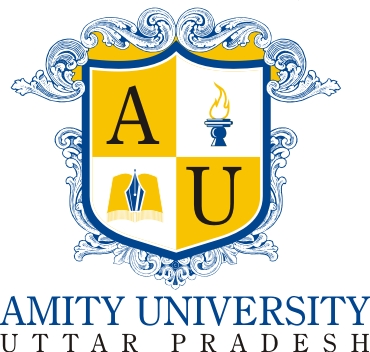 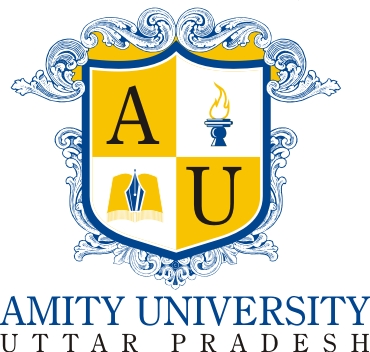 SECTION IINTRODUCTION TO DOMAINThe Science and engineering education system in India has witnessed rapid progress in recent years to become one of largest in the world. Considering the wide diversities in the system and the need to enhance its quality, standard and relevance so that the Science, Engineering & Technology graduates passing out from the system can meet the global challenges of 21st century ahead of them. There are a number of challenges being faced by science and engineering professionals in the on-going 21st century, recognized as the Knowledge Age, like:1)      Rapidly changing technological scene worldwide, with a shrinking time scale for new developments and for obsolescence of old practices, leading to:          Increase in investment on R&D in industry and other sectors;         Demand for innovative products and services, based on contemporary technologies; and,         Growing need for enhancement of abilities to manage change, so frequent, now a days;2)  Globalization and liberalization of Indian industry, leading to:    Comprehensive restructuring of industry sector for enhancing efficiency;         Increase in world-wide mobility of Science, Engineering & Technology professionals; and,         Growth of competitive environment globally and also in the country;3)      Emergence of new career opportunities for Science, Engineering & Technology   professionals, leading to:     Demand for broad-based, flexible education in multi/inter- disciplinary subjects;     Emphasis on PG courses, research training and institute-industry interaction;  and,     Advances in learner-centric programmes and life-long learning opportunities;4)       Penetration of IT in all sectors of the Science, Engineering & Technology   profession, leading to:    Increased demand for IT-based solutions to industrial and societal problems;   Expertise in emerging IT developments to solve complex, Science, Engineering & Technology problems; and,    Improved access to worldwide information/data bases and knowledge centers.5)       Increased social/environmental concerns in the Science, Engineering & Technology  context, leading to:         Effective means for protection of endangered environment and depleting energy sources;         Seeking environment- and energy- friendly solutions to Science, Engineering & Technology problems; and.         Wealth generation using environmentally benign and energy efficient techniques;These challenges require appropriate orientation of Science, Engineering & Technology   education and research in the country at all levels, particularly at PG. Further the industrial needs are changing while the global environment of Science & Engineering education around the world is witnessing huge changes in education. In the era of globalization, national boundaries are vanishing.  The Science & Engineering institutions need to benchmark their curriculum with the best institutions in the world and seek accreditation from National and International accreditations for recognition and mobility of students. Consequently, the All India Council of Technical Education (AICTE), University Grants Commission (UGC), NAAC, NBA and Knowledge Commission have been continuously rethinking on the modifications / improvements in the curriculum structure of various programmes of higher education at large. UGC has formulated Choice Based Credit System (CBCS) for higher education in 2009, which has been adopted by many of the Universities /institution in the country.Amity University is continuously striving for excellence in education. It is therefore, important to review and upgrade the curriculum of Bachelors Programmes in Science Engineering & Technology in line with the norms of UGC, National and International Accreditation bodies such as NAAC, ABET, IET, WASC, Global Benchmarking, industry and other stakeholders’ feedbacks. After a series of discussions and deliberations with concerned groups, model framework/Programme structure and implementation guidelines for Bachelor’s programme in Science, Engineering and Technology domain have been evolved in line with the requirements of UGC / AICTE, National & international Accreditation bodies and industry requirements. Model Framework /Programme Structure and Scheme of Instructions would be of help to the institutions offering Bachelor’s programme in Science, Engineering & Technology domain to finalize the FETailed programme structure, syllabus and CBCS of various programmes of study.Approach to Curriculum:As a major objective of Bachelor’s programme in Science, Engineering and Technology domain is to lay special emphasis on educating/preparing the students well for being able to demonstrate the following abilities:(a)    Effective application of knowledge of mathematics, science and technical subjects;(b)   Planning and design to conduct scientific and technical experiments;(c)    Analysis and interpretation of scientific, technical and economic data collected;(d)   Design of parts, subsystems, systems and/or processes to meet specific needs;(e)    Identification, formulation and solving of problems using simulation or otherwise;(f)    Use of techniques/tools including software in all disciplines, as may be required;(g)   Effective communication skills and leadership/participation in team work;(h)   Fulfillment of professional, social and ethical responsibilities;(i)     Sensitivity to environmental and energy issues and concerns;(j)  Planning, development and implementation of strategies for life-long learning.These requirements call for the following objectives to the Approach to Curriculum relating to Bachelor’s programme in Science, Engineering and Technology Degree in the country:1)      Preparation: To prepare the students to excel in various educational programmes or to succeed in industry / technical profession through further education/training;2)      Core Competence: To provide the students with a solid foundation in mathematical, Science , Engineering & Technology fundamentals required to solve Science, Engineering and Technology related problems;3)      Breadth: To train the students with a breadth of Science, Engineering and Technology knowledge to comprehend, analyze, design & create novel products and solutions for real life problems;4)      Professionalism: To inculcate in the students professional/ethical attitude, effective team work skills, multidisciplinary approach and to relate Science, Engineering and Technology issues to a broader context;5)      Learning Environment: To provide the students with academic environment of excellence, leadership, ethical guidelines and life-long learning needed for a long/productive career. Amity University is continuously striving for excellence in education. It is therefore, important to review and upgrade the curriculum of Programmes in line with the ever changing requirements of industry /profession based on stakeholders’ feedbacks. Amity University Offers Outcome Based Education (OBE) with Flexi Choice Based Credit System (CBCS) by benchmarking its programmes with best universities globally.  UGC has formulated Choice Based Credit System (CBCS) for higher education in 2009, which have been further modified in 2014 to be adopted by the Universities /institution in the country.SECTION IIINTRODUCTION OF OUTCOME ASSESSMENT PLANOutcomes AssessmentOutcomes assessment is a systematic, evaluative process that is implemented to secure learning experiences that are congruent with original goals and objectives; thereby providing a basis for the effectiveness and continuous quality improvement of the academic unit.The annual outcome assessment process is more qualitative and focuses on improving teaching by analyzing student learning outcomes.  The programme review process is more quantitative and focuses on the programme/discipline as a whole, how effective it is, and that our students are learning. To achieve the above, some aspect of each programmes goals and objectives needs to be assessed on an annual basis.  All programme and general education goals shall be evaluated annuallyThe outcome assessment plan includes:Mission - The Mission is defined for the domain which flows down to the Institution level      and finally to the programme level. The mission at the institution and programme level is aligned with the domain missionBroad Based Goals: - The broad based are defined under the following categories:Educational Goals: The Educational Goals are defined at Domain, Institution and Programme level. The Educational Goals at the institution and programme level are aligned with the domain mission.Operational Goals: The Operational Goals are defined at Domain, Institution and Programme level. The Operational Goals at the institution and programme level are aligned with the domain mission.Outcomes: The Outcomes are defined under the following categories:  Operational Outcomes: The operational outcomes are defined for the domain and assessed at the domain levelEducational Goals - The Learning outcomes are defined for each programme and each learning outcome is assessed to identify that the established learning objectives are achieved.Mapping of PEOs and PLOs – The relationship of PEOs and PLOs are clearly indicated through the mapping of learning outcomes with the established Objective. Each outcome addresses some objective and achievement of outcome indicates the attainment of ObjectiveAssessment of Learning and Operational Outcomes – Each learning outcome is assessed by at least one direct and one indirect method. Similarly Operational outcomes are also assessed using the operational assessment tools. It also ensures that outcomes achieved are consistent with the mission. The results of the annual assessments and other data are used to FETermine the effectiveness of the programme during the programme review process.Programme Review: Through the review of our programmes we seek to demonstrate that:Students are learning the knowledge, skills, and habits necessary to  achieve the programme/discipline goals and objectivesThe programme/discipline goals are derived from and support the college missionThe curriculum is coherent, current and consistentThe instruction is effective in enabling studentThe resources are adequate for the production of student learning. The academic support services are adequate to facilitate student learning.  SECTION IIIDOMAIN MISSION AND BROAD-BASED GOALS /OBJECTIVESFaculty of Engineering & Technology (FET)Section I: Mission and Broad-Based Goals3.1  Mission Statement3.2. Broad-Based Educational Goals3.3 Broad-Based Operational GoalsAmity School of Engineering & Technology (ASET)SECTION IVINSTITUTION MISSION AND BROAD-BASED GOALS /OBJECTIVESName of the Institution: AMITY SCHOOL OF ENGINEERING AND TECHNOLOGY4.1 Mission Statement4.2 Broad-Based Goals / Objectives at Institution Level4.3 Broad-Based Operational Goals (Resources Required) At Institution levelSection VProgramme Mission, PEO’s, PLO’s and Assessment Plan for each Programme5. 1 Bachelor’s-Level Programme – B.Tech.(Computer Science & Engineering),B.Tech (Computer Science & Engineering – Evening)5.1.1 Mission Statement5.1.2 Programme Educational Objectives (PEOs)5.1.3 Programme Operational Objectives5.1.4 Programme Learning Outcomes5.1.5 Programme Operational Outcomes5.1.6 PEO’s – PLO mappingMapping of Intended Programme Learning Outcomes to Broad-Based Programme Educational Objectives (PEOs). The broad-based student learning goals identified in Section I above encompass the intended student learning outcomes as articulated in this section, and are general composites or summaries of these outcomes. These relationships are summarized in the outcomes-to-goals mapping below (Note: √ in a given cell of the table indicates the intended learning outcome in that row is associated with the learning goal in that column.):5.1.7 Student Learning Assessment M.Tech (Computer Science & Engineering)5.2.1 Mission Statement5.2.2 Programme Educational Objectives (PEOs)5.2.3 Programme Operational Objectives 5.2.4 Programme Learning Outcomes5.2.5 Programme Operational Outcomes5.2.6 PEO’s – PLO mappingMapping of Intended Programme Learning Outcomes to Broad-Based Programme Educational Objectives (PEOs). The broad-based student learning goals identified in Section I above encompass the intended student learning outcomes as articulated in this section, and are general composites or summaries of these outcomes. These relationships are summarized in the outcomes-to-goals mapping below (Note: √ in a given cell of the table indicates the intended learning outcome in that row is associated with the learning goal in that column.):5.2.7 Student Learning Assessment 5.3. B.Tech.(Information Technology)5.3.1 Mission Statement5.3.2 Programme Educational Objectives (PEOs)5.3.3 Programme Operational Objectives5.3.4 Programme Learning Outcomes5.3.5 Programme Operational Outcomes5.3.6 PEO’s – PLO mappingMapping of Intended Programme Learning Outcomes to Broad-Based Programme Educational Objectives (PEOs)The broad-based student learning goals identified in Section I above encompass the intended student learning outcomes as articulated in this section, and are general composites or summaries of these outcomes. These relationships are summarized in the outcomes-to-goals mapping below (Note: √ in a given cell of the table indicates the intended learning outcome in that row is associated with the learning goal in that column.):5.3.7 Student Learning Assessment 5. 4 Master’s-Level Programme - M.Tech.(Computer Network & Information Security)5.4.1 Mission Statement5.4.2 Programme Educational Objectives (PEOs)5.4.3 Programme Operational Objectives5.4.4 Programme Learning Outcomes5.4.5 Programme Operational Outcomes5.4.6 PEO’s – PLO mappingMapping of Intended Programme Learning Outcomes to Broad-Based Programme Educational Objectives (PEOs)The broad-based student learning goals identified in Section I above encompass the intended student learning outcomes as articulated in this section, and are general composites or summaries of these outcomes. These relationships are summarized in the outcomes-to-goals mapping below (Note: √ in a given cell of the table indicates the intended learning outcome in that row is associated with the learning goal in that column.):5.4.7 Student Learning Assessment for M.Tech.(Computer Network & Information Security)5. 5 Bachelor’s-Level Programme - B.Tech.(Civil Engineering)5.5.1 Mission Statement5.5.2 Programme Educational Objectives (PEOs)5.5.3 Programme Operational Objectives5.5.4 Programme Learning Outcomes5.5.5 Programme Operational Outcomes5.5.6 PEO’s – PLO mappingMapping of Intended Programme Learning Outcomes to Broad-Based Programme Educational Objectives (PEOs)The broad-based student learning goals identified in Section I above encompass the intended student learning outcomes as articulated in this section, and are general composites or summaries of these outcomes. These relationships are summarized in the outcomes-to-goals mapping below (Note: √ in a given cell of the table indicates the intended learning outcome in that row is associated with the learning goal in that column.):5.5.7 Student Learning Assessment 5.6. Bachelor’s-Level Programme – B.Tech Electronics & Communication EngineeringB.Tech Electronics & Communication Engineering Evening5.6.1 Mission Statement5.6.2 Programme Educational Objectives (PEOs)5.6.3 Programme Operational Objectives5.6.4 Programme Learning Outcomes5.6.5Programme Operational Outcomes5.6.6 Mapping of Intended Programme Learning Outcomes to Broad-Based Programme Educational Objectives (PEOs)The broad-based student learning goals identified in Section I above encompass the intended student learning outcomes as articulated in this section, and are general composites or summaries of these outcomes. These relationships are summarized in the outcomes-to-goals mapping below (Note: √ in a given cell of the table indicates the intended learning outcome in that row is associated with the learning goal in that column.):5.6.7 Student Learning Assessment 5. 7 Master’s-Level Programme- M.Tech.(Structural Engineering)5.7.1 Mission Statement5.7.2 Programme Educational Objectives (PEOs) 5.7.3 Programme Operational Objectives5.7.4 Programme Learning Outcomes5.7.5 Programme Operational Outcomes5.7.6 PEO’s – PLO mapping-Mapping of Intended Programme Learning Outcomes to Broad-Based Programme Educational Objectives (PEOs)The broad-based student learning goals identified in Section I above encompass the intended student learning outcomes as articulated in this section, and are general composites or summaries of these outcomes. These relationships are summarized in the outcomes-to-goals mapping below (Note: √ in a given cell of the table indicates the intended learning outcome in that row is associated with the learning goal in that column.):5.7.7 Student Learning Assessment 5. 8 Master’s-Level Programme- M.Tech.(Environmental Engineering)5.8.1 Mission Statement5.8.2 Programme Educational Objectives (PEOs) 5.8.3 Programme Operational Objectives5.8.4 Programme Learning Outcomes5.8.5 Programme Operational Outcomes5.8.6 PEO’s – PLO mappingMapping of Intended Programme Learning Outcomes to Broad-Based Programme Educational Objectives (PEOs)The broad-based student learning goals identified in Section I above encompass the intended student learning outcomes as articulated in this section, and are general composites or summaries of these outcomes. These relationships are summarized in the outcomes-to-goals mapping below (Note: √ in a given cell of the table indicates the intended learning outcome in that row is associated with the learning goal in that column.):5.8.7 Student Learning Assessment for M.Tech.(Environmental Engineering)5.9  Bachelor’s-Level Programme – B.Tech.(Mechanical & Automation Engineering/ Mechanical Engineering/ Automobile Engineering),B.Tech (Mechanical & Automation  Engineering– Evening/ Mechanical Engineering- Evening)5.9.1 Mission Statement5.9.2 Programme Educational Objectives (PEOs)5.9.3 Programme Operational Objectives5.9.4 Programme Learning Outcomes5.9.5 Programme Operational Outcomes5.9.6 PEO’s – PLO mappingMapping of Intended Programme Learning Outcomes to Broad-Based Programme Educational Objectives (PEOs). The broad-based student learning goals identified in Section I above encompass the intended student learning outcomes as articulated in this section, and are general composites or summaries of these outcomes. These relationships are summarized in the outcomes-to-goals mapping below (Note: √ in a given cell of the table indicates the intended learning outcome in that row is associated with the learning goal in that column.):5.9.7 Student Learning Assessment 5. 10 Master’s-Level Programme – M.Tech.(Automobile  Engineering)                                                                                                            B.Tech + M.Tech (AME)- Integrated5.10.1 Mission Statement5.10.2 Programme Educational Objectives (PEOs)5.10.3 Programme Operational Objectives5.10.4 Programme Learning Outcomes5.10.5 Programme Operational Outcomes5.10.6 PEO’s – PLO mappingMapping of Intended Programme Learning Outcomes to Broad-Based Programme Educational Objectives (PEOs). The broad-based student learning goals identified in Section I above encompass the intended student learning outcomes as articulated in this section, and are general composites or summaries of these outcomes. These relationships are summarized in the outcomes-to-goals mapping below (Note: √ in a given cell of the table indicates the intended learning outcome in that row is associated with the learning goal in that column.):5.10.7 Student Learning Assessment 5.11 Masters M.Tech.(Industrial & Production  Engineering)5.11.1 Mission Statement5.11.2 Programme Educational Objectives (PEOs)5.11.3 Programme Operational Objectives5.11.4 Programme Learning Outcomes5.11.5 Programme Operational Outcomes5.11.6 PEO’s – PLO mappingMapping of Intended Programme Learning Outcomes to Broad-Based Programme Educational Objectives (PEOs). The broad-based student learning goals identified in Section I above encompass the intended student learning outcomes as articulated in this section, and are general composites or summaries of these outcomes. These relationships are summarized in the outcomes-to-goals mapping below (Note: √ in a given cell of the table indicates the intended learning outcome in that row is associated with the learning goal in that column.):5.11.7 Student Learning Assessment 5.12 MastersM.Tech.(Mechatronics Engineering)5.12.1 Mission Statement5.12.2 Programme Educational Objectives (PEOs)5.12.3 Programme Operational Objectives5.12.4 Programme Learning Outcomes5.12.5 Programme Operational Outcomes5.12.6 PEO’s – PLO mappingMapping of Intended Programme Learning Outcomes to Broad-Based Programme Educational Objectives (PEOs). The broad-based student learning goals identified in Section I above encompass the intended student learning outcomes as articulated in this section, and are general composites or summaries of these outcomes. These relationships are summarized in the outcomes-to-goals mapping below (Note: √ in a given cell of the table indicates the intended learning outcome in that row is associated with the learning goal in that column.):5.12.7 Student Learning Assessment 5.13 M.Tech.(Thermal & Fluid Sciences)5.13.1 Mission Statement5.13.2 Programme Educational Objectives (PEOs)5.13.3 Programme Operational Objectives5.13.4 Programme Learning Outcomes5.13.5 Programme Operational Outcomes5.13.6 PEO’s – PLO mappingMapping of Intended Programme Learning Outcomes to Broad-Based Programme Educational Objectives (PEOs). The broad-based student learning goals identified in Section I above encompass the intended student learning outcomes as articulated in this section, and are general composites or summaries of these outcomes. These relationships are summarized in the outcomes-to-goals mapping below (Note: √ in a given cell of the table indicates the intended learning outcome in that row is associated with the learning goal in that column.):5.13.7 Student Learning Assessment 5.14 Master’s-Level Programme – M. Tech (Electronics & Communication Engineering)5.14.1 Mission Statement5. 14.2 Programme Educational Objectives (PEOs)5. 14.3 Programme Operational Objectives5. 14.4 Programme Learning Outcomes5. 14.5Programme Operational Outcomes5. 14.6 Mapping of Intended Programme Learning Outcomes to Broad-Based Programme Educational Objectives (PEOs)The broad-based student learning goals identified in Section I above encompass the intended student learning outcomes as articulated in this section, and are general composites or summaries of these outcomes. These relationships are summarized in the outcomes-to-goals mapping below (Note: √ in a given cell of the table indicates the intended learning outcome in that row is associated with the learning goal in that column.):5. 14.7 Student Learning Assessment 5.15  Master’s-Level Programme – M. Tech (Wireless Communication)5.15.1 Mission Statement    5.15.2 Programme Educational Objectives (PEOs)5.15.3 Programme Operational Objectives5.15.4 Programme Learning Outcomes5.15.5Programme Operational Outcomes5.15.6 Mapping of Intended Programme Learning Outcomes to Broad-Based Programme Educational Objectives (PEOs)The broad-based student learning goals identified in Section I above encompass the intended student learning outcomes as articulated in this section, and are general composites or summaries of these outcomes. These relationships are summarized in the outcomes-to-goals mapping below (Note: √ in a given cell of the table indicates the intended learning outcome in that row is associated with the learning goal in that column.):5.15.7 Student Learning Assessment5.16 Master’s-Level Programme – M. Tech (VLSI)5.16.1 Mission Statement5.16.2 Programme Educational Objectives (PEOs)5.16.3 Programme Operational Objectives5.16.4 Programme Learning Outcomes5.16.5Programme Operational Outcomes5.16.6 Mapping of Intended Programme Learning Outcomes to Broad-Based Programme Educational Objectives (PEOs)The broad-based student learning goals identified in Section I above encompass the intended student learning outcomes as articulated in this section, and are general composites or summaries of these outcomes. These relationships are summarized in the outcomes-to-goals mapping below (Note: √ in a given cell of the table indicates the intended learning outcome in that row is associated with the learning goal in that column.):5.16.7 Student Learning Assessment5.17 Bachelor’s-Level Programme–Bachelor of Technology in Electrical & Electronics Engineering5.17.1 Mission StatementProgramme Educational Objectives (PEOs)Programme Operational ObjectivesProgramme Learning Outcomes5.17.5  Programme Operational Outcomes5.17.6  Mapping of Intended Programme Learning Outcomes to Broad-Based Programme Educational Objectives (PEOs)5.17.7 Student Learning Assessment for B.Tech in Electrical & Electronics Engineering 5.18 Bachelor of Technology in Electronics & Instrumentation Engineering5.18. 1 Mission StatementProgramme Educational Objectives (PEOs)Programme Operational ObjectivesProgramme Learning OutcomesProgramme Operational Outcomes5.18.6 Mapping of Intended Programme Learning Outcomes to Broad-Based Programme Educational Objectives (PEOs)5.18.7 Student Learning Assessment 5.19 Master’s-Level Programme–Master of Technology in Power Systems5.19.1 Mission Statement5.19.2 Programme Educational Objectives (PEOs)Programme Operational Objectives5.19.4 Programme Learning Outcomes5.19.5Programme Operational OutcomesMapping of Intended Programme Learning Outcomes to Broad-Based Programme Educational Objectives (PEOs)Student Learning Assessment for M.Tech Power Systems5.20 Master of Technology in Control Systems5.20.1Mission Statement5.20.2 Programme Educational Objectives (PEOs)Programme Operational Objectives5.20.4 Programme Learning Outcomes5.20.5 Programme Operational Outcomes5.20.6 Mapping of Intended Programme Learning Outcomes to Broad-Based Programme Educational Objectives (PEOs)5.20.7 Student Learning Assessment5.21 Bachelor’s Level ProgrammesB.Tech (Computer Science & Engineering – 3C)5.21.1 Mission Statement5.21.2 Programme Educational Objectives (PEOs)5.21.3 Programme Operational Objectives5.21.4 Programme Learning Outcomes5.21.5 Programme Operational Outcomes5.21.6 PEO’s – PLO mappingMapping of Intended Programme Learning Outcomes to Broad-Based Programme Educational Objectives (PEOs). The broad-based student learning goals identified in Section I above encompass the intended student learning outcomes as articulated in this section, and are general composites or summaries of these outcomes. These relationships are summarized in the outcomes-to-goals mapping below (Note: √ in a given cell of the table indicates the intended learning outcome in that row is associated with the learning goal in that column.):5.21.7 Student Learning Assessment Bachelor’s-Level Programme – B.Tech (Computer Science & Engineering – International)5.22.1 Mission Statement5.22.2 Programme Educational Objectives (PEOs)5.22.3 Programme Operational Objectives5.22.4 Programme Learning Outcomes5.22.5 Programme Operational Outcomes5.22.6 PEO’s – PLO mappingMapping of Intended Programme Learning Outcomes to Broad-Based Programme Educational Objectives (PEOs). The broad-based student learning goals identified in Section I above encompass the intended student learning outcomes as articulated in this section, and are general composites or summaries of these outcomes. These relationships are summarized in the outcomes-to-goals mapping below (Note: √ in a given cell of the table indicates the intended learning outcome in that row is associated with the learning goal in that column.):5.22.7 Student Learning Assessment 5.23 Bachelor’s-Level Programme – B.Tech Electronics & Communication Engineering – 3 Continent5.23.1 Mission Statement5.23.2 Programme Educational Objectives (PEOs)5.23.3 Programme Operational Objectives5.23.4 Programme Learning Outcomes5.23.5Programme Operational Outcomes5.23.6 Mapping of Intended Programme Learning Outcomes to Broad-Based Programme Educational Objectives (PEOs)The broad-based student learning goals identified in Section I above encompass the intended student learning outcomes as articulated in this section, and are general composites or summaries of these outcomes. These relationships are summarized in the outcomes-to-goals mapping below (Note: √ in a given cell of the table indicates the intended learning outcome in that row is associated with the learning goal in that column.):5.6.7 Student Learning Assessment 5.24 Bachelor’s-Level Programme – B.Tech.(Civil Engineering – 3 Continent)5.24.1 Mission Statement5.24.2 Programme Educational Objectives (PEOs)5.24.3 Programme Operational Objectives5.24.4 Programme Learning Outcomes5.24.5 Programme Operational Outcomes5.24.6 PEO’s – PLO mappingMapping of Intended Programme Learning Outcomes to Broad-Based Programme Educational Objectives (PEOs)The broad-based student learning goals identified in Section I above encompass the intended student learning outcomes as articulated in this section, and are general composites or summaries of these outcomes. These relationships are summarized in the outcomes-to-goals mapping below (Note: √ in a given cell of the table indicates the intended learning outcome in that row is associated with the learning goal in that column.):5.24.7 Student Learning Assessment Section VI Domain Operational Outcomes & Operational Outcome Assessment Plan6.1 Operational Assessment6.2 Operational OutcomesOperational Outcome Assessment PlanFaculty will be engaged in scholarly and professional activities in order to enhance their competencies and to contribute to the existing Body of Knowledge. Section VIILinkage of Outcomes Assessment with Strategic PlanningProvide a narrative that describes the ways in which the results from implementing your outcomes assessment plan (i.e., changes and improvements needed) are linked to the strategic planning processes of the academic business unit and the institution.Faculty of Engineering & TechnologyGoals set by University Planning Committee Objectives with high priority in strategic planning for desired outcomesSTRATEGIC PROCESS OF CONTINUOUS IMPROVEMENTS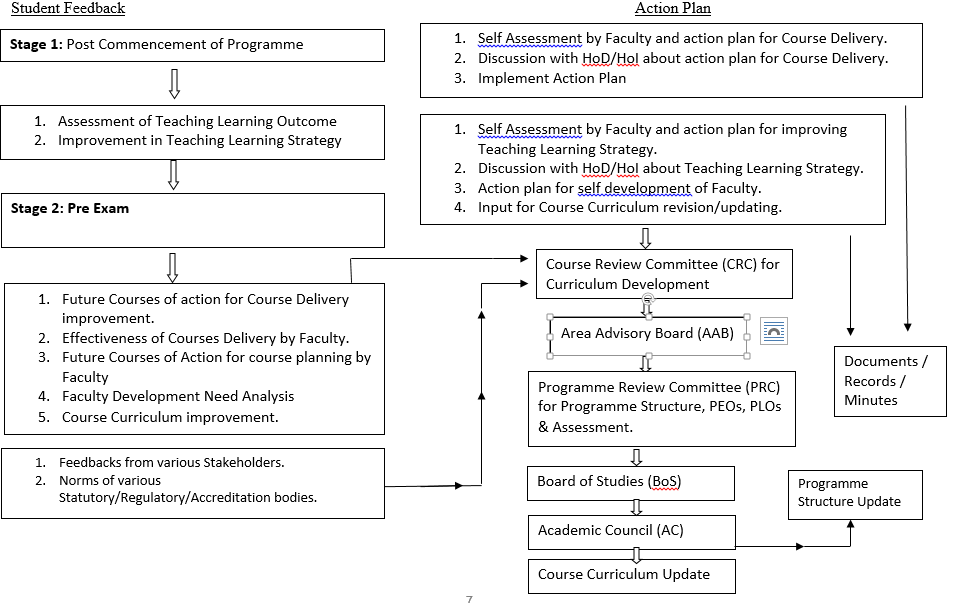 Outcome Assessment PlanOutcome Assessment PlanDomain:Engineering & TechnologyInstitution:                      Amity School of Engineering & Technology                                       ______________________________________________________________Date:                           1st July 2019Institution:                      Amity School of Engineering & Technology                                       ______________________________________________________________Date:                           1st July 2019#TITLETITLEPAGE NO.#TITLETITLEPAGE NO.1Introduction of DomainIntroduction of Domain132Introduction of Outcome Assessment PlanIntroduction of Outcome Assessment Plan193Domain Mission and Broad-Based GoalsDomain Mission and Broad-Based Goals2233.1Mission Statement2433.2Broad-Based Educational Goals2533.3Broad-Based Operational Goals264Institution Mission and Broad-Based GoalsInstitution Mission and Broad-Based Goals2744.1Mission Statement2844.2Broad-Based Educational Goals2944.3Broad-Based Operational Goals305Programme Mission, PEO’s, PLO’s and Assessment Plan for each ProgrammeProgramme Mission, PEO’s, PLO’s and Assessment Plan for each Programme3155.1Programme- B.Tech. Computer Science & Engineering, Computer Science & Engineering (Evening)3255.1.1Programme Mission3255.1.2Programme Educational Objectives3255.1.3Programme Operational Objectives3355.1.4Programme Learning Outcomes3455.1.5Programme Operational Outcomes3555.1.6PEOs – PLOs Mapping3655.1.7Programme Educational Outcome Assessment Plan3855.2Programme- M.Tech.(Computer Science & Engineering)4855.2.1Programme Mission4855.2.2Programme Educational Objectives4855.2.3Programme Operational Objectives4955.2.4Programme Learning Outcomes5055.2.5Programme Operational Outcomes5155.2.6PEOs – PLOs Mapping5255.2.7Programme Educational Outcome Assessment Plan5455.3Programme- B.Tech.(Information Technology)6255.3.1Programme Mission6255.3.2Programme Educational Objectives6255.3.3Programme Operational Objectives6355.3.4Programme Learning Outcomes6455.3.5Programme Operational Outcomes6555.3.6PEOs – PLOs Mapping6655.3.7Programme Educational Outcome Assessment Plan6855.4Programme- M.Tech.(Computer Networks & Information Security)7855.4.1Programme Mission7955.4.2Programme Educational Objectives7955.4.3Programme Operational Objectives8055.4.4Programme Learning Outcomes8155.4.5Programme Operational Outcomes8255.4.6PEOs – PLOs Mapping8355.4.7Programme Educational Outcome Assessment Plan8655.5Programme- B.Tech.(Civil Engineering)9455.5.1Programme Mission9455.5.2Programme Educational Objectives9455.5.3Programme Operational Objectives9555.5.4Programme Learning Outcomes9555.5.5Programme Operational Outcomes9855.5.6PEOs – PLOs Mapping9955.5.7Programme Educational Outcome Assessment Plan10255.6Programme- B.Tech.(Electronics & Communication Engineering), B.Tech.(Electronics & Communication Engineering) Evening10955.6.1Programme Mission10955.6.2Programme Educational Objectives10955.6.3Programme Operational Objectives11055.6.4Programme Learning Outcomes11155.6.5Programme Operational Outcomes11355.6.6PEOs – PLOs Mapping          11455.6.7Programme Educational Outcome Assessment Plan11655.7Programme- M.Tech (Structural Engineering)12755.7.1Programme Mission12755.7.2Programme Educational Objectives12755.7.3Programme Operational Objectives12755.7.4Programme Learning Outcomes12855.7.5Programme Operational Outcomes12955.7.6PEOs – PLOs Mapping13155.7.7Programme Educational Outcome Assessment Plan13355.8Programme- M.Tech.(Environmental Engineering)14055.8.1Programme Mission14055.8.2Programme Educational Objectives14155.8.3Programme Operational Objectives14255.8.4Programme Learning Outcomes14355.8.5Programme Operational Outcomes14455.8.6PEOs – PLOs Mapping14555.8.7Programme Educational Outcome Assessment Plan14755.9Programme- B.Tech Mechanical & Automation Engineering, Mechanical Engineering, Automobile Engineering15455.9.1Programme Mission15455.9.2Programme Educational Objectives15455.9.3Programme Operational Objectives15555.9.4Programme Learning Outcomes15655.9.5Programme Operational Outcomes15755.9.6PEOs – PLOs Mapping15855.9.7Programme Educational Outcome Assessment Plan16055.10Programme- M.Tech.(Autommobile Engineering), B.Tech + M.Tech (Automobile Engineering) Integrated16955.10.1Programme Mission16955.10.2Programme Educational Objectives17055.10.3Programme Operational Objectives17155.10.4Programme Learning Outcomes17255.10.5Programme Operational Outcomes17355.10.6PEOs – PLOs Mapping17455.10.7Programme Educational Outcome Assessment Plan17655.11Programme- M.Tech.(Industrial & Production Engineering)18455.11.1Programme Mission18455.11.2Programme Educational Objectives18455.11.3Programme Operational Objectives18555.11.4Programme Learning Outcomes18655.11.5Programme Operational Outcomes18755.11.6PEOs – PLOs Mapping18855.11.7Programme Educational Outcome Assessment Plan19055.12Programme- M.Tech.(Mechatronics Engineering)19855.12.1Programme Mission19855.12.2Programme Educational Objectives19855.12.3Programme Operational Objectives19955.12.4Programme Learning Outcomes20055.12.5Programme Operational Outcomes20155.12.6PEOs – PLOs Mapping20255.12.7Programme Educational Outcome Assessment Plan20455.13Programme- M.Tech.(Thermal and fluid Sciences)21255.13.1Programme Mission21255.13.2Programme Educational Objectives21255.13.3Programme Operational Objectives21355.13.4Programme Learning Outcomes21455.13.5Programme Operational Outcomes21555.13.6PEOs – PLOs Mapping21655.13.7Programme Educational Outcome Assessment Plan21855.14Programme- M.Tech.(Electronics & Communication Engineering)22655.14.1Programme Mission22655.14.2Programme Educational Objectives22655.14.3Programme Operational Objectives22755.14.4Programme Learning Outcomes22855.14.5Programme Operational Outcomes22955.14.6PEOs – PLOs Mapping23055.14.7Programme Educational Outcome Assessment Plan23255.15Programme- M.Tech.(Wireless Communication)24155.15.1Programme Mission24155.15.2Programme Educational Objectives24255.15.3Programme Operational Objectives24355.15.4Programme Learning Outcomes24455.15.5Programme Operational Outcomes24555.15.6PEOs – PLOs Mapping24655.15.7Programme Educational Outcome Assessment Plan24755.16Programme- M.Tech.(VLSI)25655.16.1Programme Mission25655.16.2Programme Educational Objectives25655.16.3Programme Operational Objectives25755.16.4Programme Learning Outcomes25855.16.5Programme Operational Outcomes25955.16.6PEOs – PLOs Mapping26055.16.7Programme Educational Outcome Assessment Plan26255.17Programme- B.Tech.(Electrical & Electronics  Engineering)27155.17.1Programme Mission27155.17.2Programme Educational Objectives27255.17.3Programme Operational Objectives27355.17.4Programme Learning Outcomes27455.17.5Programme Operational Outcomes27555.17.6PEOs – PLOs Mapping27655.17.7Programme Educational Outcome Assessment Plan27855.18Programme- B.Tech.(Electronics & Instrumentation Engineering)28655.18.1Programme Mission28655.18.2Programme Educational Objectives28655.18.3Programme Operational Objectives28755.18.4Programme Learning Outcomes28855.18.5Programme Operational Outcomes28955.18.6PEOs – PLOs Mapping29055.18.7Programme Educational Outcome Assessment Plan29355.19Programme- M.Tech.(Power System)30155.19.1Programme Mission30155.19.2Programme Educational Objectives30155.19.3Programme Operational Objectives30355.19.4Programme Learning Outcomes30455.19.5Programme Operational Outcomes30655.19.6PEOs – PLOs Mapping30755.19.7Programme Educational Outcome Assessment Plan30955.20Programme- M.Tech.(Control System)31855.20.1Programme Mission31855.20.2Programme Educational Objectives31955.20.3Programme Operational Objectives32055.20.4Programme Learning Outcomes32155.20.5Programme Operational Outcomes32255.20.6PEOs – PLOs Mapping32455.20.7Programme Educational Outcome Assessment Plan3265.21Programme- B.Tech.(Computer Science & Engineering – 3 Continent)5.21.1Programme Mission5.21.2Programme Educational Objectives5.21.3Programme Operational Objectives5.21.4Programme Learning Outcomes5.21.5Programme Operational Outcomes5.21.6PEOs – PLOs Mapping5.21.7Programme Educational Outcome Assessment Plan5.22Programme- B.Tech.(Computer Science & Engineering - International)5.22.1Programme Mission5.22.2Programme Educational Objectives5.22.3Programme Operational Objectives5.22.4Programme Learning Outcomes5.22.5Programme Operational Outcomes5.22.6PEOs – PLOs Mapping5.22.7Programme Educational Outcome Assessment Plan5.23Programme- B.Tech.(Electronics & Communication Engineering – 3 Continent)5.23.1Programme Mission5.23.2Programme Educational Objectives5.23.3Programme Operational Objectives5.23.4Programme Learning Outcomes5.23.5Programme Operational Outcomes5.23.6PEOs – PLOs Mapping5.23.7Programme Educational Outcome Assessment Plan5.24Programme- B.Tech.(Civil Engineering – 3 Continent)5.24.1Programme Mission5.24.2Programme Educational Objectives5.24.3Programme Operational Objectives5.24.4Programme Learning Outcomes5.24.5Programme Operational Outcomes5.24.6PEOs – PLOs Mapping5.24.7Programme Educational Outcome Assessment Plan6Domain Operational Outcomes & Operational Outcome Assessment Plan3347Linkage of Outcomes Assessment with Strategic Planning3428Appendices3448.1Format of Assessment Tools3458.1.1Rubrics forForeign Business language – PG3458.1.2Rubrics for Foreign Business language – UG3488.2Rubrics forBehavioral Sciences3538.2.1Rubrics for Behavioral Science UG3538.2.2Rubrics for Behavioral Science PG3588.3Rubrics for Assessment of Human Values Amongst Students3648.4Rubrics for Assessment of Participation in Club and Committee Activities3658.5 Rubrics for Business Communication3678.5.1 Rubrics for Business Communication for PG Programme3678.5.2 Rubrics for Business Communication for UG Programme3718.6Rubrics for Major Project3758.7Rubrics for Dissertation3788.8Guidelines for Comprehensive Examination3828.9Exit Surveys3948.10Alumni Survey4308.11Feedback  from Industry Guide (UG & PG) 4509Programme Review and Outcome Assessment Committee Programme Review and Outcome Assessment Committee 454Mission Statement: “To provide education at all levels in all disciplines of Engineering and Technology and in the  futuristic and emerging frontier areas of knowledge, learning and research and to develop the overall personality of students by making them not only excellent Engineering professionals and technocrats but also good individuals, with understanding and regards for  human values,  pride in their heritage and culture, a sense of right and wrong and  yearning for perfection and imbibe attributes of courage of conviction and action”Broad-Based Student Educational Goals:Broad-Based Student Educational Goals:Students shall be able to illustrate knowledge of theory and concepts of Engineering & Technology in a professional work settingStudents shall be able to interpret, examine, formulate, design and create novel products and solutions for real life problemsStudents shall be able to relate Engineering issues to the broader social, legal, cultural and environmental contextsStudents shall be able to demonstrate effective performance by leveraging Information and Technological competencies in the professional/entrepreneurial careersStudents shall be able todemonstrate professional attitudes, effective communication and behavioral skills that support and improve individual’s performanceStudents shall be able tocreate technical competence for successful and productive careers or advance studies/research in the field of Engineering & TechnologyStudents shall be able to practice professional ethics and academic integrity and demonstrate these as an individual/ team member/ leader in diverse teams and in managing projects.Students will be able to critically examine and utilize learning throughout their careerS.NoOperational Goals1FET will create appropriate teaching learning resources, infrastructure and conducive environment for excellence in teaching, learning, research and professional development of students2FET will provide Professional development programmes/opportunities to the faculty and staff   to regularly upgrade their  knowledge and skills and bring excellence in teaching, learning and research3FET will demonstrate sensitivity to the diverse needs of students and accordingly develop facilities and services.4FET will continuously strive to build strong industry interaction, alumni networks and empanelment of expertise from industry.5FET will continually improve the quality of facilities, services, resources and processes with an aim to attain national and international accreditations and institutional ranking.6FET will arrange all necessary support system for the students to facilitate campus recruitment, higher education or starting their own ventures.7FET will act ethically to ensure transparency and good governance while discharging various  responsibilities to its  stakeholders and execution of policies and programs8FET will create opportunities for international exposure for its students and faculty.Mission of Institution“To provide education at all levels in various disciplines of Engineering and Technology and in the  futuristic and emerging frontier areas of knowledge, learning and research and to develop the overall personality of students by making them not only excellent Engineering professionals and technocrats but also good individuals, with understanding and regards for  human values,  pride in their heritage and culture, a sense of right and wrong and  yearning for perfection and imbibe attributes of courage of conviction and action”.Broad-Based Student Learning Goals at Institutional Level:Broad-Based Student Learning Goals at Institutional Level:Students shall be able to illustrate knowledge of theory and concepts of Engineering & Technology in a professional work settingStudents shall be able to interpret, examine, formulate, design and create novel products and solutions for real life problemsStudents shall be able to relate Engineering issues to the broader social, legal, cultural and environmental contextsStudents shall be able to demonstrate effective performance by leveraging Information and Technological competencies in the professional/entrepreneurial careersStudents shall be able to demonstrate professional attitudes, effective communication and behavioral skills that support and improve individual’s performanceStudents shall be able to create technical competence for successful and productive careers or advance studies/research in the field of Engineering & TechnologyStudents shall be able to practice professional ethics and academic integrity and demonstrate these as an individual/ team member/ leader in diverse teams and in managing projects.Students will be able to critically examine and utilize learning throughout their careerS.NoOperational Goals1ASET will create appropriate teaching learning resources, infrastructure and conducive environment for excellence in teaching, learning, research and professional development of students2ASET will provide Professional development programmes/opportunities to the faculty and staff   to regularly upgrade their  knowledge and skills and bring excellence in teaching, learning and research3ASET will demonstrate sensitivity to the diverse needs of students and accordingly develop facilities and services.4ASET will continuously strive to build strong industry interaction, alumni networks and empanelment of expertise from industry.5ASET will continually improve the quality of facilities, services, resources and processes with an aim to attain national and international accreditations and institutional ranking.6ASET will arrange all necessary support system for the students to facilitate campus recruitment, higher education or starting their own ventures.7ASET will act ethically to ensure transparency and good governance while discharging various  responsibilities to its  stakeholders and execution of policies and programs8ASET will create opportunities for international exposure for its students and faculty.Programme Mission “To provide education in the futuristic and emerging frontier areas of Computer Science & Engineering as per latest technologies of Industry 4.0 through knowledge, learning, research and innovation. To develop the overall personality of students by making them not only excellent Engineering professionals and technocrats but also good individuals with regards for human values, pride in their heritage and culture, a sense of right and wrong and yearning for perfection and imbibe attributes of courage of conviction and action” Programme Educational Objectives  Programme Educational Objectives  1. The students shall have the ability to apply knowledge of science, engineering & technology to design and develop innovative products/ solutions as per industry and societal requirements. 2. The students shall have the ability to examine the impact of engineering solutions in societal, health, safety, legal, cultural and environmental contexts.3. The students will be able to practice professional ethics and academic integrity and demonstrate these as an individual/ team member/ leader in diverse teams and as an entrepreneur.4. Students will be able to demonstrate professional attitudes, effective communication and behavioral skills and sustain effective performance in the professional/entrepreneurial careers.5. The student will have the ability to support and practice independent and life-long learning for professional development.S.NoOperational Goals1The Programme will create appropriate teaching learning resources, infrastructure and conducive environment for excellence in teaching, learning, research and professional development of students2 The Programme will provide Professional development programmes/opportunities to the faculty and staff   to regularly upgrade their  knowledge and skills and bring excellence in teaching, learning and research3The Programme will demonstrate sensitivity to the diverse needs of students and accordingly develop facilities and services.4The Programme will continuously strive to build strong industry interaction, alumni networks and empanelment of expertise from industry.5The Programme will continually improve the quality of facilities, services, resources and processes with an aim to attain national and international accreditations and institutional ranking.6The Programme will arrange all necessary support system for the students to facilitate campus recruitment, higher education or starting their own ventures.7The Programme will act ethically to ensure transparency and good governance while discharging various  responsibilities to its  stakeholders and execution of policies and programs8The Programme will create opportunities for international exposure for its students and faculty.Programme Learning Outcomes Programme Learning Outcomes 1. The student will apply knowledge of mathematics, sciences and engineering to solve problems using concepts of computer science & engineering.2. The student will identify, formulate research literature and analyze computer science & engineering problems reaching substantiated conclusions using first principles of mathematics, natural sciences, and engineering sciences.3. The student will create solutions for computer science & engineering problems and design system components or processes that meet the specified needs with appropriate consideration for the public health and safety, economical, cultural, societal, and environmental considerations.4. The student will carry out investigations of problems using research-based knowledge and research methods including design of experiments, analysis and interpretation of data and synthesis of information to provide valid conclusions.5. The student will create, select and apply appropriate techniques, resources and modern engineering and IT tools, necessary for computing practices as per the Industrial trends with an understanding of the limitations.6. The student will apply reasoning informed by contextual knowledge to assess societal, health, safety, legal and cultural issues and consequent responsibilities relevant to the professional engineering practice.7. The student will recognize the impact of the professional engineering solutions in political, economic, global, societal and environmental contexts and demonstrate the knowledge if and need for the sustainable development.8. The student will apply ethical principles and practice professional ethics and responsibilities and norms of the engineering practice.9. The student will demonstrate effectiveness as an individual and as a member or leader of team assembled to undertake a common goal in multidisciplinary settings.10. The student will use effective communication to cater to both technical and non-technical audiences.11. The student will demonstrate knowledge and understanding of the engineering and management principles and apply these to one’s own work, as a member and leader in a team as well as to manage projects in multidisciplinary environments.12. The student will recognise the need for, and will engage in independent and life-long learning in the broadest context of technological change and contemporary issues.Operational OutcomesOperational Outcomes1The faculty will use appropriate methodology and pedagogical tools for teaching, learning and development.2The curriculum will be contemporary and relevant to meet industry requirements and benchmarked on global standards by incorporating feedback from all the stakeholders.3The student will graduate in timely manner.4The student and faculty shall have academic facilities, technological resources for teaching and learning.5The student will earn achievements in inter-university Extra Curricular activities.6The faculty will be engaged in scholarly and professional activities in order to enhance their competencies and to contribute to the existing Body of Knowledge.7The faculty and students will integrate ethics and values in teaching and Learning, in theory and practice.		8The faculty will facilitate cultivation of cross cultural humanitarian values.9The faculty will facilitate joint research collaborations, invite international delegates and speakers for seminars and conferences and various other opportunities for global exposure..10The faculty will be continuously engaged in developing/ reviewing processes, policies and systems to achieve prestigious accreditations from various national, international bodies and ranking bodies.11The faculty shall develop and maintain strong relationship with corporate and maintain lifelong alumni network and keep the curriculum responsive to industry needs.12The faculty will support all the students for quality placements or join family business or start their own venture.                                                           Broad-Based                                                         Student Learning                                                                   Goals (PEOs)Programme  Learning Outcome (PLOs)                                                          Broad-Based                                                         Student Learning                                                                   Goals (PEOs)Programme  Learning Outcome (PLOs)PEO 1PEO 2PEO 3PEO 4PEO 5bachelor’s Level Programs bachelor’s Level Programs bachelor’s Level Programs bachelor’s Level Programs bachelor’s Level Programs B.TECHB.TECHB.TECHB.TECHB.TECHLearning Outcome 1√Learning Outcome 2√Learning Outcome 3√Learning Outcome 4√Learning Outcome 5√Learning Outcome 6√Learning Outcome 7√Learning Outcome 8√Learning Outcome 9√Learning Outcome 10√Learning Outcome 11√Learning Outcome 12√S.NoAttributesPLO’sDirectTool No for Direct AssessmentTarget PerformanceIndirectTool No for Indirect AssessmentTarget Performance1Engineering KnowledgeThe student will apply knowledge of mathematics, sciences and engineering to solve problems using concepts of computer science & engineeringComprehensive ExaminationUG/PLO/D/CEAtleast 20% of the students shall obtain grade ‘A’ (>=75-100%)Student Exit SurveyUG/PLO/ID/ ESAtleast 85% of the students shall give a grade‘A’ (>=75-100%)1Engineering KnowledgeThe student will apply knowledge of mathematics, sciences and engineering to solve problems using concepts of computer science & engineeringMajor Project RubricsUG/PLO/D/P2Atleast 40% of the students shall obtain a grade ‘A’ or above Industry InternshipUG/PLO/ID/ IIAtleast 40% of the students shall obtain a grade ‘A’ or above2InvestigationThe student will identify, formulate research literature and analyze computer science & engineering problems reaching substantiated conclusions using first principles of mathematics, natural sciences, and engineering sciencesComprehensive ExaminationUG/PLO/D/CEAtleast 20% of the students shall obtain grade ‘A’ (>=75-100%)Student Exit SurveyUG/PLO/ID/ ESAtleast 85% of the students shall give a grade‘A’ (>=75-100%)2InvestigationThe student will identify, formulate research literature and analyze computer science & engineering problems reaching substantiated conclusions using first principles of mathematics, natural sciences, and engineering sciencesMajor Project RubricsUG/PLO/D/P2Atleast 40% of the students shall obtain a grade ‘A’ or aboveIndustry InternshipUG/PLO/ID/ IIAtleast 40% of the students shall obtain a grade ‘A’ or above3Design/Development of SolutionsThe student will create solutions for computer science & engineering problems and design system components or processes that meet the specified needs with appropriate consideration for the public health and safety, cultural, societal, and environmental considerationsComprehensive ExaminationUG/PLO/D/CEAtleast 20% of the students shall obtain grade ‘A’ (>=75-100%)Student Exit SurveyUG/PLO/ID/ ESAtleast 85% of the students shall give a grade‘A’ (>=75-100%)3Design/Development of SolutionsThe student will create solutions for computer science & engineering problems and design system components or processes that meet the specified needs with appropriate consideration for the public health and safety, cultural, societal, and environmental considerationsMajor Project RubricsUG/PLO/D/P2Atleast 40% of the students shall obtain a grade ‘A’ or aboveIndustry InternshipUG/PLO/ID/ IIAtleast 40% of the students shall obtain a grade ‘A’ or above44Problem AnalysisProblem AnalysisThe student will carry out investigations of problems using research-based knowledge and research methods including design of experiments, analysis and interpretation of data and synthesis of information to provide valid conclusionsThe student will carry out investigations of problems using research-based knowledge and research methods including design of experiments, analysis and interpretation of data and synthesis of information to provide valid conclusionsMajor Project RubricsMajor Project RubricsUG/PLO/D/P2UG/PLO/D/P2Atleast 40% of the students shall obtain a grade ‘A’ or aboveAtleast 40% of the students shall obtain a grade ‘A’ or aboveStudent Exit SurveyStudent Exit SurveyUG/PLO/ID/ ESAtleast 85% of the students shall give a grade‘A’ (>=75-100%)44Problem AnalysisProblem AnalysisThe student will carry out investigations of problems using research-based knowledge and research methods including design of experiments, analysis and interpretation of data and synthesis of information to provide valid conclusionsThe student will carry out investigations of problems using research-based knowledge and research methods including design of experiments, analysis and interpretation of data and synthesis of information to provide valid conclusionsMajor Project RubricsMajor Project RubricsUG/PLO/D/P2UG/PLO/D/P2Atleast 40% of the students shall obtain a grade ‘A’ or aboveAtleast 40% of the students shall obtain a grade ‘A’ or aboveIndustry InternshipIndustry InternshipUG/PLO/ID/ IIAtleast 40% of the students shall obtain a grade ‘A’ or above44Problem AnalysisProblem AnalysisThe student will carry out investigations of problems using research-based knowledge and research methods including design of experiments, analysis and interpretation of data and synthesis of information to provide valid conclusionsThe student will carry out investigations of problems using research-based knowledge and research methods including design of experiments, analysis and interpretation of data and synthesis of information to provide valid conclusionsComprehensive ExaminationComprehensive ExaminationUG/PLO/D/CEUG/PLO/D/CEAtleast 20% of the students shall obtain grade ‘A’ (>=75-100%)Atleast 20% of the students shall obtain grade ‘A’ (>=75-100%)Industry InternshipIndustry InternshipUG/PLO/ID/ IIAtleast 40% of the students shall obtain a grade ‘A’ or above55Modern Tool UsageModern Tool UsageThe student will create, select and apply appropriate techniques, resources and modern engineering and IT tools, necessary for computing practices as per the Industrial trends with an understanding of the limitations.The student will create, select and apply appropriate techniques, resources and modern engineering and IT tools, necessary for computing practices as per the Industrial trends with an understanding of the limitations.Comprehensive ExaminationComprehensive ExaminationUG/PLO/D/CEUG/PLO/D/CEAtleast 20% of the students shall obtain grade ‘A’ (>=75-100%)Atleast 20% of the students shall obtain grade ‘A’ (>=75-100%)Student Exit SurveyStudent Exit SurveyUG/PLO/ID/ ESAtleast 85% of the students shall give a grade‘A’ (>=75-100%)55Modern Tool UsageModern Tool UsageThe student will create, select and apply appropriate techniques, resources and modern engineering and IT tools, necessary for computing practices as per the Industrial trends with an understanding of the limitations.The student will create, select and apply appropriate techniques, resources and modern engineering and IT tools, necessary for computing practices as per the Industrial trends with an understanding of the limitations.Major Project RubricsMajor Project RubricsUG/PLO/D/P2UG/PLO/D/P2Atleast 40% of the students shall obtain a grade ‘A’ or aboveAtleast 40% of the students shall obtain a grade ‘A’ or aboveIndustry Internship Industry Internship UG/PLO/ID/ IIAtleast 40% of the students shall obtain a grade ‘A’ or above66The Engineer & SocietyThe Engineer & SocietyThe student will apply reasoning informed by contextual knowledge to assess societal, health, safety, legal and cultural issues and consequent responsibilities relevant to the professional engineering practiceThe student will apply reasoning informed by contextual knowledge to assess societal, health, safety, legal and cultural issues and consequent responsibilities relevant to the professional engineering practiceComprehensive ExaminationComprehensive ExaminationUG/PLO/D/CEUG/PLO/D/CEAtleast 20% of the students shall obtain grade ‘A’ (>=75-100%)Atleast 20% of the students shall obtain grade ‘A’ (>=75-100%)Student Exit SurveyStudent Exit SurveyUG/PLO/ID/ ESAtleast 85% of the students shall give a grade‘A’ (>=75-100%)66The Engineer & SocietyThe Engineer & SocietyThe student will apply reasoning informed by contextual knowledge to assess societal, health, safety, legal and cultural issues and consequent responsibilities relevant to the professional engineering practiceThe student will apply reasoning informed by contextual knowledge to assess societal, health, safety, legal and cultural issues and consequent responsibilities relevant to the professional engineering practiceMajor Project RubricsMajor Project RubricsUG/PLO/D/P2UG/PLO/D/P2Atleast 40% of the students shall obtain a grade ‘A’ or above100% of the students shall pursue their responsibility towards  environment, society, ethics, health, safety, legal and cultural issuesAtleast 40% of the students shall obtain a grade ‘A’ or above100% of the students shall pursue their responsibility towards  environment, society, ethics, health, safety, legal and cultural issuesIndustry Internship Industry Internship UG/PLO/ID/ IIAtleast 40% of the students shall obtain a grade ‘A’ or above100% of the students shall pursue their responsibility towards  environment, society, ethics, health, safety, legal and cultural issues7Environment & SustainabilityEnvironment & SustainabilityThe student will recognize the impact of the professional engineering solutions in societal and environmental contexts and demonstrate the knowledge if and need for the sustainable developmentThe student will recognize the impact of the professional engineering solutions in societal and environmental contexts and demonstrate the knowledge if and need for the sustainable developmentComprehensive ExaminationComprehensive ExaminationUG/PLO/D/CEUG/PLO/D/CEAtleast 20% of the students shall obtain grade ‘A’ (>=75-100%)Atleast 20% of the students shall obtain grade ‘A’ (>=75-100%)Student Exit SurveyStudent Exit SurveyUG/PLO/ID/ ESUG/PLO/ID/ ESAtleast 85% of the students shall give a grade‘A’ (>=75-100%)7Environment & SustainabilityEnvironment & SustainabilityThe student will recognize the impact of the professional engineering solutions in societal and environmental contexts and demonstrate the knowledge if and need for the sustainable developmentThe student will recognize the impact of the professional engineering solutions in societal and environmental contexts and demonstrate the knowledge if and need for the sustainable developmentMajor Project RubricsMajor Project RubricsUG/PLO/D/P2UG/PLO/D/P2Atleast 40% of the students shall obtain a grade ‘A’ or above100% of the students shall pursue their responsibility towards  environment, society, ethics, health, safety, legal and cultural issuesAtleast 40% of the students shall obtain a grade ‘A’ or above100% of the students shall pursue their responsibility towards  environment, society, ethics, health, safety, legal and cultural issuesIndustry Internship Industry Internship UG/PLO/ID/ IIUG/PLO/ID/ IIAtleast 40% of the students shall obtain a grade ‘A’ or above100% of the students shall pursue their responsibility towards  environment, society, ethics, health, safety, legal and cultural issues8EthicsEthicsThe student will apply ethical principles and practice professional ethics and responsibilities and norms of the engineering practiceThe student will apply ethical principles and practice professional ethics and responsibilities and norms of the engineering practiceMajor Project RubricsMajor Project Rubrics UG/PLO/D/P2 UG/PLO/D/P2Atleast 40% of the students shall obtain a grade ‘A’ or above100% of the students shall have plagiarism  15% or belowAtleast 40% of the students shall obtain a grade ‘A’ or above100% of the students shall have plagiarism  15% or belowStudent Exit SurveyStudent Exit SurveyUG/PLO/ID/ ESUG/PLO/ID/ ESAtleast 85% of the students shall give a grade‘A’ (>=75-100%)100% of the students shall have plagiarism  15% or below8EthicsEthicsThe student will apply ethical principles and practice professional ethics and responsibilities and norms of the engineering practiceThe student will apply ethical principles and practice professional ethics and responsibilities and norms of the engineering practiceComprehensive ExamComprehensive ExamUG/PLO/D/CE FrameworkUG/PLO/D/CE FrameworkAtleast 20% of the students shall obtain grade ‘A’ (>=75-100%)Atleast 20% of the students shall obtain grade ‘A’ (>=75-100%)Student Exit SurveyStudent Exit SurveyUG/PLO/ID/ ESUG/PLO/ID/ ESAtleast 85% of the students shall give a grade‘A’ (>=75-100%)100% of the students shall have plagiarism  15% or below8EthicsEthicsThe student will apply ethical principles and practice professional ethics and responsibilities and norms of the engineering practiceThe student will apply ethical principles and practice professional ethics and responsibilities and norms of the engineering practiceBehavioural Science RubricsBehavioural Science Rubrics UG/PLO9/D/BS UG/PLO9/D/BSAtleast 85% of the students shall qualify the examAtleast 85% of the students shall qualify the examIndustry Internship Industry Internship UG/PLO/ID/ IIUG/PLO/ID/ IIAtleast 40% of the students shall obtain a grade ‘A’ or above9Individual and Team WorkIndividual and Team WorkThe student will demonstrate effectiveness as an individual and as a member or leader of team assembled to undertake a common goal in multidisciplinary settingsThe student will demonstrate effectiveness as an individual and as a member or leader of team assembled to undertake a common goal in multidisciplinary settingsForeign Business Language RubricsForeign Business Language Rubrics UG/PLO9/D/F BL UG/PLO9/D/F BLAtleast 85% of the students shall qualify the examAtleast 85% of the students shall qualify the examStudent Exit SurveyStudent Exit SurveyUG/PLO/ID/ ESUG/PLO/ID/ ESAtleast 85% of the students shall give a grade‘A’ (>=75-100%)9Individual and Team WorkIndividual and Team WorkThe student will demonstrate effectiveness as an individual and as a member or leader of team assembled to undertake a common goal in multidisciplinary settingsThe student will demonstrate effectiveness as an individual and as a member or leader of team assembled to undertake a common goal in multidisciplinary settingsForeign Business Language RubricsForeign Business Language Rubrics UG/PLO9/D/F BL UG/PLO9/D/F BLAtleast 85% of the students shall qualify the examAtleast 85% of the students shall qualify the examIndustry Internship Industry Internship UG/PLO/ID/ IIUG/PLO/ID/ IIAtleast 40% of the students shall obtain a grade ‘A’ or above9Individual and Team WorkIndividual and Team WorkThe student will demonstrate effectiveness as an individual and as a member or leader of team assembled to undertake a common goal in multidisciplinary settingsThe student will demonstrate effectiveness as an individual and as a member or leader of team assembled to undertake a common goal in multidisciplinary settingsComprehensive ExamComprehensive ExamUG/PLO/D/CEUG/PLO/D/CEAtleast 20% of the students shall obtain grade ‘A’ (>=75-100%)Atleast 20% of the students shall obtain grade ‘A’ (>=75-100%)Industry Internship Industry Internship UG/PLO/ID/ IIUG/PLO/ID/ IIAtleast 40% of the students shall obtain a grade ‘A’ or above9Individual and Team WorkIndividual and Team WorkThe student will demonstrate effectiveness as an individual and as a member or leader of team assembled to undertake a common goal in multidisciplinary settingsThe student will demonstrate effectiveness as an individual and as a member or leader of team assembled to undertake a common goal in multidisciplinary settingsMajor Project RubricsMajor Project Rubrics UG/PLO/D/P2 UG/PLO/D/P2Atleast 40% of the students shall obtain a grade ‘A’ or aboveAtleast 40% of the students shall obtain a grade ‘A’ or aboveIndustry Internship Industry Internship UG/PLO/ID/ IIUG/PLO/ID/ IIAtleast 40% of the students shall obtain a grade ‘A’ or above10CommunicationCommunicationThe student will use effective communication to cater to both technical and non-technical audiencesThe student will use effective communication to cater to both technical and non-technical audiencesBusiness Communication RubricsBusiness Communication RubricsUG/PLO10/D/ BCUG/PLO10/D/ BCAtleast 85% of the students shall qualify the examAtleast 85% of the students shall qualify the examStudent Exit SurveyStudent Exit SurveyUG/PLO/ID/ ESUG/PLO/ID/ ESAtleast 85% of the students shall give a grade‘A’ (>=75-100%)10CommunicationCommunicationThe student will use effective communication to cater to both technical and non-technical audiencesThe student will use effective communication to cater to both technical and non-technical audiencesMajor Project RubricsMajor Project Rubrics UG/PLO/D/P2 UG/PLO/D/P2Atleast 40% of the students shall obtain a grade ‘A’ or aboveAtleast 40% of the students shall obtain a grade ‘A’ or aboveIndustry InternshipIndustry InternshipUG/PLO/ID/IIUG/PLO/ID/IIAtleast 40% of the students shall obtain a grade ‘A’ or above10CommunicationCommunicationThe student will use effective communication to cater to both technical and non-technical audiencesThe student will use effective communication to cater to both technical and non-technical audiencesComprehensive ExamComprehensive ExamUG/PLO/D/CEUG/PLO/D/CEAtleast 20% of the students shall obtain grade ‘A’ (>=75-100%)Atleast 20% of the students shall obtain grade ‘A’ (>=75-100%)Industry InternshipIndustry InternshipUG/PLO/ID/IIUG/PLO/ID/IIAtleast 40% of the students shall obtain a grade ‘A’ or above11Project Management & FinanceProject Management & FinanceThe student will demonstrate knowledge and understanding of the engineering and management principles and apply these to one’s own work, as a member and leader in a team as well as to manage projects in multidisciplinary environmentsThe student will demonstrate knowledge and understanding of the engineering and management principles and apply these to one’s own work, as a member and leader in a team as well as to manage projects in multidisciplinary environmentsComprehensive ExamComprehensive ExamUG/PLO/D/CEUG/PLO/D/CEAtleast 20% of the students shall obtain grade ‘A’ (>=75-100%)Atleast 20% of the students shall obtain grade ‘A’ (>=75-100%)Student Exit SurveyStudent Exit SurveyUG/PLO/ID/ ESUG/PLO/ID/ ESAtleast 85% of the students shall give a grade‘A’ (>=75-100%)11Project Management & FinanceProject Management & FinanceThe student will demonstrate knowledge and understanding of the engineering and management principles and apply these to one’s own work, as a member and leader in a team as well as to manage projects in multidisciplinary environmentsThe student will demonstrate knowledge and understanding of the engineering and management principles and apply these to one’s own work, as a member and leader in a team as well as to manage projects in multidisciplinary environments    Major Project Rubrics    Major Project Rubrics UG/PLO/D/P2 UG/PLO/D/P2Atleast 40% of the students shall obtain a grade ‘A’ or aboveAtleast 40% of the students shall obtain a grade ‘A’ or aboveIndustry InternshipIndustry InternshipUG/PLO/ID/IIUG/PLO/ID/IIAtleast 40% of the students shall obtain a grade ‘A’ or above12Lifelong LearningLifelong LearningThe student will recognise the need for, and will engage in independent and life-long learning in the broadest context of technological changeThe student will recognise the need for, and will engage in independent and life-long learning in the broadest context of technological changeComprehensive ExamComprehensive ExamUG/PLO/D/CEUG/PLO/D/CEAtleast 20% of the students shall obtain grade ‘A’ (>=75-100%)Atleast 20% of the students shall obtain grade ‘A’ (>=75-100%)Student Exit SurveyStudent Exit SurveyUG/PLO/ID/ ESUG/PLO/ID/ ESAtleast 85% of the students shall give a grade‘A’ (>=75-100%)12Lifelong LearningLifelong LearningThe student will recognise the need for, and will engage in independent and life-long learning in the broadest context of technological changeThe student will recognise the need for, and will engage in independent and life-long learning in the broadest context of technological change    Major Project Rubrics    Major Project Rubrics UG/PLO/D/P2 UG/PLO/D/P2Atleast 40% of the students shall obtain a grade ‘A’ or aboveAtleast 40% of the students shall obtain a grade ‘A’ or aboveIndustry InternshipIndustry InternshipUG/PLO/ID/IIUG/PLO/ID/IIAtleast 40% of the students shall obtain a grade ‘A’ or above12Lifelong LearningLifelong LearningThe student will recognise the need for, and will engage in independent and life-long learning in the broadest context of technological changeThe student will recognise the need for, and will engage in independent and life-long learning in the broadest context of technological changeMajor Project RubricsMajor Project Rubrics UG/PLO/D/P2 UG/PLO/D/P2Atleast 40% of the students shall obtain a grade ‘A’ or aboveAtleast 40% of the students shall obtain a grade ‘A’ or aboveIndustry InternshipIndustry InternshipUG/PLO/ID/IIUG/PLO/ID/IIAtleast 40% of the students shall obtain a grade ‘A’ or aboveProgramme Mission “To provide education in the futuristic and emerging frontier areas of Computer Science & Engineering as per latest technologies of Industry 4.0 through knowledge, learning, research and innovation. To develop the overall personality of students by making them not only excellent Engineering professionals and technocrats but also good individuals with regards for human values, pride in their heritage and culture, a sense of right and wrong and yearning for perfection and imbibe attributes of courage of conviction and action” Programme Educational Objectives  Programme Educational Objectives  The students shall have the ability to apply knowledge of science, engineering & technology to design and develop innovative products through research and provide solutions as per industry and societal requirements. The students shall have the ability to apply research knowledge and methods to solve engineering problems The students shall have the ability to examine the impact of engineering solutions in societal, health, safety, legal, cultural and environmental contexts.Students will be able to practice professional ethics and academic integrity and demonstrate these as an individual/ team member/ leader in diverse teams  and as an entrepreneurThe student will have the ability to support and practice independent and life-long learning for professional development.Students will be able to demonstrate professional attitudes, effective communication and behavioral skills and sustain effective performance in the professional/entrepreneurial careersThe students shall have the ability to apply knowledge of science, engineering & technology to design and develop innovative products through research and provide solutions as per industry and societal requirements. The students shall have the ability to apply research knowledge and methods to solve engineering problems The students shall have the ability to examine the impact of engineering solutions in societal, health, safety, legal, cultural and environmental contexts.Students will be able to practice professional ethics and academic integrity and demonstrate these as an individual/ team member/ leader in diverse teams  and as an entrepreneurThe student will have the ability to support and practice independent and life-long learning for professional development.Students will be able to demonstrate professional attitudes, effective communication and behavioral skills and sustain effective performance in the professional/entrepreneurial careersS.NoOperational Goals1The Programme of B.Tech CSE will create appropriate teaching learning resources, infrastructure and conducive environment for excellence in teaching, learning, research and professional development of students2 The Programme will provide Professional development programmes/opportunities to the faculty and staff   to regularly upgrade their  knowledge and skills and bring excellence in teaching, learning and research3The Programme will demonstrate sensitivity to the diverse needs of students and accordingly develop facilities and services.4The Programme will continuously strive to build strong industry interaction, alumni networks and empanelment of expertise from industry.5The Programme will continually improve the quality of facilities, services, resources and processes with an aim to attain national and international accreditations and institutional ranking.6The Programme will arrange all necessary support system for the students to facilitate campus recruitment, higher education or starting their own ventures.7The Programme will act ethically to ensure transparency and good governance while discharging various  responsibilities to its  stakeholders and execution of policies and programs8The Programme will create opportunities for international exposure for its students and faculty.Programme Learning Outcomes Programme Learning Outcomes The student will apply knowledge of mathematics, sciences and engineering to solve problems using concepts of computer science & engineering.The student will identify, formulate research literature and analyze computer science & engineering problems reaching substantiated conclusions using first principles of mathematics, natural sciences, and engineering sciences.The student will create solutions for computer science & engineering problems and design system components or processes that meet the specified needs with appropriate consideration for the public health and safety, economical, cultural, societal, and environmental considerations.The student will carry out investigations of problems using research-based knowledge and research methods including design of experiments, analysis and interpretation of data and synthesis of information to provide valid conclusionsThe student will create, select and apply appropriate techniques, resources and modern engineering and IT tools, necessary for computing practice as per the Industrial trends with an understanding of the limitations.The student will apply reasoning informed by contextual knowledge to assess societal, health, safety, legal and cultural issues and consequent responsibilities relevant to the professional engineering practice. The student will recognize the impact of the professional engineering solutions in political, economic, global, societal and environmental contexts and demonstrate the knowledge if and need for the sustainable development. The student will apply ethical principles and practice professional ethics and responsibilities and norms of the engineering practice.The student will demonstrate effectiveness as an individual and as a member or leader of team assembled to undertake a common goal in multidisciplinary settings. The student will use effective communication to cater to both technical and non-technical audiences. The student will demonstrate knowledge and understanding of the engineering and management principles and apply these to one’s own work, as a member and leader in a team as well as to manage projects in multidisciplinary environments.The student will recognise the need for, and will engage in independent and life-long learning in the broadest context of technological change and contemporary issuesOperational OutcomesOperational Outcomes1The faculty will use appropriate methodology and pedagogical tools for teaching, learning and development.2The curriculum will be contemporary and relevant to meet industry requirements and benchmarked on global standards by incorporating feedback from all the stakeholders.3The student will graduate in timely manner.4The student and faculty shall have academic facilities, technological resources for teaching and learning.5The student will earn achievements in inter-university Extra Curricular activities.6The faculty will be engaged in scholarly and professional activities in order to enhance their competencies and to contribute to the existing Body of Knowledge.7The faculty and students will integrate ethics and values in teaching and Learning, in theory and practice.		8The faculty will facilitate cultivation of cross cultural humanitarian values.9The faculty will facilitate joint research collaborations, invite international delegates and speakers for seminars and conferences and various other opportunities for global exposure..10The faculty will be continuously engaged in developing/ reviewing processes, policies and systems to achieve prestigious accreditations from various national, international bodies and ranking bodies.11The faculty shall develop and maintain strong relationship with corporate and maintain lifelong alumni network and keep the curriculum responsive to industry needs.12The faculty will support all the students for quality placements or join family business or start their own venture.   Broad-Based                Student Learning   Goals (PEOs)Intended StudentLearning Outcomes(SLOs)  Broad-Based                Student Learning   Goals (PEOs)Intended StudentLearning Outcomes(SLOs)PEO 1PEO 2PEO 3PEO 4PEO 5PEO6MASTER’s Level Programs MASTER’s Level Programs MASTER’s Level Programs MASTER’s Level Programs MASTER’s Level Programs Name of the programmeName of the programmeName of the programmeName of the programmeName of the programmeLearning Outcome 1√√Learning Outcome 2√√Learning Outcome 3√√Learning Outcome 4√√Learning Outcome 5√√Learning Outcome 6√Learning Outcome 7√Learning Outcome 8√Learning Outcome 9√Learning Outcome 10√Learning Outcome 11√Learning Outcome 12√S.NoAttributesPLO’sDirectTool No for Direct AssessmentTarget PerformanceIndirectTool No for Indirect AssessmentTarget Performance1Engineering KnowledgeThe student will apply knowledge of mathematics, sciences and engineering to solve problems using concepts of computer science & engineeringComprehensive ExaminationUG/PLO/D/CEAtleast 40% of the students shall obtain grade ‘A’ (>=75-100%)Student Exit SurveyUG/PLO/ID/ ESAtleast 85% of the students shall give a grade‘A’ (>=75-100%)1Engineering KnowledgeThe student will apply knowledge of mathematics, sciences and engineering to solve problems using concepts of computer science & engineeringDissertation RubricsUG/PLO/D/DNAtleast 80% of the students shall be marked “Satisfactory”  Summer InternshipUG/PLO/ID/ IIAtleast 40% of the students shall obtain a grade ‘A’ or above2InvestigationThe student will identify, formulate research literature and analyze computer science & engineering problems reaching substantiated conclusions using first principles of mathematics, natural sciences, and engineering sciencesComprehensive ExaminationUG/PLO/D/CEAtleast 40% of the students shall obtain grade ‘A’ (>=75-100%)Student Exit SurveyUG/PLO/ID/ ESAtleast 85% of the students shall give a grade‘A’ (>=75-100%)2InvestigationThe student will identify, formulate research literature and analyze computer science & engineering problems reaching substantiated conclusions using first principles of mathematics, natural sciences, and engineering sciencesDissertation RubricsUG/PLO/D/DNAtleast 80% of the students shall be marked “Satisfactory” Summer InternshipUG/PLO/ID/ IIAtleast 40% of the students shall obtain a grade ‘A’ or above3Design/Development of SolutionsThe student will create solutions for computer science & engineering problems and design system components or processes that meet the specified needs with appropriate consideration for the public health and safety, cultural, societal, and environmental considerationsComprehensive ExaminationUG/PLO/D/CEAtleast 40% of the students shall obtain grade ‘A’ (>=75-100%)Student Exit SurveyUG/PLO/ID/ ESAtleast 85% of the students shall give a grade‘A’ (>=75-100%)3Design/Development of SolutionsThe student will create solutions for computer science & engineering problems and design system components or processes that meet the specified needs with appropriate consideration for the public health and safety, cultural, societal, and environmental considerationsDissertation RubricsUG/PLO/D/DNAtleast 80% of the students shall be marked “Satisfactory” Summer InternshipUG/PLO/ID/ IIAtleast 40% of the students shall obtain a grade ‘A’ or above44Problem AnalysisProblem AnalysisThe student will carry out investigations of problems using research-based knowledge and research methods including design of experiments, analysis and interpretation of data and synthesis of information to provide valid conclusionsThe student will carry out investigations of problems using research-based knowledge and research methods including design of experiments, analysis and interpretation of data and synthesis of information to provide valid conclusionsComprehensive ExaminationComprehensive ExaminationUG/PLO/D/CEUG/PLO/D/CEAtleast 40% of the students shall obtain grade ‘A’ (>=75-100%)Atleast 40% of the students shall obtain grade ‘A’ (>=75-100%)Student Exit SurveyStudent Exit SurveyUG/PLO/ID/ ESAtleast 85% of the students shall give a grade‘A’ (>=75-100%)44Problem AnalysisProblem AnalysisThe student will carry out investigations of problems using research-based knowledge and research methods including design of experiments, analysis and interpretation of data and synthesis of information to provide valid conclusionsThe student will carry out investigations of problems using research-based knowledge and research methods including design of experiments, analysis and interpretation of data and synthesis of information to provide valid conclusionsComprehensive ExaminationComprehensive ExaminationUG/PLO/D/CEUG/PLO/D/CEAtleast 40% of the students shall obtain grade ‘A’ (>=75-100%)Atleast 40% of the students shall obtain grade ‘A’ (>=75-100%)Industry InternshipIndustry InternshipUG/PLO/ID/ IIAtleast 40% of the students shall obtain a grade ‘A’ or above44Problem AnalysisProblem AnalysisThe student will carry out investigations of problems using research-based knowledge and research methods including design of experiments, analysis and interpretation of data and synthesis of information to provide valid conclusionsThe student will carry out investigations of problems using research-based knowledge and research methods including design of experiments, analysis and interpretation of data and synthesis of information to provide valid conclusionsDissertation RubricsDissertation RubricsUG/PLO/D/DNUG/PLO/D/DNAtleast 80% of the students shall be marked “Satisfactory” Atleast 80% of the students shall be marked “Satisfactory” Industry InternshipIndustry InternshipUG/PLO/ID/ IIAtleast 40% of the students shall obtain a grade ‘A’ or above55Modern Tool UsageModern Tool UsageThe student will create, select and apply appropriate techniques, resources and modern engineering and IT tools, necessary for computing practice as per the Industrial trends with an understanding of the limitationsThe student will create, select and apply appropriate techniques, resources and modern engineering and IT tools, necessary for computing practice as per the Industrial trends with an understanding of the limitationsComprehensive ExaminationComprehensive ExaminationUG/PLO/D/CEUG/PLO/D/CEAtleast 40% of the students shall obtain grade ‘A’ (>=75-100%)Atleast 40% of the students shall obtain grade ‘A’ (>=75-100%)Student Exit SurveyStudent Exit SurveyUG/PLO/ID/ ESAtleast 85% of the students shall give a grade‘A’ (>=75-100%)55Modern Tool UsageModern Tool UsageThe student will create, select and apply appropriate techniques, resources and modern engineering and IT tools, necessary for computing practice as per the Industrial trends with an understanding of the limitationsThe student will create, select and apply appropriate techniques, resources and modern engineering and IT tools, necessary for computing practice as per the Industrial trends with an understanding of the limitationsDissertation RubricsDissertation RubricsUG/PLO/D/DNUG/PLO/D/DNAtleast 80% of the students shall be marked “Satisfactory” Atleast 80% of the students shall be marked “Satisfactory” Industry Internship Industry Internship UG/PLO/ID/ IIAtleast 40% of the students shall obtain a grade ‘A’ or above66The Engineer & SocietyThe Engineer & SocietyThe student will apply reasoning informed by contextual knowledge to assess societal, health, safety, legal and cultural issues and consequent responsibilities relevant to the professional engineering practiceThe student will apply reasoning informed by contextual knowledge to assess societal, health, safety, legal and cultural issues and consequent responsibilities relevant to the professional engineering practiceComprehensive ExaminationComprehensive ExaminationUG/PLO/D/CEUG/PLO/D/CEAtleast 40% of the students shall obtain grade ‘A’ (>=75-100%)Atleast 40% of the students shall obtain grade ‘A’ (>=75-100%)Student Exit SurveyStudent Exit SurveyUG/PLO/ID/ ESAtleast 85% of the students shall give a grade‘A’ (>=75-100%)66The Engineer & SocietyThe Engineer & SocietyThe student will apply reasoning informed by contextual knowledge to assess societal, health, safety, legal and cultural issues and consequent responsibilities relevant to the professional engineering practiceThe student will apply reasoning informed by contextual knowledge to assess societal, health, safety, legal and cultural issues and consequent responsibilities relevant to the professional engineering practiceDissertation RubricsDissertation RubricsUG/PLO/D/DNUG/PLO/D/DNAtleast 80% of the students shall be marked ‘satisfactory’100% of the students shall pursue their responsibility towards  environment, society, ethics, health, safety, legal and cultural issuesAtleast 80% of the students shall be marked ‘satisfactory’100% of the students shall pursue their responsibility towards  environment, society, ethics, health, safety, legal and cultural issuesIndustry Internship Industry Internship UG/PLO/ID/ IIAtleast 40% of the students shall obtain a grade ‘A’ or above100% of the students shall pursue their responsibility towards  environment, society, ethics, health, safety, legal and cultural issues7Environment & SustainabilityEnvironment & SustainabilityThe student will recognize the impact of the professional engineering solutions in societal and environmental contexts and demonstrate the knowledge if and need for the sustainable developmentThe student will recognize the impact of the professional engineering solutions in societal and environmental contexts and demonstrate the knowledge if and need for the sustainable developmentComprehensive ExaminationComprehensive ExaminationUG/PLO/D/CEUG/PLO/D/CEAtleast 40% of the students shall obtain grade ‘A’ (>=75-100%)Atleast 40% of the students shall obtain grade ‘A’ (>=75-100%)Student Exit SurveyStudent Exit SurveyUG/PLO/ID/ ESUG/PLO/ID/ ESAtleast 85% of the students shall give a grade‘A’ (>=75-100%)7Environment & SustainabilityEnvironment & SustainabilityThe student will recognize the impact of the professional engineering solutions in societal and environmental contexts and demonstrate the knowledge if and need for the sustainable developmentThe student will recognize the impact of the professional engineering solutions in societal and environmental contexts and demonstrate the knowledge if and need for the sustainable developmentDissertation RubricsDissertation RubricsUG/PLO/D/DNUG/PLO/D/DNAtleast 80% of the students shall be marked ‘Satisfactory’100% of the students shall pursue their responsibility towards  environment, society, ethics, health, safety, legal and cultural issuesAtleast 80% of the students shall be marked ‘Satisfactory’100% of the students shall pursue their responsibility towards  environment, society, ethics, health, safety, legal and cultural issuesIndustry Internship Industry Internship UG/PLO/ID/ IIUG/PLO/ID/ IIAtleast 40% of the students shall obtain a grade ‘A’ or above100% of the students shall pursue their responsibility towards  environment, society, ethics, health, safety, legal and cultural issues8EthicsEthicsThe student will apply ethical principles and practice professional ethics and responsibilities and norms of the engineering practiceThe student will apply ethical principles and practice professional ethics and responsibilities and norms of the engineering practiceDissertation RubricsDissertation RubricsUG/PLO/D/DNUG/PLO/D/DNAtleast 80% of the students shall be marked ‘Satisfactory’100% of the students shall have plagiarism  15% or belowAtleast 80% of the students shall be marked ‘Satisfactory’100% of the students shall have plagiarism  15% or belowStudent Exit SurveyStudent Exit SurveyUG/PLO/ID/ ESUG/PLO/ID/ ESAtleast 85% of the students shall give a grade‘A’ (>=75-100%)100% of the students shall have plagiarism  15% or below8EthicsEthicsThe student will apply ethical principles and practice professional ethics and responsibilities and norms of the engineering practiceThe student will apply ethical principles and practice professional ethics and responsibilities and norms of the engineering practiceComprehensive ExamComprehensive ExamUG/PLO/D/CE FrameworkUG/PLO/D/CE FrameworkAtleast 40% of the students shall obtain grade ‘A’ (>=75-100%)Atleast 40% of the students shall obtain grade ‘A’ (>=75-100%)Student Exit SurveyStudent Exit SurveyUG/PLO/ID/ ESUG/PLO/ID/ ESAtleast 85% of the students shall give a grade‘A’ (>=75-100%)100% of the students shall have plagiarism  15% or below8EthicsEthicsThe student will apply ethical principles and practice professional ethics and responsibilities and norms of the engineering practiceThe student will apply ethical principles and practice professional ethics and responsibilities and norms of the engineering practiceBehavioural Science RubricsBehavioural Science Rubrics UG/PLO9/D/BS UG/PLO9/D/BSAtleast 85% of the students shall qualify the examsAtleast 85% of the students shall qualify the examsIndustry Internship Industry Internship UG/PLO/ID/ IIUG/PLO/ID/ IIAtleast 40% of the students shall obtain a grade ‘A’ or above9Individual and Team WorkIndividual and Team WorkThe student will demonstrate effectiveness as an individual and as a member or leader of team assembled to undertake a common goal in multidisciplinary settingsThe student will demonstrate effectiveness as an individual and as a member or leader of team assembled to undertake a common goal in multidisciplinary settingsForeign Business Language RubricsForeign Business Language Rubrics UG/PLO9/D/F BL UG/PLO9/D/F BLAtleast 85% of the students shall pass the examAtleast 85% of the students shall pass the examStudent Exit SurveyStudent Exit SurveyUG/PLO/ID/ ESUG/PLO/ID/ ESAtleast 85% of the students shall give a grade‘A’ (>=75-100%)9Individual and Team WorkIndividual and Team WorkThe student will demonstrate effectiveness as an individual and as a member or leader of team assembled to undertake a common goal in multidisciplinary settingsThe student will demonstrate effectiveness as an individual and as a member or leader of team assembled to undertake a common goal in multidisciplinary settingsForeign Business Language RubricsForeign Business Language Rubrics UG/PLO9/D/F BL UG/PLO9/D/F BLAtleast 85% of the students shall pass the examAtleast 85% of the students shall pass the examIndustry Internship Industry Internship UG/PLO/ID/ IIUG/PLO/ID/ IIAtleast 40% of the students shall obtain a grade ‘A’ or above9Individual and Team WorkIndividual and Team WorkThe student will demonstrate effectiveness as an individual and as a member or leader of team assembled to undertake a common goal in multidisciplinary settingsThe student will demonstrate effectiveness as an individual and as a member or leader of team assembled to undertake a common goal in multidisciplinary settingsComprehensive ExamComprehensive ExamUG/PLO/D/CEUG/PLO/D/CEAtleast 40% of the students shall obtain grade ‘A’ (>=75-100%)Atleast 40% of the students shall obtain grade ‘A’ (>=75-100%)Industry Internship Industry Internship UG/PLO/ID/ IIUG/PLO/ID/ IIAtleast 40% of the students shall obtain a grade ‘A’ or above9Individual and Team WorkIndividual and Team WorkThe student will demonstrate effectiveness as an individual and as a member or leader of team assembled to undertake a common goal in multidisciplinary settingsThe student will demonstrate effectiveness as an individual and as a member or leader of team assembled to undertake a common goal in multidisciplinary settingsDissertation RubricsDissertation RubricsUG/PLO/D/DNUG/PLO/D/DNAtleast 80% of the students shall be marked “Satisfactory” Atleast 80% of the students shall be marked “Satisfactory” Industry Internship Industry Internship UG/PLO/ID/ IIUG/PLO/ID/ IIAtleast 40% of the students shall obtain a grade ‘A’ or above10CommunicationCommunicationThe student will use effective communication to cater to both technical and non-technical audiencesThe student will use effective communication to cater to both technical and non-technical audiencesBusiness Communication RubricsBusiness Communication RubricsUG/PLO10/D/ BCUG/PLO10/D/ BCAtleast 85% of the students shall qualify the examAtleast 85% of the students shall qualify the examStudent Exit SurveyStudent Exit SurveyUG/PLO/ID/ ESUG/PLO/ID/ ESAtleast 85% of the students shall give a grade‘A’ (>=75-100%)10CommunicationCommunicationThe student will use effective communication to cater to both technical and non-technical audiencesThe student will use effective communication to cater to both technical and non-technical audiencesDissertation RubricsDissertation RubricsUG/PLO/D/DNUG/PLO/D/DNAtleast 80% of the students shall be marked “Satisfactory” Atleast 80% of the students shall be marked “Satisfactory” Industry InternshipIndustry InternshipUG/PLO/ID/IIUG/PLO/ID/IIAtleast 40% of the students shall obtain a grade ‘A’ or above10CommunicationCommunicationThe student will use effective communication to cater to both technical and non-technical audiencesThe student will use effective communication to cater to both technical and non-technical audiencesComprehensive ExamComprehensive ExamUG/PLO/D/CEUG/PLO/D/CEAtleast 40% of the students shall obtain grade ‘A’ (>=75-100%)Atleast 40% of the students shall obtain grade ‘A’ (>=75-100%)Industry InternshipIndustry InternshipUG/PLO/ID/IIUG/PLO/ID/IIAtleast 40% of the students shall obtain a grade ‘A’ or above11Project Management & FinanceProject Management & FinanceThe student will demonstrate knowledge and understanding of the engineering and management principles and apply these to one’s own work, as a member and leader in a team as well as to manage projects in multidisciplinary environmentsThe student will demonstrate knowledge and understanding of the engineering and management principles and apply these to one’s own work, as a member and leader in a team as well as to manage projects in multidisciplinary environmentsComprehensive ExamComprehensive ExamUG/PLO/D/CEUG/PLO/D/CEAtleast 40% of the students shall obtain grade ‘A’ (>=75-100%)Atleast 40% of the students shall obtain grade ‘A’ (>=75-100%)Student Exit SurveyStudent Exit SurveyUG/PLO/ID/ ESUG/PLO/ID/ ESAtleast 85% of the students shall give a grade‘A’ (>=75-100%)11Project Management & FinanceProject Management & FinanceThe student will demonstrate knowledge and understanding of the engineering and management principles and apply these to one’s own work, as a member and leader in a team as well as to manage projects in multidisciplinary environmentsThe student will demonstrate knowledge and understanding of the engineering and management principles and apply these to one’s own work, as a member and leader in a team as well as to manage projects in multidisciplinary environmentsDissertation RubricsDissertation RubricsUG/PLO/D/DNUG/PLO/D/DNAtleast 80% of the students shall be marked “Satisfactory” Atleast 80% of the students shall be marked “Satisfactory” Industry InternshipIndustry InternshipUG/PLO/ID/IIUG/PLO/ID/IIAtleast 40% of the students shall obtain a grade ‘A’ or above12Lifelong LearningLifelong LearningThe student will recognise the need for, and will engage in independent and life-long learning in the broadest context of technological changeThe student will recognise the need for, and will engage in independent and life-long learning in the broadest context of technological changeComprehensive ExamComprehensive ExamUG/PLO/D/CEUG/PLO/D/CEAtleast 40% of the students shall obtain grade ‘A’ (>=75-100%)Atleast 40% of the students shall obtain grade ‘A’ (>=75-100%)Student Exit SurveyStudent Exit SurveyUG/PLO/ID/ ESUG/PLO/ID/ ESAtleast 85% of the students shall give a grade‘A’ (>=75-100%)12Lifelong LearningLifelong LearningThe student will recognise the need for, and will engage in independent and life-long learning in the broadest context of technological changeThe student will recognise the need for, and will engage in independent and life-long learning in the broadest context of technological changeDissertation RubricsDissertation RubricsUG/PLO/D/DNUG/PLO/D/DNAtleast 80% of the students shall be marked “Satisfactory” Atleast 80% of the students shall be marked “Satisfactory” Industry InternshipIndustry InternshipUG/PLO/ID/IIUG/PLO/ID/IIAtleast 40% of the students shall obtain a grade ‘A’ or aboveProgramme Mission   “To provide education in the futuristic and emerging frontier areas of Information Technology as per latest technologies of Industry 4.0 through knowledge, learning, research and innovation. To develop the overall personality of students by making them not only excellent Engineering professionals and technocrats but also good individuals with regards for human values, pride in their heritage and culture, a sense of right and wrong and yearning for perfection and imbibe attributes of courage of conviction and action” Programme Educational Objectives     Programme Educational Objectives     1. The students shall have the ability to apply knowledge of science, engineering & technology to design and develop innovative products/ solutions as per industry and societal requirements. 2. The students shall have the ability to examine the impact of engineering solutions in societal, health, safety, legal, cultural and environmental contexts.3. The students will be able to practice professional ethics and academic integrity and demonstrate these as an individual/ team member/ leader in diverse teams and as an entrepreneur.4. Students will be able to demonstrate professional attitudes, effective communication and behavioral skills and sustain effective performance in the professional/entrepreneurial careers.5. The student will have the ability to support and practice independent and life-long learning for professional development.S.NoOperational Goals1The Programme will create appropriate teaching learning resources, infrastructure and conducive environment for excellence in teaching, learning, research and professional development of students2 The Programme will provide Professional development programmes/opportunities to the faculty and staff   to regularly upgrade their  knowledge and skills and bring excellence in teaching, learning and research3The Programme will demonstrate sensitivity to the diverse needs of students and accordingly develop facilities and services.4The Programme will continuously strive to build strong industry interaction, alumni networks and empanelment of expertise from industry.5The Programme will continually improve the quality of facilities, services, resources and processes with an aim to attain national and international accreditations and institutional ranking.6The Programme will arrange all necessary support system for the students to facilitate campus recruitment, higher education or starting their own ventures.7The Programme will act ethically to ensure transparency and good governance while discharging various  responsibilities to its  stakeholders and execution of policies and programs8The Programme will create opportunities for international exposure for its students and faculty.Programme Learning OutcomesThe student will apply knowledge of mathematics, sciences and engineering to solve problems using concepts of Computer Science & Information TechnologyThe student will identify, formulate research literature and analyse Computer Science & Information Technology problems reaching substantiated conclusions using first principles of mathematics, natural sciences, and engineering sciences.The student will create solutions for computing problems and design and administer system components or processes that meet the specified needs with appropriate consideration for the public health and safety, economical, cultural, societal, and environmental considerations.The student will carry out investigations of problems using research-based knowledge and research methods including design of experiments, analysis and interpretation of data and synthesis of information to provide valid conclusionsThe student will create, select and apply appropriate techniques, resources and modern engineering and IT tools, necessary for computing practice  as per the Industrial trends with an understanding of the limitations.The student will apply reasoning informed by contextual knowledge to assess societal, health, safety, legal and cultural issues and consequent responsibilities relevant to the professional engineering practice. The student will recognize the impact of the professional engineering solutions in political, global, economic, societal and environmental contexts to demonstrate the knowledge and the need for the sustainable development. The student will apply ethical principles and practice professional ethics and responsibilities and norms of the engineering practice.The student will demonstrate effectiveness as an individual and as a member or leader of team assembled to undertake a common goal in multidisciplinary settings. The student will use effective communication to cater to both technical and non-technical audiences. The student will demonstrate knowledge and understanding of the engineering and management principles and apply these to one’s own work, as a member and leader in a team as well as to manage projects effectively in multidisciplinary environments.The student will recognise the need to engage in independent and life-long learning in the broadest context of technological change and contemporary issues.Operational OutcomesOperational Outcomes1The faculty will use appropriate methodology and pedagogical tools for teaching, learning and development.2The curriculum will be contemporary and relevant to meet industry requirements and benchmarked on global standards by incorporating feedback from all the stakeholders.3The student will graduate in timely manner.4The student and faculty shall have academic facilities, technological resources for teaching and learning.5The student will earn achievements in inter-university Extra Curricular activities.6The faculty will be engaged in scholarly and professional activities in order to enhance their competencies and to contribute to the existing Body of Knowledge.7The faculty and students will integrate ethics and values in teaching and Learning, in theory and practice.		8The faculty will facilitate cultivation of cross cultural humanitarian values.9The faculty will facilitate joint research collaborations, invite international delegates and speakers for seminars and conferences and various other opportunities for global exposure..10The faculty will be continuously engaged in developing/ reviewing processes, policies and systems to achieve prestigious accreditations from various national, international bodies and ranking bodies.11The faculty shall develop and maintain strong relationship with corporate and maintain lifelong alumni network and keep the curriculum responsive to industry needs.12The faculty will support all the students for quality placements or join family business or start their own venture.   Broad-Based                Student Learning                        Goals (PEOs)Intended Programme Learning Outcomes(PLOs)  Broad-Based                Student Learning                        Goals (PEOs)Intended Programme Learning Outcomes(PLOs)PEO 1PEO 2PEO 3PEO 4PEO 5Bachelor’s Level Programs Bachelor’s Level Programs Bachelor’s Level Programs Bachelor’s Level Programs Bachelor’s Level Programs Name of the programme: B.Tech (Information Technology)Name of the programme: B.Tech (Information Technology)Name of the programme: B.Tech (Information Technology)Name of the programme: B.Tech (Information Technology)Name of the programme: B.Tech (Information Technology)Learning Outcome 1√Learning Outcome 2√Learning Outcome 3√Learning Outcome 4√Learning Outcome 5√Learning Outcome 6√Learning Outcome 7√Learning Outcome 8√Learning Outcome 9√Learning Outcome 10√Learning Outcome 11√Learning Outcome 12√S.NoAttributesPLO’sDirectTool No for Direct AssessmentTarget PerformanceIndirectTool No for Indirect AssessmentTarget Performance1Engineering KnowledgeThe student will apply knowledge of mathematics, sciences and engineering to solve problems using concepts of Computer Science & Information TechnologyComprehensive ExaminationUG/PLO/D/CEAtleast 20% of the students shall obtain grade ‘A’ (>=75-100%)Student Exit SurveyUG/PLO/ID/ ESAtleast 85% of the students shall give a grade‘A’ (>=75-100%)1Engineering KnowledgeThe student will apply knowledge of mathematics, sciences and engineering to solve problems using concepts of Computer Science & Information TechnologyMajor Project RubricsUG/PLO/D/P2Atleast 40% of the students shall obtain a grade ‘A’ or above Industry InternshipUG/PLO/ID/ IIAtleast 40% of the students shall obtain a grade ‘A’ or above2InvestigationThe student will identify, formulate research literature and analyse Computer Science & Information Technology problems reaching substantiated conclusions using first principles of mathematics, natural sciences, and engineering sciencesComprehensive ExaminationUG/PLO/D/CEAtleast 20% of the students shall obtain grade ‘A’ (>=75-100%)Student Exit SurveyUG/PLO/ID/ ESAtleast 85% of the students shall give a grade‘A’ (>=75-100%)2InvestigationThe student will identify, formulate research literature and analyse Computer Science & Information Technology problems reaching substantiated conclusions using first principles of mathematics, natural sciences, and engineering sciences Major Project RubricsUG/PLO/D/P2Atleast 40% of the students shall obtain a grade ‘A’ or aboveIndustry InternshipUG/PLO/ID/ IIAtleast 40% of the students shall obtain a grade ‘A’ or above3Design/Development of SolutionsThe student will create solutions for computing problems and design and administer system components or processes that meet the specified needs with appropriate consideration for the public health and safety, economical, cultural, societal, and environmental considerationsComprehensive ExaminationUG/PLO/D/CEAtleast 20% of the students shall obtain grade ‘A’ (>=75-100%)Student Exit SurveyUG/PLO/ID/ ESAtleast 85% of the students shall give a grade‘A’ (>=75-100%)3Design/Development of SolutionsThe student will create solutions for computing problems and design and administer system components or processes that meet the specified needs with appropriate consideration for the public health and safety, economical, cultural, societal, and environmental considerationsMajor Project RubricsUG/PLO/D/P2Atleast 40% of the students shall obtain a grade ‘A’ or aboveIndustry InternshipUG/PLO/ID/ IIAtleast 40% of the students shall obtain a grade ‘A’ or above44Problem AnalysisProblem AnalysisThe student will carry out investigations of problems using research-based knowledge and research methods including design of experiments, analysis and interpretation of data and synthesis of information to provide valid conclusionsThe student will carry out investigations of problems using research-based knowledge and research methods including design of experiments, analysis and interpretation of data and synthesis of information to provide valid conclusionsComprehensive ExaminationComprehensive ExaminationUG/PLO/D/CEUG/PLO/D/CEAtleast 20% of the students shall obtain grade ‘A’ (>=75-100%)Atleast 20% of the students shall obtain grade ‘A’ (>=75-100%)Student Exit SurveyStudent Exit SurveyUG/PLO/ID/ ESAtleast 85% of the students shall give a grade‘A’ (>=75-100%)44Problem AnalysisProblem AnalysisThe student will carry out investigations of problems using research-based knowledge and research methods including design of experiments, analysis and interpretation of data and synthesis of information to provide valid conclusionsThe student will carry out investigations of problems using research-based knowledge and research methods including design of experiments, analysis and interpretation of data and synthesis of information to provide valid conclusionsComprehensive ExaminationComprehensive ExaminationUG/PLO/D/CEUG/PLO/D/CEAtleast 20% of the students shall obtain grade ‘A’ (>=75-100%)Atleast 20% of the students shall obtain grade ‘A’ (>=75-100%)Industry InternshipIndustry InternshipUG/PLO/ID/ IIAtleast 40% of the students shall obtain a grade ‘A’ or above44Problem AnalysisProblem AnalysisThe student will carry out investigations of problems using research-based knowledge and research methods including design of experiments, analysis and interpretation of data and synthesis of information to provide valid conclusionsThe student will carry out investigations of problems using research-based knowledge and research methods including design of experiments, analysis and interpretation of data and synthesis of information to provide valid conclusionsMajor Project RubricsMajor Project RubricsUG/PLO/D/P2UG/PLO/D/P2Atleast 40% of the students shall obtain a grade ‘A’ or aboveAtleast 40% of the students shall obtain a grade ‘A’ or aboveIndustry InternshipIndustry InternshipUG/PLO/ID/ IIAtleast 40% of the students shall obtain a grade ‘A’ or above55Modern Tool UsageModern Tool UsageThe student will create, select and apply appropriate techniques, resources and modern engineering and IT tools, necessary for computing practice as per the Industrial trends with an understanding of the limitations.The student will create, select and apply appropriate techniques, resources and modern engineering and IT tools, necessary for computing practice as per the Industrial trends with an understanding of the limitations.Comprehensive ExaminationComprehensive ExaminationUG/PLO/D/CEUG/PLO/D/CEAtleast 20% of the students shall obtain grade ‘A’ (>=75-100%)Atleast 20% of the students shall obtain grade ‘A’ (>=75-100%)Student Exit SurveyStudent Exit SurveyUG/PLO/ID/ ESAtleast 85% of the students shall give a grade‘A’ (>=75-100%)55Modern Tool UsageModern Tool UsageThe student will create, select and apply appropriate techniques, resources and modern engineering and IT tools, necessary for computing practice as per the Industrial trends with an understanding of the limitations.The student will create, select and apply appropriate techniques, resources and modern engineering and IT tools, necessary for computing practice as per the Industrial trends with an understanding of the limitations.Major Project RubricsMajor Project RubricsUG/PLO/D/P2UG/PLO/D/P2Atleast 40% of the students shall obtain a grade ‘A’ or aboveAtleast 40% of the students shall obtain a grade ‘A’ or aboveIndustry Internship Industry Internship UG/PLO/ID/ IIAtleast 40% of the students shall obtain a grade ‘A’ or above66The Engineer & SocietyThe Engineer & SocietyThe student will apply reasoning informed by contextual knowledge to assess societal, health, safety, legal and cultural issues and consequent responsibilities relevant to the professional engineering practice.The student will apply reasoning informed by contextual knowledge to assess societal, health, safety, legal and cultural issues and consequent responsibilities relevant to the professional engineering practice.Comprehensive ExaminationComprehensive ExaminationUG/PLO/D/CEUG/PLO/D/CEAtleast 20% of the students shall obtain grade ‘A’ (>=75-100%)Atleast 20% of the students shall obtain grade ‘A’ (>=75-100%)Student Exit SurveyStudent Exit SurveyUG/PLO/ID/ ESAtleast 85% of the students shall give a grade‘A’ (>=75-100%)66The Engineer & SocietyThe Engineer & SocietyThe student will apply reasoning informed by contextual knowledge to assess societal, health, safety, legal and cultural issues and consequent responsibilities relevant to the professional engineering practice.The student will apply reasoning informed by contextual knowledge to assess societal, health, safety, legal and cultural issues and consequent responsibilities relevant to the professional engineering practice.Major Project RubricsMajor Project RubricsUG/PLO/D/P2UG/PLO/D/P2Atleast 40% of the students shall obtain a grade ‘A’ or above100% of the students shall pursue their responsibility towards  environment, society, ethics, health, safety, legal and cultural issuesAtleast 40% of the students shall obtain a grade ‘A’ or above100% of the students shall pursue their responsibility towards  environment, society, ethics, health, safety, legal and cultural issuesIndustry Internship Industry Internship UG/PLO/ID/ IIAtleast 40% of the students shall obtain a grade ‘A’ or above100% of the students shall pursue their responsibility towards  environment, society, ethics, health, safety, legal and cultural issues7Environment & SustainabilityEnvironment & SustainabilityThe student will recognize the impact of the professional engineering solutions in political, global, economic, societal and environmental contexts to demonstrate the knowledge and the need for the sustainable development.The student will recognize the impact of the professional engineering solutions in political, global, economic, societal and environmental contexts to demonstrate the knowledge and the need for the sustainable development.Comprehensive ExaminationComprehensive ExaminationUG/PLO/D/CEUG/PLO/D/CEAtleast 20% of the students shall obtain grade ‘A’ (>=75-100%)Atleast 20% of the students shall obtain grade ‘A’ (>=75-100%)Student Exit SurveyStudent Exit SurveyUG/PLO/ID/ ESUG/PLO/ID/ ESAtleast 85% of the students shall give a grade‘A’ (>=75-100%)7Environment & SustainabilityEnvironment & SustainabilityThe student will recognize the impact of the professional engineering solutions in political, global, economic, societal and environmental contexts to demonstrate the knowledge and the need for the sustainable development.The student will recognize the impact of the professional engineering solutions in political, global, economic, societal and environmental contexts to demonstrate the knowledge and the need for the sustainable development.Major Project RubricsMajor Project RubricsUG/PLO/D/P2UG/PLO/D/P2Atleast 40% of the students shall obtain a grade ‘A’ or above100% of the students shall pursue their responsibility towards  environment, society, ethics, health, safety, legal and cultural issuesAtleast 40% of the students shall obtain a grade ‘A’ or above100% of the students shall pursue their responsibility towards  environment, society, ethics, health, safety, legal and cultural issuesIndustry Internship Industry Internship UG/PLO/ID/ IIUG/PLO/ID/ IIAtleast 40% of the students shall obtain a grade ‘A’ or above100% of the students shall pursue their responsibility towards  environment, society, ethics, health, safety, legal and cultural issues8EthicsEthicsThe student will apply ethical principles and practice professional ethics and responsibilities and norms of the engineering practice.The student will apply ethical principles and practice professional ethics and responsibilities and norms of the engineering practice.Major Project RubricsMajor Project Rubrics UG/PLO/D/P2 UG/PLO/D/P2Atleast 40% of the students shall obtain a grade ‘A’ or above100% of the students shall have plagiarism  15% or belowAtleast 40% of the students shall obtain a grade ‘A’ or above100% of the students shall have plagiarism  15% or belowStudent Exit SurveyStudent Exit SurveyUG/PLO/ID/ ESUG/PLO/ID/ ESAtleast 85% of the students shall give a grade‘A’ (>=75-100%)100% of the students shall have plagiarism  15% or below8EthicsEthicsThe student will apply ethical principles and practice professional ethics and responsibilities and norms of the engineering practice.The student will apply ethical principles and practice professional ethics and responsibilities and norms of the engineering practice.Comprehensive ExamComprehensive ExamUG/PLO/D/CE FrameworkUG/PLO/D/CE FrameworkAtleast 20% of the students shall obtain grade ‘A’ (>=75-100%)Atleast 20% of the students shall obtain grade ‘A’ (>=75-100%)Student Exit SurveyStudent Exit SurveyUG/PLO/ID/ ESUG/PLO/ID/ ESAtleast 85% of the students shall give a grade‘A’ (>=75-100%)100% of the students shall have plagiarism  15% or below8EthicsEthicsThe student will apply ethical principles and practice professional ethics and responsibilities and norms of the engineering practice.The student will apply ethical principles and practice professional ethics and responsibilities and norms of the engineering practice.Behavioural Science RubricsBehavioural Science Rubrics UG/PLO9/D/BS UG/PLO9/D/BSAtleast 85% students shall qualify the exam Atleast 85% students shall qualify the exam Industry Internship Industry Internship UG/PLO/ID/ IIUG/PLO/ID/ IIAtleast 40% of the students shall obtain a grade ‘A’ or above9Individual and Team WorkIndividual and Team WorkThe student will demonstrate effectiveness as an individual and as a member or leader of team assembled to undertake a common goal in multidisciplinary settingsThe student will demonstrate effectiveness as an individual and as a member or leader of team assembled to undertake a common goal in multidisciplinary settingsForeign Business Language RubricsForeign Business Language Rubrics UG/PLO9/D/F BL UG/PLO9/D/F BLAtleast 85% students shall qualify the exam Atleast 85% students shall qualify the exam Student Exit SurveyStudent Exit SurveyUG/PLO/ID/ ESUG/PLO/ID/ ESAtleast 85% of the students shall give a grade‘A’ (>=75-100%)9Individual and Team WorkIndividual and Team WorkThe student will demonstrate effectiveness as an individual and as a member or leader of team assembled to undertake a common goal in multidisciplinary settingsThe student will demonstrate effectiveness as an individual and as a member or leader of team assembled to undertake a common goal in multidisciplinary settingsForeign Business Language RubricsForeign Business Language Rubrics UG/PLO9/D/F BL UG/PLO9/D/F BLAtleast 85% students shall qualify the exam Atleast 85% students shall qualify the exam Industry Internship Industry Internship UG/PLO/ID/ IIUG/PLO/ID/ IIAtleast 40% of the students shall obtain a grade ‘A’ or above9Individual and Team WorkIndividual and Team WorkThe student will demonstrate effectiveness as an individual and as a member or leader of team assembled to undertake a common goal in multidisciplinary settingsThe student will demonstrate effectiveness as an individual and as a member or leader of team assembled to undertake a common goal in multidisciplinary settingsComprehensive ExamComprehensive ExamUG/PLO/D/CEUG/PLO/D/CEAtleast 20% of the students shall obtain grade ‘A’ (>=75-100%)Atleast 20% of the students shall obtain grade ‘A’ (>=75-100%)Industry Internship Industry Internship UG/PLO/ID/ IIUG/PLO/ID/ IIAtleast 40% of the students shall obtain a grade ‘A’ or above9Individual and Team WorkIndividual and Team WorkThe student will demonstrate effectiveness as an individual and as a member or leader of team assembled to undertake a common goal in multidisciplinary settingsThe student will demonstrate effectiveness as an individual and as a member or leader of team assembled to undertake a common goal in multidisciplinary settingsMajor Project RubricsMajor Project Rubrics UG/PLO/D/P2 UG/PLO/D/P2Atleast 40% of the students shall obtain a grade ‘A’ or aboveAtleast 40% of the students shall obtain a grade ‘A’ or aboveIndustry Internship Industry Internship UG/PLO/ID/ IIUG/PLO/ID/ IIAtleast 40% of the students shall obtain a grade ‘A’ or above10CommunicationCommunicationThe student will use effective communication to cater to both technical and non-technical audiences.The student will use effective communication to cater to both technical and non-technical audiences.Business Communication RubricsBusiness Communication RubricsUG/PLO10/D/ BCUG/PLO10/D/ BCAtleast 85% students shall qualify the exam Atleast 85% students shall qualify the exam Student Exit SurveyStudent Exit SurveyUG/PLO/ID/ ESUG/PLO/ID/ ESAtleast 85% of the students shall give a grade‘A’ (>=75-100%)10CommunicationCommunicationThe student will use effective communication to cater to both technical and non-technical audiences.The student will use effective communication to cater to both technical and non-technical audiences.Major Project RubricsMajor Project Rubrics UG/PLO/D/P2 UG/PLO/D/P2Atleast 40% of the students shall obtain a grade ‘A’ or aboveAtleast 40% of the students shall obtain a grade ‘A’ or aboveIndustry InternshipIndustry InternshipUG/PLO/ID/IIUG/PLO/ID/IIAtleast 40% of the students shall obtain a grade ‘A’ or above10CommunicationCommunicationThe student will use effective communication to cater to both technical and non-technical audiences.The student will use effective communication to cater to both technical and non-technical audiences.Comprehensive ExamComprehensive ExamUG/PLO/D/CEUG/PLO/D/CEAtleast 20% of the students shall obtain grade ‘A’ (>=75-100%)Atleast 20% of the students shall obtain grade ‘A’ (>=75-100%)Industry InternshipIndustry InternshipUG/PLO/ID/IIUG/PLO/ID/IIAtleast 40% of the students shall obtain a grade ‘A’ or above11Project Management & FinanceProject Management & FinanceThe student will demonstrate knowledge and understanding of the engineering and management principles and apply these to one’s own work, as a member and leader in a team as well as to manage projects effectively in multidisciplinary environments.The student will demonstrate knowledge and understanding of the engineering and management principles and apply these to one’s own work, as a member and leader in a team as well as to manage projects effectively in multidisciplinary environments.Comprehensive ExamComprehensive ExamUG/PLO/D/CEUG/PLO/D/CEAtleast 20% of the students shall obtain grade ‘A’ (>=75-100%)Atleast 20% of the students shall obtain grade ‘A’ (>=75-100%)Student Exit SurveyStudent Exit SurveyUG/PLO/ID/ ESUG/PLO/ID/ ESAtleast 85% of the students shall give a grade‘A’ (>=75-100%)11Project Management & FinanceProject Management & FinanceThe student will demonstrate knowledge and understanding of the engineering and management principles and apply these to one’s own work, as a member and leader in a team as well as to manage projects effectively in multidisciplinary environments.The student will demonstrate knowledge and understanding of the engineering and management principles and apply these to one’s own work, as a member and leader in a team as well as to manage projects effectively in multidisciplinary environments.    Major Project Rubrics    Major Project Rubrics UG/PLO/D/P2 UG/PLO/D/P2Atleast 40% of the students shall obtain a grade ‘A’ or aboveAtleast 40% of the students shall obtain a grade ‘A’ or aboveIndustry InternshipIndustry InternshipUG/PLO/ID/IIUG/PLO/ID/IIAtleast 40% of the students shall obtain a grade ‘A’ or above12Lifelong LearningLifelong LearningThe student will recognise the need to engage in independent and life-long learning in the broadest context of technological change and contemporary issues.The student will recognise the need to engage in independent and life-long learning in the broadest context of technological change and contemporary issues.Comprehensive ExamComprehensive ExamUG/PLO/D/CEUG/PLO/D/CEAtleast 20% of the students shall obtain grade ‘A’ (>=75-100%)Atleast 20% of the students shall obtain grade ‘A’ (>=75-100%)Student Exit SurveyStudent Exit SurveyUG/PLO/ID/ ESUG/PLO/ID/ ESAtleast 85% of the students shall give a grade‘A’ (>=75-100%)12Lifelong LearningLifelong LearningThe student will recognise the need to engage in independent and life-long learning in the broadest context of technological change and contemporary issues.The student will recognise the need to engage in independent and life-long learning in the broadest context of technological change and contemporary issues.    Major Project Rubrics    Major Project Rubrics UG/PLO/D/P2 UG/PLO/D/P2Atleast 40% of the students shall obtain a grade ‘A’ or aboveAtleast 40% of the students shall obtain a grade ‘A’ or aboveIndustry InternshipIndustry InternshipUG/PLO/ID/IIUG/PLO/ID/IIAtleast 40% of the students shall obtain a grade ‘A’ or above12Lifelong LearningLifelong LearningThe student will recognise the need to engage in independent and life-long learning in the broadest context of technological change and contemporary issues.The student will recognise the need to engage in independent and life-long learning in the broadest context of technological change and contemporary issues. Major Project Rubrics Major Project RubricsUG/PLO/D/P2UG/PLO/D/P2Atleast 40% of the students shall obtain a grade ‘A’ or aboveAtleast 40% of the students shall obtain a grade ‘A’ or aboveIndustry InternshipIndustry InternshipUG/PLO/ID/ IIUG/PLO/ID/ IIAtleast 40% of the students shall obtain a grade ‘A’ or aboveProgramme Mission   “To provide education in the futuristic and emerging frontier areas of Computer Network & Information Security as per latest technologies of Industry 4.0 through knowledge, learning, research and innovation. To develop the overall personality of students by making them not only excellent Engineering professionals and technocrats but also good individuals with regards for human values, pride in their heritage and culture, a sense of right and wrong and yearning for perfection and imbibe attributes of courage of conviction and action” Programme Educational Objectives     Programme Educational Objectives     The students shall have the ability to apply knowledge of science, engineering & technology to design and develop innovative products through research and provide solutions as per industry and societal requirements. The students shall have the ability to apply research knowledge and methods to solve engineering problems The students shall have the ability to examine the impact of engineering solutions in societal, health, safety, legal, cultural and environmental contexts.Students will be able to practice professional ethics and academic integrity and demonstrate these as an individual/ team member/ leader in diverse teams  and as an entrepreneurThe student will have the ability to support and practice independent and life-long learning for professional development.Students will be able to demonstrate professional attitudes, effective communication and behavioral skills and sustain effective performance in the professional/entrepreneurial careersS.NoOperational Goals1The Programme will create appropriate teaching learning resources, infrastructure and conducive environment for excellence in teaching, learning, research and professional development of students2 The Programme will provide Professional development programmes/opportunities to the faculty and staff   to regularly upgrade their  knowledge and skills and bring excellence in teaching, learning and research3The Programme will demonstrate sensitivity to the diverse needs of students and accordingly develop facilities and services.4The Programme will continuously strive to build strong industry interaction, alumni networks and empanelment of expertise from industry.5The Programme will continually improve the quality of facilities, services, resources and processes with an aim to attain national and international accreditations and institutional ranking.6The Programme will arrange all necessary support system for the students to facilitate campus recruitment, higher education or starting their own ventures.7The Programme will act ethically to ensure transparency and good governance while discharging various  responsibilities to its  stakeholders and execution of policies and programs8The Programme will create opportunities for international exposure for its students and faculty.Intended Learning Outcomes   Intended Learning Outcomes   Student will effectively apply knowledge of mathematics, applied sciences and engineering to solve complex problems.Student will identify, analyze research literature and formulate Computer Network & Information Security problems reaching substantiated conclusions using first principles of mathematics, natural sciences, and engineering sciences.Student will create solutions for complex Computer Network & Information Security problems and design system components or processes that meet the specifications with appropriate consideration for the public health and safety, and the cultural, societal, and environmental considerations.Student will carry out investigations of complex problems using research-based knowledge and research methods including design of experiments, analysis and interpretation of data, and synthesis of the information to provide valid conclusions.Student will create, select, and apply appropriate techniques, resources, and modern engineering and IT tools including prediction and modeling to different computer science & engineering activities as per the Industrial trends with an understanding of the limitationsStudent will apply reasoning informed by the contextual knowledge to assess societal, health, safety, legal, and cultural issues and the consequent responsibilities relevant to the professional engineering practice.Student will recognize the impact of the professional Computer Network & Information Security solutions in societal and environmental contexts and demonstrate the knowledge of and need for the sustainable development.Student will apply ethical principles and demonstrate professional ethics, responsibilities and norms of the engineering practice.Student will demonstrate effectiveness as an individual and as a member or leader in teams and in multidisciplinary settings.Student will use effective communication to cater to both technical and non-technical audiences.Student will demonstrate knowledge and understanding of the engineering and management principles and apply these to one’s own work, as a member and leader in a team as well as to manage projects in multidisciplinary environments.Student will recognise the need for and will engage in independent and life-long learning in the broadest context of technological change.Operational OutcomesOperational Outcomes1The faculty will use appropriate methodology and pedagogical tools for teaching, learning and development.2The curriculum will be contemporary and relevant to meet industry requirements and benchmarked on global standards by incorporating feedback from all the stakeholders.3The student will graduate in timely manner.4The student and faculty shall have academic facilities, technological resources for teaching and learning.5The student will earn achievements in inter-university Extra Curricular activities.6The faculty will be engaged in scholarly and professional activities in order to enhance their competencies and to contribute to the existing Body of Knowledge.7The faculty and students will integrate ethics and values in teaching and Learning, in theory and practice.		8The faculty will facilitate cultivation of cross cultural humanitarian values.9The faculty will facilitate joint research collaborations, invite international delegates and speakers for seminars and conferences and various other opportunities for global exposure..10The faculty will be continuously engaged in developing/ reviewing processes, policies and systems to achieve prestigious accreditations from various national, international bodies and ranking bodies.11The faculty shall develop and maintain strong relationship with corporate and maintain lifelong alumni network and keep the curriculum responsive to industry needs.12The faculty will support all the students for quality placements or join family business or start their own venture.   Broad-Based                Student Learning   Goals (PEOs)Intended ProgrammeLearning Outcomes(PLOs)  Broad-Based                Student Learning   Goals (PEOs)Intended ProgrammeLearning Outcomes(PLOs)PEO 1PEO 2PEO 3PEO 4PEO 5PEO6MASTER’s Level Programs MASTER’s Level Programs MASTER’s Level Programs MASTER’s Level Programs MASTER’s Level Programs Name of the programmeName of the programmeName of the programmeName of the programmeName of the programmeLearning Outcome 1√√Learning Outcome 2√√Learning Outcome 3√√Learning Outcome 4√√Learning Outcome 5√√Learning Outcome 6√Learning Outcome 7√Learning Outcome 8√Learning Outcome 9√Learning Outcome 10√Learning Outcome 11√Learning Outcome 12√S.NoAttributesPLO’sDirectTool No for Direct AssessmentTarget PerformanceIndirectTool No for Indirect AssessmentTarget Performance1Engineering KnowledgeStudent will effectively apply knowledge of mathematics, applied sciences and engineering to solve complex problems.Comprehensive ExaminationUG/PLO/D/CEAtleast 40% of the students shall obtain grade ‘A’ (>=75-100%)Student Exit SurveyUG/PLO/ID/ ESAtleast 85% of the students shall give a grade‘A’ (>=75-100%)1Engineering KnowledgeStudent will effectively apply knowledge of mathematics, applied sciences and engineering to solve complex problems.Dissertation RubricsUG/PLO/D/DNAtleast 80% of the students shall be marked satisfactory Summer InternshipUG/PLO/ID/ IIAtleast 40% of the students shall obtain a grade ‘A’ or above2InvestigationThe student will identify, analyze research literature and formulate Computer Network & Information Security problems reaching substantiated conclusions using first principles of mathematics, natural sciences, and engineering sciences.Comprehensive ExaminationUG/PLO/D/CEAtleast 40% of the students shall obtain grade ‘A’ (>=75-100%)Student Exit SurveyUG/PLO/ID/ ESAtleast 85% of the students shall give a grade‘A’ (>=75-100%)2InvestigationThe student will identify, analyze research literature and formulate Computer Network & Information Security problems reaching substantiated conclusions using first principles of mathematics, natural sciences, and engineering sciences.Dissertation RubricsUG/PLO/D/DNAtleast 80% of the students shall be marked satisfactorySummer InternshipUG/PLO/ID/ IIAtleast 40% of the students shall obtain a grade ‘A’ or above3Design/Development of SolutionsThe student will create solutions for complex Computer Network & Information Security problems and design system components or processes that meet the specifications with appropriate consideration for the public health and safety, and the cultural, societal, and environmental considerationsComprehensive ExaminationUG/PLO/D/CEAtleast 40% of the students shall obtain grade ‘A’ (>=75-100%)Student Exit SurveyUG/PLO/ID/ ESAtleast 85% of the students shall give a grade‘A’ (>=75-100%)3Design/Development of SolutionsThe student will create solutions for complex Computer Network & Information Security problems and design system components or processes that meet the specifications with appropriate consideration for the public health and safety, and the cultural, societal, and environmental considerationsDissertation RubricsUG/PLO/D/DNAtleast 80% of the students shall be marked satisfactorySummer InternshipUG/PLO/ID/ IIAtleast 40% of the students shall obtain a grade ‘A’ or above4Problem AnalysisThe student will carry out investigations of complex problems using research-based knowledge and research methods including design of experiments, analysis and interpretation of data, and synthesis of the information to provide valid conclusions.Comprehensive ExaminationUG/PLO/D/CEAtleast 40% of the students shall obtain grade ‘A’ (>=75-100%)Student Exit SurveyUG/PLO/ID/ ESAtleast 85% of the students shall give a grade‘A’ (>=75-100%)4Problem AnalysisThe student will carry out investigations of complex problems using research-based knowledge and research methods including design of experiments, analysis and interpretation of data, and synthesis of the information to provide valid conclusions.Comprehensive ExaminationUG/PLO/D/CEAtleast 40% of the students shall obtain grade ‘A’ (>=75-100%)Industry InternshipUG/PLO/ID/ IIAtleast 40% of the students shall obtain a grade ‘A’ or above4Problem AnalysisThe student will carry out investigations of complex problems using research-based knowledge and research methods including design of experiments, analysis and interpretation of data, and synthesis of the information to provide valid conclusions.Dissertation RubricsUG/PLO/D/DNAtleast 80% of the students shall be marked satisfactoryIndustry InternshipUG/PLO/ID/ IIAtleast 40% of the students shall obtain a grade ‘A’ or above5Modern Tool UsageThe student will create, select, and apply appropriate techniques, resources, and modern engineering and IT tools including prediction and modeling to different computer science & engineering activities as per the Industrial trends with an understanding of the limitationsComprehensive ExaminationUG/PLO/D/CEAtleast 40% of the students shall obtain grade ‘A’ (>=75-100%)Student Exit SurveyUG/PLO/ID/ ESAtleast 85% of the students shall give a grade‘A’ (>=75-100%)5Modern Tool UsageThe student will create, select, and apply appropriate techniques, resources, and modern engineering and IT tools including prediction and modeling to different computer science & engineering activities as per the Industrial trends with an understanding of the limitationsDissertation RubricsUG/PLO/D/DNAtleast 80% of the students shall be marked satisfactoryIndustry Internship UG/PLO/ID/ IIAtleast 40% of the students shall obtain a grade ‘A’ or above6The Engineer & SocietyThe student will apply reasoning informed by the contextual knowledge to assess societal, health, safety, legal, and cultural issues and the consequent responsibilities relevant to the professional engineering practice.Comprehensive ExaminationUG/PLO/D/CEAtleast 40% of the students shall obtain grade ‘A’ (>=75-100%)Student Exit SurveyUG/PLO/ID/ ESAtleast 85% of the students shall give a grade‘A’ (>=75-100%)6The Engineer & SocietyThe student will apply reasoning informed by the contextual knowledge to assess societal, health, safety, legal, and cultural issues and the consequent responsibilities relevant to the professional engineering practice.Dissertation RubricsUG/PLO/D/DNAtleast 80% of the students shall be marked satisfactory or above100% of the students shall pursue their responsibility towards  environment, society, ethics, health, safety, legal and cultural issuesIndustry Internship UG/PLO/ID/ IIAtleast 40% of the students shall obtain a grade ‘A’ or above100% of the students shall pursue their responsibility towards  environment, society, ethics, health, safety, legal and cultural issues7Environment & SustainabilityStudent will recognize the impact of the professional  Computer Network & Information Security solutions in societal and environmental contexts and demonstrate the knowledge of and need for the sustainable development.Comprehensive ExaminationUG/PLO/D/CEAtleast 40% of the students shall obtain grade ‘A’ (>=75-100%)Student Exit SurveyUG/PLO/ID/ ESAtleast 85% of the students shall give a grade‘A’ (>=75-100%)7Environment & SustainabilityStudent will recognize the impact of the professional  Computer Network & Information Security solutions in societal and environmental contexts and demonstrate the knowledge of and need for the sustainable development.Dissertation RubricsUG/PLO/D/DNAtleast 80% of the students shall be marked satisfactory or above100% of the students shall pursue their responsibility towards  environment, society, ethics, health, safety, legal and cultural issuesIndustry Internship UG/PLO/ID/ IIAtleast 40% of the students shall obtain a grade ‘A’ or above100% of the students shall pursue their responsibility towards  environment, society, ethics, health, safety, legal and cultural issues8EthicsThe student will apply ethical principles and demonstrate professional ethics, responsibilities and norms of the engineering practice.Dissertation RubricsUG/PLO/D/DNAtleast 80% of the students shall be marked satisfactory or above100% of the students shall have plagiarism  15% or belowStudent Exit SurveyUG/PLO/ID/ ESAtleast 85% of the students shall give a grade‘A’ (>=75-100%)100% of the students shall have plagiarism  15% or below8EthicsThe student will apply ethical principles and demonstrate professional ethics, responsibilities and norms of the engineering practice.Comprehensive ExamUG/PLO/D/CE FrameworkAtleast 40% of the students shall obtain grade ‘A’ (>=75-100%)Student Exit SurveyUG/PLO/ID/ ESAtleast 85% of the students shall give a grade‘A’ (>=75-100%)100% of the students shall have plagiarism  15% or below8EthicsThe student will apply ethical principles and demonstrate professional ethics, responsibilities and norms of the engineering practice.Behavioural Science Rubrics UG/PLO9/D/BSAtleast 85% students shall qualify the exam Industry Internship UG/PLO/ID/ IIAtleast 40% of the students shall obtain a grade ‘A’ or above9Individual and Team WorkThe student will demonstrate effectiveness as an individual and as a member or leader in teams and in multidisciplinary settings.Foreign Business Language Rubrics UG/PLO9/D/F BLAtleast 85% students shall qualify the exam Student Exit SurveyUG/PLO/ID/ ESAtleast 85% of the students shall give a grade‘A’ (>=75-100%)9Individual and Team WorkThe student will demonstrate effectiveness as an individual and as a member or leader in teams and in multidisciplinary settings.Foreign Business Language Rubrics UG/PLO9/D/F BLAtleast 85% students shall qualify the exam Industry Internship UG/PLO/ID/ IIAtleast 40% of the students shall obtain a grade ‘A’ or above9Individual and Team WorkThe student will demonstrate effectiveness as an individual and as a member or leader in teams and in multidisciplinary settings.Comprehensive ExamUG/PLO/D/CEAtleast 40% of the students shall obtain grade ‘A’ (>=75-100%)Industry Internship UG/PLO/ID/ IIAtleast 40% of the students shall obtain a grade ‘A’ or above9Individual and Team WorkThe student will demonstrate effectiveness as an individual and as a member or leader in teams and in multidisciplinary settings.Dissertation RubricsUG/PLO/D/DNAtleast 80% of the students shall be marked satisfactoryIndustry Internship UG/PLO/ID/ IIAtleast 40% of the students shall obtain a grade ‘A’ or above10CommunicationThe student will use effective communication to cater to both technical and non-technical audiences.Business Communication RubricsUG/PLO10/D/ BCAtleast 85% students shall qualify the exam Student Exit SurveyUG/PLO/ID/ ESAtleast 85% of the students shall give a grade‘A’ (>=75-100%)10CommunicationThe student will use effective communication to cater to both technical and non-technical audiences.Dissertation RubricsUG/PLO/D/DNAtleast 80% of the students shall be marked satisfactoryIndustry InternshipUG/PLO/ID/IIAtleast 40% of the students shall obtain a grade ‘A’ or above10CommunicationThe student will use effective communication to cater to both technical and non-technical audiences.Comprehensive ExamUG/PLO/D/CEAtleast 40% of the students shall obtain grade ‘A’ (>=75-100%)11Project Management & FinanceThe student will demonstrate knowledge and understanding of the engineering and management principles and apply these to one’s own work, as a member and leader in a team as well as to manage projects in multidisciplinary environments.Comprehensive ExamUG/PLO/D/CEAtleast 40% of the students shall obtain grade ‘A’ (>=75-100%)Student Exit SurveyUG/PLO/ID/ ESAtleast 85% of the students shall give a grade‘A’ (>=75-100%)12Lifelong LearningThe student will recognise the need for and will engage in independent and life-long learning in the broadest context of technological change.Comprehensive ExamUG/PLO/D/CEAtleast 40% of the students shall obtain grade ‘A’ (>=75-100%)Student Exit SurveyUG/PLO/ID/ ESAtleast 85% of the students shall give a grade‘A’ (>=75-100%)12Lifelong LearningThe student will recognise the need for and will engage in independent and life-long learning in the broadest context of technological change.Dissertation RubricsUG/PLO/D/DNAtleast 80% of the students shall be marked satisfactoryIndustry InternshipUG/PLO/ID/IIAtleast 40% of the students shall obtain a grade ‘A’ or aboveProgramme Mission   “To provide education in the futuristic and emerging frontier areas of Civil Engineering as per latest technologies of Industry 4.0 through knowledge, learning, research and innovation. To develop the overall personality of students by making them not only excellent Engineering professionals and technocrats but also good individuals with regards for human values, pride in their heritage and culture, a sense of right and wrong and yearning for perfection and imbibe attributes of courage of conviction and action” Programme Educational Objectives     Programme Educational Objectives     1. The students shall have the ability to apply knowledge of science, engineering & technology to design and develop innovative products/ solutions as per industry and societal requirements. 2. The students shall have the ability to examine the impact of engineering solutions in societal, health, safety, legal, cultural and environmental contexts.3. The students will be able to practice professional ethics and academic integrity and demonstrate these as an individual/ team member/ leader in diverse teams and as an entrepreneur.4. Students will be able to demonstrate professional attitudes, effective communication and behavioral skills and sustain effective performance in the professional/entrepreneurial careers.5. The student will have the ability to support and practice independent and life-long learning for professional development.S.NoOperational Goals1The Programme will create appropriate teaching learning resources, infrastructure and conducive environment for excellence in teaching, learning, research and professional development of students2 The Programme will provide Professional development programmes/opportunities to the faculty and staff   to regularly upgrade their  knowledge and skills and bring excellence in teaching, learning and research3The Programme will demonstrate sensitivity to the diverse needs of students and accordingly develop facilities and services.4The Programme will continuously strive to build strong industry interaction, alumni networks and empanelment of expertise from industry.5The Programme will continually improve the quality of facilities, services, resources and processes with an aim to attain national and international accreditations and institutional ranking.6The Programme will arrange all necessary support system for the students to facilitate campus recruitment, higher education or starting their own ventures.7The Programme will act ethically to ensure transparency and good governance while discharging various  responsibilities to its  stakeholders and execution of policies and programs8The Programme will create opportunities for international exposure for its students and faculty.Intended Learning Outcomes   Intended Learning Outcomes   The student will apply knowledge of mathematics, sciences and engineering to solve problems using concepts of Civil Engineering.The student will identify, formulate research literature and analyse Civil Engineering problems reaching substantiated conclusions using first principles of mathematics, natural sciences, and engineering sciences.The student will create solutions for engineering problems and design system components or processes that meet the specified needs with appropriate consideration for the public health and safety, economical, cultural, societal, and environmental considerations.The student will carry out investigations of problems using research-based knowledge and research methods including design of experiments, analysis and interpretation of data and synthesis of information to provide valid conclusionsThe student will create, select and apply appropriate techniques, resources and modern engineering and Civil Engineering tools, necessary for engineering practice as per the Industrial trends with an understanding of the limitations.The student will apply reasoning informed by contextual knowledge to assess societal, health, safety, legal and cultural issues and consequent responsibilities relevant to the professional engineering practice. The student will recognize the impact of the professional engineering solutions in political, global, economic, societal and environmental contexts and demonstrate the knowledge if and need for the sustainable development.The student will apply ethical principles and practice professional ethics and responsibilities and norms of the engineering practice.The student will demonstrate effectiveness as an individual and as a member or leader of team assembled to undertake a common goal in multidisciplinary settings. The student will use effective communication to cater to both technical and non-technical audiences. The student will demonstrate knowledge and understanding of the engineering and management principles and apply these to one’s own work, as a member and leader in a team as well as to manage projects in multidisciplinary environments.The student will recognise the need for, and will engage in independent and life-long learning in the broadest context of technological change and contemporary issuesOperational OutcomesOperational Outcomes1The faculty will use appropriate methodology and pedagogical tools for teaching, learning and development.2The curriculum will be contemporary and relevant to meet industry requirements and benchmarked on global standards by incorporating feedback from all the stakeholders.3The student will graduate in timely manner.4The student and faculty shall have academic facilities, technological resources for teaching and learning.5The student will earn achievements in inter-university Extra Curricular activities.6The faculty will be engaged in scholarly and professional activities in order to enhance their competencies and to contribute to the existing Body of Knowledge.7The faculty and students will integrate ethics and values in teaching and Learning, in theory and practice.		8The faculty will facilitate cultivation of cross cultural humanitarian values.9The faculty will facilitate joint research collaborations, invite international delegates and speakers for seminars and conferences and various other opportunities for global exposure..10The faculty will be continuously engaged in developing/ reviewing processes, policies and systems to achieve prestigious accreditations from various national, international bodies and ranking bodies.11The faculty shall develop and maintain strong relationship with corporate and maintain lifelong alumni network and keep the curriculum responsive to industry needs.12The faculty will support all the students for quality placements or join family business or start their own venture.   Broad-Based                Program Learning   Goals (PEOs)Intended ProgramLearning Outcomes(PLOs)  Broad-Based                Program Learning   Goals (PEOs)Intended ProgramLearning Outcomes(PLOs)PEO 1PEO 2PEO 3PEO 4PEO 5Bachelor’s Level Programs Bachelor’s Level Programs Bachelor’s Level Programs Bachelor’s Level Programs Bachelor’s Level Programs Name of the programme: B.Tech Name of the programme: B.Tech Name of the programme: B.Tech Name of the programme: B.Tech Name of the programme: B.Tech Learning Outcome 1√Learning Outcome 2√Learning Outcome 3√Learning Outcome 4√Learning Outcome 5√Learning Outcome 6√Learning Outcome 7√Learning Outcome 8√Learning Outcome 9√Learning Outcome 10√Learning Outcome 11√Learning Outcome 12√S.NoAttributesPLO’sDirectTool No for Direct AssessmentTarget PerformanceIndirectTool No for Indirect AssessmentTarget Performance1Engineering KnowledgePLO1Comprehensive ExaminationUG/PLO/D/CEAtleast 20% of the students shall obtain grade ‘A’ (>= 75-100%)Student Exit SurveyUG/PLO/ID/ ESAtleast 85% of the students shall give a grade ‘A’ (>= 75-100%)1Engineering KnowledgePLO1Major Project rubrics UG/PLO/D/P2Atleast 40% of the students shall obtain a grade ‘A’ or aboveIndustry Internship UG/PLO/ID/ II40% of the students shall obtain a grade ‘A’ or above..2InvestigationPLO2Comprehensive ExaminationUG/PLO/D/CEAtleast 20% of the students shall obtain grade ‘A’ (>= 75-100%)Student Exit SurveyUG/PLO/ID/ ESAtleast 85% of the students shall give a grade ‘A’ (>= 75-100%)2InvestigationPLO2Major Project rubrics UG/PLO/D/P2Atleast 40% of the students shall obtain a grade ‘A’ or aboveIndustry Internship UG/PLO/ID/ II40% of the students shall obtain a grade ‘A’ or above..3Design/Development of SolutionsPLO3Comprehensive ExaminationUG/PLO/D/CEAtleast 20% of the students shall obtain grade ‘A’ (>= 75-100%)Student Exit SurveyUG/PLO/ID/ ESAtleast 85% of the students shall give a grade ‘A’ (>= 75-100%)3Design/Development of SolutionsPLO3Major Project rubrics UG/PLO/D/P2Atleast 40% of the students shall obtain a grade ‘A’ or aboveIndustry Internship UG/PLO/ID/ II40% of the students shall obtain a grade ‘A’ or above..4Problem AnalysisPLO4Comprehensive ExaminationUG/PLO/D/CEAtleast 20% of the students shall obtain grade ‘A’ (>= 75-100%)Student Exit SurveyUG/PLO/ID/ ESAtleast 85% of the students shall give a grade ‘A’ (>= 75-100%)4Problem AnalysisPLO4Major Project rubrics UG/PLO/D/P2Atleast 40% of the students shall obtain a grade ‘A’ or aboveIndustry Internship UG/PLO/ID/ II40% of the students shall obtain a grade ‘A’ or above..5Modern Tool UsagePLO5Comprehensive ExaminationUG/PLO/D/CEAtleast 20% of the students shall obtain grade ‘A’ (>= 75-100%)Student Exit SurveyUG/PLO/ID/ ESAtleast 85% of the students shall give a grade ‘A’ (>= 75-100%)5Modern Tool UsagePLO5Major Project rubrics UG/PLO/D/P2Atleast 40% of the students shall obtain a grade ‘A’ or aboveIndustry Internship UG/PLO/ID/ II40% of the students shall obtain a grade ‘A’ or above..6The Engineer & SocietyPLO6Comprehensive ExaminationUG/PLO/D/CEAtleast 20% of the students shall obtain grade ‘A’ (>= 75-100%)Student Exit SurveyUG/PLO/ID/ ESAtleast 85% of the students shall give a grade ‘A’ (>= 75-100%)6The Engineer & SocietyPLO6Major Project rubrics UG/PLO/D/P2Atleast 40% of the students shall obtain a grade ‘A’ or aboveIndustry Internship UG/PLO/ID/ II40% of the students shall obtain a grade ‘A’ or above..6The Engineer & SocietyPLO6Major Project rubrics UG/PLO/D/P2Atleast 40% of the students shall obtain a grade ‘A’ or aboveIndustry Internship UG/PLO/ID/ II40% of the students shall obtain a grade ‘A’ or above..7Environment & SustainbilityPLO7Comprehensive ExaminationUG/PLO/D/CEAtleast 20% of the students shall obtain grade ‘A’ (>= 75-100%)Student Exit SurveyUG/PLO/ID/ ESAtleast 85% of the students shall give a grade ‘A’ (>= 75-100%)7Environment & SustainbilityPLO7Major Project rubrics UG/PLO/D/P2Atleast 40% of the students shall obtain a grade ‘A’ or aboveIndustry Internship UG/PLO/ID/ II40% of the students shall obtain a grade ‘A’ or above..8EthicsPLO8Plagiarism
Checking of NTCC Report
100% Students are checked for plagiarism in NTCC report submissions and are allowed to appear for vivavoce upon obtaining plagiarism % below 15%.Feedback of Industry Internship GuideUG/PLO/ID/ II60% students are rated between 4-5 range on the Likert Scale in the feedback by Industry guides.8EthicsPLO8Comprehensive ExaminationUG/PLO/D/CEAtleast 20% of the students shall obtain grade ‘A’ (>= 75-100%)Student Exit SurveyUG/PLO/ID/ ESAtleast 85% of the students shall give a grade ‘A’ (>= 75-100%)9Individual and Team WorkPLO9Behavioural Science RubricsUG/PLO9/D/BS Atleast 80% of the students shall pass the exam.Student Exit SurveyUG/PLO/ID/ ES70% students response range between 4-5 on the Likert Scale in the Student Exit Survey.9Individual and Team WorkPLO9Behavioural Science RubricsUG/PLO9/D/BS Atleast 80% of the students shall pass the exam.Alumni SurveyUG/PLO/ID/ AS70% students response range between 4-5 on the Likert Scale in the Alumni Survey.9Individual and Team WorkPLO9Comprehensive ExaminationUG/PLO/D/CEAtleast 20% of the students shall obtain grade ‘A’ (>= 75-100%)Student Exit SurveyIndustry Internship UG/PLO/ID/ ESUG/PLO/ID/ IIAtleast 85% of the students shall give a grade ‘A’ (>= 75-100%)40% of the students shall obtain a grade ‘A’ or above..9Individual and Team WorkPLO9Major Project rubrics UG/PLO/D/P2Atleast 40% of the students shall obtain a grade ‘A’ or aboveStudent Exit SurveyIndustry Internship UG/PLO/ID/ ESUG/PLO/ID/ IIAtleast 85% of the students shall give a grade ‘A’ (>= 75-100%)40% of the students shall obtain a grade ‘A’ or above..10CommunicationPLO10Business Communication RubricsUG/PLO10/D/ BCAtleast 80% of the students shall pass the exam.Student Exit SurveyUG/PLO/ID/ ES70% students response range between 4-5 on the Likert Scale in the Student Exit Survey.10CommunicationPLO10Business Communication RubricsUG/PLO10/D/ BCAtleast 80% of the students shall pass the exam.Alumni SurveyUG/PLO/ID/ AS70% students response range between 4-5 on the Likert Scale in the Alumni Survey.10CommunicationPLO10Comprehensive ExaminationUG/PLO/D/CEAtleast 20% of the students shall obtain grade ‘A’ (>= 75-100%)Student Exit SurveyUG/PLO/ID/ ESAtleast 85% of the students shall give a grade ‘A’ (>= 75-100%)10CommunicationPLO10Major Project rubrics UG/PLO/D/P2Atleast 40% of the students shall obtain a grade ‘A’ or aboveIndustry Internship UG/PLO/ID/ II40% of the students shall obtain a grade ‘A’ or above..11Project Management & FinancePLO11Comprehensive ExaminationUG/PLO/D/CEAtleast 20% of the students shall obtain grade ‘A’ (>= 75-100%)Student Exit SurveyUG/PLO/ID/ ESAtleast 85% of the students shall give a grade ‘A’ (>= 75-100%)11Project Management & FinancePLO11Major Project rubrics UG/PLO/D/P2Atleast 40% of the students shall obtain a grade ‘A’ or aboveIndustry Internship UG/PLO/ID/ II40% of the students shall obtain a grade ‘A’ or above..12Lifelong LearningPLO12Comprehensive ExaminationUG/PLO/D/CEAtleast 20% of the students shall obtain grade ‘A’ (>= 75-100%)Student Exit SurveyUG/PLO/ID/ ESAtleast 85% of the students shall give a grade ‘A’ (>= 75-100%)Programme Mission “To provide education in the futuristic and emerging frontier areas of Electronics & Communication Engineering as per latest technologies of Industry 4.0 through knowledge, learning, research and innovation. To develop the overall personality of students by making them not only excellent Engineering professionals and technocrats but also good individuals with regards for human values, pride in their heritage and culture, a sense of right and wrong and yearning for perfection and imbibe attributes of courage of conviction and action” Programme Educational Objectives  Programme Educational Objectives  1. The students shall have the ability to apply knowledge of science, engineering & technology to design and develop innovative products/ solutions as per industry and societal requirements. 2. The students shall have the ability to examine the impact of engineering solutions in societal, health, safety, legal, cultural and environmental contexts.3. The students will be able to practice professional ethics and academic integrity and demonstrate these as an individual/ team member/ leader in diverse teams and as an entrepreneur.4. Students will be able to demonstrate professional attitudes, effective communication and behavioral skills and sustain effective performance in the professional/entrepreneurial careers.5. The student will have the ability to support and practice independent and life-long learning for professional development.S.NoOperational Goals1The Programme of B.Tech ECE will create appropriate teaching learning resources, infrastructure and conducive environment for excellence in teaching, learning, research and professional development of students2The Programme will provide Professional development programmes/opportunities to the faculty and staff   to regularly upgrade their  knowledge and skills and bring excellence in teaching, learning and research3The Programme will demonstrate sensitivity to the diverse needs of students and accordingly develop facilities and services.4The Programme will continuously strive to build strong industry interaction, alumni networks and empanelment of expertise from industry.5The Programme will continually improve the quality of facilities, services, resources and processes with an aim to attain national and international accreditations and institutional ranking.6The Programme will arrange all necessary support system for the students to facilitate campus recruitment, higher education or starting their own ventures.7The Programme will act ethically to ensure transparency and good governance while discharging various responsibilities to its stakeholders and execution of policies and programs.8The Programme will create opportunities for international exposure for its students and faculty.  Intended  Learning Outcomes 1. The student will apply knowledge of mathematics, sciences and engineering to solve problems using concepts of Electronics and Communication Engineering.2. The student will identify, formulate research literature and analyze Electronics and Communication Engineering problems reaching substantiated conclusions using first principles of mathematics, natural sciences, and engineering sciences.3. The student will create solutions for computer science & engineering problems and design system components or processes that meet the specified needs with appropriate consideration for the public health and safety, economical, cultural, societal, and environmental considerations.4. The student will carry out investigations of problems using research-based knowledge and research methods including design of experiments, analysis and interpretation of data and synthesis of information to provide valid conclusions.5. The student will create, select and apply appropriate techniques, resources and modern engineering and IT tools, necessary for computing practices as per the Industrial trends with an understanding of the limitations.6. The student will apply reasoning informed by contextual knowledge to assess societal, health, safety, legal and cultural issues and consequent responsibilities relevant to the professional engineering practice.7. The student will recognize the impact of the professional engineering solutions in political, economic, global, societal and environmental contexts and demonstrate the knowledge if and need for the sustainable development.8. The student will apply ethical principles and practice professional ethics and responsibilities and norms of the engineering practice.9. The student will demonstrate effectiveness as an individual and as a member or leader of team assembled to undertake a common goal in multidisciplinary settings.10. The student will use effective communication to cater to both technical and non-technical audiences.11. The student will demonstrate knowledge and understanding of the engineering and management principles and apply these to one’s own work, as a member and leader in a team as well as to manage projects in multidisciplinary environments.12. The student will recognise the need for, and will engage in independent and life-long learning in the broadest context of technological change and contemporary issues.Operational OutcomesThe faculty will use appropriate methodology and pedagogical tools for teaching, learning and development.The curriculum will be contemporary and relevant to meet industry requirements and benchmarked on global standards by incorporating feedback from all the stakeholders.The student will graduate in timely manner.The student and faculty shall have academic facilities, technological resources for teaching and learning.The student will earn achievements in inter-university Extra Curricular activities.The faculty will be engaged in scholarly and professional activities in order to enhance their competencies and to contribute to the existing Body of Knowledge.The faculty and students will integrate ethics and values in teaching and Learning, in theory and practice.		The faculty will facilitate cultivation of cross cultural humanitarian values.The faculty will facilitate joint research collaborations, invite international delegates and speakers for seminars and conferences and various other opportunities for global exposure..The faculty will be continuously engaged in developing/ reviewing processes, policies and systems to achieve prestigious accreditations from various national, international bodies and ranking bodies.The faculty shall develop and maintain strong relationship with corporate and maintain lifelong alumni network and keep the curriculum responsive to industry needs.The faculty will support all the students for quality placements or join family business or start their own venture.   Broad-Based                Student Learning   Goals (PEOs)Intended StudentLearning Outcomes(SLOs)  Broad-Based                Student Learning   Goals (PEOs)Intended StudentLearning Outcomes(SLOs)PEO 1PEO 2PEO 3PEO 4PEO 5bachelor’s Level Programs bachelor’s Level Programs bachelor’s Level Programs bachelor’s Level Programs bachelor’s Level Programs Name of the programmeName of the programmeName of the programmeName of the programmeName of the programmeLearning Outcome 1√Learning Outcome 2√Learning Outcome 3√Learning Outcome 4√Learning Outcome 5√Learning Outcome 6√Learning Outcome 7√Learning Outcome 8√Learning Outcome 9√Learning Outcome 10√Learning Outcome 11√Learning Outcome 12√S.NoAttributesPLO’sDirectTool No for Direct AssessmentTarget PerformanceIndirectTool No for Indirect AssessmentTarget Performance1Engineering KnowledgeThe student will demonstrate the knowledge of mathematics, science, engineering fundamentals, and domain knowledge in Electronics and Communication Engineering to the solution of complex engineering problems.Comprehensive ExaminationUG/PLO/D/CEAtleast 20% of the students shall obtain grade ‘A’ (>=75-100%)Student Exit SurveyUG/PLO/ID/ ESAtleast 85% of the students shall give a grade‘A’ (>=75-100%)1Engineering KnowledgeThe student will demonstrate the knowledge of mathematics, science, engineering fundamentals, and domain knowledge in Electronics and Communication Engineering to the solution of complex engineering problems.Major Project RubricsUG/PLO/D/P2Atleast 40% of the students shall obtain a grade ‘A’ or above Industry InternshipUG/PLO/ID/ IIAtleast 40% of the students shall obtain a grade ‘A’ or above2InvestigationThe student will demonstrate an ability to identify, formulate, research literature, and analyze complex engineering problems reaching substantiated conclusions using principles of mathematics, natural sciences, and engineering sciences with focus in Electronics and Communication Engineering.Comprehensive ExaminationUG/PLO/D/CEAtleast 20% of the students shall obtain grade ‘A’ (>=75-100%)Student Exit SurveyUG/PLO/ID/ ESAtleast 85% of the students shall give a grade‘A’ (>=75-100%)2InvestigationThe student will demonstrate an ability to identify, formulate, research literature, and analyze complex engineering problems reaching substantiated conclusions using principles of mathematics, natural sciences, and engineering sciences with focus in Electronics and Communication Engineering.Major Project RubricsUG/PLO/D/P2Atleast 40% of the students shall obtain a grade ‘A’ or aboveIndustry InternshipUG/PLO/ID/ IIAtleast 40% of the students shall obtain a grade ‘A’ or above3Design/Development of SolutionsThe student will demonstrate an ability to design solutions for complex engineering problems and design system components or processes that meet the specified needs with appropriate consideration public health and safety, economical, cultural, societal, and environmental considerations.Comprehensive ExaminationUG/PLO/D/CEAtleast 20% of the students shall obtain grade ‘A’ (>=75-100%)Student Exit SurveyUG/PLO/ID/ ESAtleast 85% of the students shall give a grade‘A’ (>=75-100%)3Design/Development of SolutionsThe student will demonstrate an ability to design solutions for complex engineering problems and design system components or processes that meet the specified needs with appropriate consideration public health and safety, economical, cultural, societal, and environmental considerations.Major Project RubricsUG/PLO/D/P2Atleast 40% of the students shall obtain a grade ‘A’ or aboveIndustry InternshipUG/PLO/ID/ IIAtleast 40% of the students shall obtain a grade ‘A’ or above4Problem AnalysisThe student will demonstrate the research-based knowledge and research methods including design and conduct of experiments, analysis and interpretation of data, and synthesis of the information to provide valid conclusions.Comprehensive ExaminationUG/PLO/D/CEAtleast 20% of the students shall obtain grade ‘A’ (>=75-100%)Student Exit SurveyUG/PLO/ID/ ESAtleast 85% of the students shall give a grade‘A’ (>=75-100%)4Problem AnalysisThe student will demonstrate the research-based knowledge and research methods including design and conduct of experiments, analysis and interpretation of data, and synthesis of the information to provide valid conclusions.Comprehensive ExaminationUG/PLO/D/CEAtleast 20% of the students shall obtain grade ‘A’ (>=75-100%)Industry InternshipUG/PLO/ID/ IIAtleast 40% of the students shall obtain a grade ‘A’ or above4Problem AnalysisThe student will demonstrate the research-based knowledge and research methods including design and conduct of experiments, analysis and interpretation of data, and synthesis of the information to provide valid conclusions.Major Project RubricsUG/PLO/D/P2Atleast 40% of the students shall obtain a grade ‘A’ or aboveIndustry InternshipUG/PLO/ID/ IIAtleast 40% of the students shall obtain a grade ‘A’ or above5Modern Tool UsageThe student will create, select, and apply appropriate techniques, resources, and modern engineering and IT tools including prediction and modeling to complex engineering activities with an understanding of the limitations.Comprehensive ExaminationUG/PLO/D/CEAtleast 20% of the students shall obtain grade ‘A’ (>=75-100%)Student Exit SurveyUG/PLO/ID/ ESAtleast 85% of the students shall give a grade‘A’ (>=75-100%)5Modern Tool UsageThe student will create, select, and apply appropriate techniques, resources, and modern engineering and IT tools including prediction and modeling to complex engineering activities with an understanding of the limitations.Major Project RubricsUG/PLO/D/P2Atleast 40% of the students shall obtain a grade ‘A’ or aboveIndustry Internship UG/PLO/ID/ IIAtleast 40% of the students shall obtain a grade ‘A’ or above6The Engineer & SocietyThe student will be able to apply reasoning informed by the contextual knowledge to assess societal, health, safety, legal and cultural issues and the consequent responsibilities relevant to the professional engineering practice.Comprehensive ExaminationUG/PLO/D/CEAtleast 20% of the students shall obtain grade ‘A’ (>=75-100%)Student Exit SurveyUG/PLO/ID/ ESAtleast 85% of the students shall give a grade‘A’ (>=75-100%)6The Engineer & SocietyThe student will be able to apply reasoning informed by the contextual knowledge to assess societal, health, safety, legal and cultural issues and the consequent responsibilities relevant to the professional engineering practice.Major Project RubricsUG/PLO/D/P2Atleast 40% of the students shall obtain a grade ‘A’ or above100% of the students shall pursue their responsibility towards  environment, society, ethics, health, safety, legal and cultural issuesIndustry Internship UG/PLO/ID/ IIAtleast 40% of the students shall obtain a grade ‘A’ or above100% of the students shall pursue their responsibility towards  environment, society, ethics, health, safety, legal and cultural issues7Environment & SustainabilityThe student will be able to understand the impact of the professional engineering solutions in political, global, economic, societal and environmental contexts, and demonstrate the knowledge of, and need for sustainable development.	Comprehensive ExaminationUG/PLO/D/CEAtleast 20% of the students shall obtain grade ‘A’ (>=75-100%)Student Exit SurveyUG/PLO/ID/ ESAtleast 85% of the students shall give a grade‘A’ (>=75-100%)7Environment & SustainabilityThe student will be able to understand the impact of the professional engineering solutions in political, global, economic, societal and environmental contexts, and demonstrate the knowledge of, and need for sustainable development.	Major Project RubricsUG/PLO/D/P2Atleast 40% of the students shall obtain a grade ‘A’ or above100% of the students shall pursue their responsibility towards  environment, society, ethics, health, safety, legal and cultural issuesIndustry Internship UG/PLO/ID/ IIAtleast 40% of the students shall obtain a grade ‘A’ or above100% of the students shall pursue their responsibility towards  environment, society, ethics, health, safety, legal and cultural issues8EthicsThe student will demonstrate ethical principles and commit to professional ethics and responsibilities and norms of the engineering practice.Major Project Rubrics UG/PLO/D/P2Atleast 40% of the students shall obtain a grade ‘A’ or above100% of the students shall have plagiarism  15% or belowStudent Exit SurveyUG/PLO/ID/ ESAtleast 85% of the students shall give a grade‘A’ (>=75-100%)100% of the students shall have plagiarism  15% or below8EthicsThe student will demonstrate ethical principles and commit to professional ethics and responsibilities and norms of the engineering practice.Comprehensive ExamUG/PLO/D/CE FrameworkAtleast 20% of the students shall obtain grade ‘A’ (>=75-100%)Student Exit SurveyUG/PLO/ID/ ESAtleast 85% of the students shall give a grade‘A’ (>=75-100%)100% of the students shall have plagiarism  15% or below8EthicsThe student will demonstrate ethical principles and commit to professional ethics and responsibilities and norms of the engineering practice.Behavioural Science Rubrics UG/PLO9/D/BSAtleast 85% of the students shall qualify the exam.Industry Internship UG/PLO/ID/ IIAtleast 40% of the students shall obtain a grade ‘A’ or above9Individual and Team WorkThe student will be able to function effectively as an individual, and as a member or leader in diverse teams, and in multidisciplinary settings.Foreign Business Language Rubrics UG/PLO9/D/F BLAtleast 85% of the students shall qualify the exam.Student Exit SurveyUG/PLO/ID/ ESAtleast 85% of the students shall give a grade‘A’ (>=75-100%)9Individual and Team WorkThe student will be able to function effectively as an individual, and as a member or leader in diverse teams, and in multidisciplinary settings.Foreign Business Language Rubrics UG/PLO9/D/F BLAtleast 85% of the students shall qualify the exam.Industry Internship UG/PLO/ID/ IIAtleast 40% of the students shall obtain a grade ‘A’ or above9Individual and Team WorkThe student will be able to function effectively as an individual, and as a member or leader in diverse teams, and in multidisciplinary settings.Comprehensive ExamUG/PLO/D/CEAtleast 20% of the students shall obtain grade ‘A’ (>=75-100%)Industry Internship UG/PLO/ID/ IIAtleast 40% of the students shall obtain a grade ‘A’ or above10CommunicationThe student will be able to communicate effectively on complex engineering activities with the engineering community and with society at large, such as, being able to comprehend and write effective reports and design documentation, make effective presentations, and give and receive clear instructions.Business Communication RubricsUG/PLO10/D/ BCAtleast 85% of the students shall qualify the exam.Student Exit SurveyUG/PLO/ID/ ESAtleast 85% of the students shall give a grade‘A’ (>=75-100%)10CommunicationThe student will be able to communicate effectively on complex engineering activities with the engineering community and with society at large, such as, being able to comprehend and write effective reports and design documentation, make effective presentations, and give and receive clear instructions.Major Project Rubrics UG/PLO/D/P2Atleast 40% of the students shall obtain a grade ‘A’ or aboveIndustry feedbackUG/PLO/ID/IIAtleast 40% of the students shall obtain a grade ‘A’ or above10CommunicationThe student will be able to communicate effectively on complex engineering activities with the engineering community and with society at large, such as, being able to comprehend and write effective reports and design documentation, make effective presentations, and give and receive clear instructions.Comprehensive ExamUG/PLO/D/CEAtleast 20% of the students shall obtain grade ‘A’ (>=75-100%)Industry feedbackUG/PLO/ID/IIAtleast 40% of the students shall obtain a grade ‘A’ or above11Project Management & FinanceThe student will be able to demonstrate knowledge and understanding of Engineering and Management Principles as an individual, and as a member or leader in diverse teams considering economical and financial factors. Also, The student will be able to participate and succeed in competitive examinations.Comprehensive ExamUG/PLO/D/CEAtleast 20% of the students shall obtain grade ‘A’ (>=75-100%)Student Exit SurveyUG/PLO/ID/ ESAtleast 85% of the students shall give a grade‘A’ (>=75-100%)11Project Management & FinanceThe student will be able to demonstrate knowledge and understanding of Engineering and Management Principles as an individual, and as a member or leader in diverse teams considering economical and financial factors. Also, The student will be able to participate and succeed in competitive examinations.Major Project Rubrics UG/PLO/D/P2Atleast 40% of the students shall obtain a grade ‘A’ or aboveIndustry feedbackUG/PLO/ID/IIAtleast 40% of the students shall obtain a grade ‘A’ or above12Lifelong LearningThe student will understand the need for, and have the preparation and ability to engage in independent and life-long learning in the broadest context of technological changes and contemporary issues.Comprehensive ExamUG/PLO/D/CEAtleast 20% of the students shall obtain grade ‘A’ (>=75-100%)Student Exit SurveyUG/PLO/ID/ ESAtleast 85% of the students shall give a grade‘A’ (>=75-100%)12Lifelong LearningThe student will understand the need for, and have the preparation and ability to engage in independent and life-long learning in the broadest context of technological changes and contemporary issues.Major Project Rubrics UG/PLO/D/P2Atleast 40% of the students shall obtain a grade ‘A’ or aboveIndustry feedbackUG/PLO/ID/IIAtleast 40% of the students shall obtain a grade ‘A’ or aboveProgramme Mission “To provide education in the futuristic and emerging frontier areas of Structural Engineering as per latest technologies of Industry 4.0 through knowledge, learning, research and innovation. To develop the overall personality of students by making them not only excellent Engineering professionals and technocrats but also good individuals with regards for human values, pride in their heritage and culture, a sense of right and wrong and yearning for perfection and imbibe attributes of courage of conviction and action” Programme Educational Objectives Programme Educational Objectives The students shall have the ability to apply knowledge of science, engineering & technology to design and develop innovative products through research and provide solutions as per industry and societal requirements. The students shall have the ability to apply research knowledge and methods to solve engineering problems The students shall have the ability to examine the impact of engineering solutions in societal, health, safety, legal, cultural and environmental contexts.Students will be able to practice professional ethics and academic integrity and demonstrate these as an individual/ team member/ leader in diverse teams  and as an entrepreneurThe student will have the ability to support and practice independent and life-long learning for professional development.Students will be able to demonstrate professional attitudes, effective communication and behavioral skills and sustain effective performance in the professional/entrepreneurial careersS.NoOperational Goals1The Programme will create appropriate teaching learning resources, infrastructure and conducive environment for excellence in teaching, learning, research and professional development of students2 The Programme will provide Professional development programmes/opportunities to the faculty and staff   to regularly upgrade their  knowledge and skills and bring excellence in teaching, learning and research3The Programme will demonstrate sensitivity to the diverse needs of students and accordingly develop facilities and services.4The Programme will continuously strive to build strong industry interaction, alumni networks and empanelment of expertise from industry.5The Programme will continually improve the quality of facilities, services, resources and processes with an aim to attain national and international accreditations and institutional ranking.6The Programme will arrange all necessary support system for the students to facilitate campus recruitment, higher education or starting their own ventures.7The Programme will act ethically to ensure transparency and good governance while discharging various  responsibilities to its  stakeholders and execution of policies and programs8The Programme will create opportunities for international exposure for its students and faculty.Intended Learning Outcomes Intended Learning Outcomes The student will effectively apply knowledge of mathematics, applied sciences and engineering to solve complex problems using concepts of Structural EngineeringThe student will identify, analyze research literature and formulate Structural Engineering problems reaching substantiated conclusions using first principles of mathematics, natural sciences, and engineering sciences.The student will create solutions for complex Structural Engineering problems and design system components or processes that meet the specifications with appropriate consideration for the public health and safety, and the cultural, societal, and environmental considerations.The student will carry out investigations of complex problems using research-based knowledge and research methods including design of experiments, analysis and interpretation of data, and synthesis of the information to provide valid conclusions.The student will create, select, and apply appropriate techniques, resources, and modern engineering tools including prediction and modeling to different Structural Engineering activities as per the Industrial trends with an understanding of the limitationsThe student will apply reasoning informed by the contextual knowledge to assess societal, health, safety, legal, and cultural issues and the consequent responsibilities relevant to the professional engineering practice.The student will recognize the impact of the professional engineering solutions in societal and environmental contexts and demonstrate the knowledge of and need for the sustainable development.The student will apply ethical principles and demonstrate professional ethics, responsibilities and norms of the engineering practice.The student will demonstrate effectiveness as an individual and as a member or leader in teams and in multidisciplinary settings.The student will use effective communication to cater to both technical and non-technical audiences.The student will demonstrate knowledge and understanding of the engineering and management principles and apply these to one’s own work, as a member and leader in a team as well as to manage projects in multidisciplinary environments.The student will recognise the need for and will engage in independent and life-long learning in the broadest context of technological change.The student will effectively apply knowledge of mathematics, applied sciences and engineering to solve complex problems using concepts of Structural EngineeringThe student will identify, analyze research literature and formulate Structural Engineering problems reaching substantiated conclusions using first principles of mathematics, natural sciences, and engineering sciences.The student will create solutions for complex Structural Engineering problems and design system components or processes that meet the specifications with appropriate consideration for the public health and safety, and the cultural, societal, and environmental considerations.The student will carry out investigations of complex problems using research-based knowledge and research methods including design of experiments, analysis and interpretation of data, and synthesis of the information to provide valid conclusions.The student will create, select, and apply appropriate techniques, resources, and modern engineering tools including prediction and modeling to different Structural Engineering activities as per the Industrial trends with an understanding of the limitationsThe student will apply reasoning informed by the contextual knowledge to assess societal, health, safety, legal, and cultural issues and the consequent responsibilities relevant to the professional engineering practice.The student will recognize the impact of the professional engineering solutions in societal and environmental contexts and demonstrate the knowledge of and need for the sustainable development.The student will apply ethical principles and demonstrate professional ethics, responsibilities and norms of the engineering practice.The student will demonstrate effectiveness as an individual and as a member or leader in teams and in multidisciplinary settings.The student will use effective communication to cater to both technical and non-technical audiences.The student will demonstrate knowledge and understanding of the engineering and management principles and apply these to one’s own work, as a member and leader in a team as well as to manage projects in multidisciplinary environments.The student will recognise the need for and will engage in independent and life-long learning in the broadest context of technological change.Operational OutcomesOperational Outcomes1The faculty will use appropriate methodology and pedagogical tools for teaching, learning and development.2The curriculum will be contemporary and relevant to meet industry requirements and benchmarked on global standards by incorporating feedback from all the stakeholders.3The student will graduate in timely manner.4The student and faculty shall have academic facilities, technological resources for teaching and learning.5The student will earn achievements in inter-university Extra Curricular activities.6The faculty will be engaged in scholarly and professional activities in order to enhance their competencies and to contribute to the existing Body of Knowledge.7The faculty and students will integrate ethics and values in teaching and Learning, in theory and practice.		8The faculty will facilitate cultivation of cross cultural humanitarian values.9The faculty will facilitate joint research collaborations, invite international delegates and speakers for seminars and conferences and various other opportunities for global exposure..10The faculty will be continuously engaged in developing/ reviewing processes, policies and systems to achieve prestigious accreditations from various national, international bodies and ranking bodies.11The faculty shall develop and maintain strong relationship with corporate and maintain lifelong alumni network and keep the curriculum responsive to industry needs.12The faculty will support all the students for quality placements or join family business or start their own venture.   Broad-Based                Student Learning   Goals (PEOs)Intended StudentLearning Outcomes(SLOs)  Broad-Based                Student Learning   Goals (PEOs)Intended StudentLearning Outcomes(SLOs)PEO 1PEO 2PEO 3PEO 4PEO 5PEO6MASTER’s Level Programs MASTER’s Level Programs MASTER’s Level Programs MASTER’s Level Programs MASTER’s Level Programs M.Tech Structural EngineeringM.Tech Structural EngineeringM.Tech Structural EngineeringM.Tech Structural EngineeringM.Tech Structural EngineeringLearning Outcome 1√√Learning Outcome 2√√Learning Outcome 3√√Learning Outcome 4√√Learning Outcome 5√√Learning Outcome 6√Learning Outcome 7√Learning Outcome 8√Learning Outcome 9√Learning Outcome 10√Learning Outcome 11√Learning Outcome 12√S.NoAttributesPLO’sDirectTool No for Direct AssessmentTarget PerformanceIndirectTool No for Indirect AssessmentTarget Performance1Engineering KnowledgeStudent will effectively apply knowledge of mathematics, applied sciences and engineering to solve complex problems.Comprehensive ExaminationUG/PLO/D/CEAtleast 40% of the students shall obtain grade ‘A’ (>=75-100%)Student Exit SurveyUG/PLO/ID/ ESAtleast 85% of the students shall give a grade‘A’ (>=75-100%)1Engineering KnowledgeStudent will effectively apply knowledge of mathematics, applied sciences and engineering to solve complex problems.Dissertation RubricsUG/PLO/D/DNAtleast 80% of the students shall be marked satisfactory Summer InternshipUG/PLO/ID/ IIAtleast 40% of the students shall obtain a grade ‘A’ or above2InvestigationThe student will identify, analyze research literature and formulate Computer Network & Information Security problems reaching substantiated conclusions using first principles of mathematics, natural sciences, and engineering sciences.Comprehensive ExaminationUG/PLO/D/CEAtleast 40% of the students shall obtain grade ‘A’ (>=75-100%)Student Exit SurveyUG/PLO/ID/ ESAtleast 85% of the students shall give a grade‘A’ (>=75-100%)2InvestigationThe student will identify, analyze research literature and formulate Computer Network & Information Security problems reaching substantiated conclusions using first principles of mathematics, natural sciences, and engineering sciences.Dissertation RubricsUG/PLO/D/DNAtleast 80% of the students shall be marked satisfactorySummer InternshipUG/PLO/ID/ IIAtleast 40% of the students shall obtain a grade ‘A’ or above3Design/Development of SolutionsThe student will create solutions for complex Computer Network & Information Security problems and design system components or processes that meet the specifications with appropriate consideration for the public health and safety, and the cultural, societal, and environmental considerationsComprehensive ExaminationUG/PLO/D/CEAtleast 40% of the students shall obtain grade ‘A’ (>=75-100%)Student Exit SurveyUG/PLO/ID/ ESAtleast 85% of the students shall give a grade‘A’ (>=75-100%)3Design/Development of SolutionsThe student will create solutions for complex Computer Network & Information Security problems and design system components or processes that meet the specifications with appropriate consideration for the public health and safety, and the cultural, societal, and environmental considerationsDissertation RubricsUG/PLO/D/DNAtleast 80% of the students shall be marked satisfactorySummer InternshipUG/PLO/ID/ IIAtleast 40% of the students shall obtain a grade ‘A’ or above4Problem AnalysisThe student will carry out investigations of complex problems using research-based knowledge and research methods including design of experiments, analysis and interpretation of data, and synthesis of the information to provide valid conclusions.Comprehensive ExaminationUG/PLO/D/CEAtleast 40% of the students shall obtain grade ‘A’ (>=75-100%)Student Exit SurveyUG/PLO/ID/ ESAtleast 85% of the students shall give a grade‘A’ (>=75-100%)4Problem AnalysisThe student will carry out investigations of complex problems using research-based knowledge and research methods including design of experiments, analysis and interpretation of data, and synthesis of the information to provide valid conclusions.Comprehensive ExaminationUG/PLO/D/CEAtleast 40% of the students shall obtain grade ‘A’ (>=75-100%)Industry InternshipUG/PLO/ID/ IIAtleast 40% of the students shall obtain a grade ‘A’ or above4Problem AnalysisThe student will carry out investigations of complex problems using research-based knowledge and research methods including design of experiments, analysis and interpretation of data, and synthesis of the information to provide valid conclusions.Dissertation RubricsUG/PLO/D/DNAtleast 80% of the students shall be marked satisfactoryIndustry InternshipUG/PLO/ID/ IIAtleast 40% of the students shall obtain a grade ‘A’ or above5Modern Tool UsageThe student will create, select, and apply appropriate techniques, resources, and modern engineering and IT tools including prediction and modeling to different structural engineering activities as per the Industrial trends with an understanding of the limitationsComprehensive ExaminationUG/PLO/D/CEAtleast 40% of the students shall obtain grade ‘A’ (>=75-100%)Student Exit SurveyUG/PLO/ID/ ESAtleast 85% of the students shall give a grade‘A’ (>=75-100%)5Modern Tool UsageThe student will create, select, and apply appropriate techniques, resources, and modern engineering and IT tools including prediction and modeling to different structural engineering activities as per the Industrial trends with an understanding of the limitationsDissertation RubricsUG/PLO/D/DNAtleast 80% of the students shall be marked satisfactoryIndustry Internship UG/PLO/ID/ IIAtleast 40% of the students shall obtain a grade ‘A’ or above6The Engineer & SocietyThe student will apply reasoning informed by the contextual knowledge to assess societal, health, safety, legal, and cultural issues and the consequent responsibilities relevant to the professional engineering practice.Comprehensive ExaminationUG/PLO/D/CEAtleast 40% of the students shall obtain grade ‘A’ (>=75-100%)Student Exit SurveyUG/PLO/ID/ ESAtleast 85% of the students shall give a grade‘A’ (>=75-100%)6The Engineer & SocietyThe student will apply reasoning informed by the contextual knowledge to assess societal, health, safety, legal, and cultural issues and the consequent responsibilities relevant to the professional engineering practice.Dissertation RubricsUG/PLO/D/DNAtleast 80% of the students shall be marked satisfactory or above100% of the students shall pursue their responsibility towards  environment, society, ethics, health, safety, legal and cultural issuesIndustry Internship UG/PLO/ID/ IIAtleast 40% of the students shall obtain a grade ‘A’ or above100% of the students shall pursue their responsibility towards  environment, society, ethics, health, safety, legal and cultural issues7Environment &SustainbilityStudent will recognize the impact of the professional  Computer Network & Information Security solutions in societal and environmental contexts and demonstrate the knowledge of and need for the sustainable development.Comprehensive ExaminationUG/PLO/D/CEAtleast 40% of the students shall obtain grade ‘A’ (>=75-100%)Student Exit SurveyUG/PLO/ID/ ESAtleast 85% of the students shall give a grade‘A’ (>=75-100%)7Environment &SustainbilityStudent will recognize the impact of the professional  Computer Network & Information Security solutions in societal and environmental contexts and demonstrate the knowledge of and need for the sustainable development.Dissertation RubricsUG/PLO/D/DNAtleast 80% of the students shall be marked satisfactory or above100% of the students shall pursue their responsibility towards  environment, society, ethics, health, safety, legal and cultural issuesIndustry Internship UG/PLO/ID/ IIAtleast 40% of the students shall obtain a grade ‘A’ or above100% of the students shall pursue their responsibility towards  environment, society, ethics, health, safety, legal and cultural issues8EthicsThe student will apply ethical principles and demonstrate professional ethics, responsibilities and norms of the engineering practice.Dissertation RubricsUG/PLO/D/DNAtleast 80% of the students shall be marked satisfactory or above100% of the students shall have plagiarism  15% or belowStudent Exit SurveyUG/PLO/ID/ ESAtleast 85% of the students shall give a grade‘A’ (>=75-100%)100% of the students shall have plagiarism  15% or below8EthicsThe student will apply ethical principles and demonstrate professional ethics, responsibilities and norms of the engineering practice.Comprehensive ExamUG/PLO/D/CE FrameworkAtleast 40% of the students shall obtain grade ‘A’ (>=75-100%)Student Exit SurveyUG/PLO/ID/ ESAtleast 85% of the students shall give a grade‘A’ (>=75-100%)100% of the students shall have plagiarism  15% or below8EthicsThe student will apply ethical principles and demonstrate professional ethics, responsibilities and norms of the engineering practice.Behavioural Science Rubrics UG/PLO9/D/BSAtleast 85% students shall qualify the exam Industry Internship UG/PLO/ID/ IIAtleast 40% of the students shall obtain a grade ‘A’ or above9Individual and Team WorkThe student will demonstrate effectiveness as an individual and as a member or leader in teams and in multidisciplinary settings.Foreign Business Language Rubrics UG/PLO9/D/F BLAtleast 85% students shall qualify the exam Student Exit SurveyUG/PLO/ID/ ESAtleast 85% of the students shall give a grade‘A’ (>=75-100%)9Individual and Team WorkThe student will demonstrate effectiveness as an individual and as a member or leader in teams and in multidisciplinary settings.Foreign Business Language Rubrics UG/PLO9/D/F BLAtleast 85% students shall qualify the exam Industry Internship UG/PLO/ID/ IIAtleast 40% of the students shall obtain a grade ‘A’ or above9Individual and Team WorkThe student will demonstrate effectiveness as an individual and as a member or leader in teams and in multidisciplinary settings.Comprehensive ExamUG/PLO/D/CEAtleast 40% of the students shall obtain grade ‘A’ (>=75-100%)Industry Internship UG/PLO/ID/ IIAtleast 40% of the students shall obtain a grade ‘A’ or above9Individual and Team WorkThe student will demonstrate effectiveness as an individual and as a member or leader in teams and in multidisciplinary settings.Dissertation RubricsUG/PLO/D/DNAtleast 80% of the students shall be marked satisfactoryIndustry Internship UG/PLO/ID/ IIAtleast 40% of the students shall obtain a grade ‘A’ or above10CommunicationThe student will use effective communication to cater to both technical and non-technical audiences.Business Communication RubricsUG/PLO10/D/ BCAtleast 85% students shall qualify the exam Student Exit SurveyUG/PLO/ID/ ESAtleast 85% of the students shall give a grade‘A’ (>=75-100%)10CommunicationThe student will use effective communication to cater to both technical and non-technical audiences.Dissertation RubricsUG/PLO/D/DNAtleast 80% of the students shall be marked satisfactoryIndustry InternshipUG/PLO/ID/IIAtleast 40% of the students shall obtain a grade ‘A’ or above10CommunicationThe student will use effective communication to cater to both technical and non-technical audiences.Comprehensive ExamUG/PLO/D/CEAtleast 40% of the students shall obtain grade ‘A’ (>=75-100%)11Project Management & FinanceThe student will demonstrate knowledge and understanding of the engineering and management principles and apply these to one’s own work, as a member and leader in a team as well as to manage projects in multidisciplinary environments.Comprehensive ExamUG/PLO/D/CEAtleast 40% of the students shall obtain grade ‘A’ (>=75-100%)Student Exit SurveyUG/PLO/ID/ ESAtleast 85% of the students shall give a grade‘A’ (>=75-100%)12Lifelong LearningThe student will recognise the need for and will engage in independent and life-long learning in the broadest context of technological change.Comprehensive ExamUG/PLO/D/CEAtleast 40% of the students shall obtain grade ‘A’ (>=75-100%)Student Exit SurveyUG/PLO/ID/ ESAtleast 85% of the students shall give a grade‘A’ (>=75-100%)12Lifelong LearningThe student will recognise the need for and will engage in independent and life-long learning in the broadest context of technological change.Dissertation RubricsUG/PLO/D/DNAtleast 80% of the students shall be marked satisfactoryIndustry InternshipUG/PLO/ID/IIAtleast 40% of the students shall obtain a grade ‘A’ or aboveProgramme Mission “To provide education in the futuristic and emerging frontier areas of Environmental Engineering as per latest technologies of Industry 4.0 through knowledge, learning, research and innovation. To develop the overall personality of students by making them not only excellent Engineering professionals and technocrats but also good individuals with regards for human values, pride in their heritage and culture, a sense of right and wrong and yearning for perfection and imbibe attributes of courage of conviction and action” Programme Educational Objectives Programme Educational Objectives The students shall have the ability to apply knowledge of science, engineering & technology to design and develop innovative products through research and provide solutions as per industry and societal requirements. The students shall have the ability to apply research knowledge and methods to solve engineering problems The students shall have the ability to examine the impact of engineering solutions in societal, health, safety, legal, cultural and environmental contexts.Students will be able to practice professional ethics and academic integrity and demonstrate these as an individual/ team member/ leader in diverse teams  and as an entrepreneurThe student will have the ability to support and practice independent and life-long learning for professional development.Students will be able to demonstrate professional attitudes, effective communication and behavioral skills and sustain effective performance in the professional/entrepreneurial careersS.NoOperational Goals1The Programme will create appropriate teaching learning resources, infrastructure and conducive environment for excellence in teaching, learning, research and professional development of students2 The Programme will provide Professional development programmes/opportunities to the faculty and staff   to regularly upgrade their  knowledge and skills and bring excellence in teaching, learning and research3The Programme will demonstrate sensitivity to the diverse needs of students and accordingly develop facilities and services.4The Programme will continuously strive to build strong industry interaction, alumni networks and empanelment of expertise from industry.5The Programme will continually improve the quality of facilities, services, resources and processes with an aim to attain national and international accreditations and institutional ranking.6The Programme will arrange all necessary support system for the students to facilitate campus recruitment, higher education or starting their own ventures.7The Programme will act ethically to ensure transparency and good governance while discharging various  responsibilities to its  stakeholders and execution of policies and programs8The Programme will create opportunities for international exposure for its students and faculty.Intended Learning Outcomes Intended Learning Outcomes The student will effectively apply knowledge of mathematics, applied sciences and engineering to solve complex problems using concepts of Environmental EngineeringThe student will identify, analyze research literature and formulate Environmental Engineering problems reaching substantiated conclusions using first principles of mathematics, natural sciences, and engineering sciences.The student will create solutions for complex Environmental Engineering problems and design system components or processes that meet the specifications with appropriate consideration for the public health and safety, and the cultural, societal, and environmental considerations.The student will carry out investigations of complex problems using research-based knowledge and research methods including design of experiments, analysis and interpretation of data, and synthesis of the information to provide valid conclusions.The student will create, select, and apply appropriate techniques, resources, and modern engineering tools including prediction and modeling to different civil engineering activities as per the Industrial trends with an understanding of the limitations.The student will apply reasoning informed by the contextual knowledge to assess societal, health, safety, legal, and cultural issues and the consequent responsibilities relevant to the professional engineering practice.The student will recognize the impact of the professional engineering solutions in societal and environmental contexts and demonstrate the knowledge of and need for the sustainable development.The student will apply ethical principles and demonstrate professional ethics, responsibilities and norms of the engineering practice.The student will demonstrate effectiveness as an individual and as a member or leader in teams and in multidisciplinary settings.The student will use effective communication to cater to both technical and non-technical audiences.The student will demonstrate knowledge and understanding of the engineering and management principles and apply these to one’s own work, as a member and leader in a team as well as to manage projects in multidisciplinary environments.The student will recognise the need for and will engage in independent and life-long learning in the broadest context of technological change.Operational OutcomesOperational Outcomes1The faculty will use appropriate methodology and pedagogical tools for teaching, learning and development.2The curriculum will be contemporary and relevant to meet industry requirements and benchmarked on global standards by incorporating feedback from all the stakeholders.3The student will graduate in timely manner.4The student and faculty shall have academic facilities, technological resources for teaching and learning.5The student will earn achievements in inter-university Extra Curricular activities.6The faculty will be engaged in scholarly and professional activities in order to enhance their competencies and to contribute to the existing Body of Knowledge.7The faculty and students will integrate ethics and values in teaching and Learning, in theory and practice.		8The faculty will facilitate cultivation of cross cultural humanitarian values.9The faculty will facilitate joint research collaborations, invite international delegates and speakers for seminars and conferences and various other opportunities for global exposure..10The faculty will be continuously engaged in developing/ reviewing processes, policies and systems to achieve prestigious accreditations from various national, international bodies and ranking bodies.11The faculty shall develop and maintain strong relationship with corporate and maintain lifelong alumni network and keep the curriculum responsive to industry needs.12The faculty will support all the students for quality placements or join family business or start their own venture.   Broad-Based                Program Learning   Goals (PEOs)Intended ProgramLearning Outcomes(PLOs)  Broad-Based                Program Learning   Goals (PEOs)Intended ProgramLearning Outcomes(PLOs)PEO 1PEO 2PEO 3PEO 4PEO 5Master’s Level Programs Master’s Level Programs Master’s Level Programs Master’s Level Programs Master’s Level Programs Name of the programme: M.Tech (Environmental Engineering)Name of the programme: M.Tech (Environmental Engineering)Name of the programme: M.Tech (Environmental Engineering)Name of the programme: M.Tech (Environmental Engineering)Name of the programme: M.Tech (Environmental Engineering)Learning Outcome 1√Learning Outcome 2√Learning Outcome 3√Learning Outcome 4√Learning Outcome 5√Learning Outcome 6√Learning Outcome 7√Learning Outcome 8√Learning Outcome 9√Learning Outcome 10√Learning Outcome 11√Learning Outcome 12√S.NoAttributesPLO’sDirectTool No for Direct AssessmentTarget PerformanceIndirectTool No for Indirect AssessmentTarget Performance1Engineering KnowledgePLO1Comprehensive ExaminationUG/PLO/D/CEAtleast 40% of the students shall obtain grade ‘A’ (>=75-100%)Student Exit SurveyUG/PLO/ID/ ESAtleast 85% of the students shall give a grade‘A’ (>=75-100%)1Engineering KnowledgePLO1Dissertation RubricsUG/PLO/D/DNAtleast 80% of the students shall be marked satisfactory Summer InternshipUG/PLO/ID/ IIAtleast 40% of the students shall obtain a grade ‘A’ or above2InvestigationPLO2Comprehensive ExaminationUG/PLO/D/CEAtleast 40% of the students shall obtain grade ‘A’ (>=75-100%)Student Exit SurveyUG/PLO/ID/ ESAtleast 85% of the students shall give a grade‘A’ (>=75-100%)2InvestigationPLO2Dissertation RubricsUG/PLO/D/DNAtleast 80% of the students shall be marked satisfactorySummer InternshipUG/PLO/ID/ IIAtleast 40% of the students shall obtain a grade ‘A’ or above3Design/Development of SolutionsPLO3Comprehensive ExaminationUG/PLO/D/CEAtleast 40% of the students shall obtain grade ‘A’ (>=75-100%)Student Exit SurveyUG/PLO/ID/ ESAtleast 85% of the students shall give a grade‘A’ (>=75-100%)3Design/Development of SolutionsPLO3Dissertation RubricsUG/PLO/D/DNAtleast 80% of the students shall be marked satisfactorySummer InternshipUG/PLO/ID/ IIAtleast 40% of the students shall obtain a grade ‘A’ or above4Problem AnalysisPLO4Comprehensive ExaminationUG/PLO/D/CEAtleast 40% of the students shall obtain grade ‘A’ (>=75-100%)Student Exit SurveyUG/PLO/ID/ ESAtleast 85% of the students shall give a grade‘A’ (>=75-100%)4Problem AnalysisPLO4Comprehensive ExaminationUG/PLO/D/CEAtleast 40% of the students shall obtain grade ‘A’ (>=75-100%)Industry InternshipUG/PLO/ID/ IIAtleast 40% of the students shall obtain a grade ‘A’ or above4Problem AnalysisPLO4Dissertation RubricsUG/PLO/D/DNAtleast 80% of the students shall be marked satisfactoryIndustry InternshipUG/PLO/ID/ IIAtleast 40% of the students shall obtain a grade ‘A’ or above5Modern Tool UsagePLO5Comprehensive ExaminationUG/PLO/D/CEAtleast 40% of the students shall obtain grade ‘A’ (>=75-100%)Student Exit SurveyUG/PLO/ID/ ESAtleast 85% of the students shall give a grade‘A’ (>=75-100%)5Modern Tool UsagePLO5Dissertation RubricsUG/PLO/D/DNAtleast 80% of the students shall be marked satisfactoryIndustry Internship UG/PLO/ID/ IIAtleast 40% of the students shall obtain a grade ‘A’ or above6The Engineer & SocietyPLO6Comprehensive ExaminationUG/PLO/D/CEAtleast 40% of the students shall obtain grade ‘A’ (>=75-100%)Student Exit SurveyUG/PLO/ID/ ESAtleast 85% of the students shall give a grade‘A’ (>=75-100%)6The Engineer & SocietyPLO6Dissertation RubricsUG/PLO/D/DNAtleast 80% of the students shall be marked satisfactory or above100% of the students shall pursue their responsibility towards  environment, society, ethics, health, safety, legal and cultural issuesIndustry Internship UG/PLO/ID/ IIAtleast 40% of the students shall obtain a grade ‘A’ or above100% of the students shall pursue their responsibility towards  environment, society, ethics, health, safety, legal and cultural issues7Environment & SustainbilityPLO7Comprehensive ExaminationUG/PLO/D/CEAtleast 40% of the students shall obtain grade ‘A’ (>=75-100%)Student Exit SurveyUG/PLO/ID/ ESAtleast 85% of the students shall give a grade‘A’ (>=75-100%)7Environment & SustainbilityPLO7Dissertation RubricsUG/PLO/D/DNAtleast 80% of the students shall be marked satisfactory or above100% of the students shall pursue their responsibility towards  environment, society, ethics, health, safety, legal and cultural issuesIndustry Internship UG/PLO/ID/ IIAtleast 40% of the students shall obtain a grade ‘A’ or above100% of the students shall pursue their responsibility towards  environment, society, ethics, health, safety, legal and cultural issues8EthicsPLO8Dissertation RubricsUG/PLO/D/DNAtleast 80% of the students shall be marked satisfactory or above100% of the students shall have plagiarism  15% or belowStudent Exit SurveyUG/PLO/ID/ ESAtleast 85% of the students shall give a grade‘A’ (>=75-100%)100% of the students shall have plagiarism  15% or below8EthicsPLO8Comprehensive ExamUG/PLO/D/CE FrameworkAtleast 40% of the students shall obtain grade ‘A’ (>=75-100%)Student Exit SurveyUG/PLO/ID/ ESAtleast 85% of the students shall give a grade‘A’ (>=75-100%)100% of the students shall have plagiarism  15% or below8EthicsPLO8Behavioural Science Rubrics UG/PLO9/D/BSAtleast 85% students shall qualify the exam Industry Internship UG/PLO/ID/ IIAtleast 40% of the students shall obtain a grade ‘A’ or above9Individual and Team WorkPLO9Foreign Business Language Rubrics UG/PLO9/D/F BLAtleast 85% students shall qualify the exam Student Exit SurveyUG/PLO/ID/ ESAtleast 85% of the students shall give a grade‘A’ (>=75-100%)9Individual and Team WorkPLO9Foreign Business Language Rubrics UG/PLO9/D/F BLAtleast 85% students shall qualify the exam Industry Internship UG/PLO/ID/ IIAtleast 40% of the students shall obtain a grade ‘A’ or above9Individual and Team WorkPLO9Comprehensive ExamUG/PLO/D/CEAtleast 40% of the students shall obtain grade ‘A’ (>=75-100%)Industry Internship UG/PLO/ID/ IIAtleast 40% of the students shall obtain a grade ‘A’ or above9Individual and Team WorkPLO9Dissertation RubricsUG/PLO/D/DNAtleast 80% of the students shall be marked satisfactoryIndustry Internship UG/PLO/ID/ IIAtleast 40% of the students shall obtain a grade ‘A’ or above10CommunicationPLO10Business Communication RubricsUG/PLO10/D/ BCAtleast 85% students shall qualify the exam Student Exit SurveyUG/PLO/ID/ ESAtleast 85% of the students shall give a grade‘A’ (>=75-100%)10CommunicationPLO10Dissertation RubricsUG/PLO/D/DNAtleast 80% of the students shall be marked satisfactoryIndustry InternshipUG/PLO/ID/IIAtleast 40% of the students shall obtain a grade ‘A’ or above10CommunicationPLO10Comprehensive ExamUG/PLO/D/CEAtleast 40% of the students shall obtain grade ‘A’ (>=75-100%)11Project Management & FinancePLO11Comprehensive ExamUG/PLO/D/CEAtleast 40% of the students shall obtain grade ‘A’ (>=75-100%)Student Exit SurveyUG/PLO/ID/ ESAtleast 85% of the students shall give a grade‘A’ (>=75-100%)12Life long learningPLO12Comprehensive ExamUG/PLO/D/CEAtleast 40% of the students shall obtain grade ‘A’ (>=75-100%)Student Exit SurveyUG/PLO/ID/ ESAtleast 85% of the students shall give a grade‘A’ (>=75-100%)12Life long learningPLO12Dissertation RubricsUG/PLO/D/DNAtleast 80% of the students shall be marked satisfactoryIndustry InternshipUG/PLO/ID/IIAtleast 40% of the students shall obtain a grade ‘A’ or aboveProgramme Mission “To provide education in the futuristic and emerging frontier areas of Mechanical Engineering as per latest technologies of Industry 4.0 through knowledge, learning, research and innovation. To develop the overall personality of students by making them not only excellent Engineering professionals and technocrats but also good individuals with regards for human values, pride in their heritage and culture, a sense of right and wrong and yearning for perfection and imbibe attributes of courage of conviction and action” Programme Educational Objectives     Programme Educational Objectives     1. The students shall have the ability to apply knowledge of science, engineering & technology to design and develop innovative products/ solutions as per industry and societal requirements. 2. The students shall have the ability to examine the impact of engineering solutions in societal, health, safety, legal, cultural and environmental contexts.3. The students will be able to practice professional ethics and academic integrity and demonstrate these as an individual/ team member/ leader in diverse teams and as an entrepreneur.4. Students will be able to demonstrate professional attitudes, effective communication and behavioral skills and sustain effective performance in the professional/entrepreneurial careers.5. The student will have the ability to support and practice independent and life-long learning for professional developmentS.NoOperational Goals1The Programme will create appropriate teaching learning resources, infrastructure and conducive environment for excellence in teaching, learning, research and professional development of students2 The Programme will provide Professional development programmes/opportunities to the faculty and staff   to regularly upgrade their  knowledge and skills and bring excellence in teaching, learning and research3The Programme will demonstrate sensitivity to the diverse needs of students and accordingly develop facilities and services.4The Programme will continuously strive to build strong industry interaction, alumni networks and empanelment of expertise from industry.5The Programme will continually improve the quality of facilities, services, resources and processes with an aim to attain national and international accreditations and institutional ranking.6The Programme will arrange all necessary support system for the students to facilitate campus recruitment, higher education or starting their own ventures.7The Programme will act ethically to ensure transparency and good governance while discharging various  responsibilities to its  stakeholders and execution of policies and programs8The Programme will create opportunities for international exposure for its students and faculty.Intended Learning Outcomes Intended Learning Outcomes The student will apply knowledge of mathematics, sciences and engineering to solve problems using concepts of mechanical & automation engineering.The student will identify, formulate research literature and analyze mechanical & automation engineering problems reaching substantiated conclusions using first principles of mathematics, natural sciences, and engineering sciences.The student will create solutions for mechanical & automation engineering problems and design system components or processes that meet the specified needs with appropriate consideration for the public health and safety, economical, cultural, societal, and environmental considerations.The student will carry out investigations of problems using research-based knowledge and research methods including design of experiments, analysis and interpretation of data and synthesis of information to provide valid conclusionsThe student will create, select and apply appropriate techniques, resources and modern engineering and IT tools, necessary for Engineering practice as per the Industrial trends with an understanding of the limitations.The student will apply reasoning informed by contextual knowledge to assess societal, health, safety, legal and cultural issues and consequent responsibilities relevant to the professional engineering practice. The student will recognize the impact of the professional engineering solutions in political,  global, economic,  societal and environmental contexts and demonstrate the knowledge if and need for the sustainable development. The student will apply ethical principles and practice professional ethics and responsibilities and norms of the engineering practice.The student will demonstrate effectiveness as an individual and as a member or leader of team assembled to undertake a common goal in multidisciplinary settings. The student will use effective communication to cater to both technical and non-technical audiences. The student will demonstrate knowledge and understanding of the engineering and management principles and apply these to one’s own work, as a member and leader in a team as well as to manage projects in multidisciplinary environments.The student will recognise the need for, and will engage in independent and life-long learning in the broadest context of technological change.Operational OutcomesOperational Outcomes1The faculty will use appropriate methodology and pedagogical tools for teaching, learning and development.2The curriculum will be contemporary and relevant to meet industry requirements and benchmarked on global standards by incorporating feedback from all the stakeholders.3The student will graduate in timely manner.4The student and faculty shall have academic facilities, technological resources for teaching and learning.5The student will earn achievements in inter-university Extra Curricular activities.6The faculty will be engaged in scholarly and professional activities in order to enhance their competencies and to contribute to the existing Body of Knowledge.7The faculty and students will integrate ethics and values in teaching and Learning, in theory and practice.		8The faculty will facilitate cultivation of cross cultural humanitarian values.9The faculty will facilitate joint research collaborations, invite international delegates and speakers for seminars and conferences and various other opportunities for global exposure..10The faculty will be continuously engaged in developing/ reviewing processes, policies and systems to achieve prestigious accreditations from various national, international bodies and ranking bodies.11The faculty shall develop and maintain strong relationship with corporate and maintain lifelong alumni network and keep the curriculum responsive to industry needs.12The faculty will support all the students for quality placements or join family business or start their own venture.                                                           Broad-Based                                                         Student Learning                                                                   Goals (PEOs)Programme  Learning Outcome (PLOs)                                                          Broad-Based                                                         Student Learning                                                                   Goals (PEOs)Programme  Learning Outcome (PLOs)PEO 1PEO 2PEO 3PEO 4PEO 5bachelor’s Level Programs bachelor’s Level Programs bachelor’s Level Programs bachelor’s Level Programs bachelor’s Level Programs B.TECHB.TECHB.TECHB.TECHB.TECHLearning Outcome 1√Learning Outcome 2√Learning Outcome 3√Learning Outcome 4√Learning Outcome 5√Learning Outcome 6√Learning Outcome 7√Learning Outcome 8√Learning Outcome 9√Learning Outcome 10√Learning Outcome 11√Learning Outcome 12√S.NoAttributesPLO’sDirectTool No for Direct AssessmentTarget PerformanceIndirectTool No for Indirect AssessmentTarget Performance1Engineering KnowledgeThe student will apply knowledge of mathematics, sciences and engineering to solve problems using concepts of mechanical & automation engineeringComprehensive ExaminationUG/PLO/D/CEAtleast 20% of the students shall obtain grade ‘A’ (>=75-100%)Student Exit SurveyUG/PLO/ID/ ESAtleast 85% of the students shall give a grade‘A’ (>=75-100%)1Engineering KnowledgeThe student will apply knowledge of mathematics, sciences and engineering to solve problems using concepts of mechanical & automation engineeringMajor Project RubricsUG/PLO/D/P2Atleast 40% of the students shall obtain a grade ‘A’ or above Industry InternshipUG/PLO/ID/ IIAtleast 40% of the students shall obtain a grade ‘A’ or above2InvestigationThe student will identify, formulate research literature and analyze mechanical & automation engineering  problems reaching substantiated conclusions using first principles of mathematics, natural sciences, and engineering sciencesComprehensive ExaminationUG/PLO/D/CEAtleast 20% of the students shall obtain grade ‘A’ (>=75-100%)Student Exit SurveyUG/PLO/ID/ ESAtleast 85% of the students shall give a grade‘A’ (>=75-100%)2InvestigationThe student will identify, formulate research literature and analyze mechanical & automation engineering  problems reaching substantiated conclusions using first principles of mathematics, natural sciences, and engineering sciences Major Project RubricsUG/PLO/D/P2Atleast 40% of the students shall obtain a grade ‘A’ or aboveIndustry InternshipUG/PLO/ID/ IIAtleast 40% of the students shall obtain a grade ‘A’ or above3Design/Development of SolutionsThe student will create solutions for mechanical & automation engineering problems and design system components or processes that meet the specified needs with appropriate consideration for the public health and safety, cultural, societal, and environmental considerationsComprehensive ExaminationUG/PLO/D/CEAtleast 20% of the students shall obtain grade ‘A’ (>=75-100%)Student Exit SurveyUG/PLO/ID/ ESAtleast 85% of the students shall give a grade‘A’ (>=75-100%)3Design/Development of SolutionsThe student will create solutions for mechanical & automation engineering problems and design system components or processes that meet the specified needs with appropriate consideration for the public health and safety, cultural, societal, and environmental considerationsMajor Project RubricsUG/PLO/D/P2Atleast 40% of the students shall obtain a grade ‘A’ or aboveIndustry InternshipUG/PLO/ID/ IIAtleast 40% of the students shall obtain a grade ‘A’ or above44Problem AnalysisProblem AnalysisThe student will carry out investigations of problems using research-based knowledge and research methods including design of experiments, analysis and interpretation of data and synthesis of information to provide valid conclusionsThe student will carry out investigations of problems using research-based knowledge and research methods including design of experiments, analysis and interpretation of data and synthesis of information to provide valid conclusionsComprehensive ExaminationComprehensive ExaminationUG/PLO/D/CEUG/PLO/D/CEAtleast 20% of the students shall obtain grade ‘A’ (>=75-100%)Atleast 20% of the students shall obtain grade ‘A’ (>=75-100%)Student Exit SurveyStudent Exit SurveyUG/PLO/ID/ ESAtleast 85% of the students shall give a grade‘A’ (>=75-100%)44Problem AnalysisProblem AnalysisThe student will carry out investigations of problems using research-based knowledge and research methods including design of experiments, analysis and interpretation of data and synthesis of information to provide valid conclusionsThe student will carry out investigations of problems using research-based knowledge and research methods including design of experiments, analysis and interpretation of data and synthesis of information to provide valid conclusionsComprehensive ExaminationComprehensive ExaminationUG/PLO/D/CEUG/PLO/D/CEAtleast 20% of the students shall obtain grade ‘A’ (>=75-100%)Atleast 20% of the students shall obtain grade ‘A’ (>=75-100%)Industry InternshipIndustry InternshipUG/PLO/ID/ IIAtleast 40% of the students shall obtain a grade ‘A’ or above44Problem AnalysisProblem AnalysisThe student will carry out investigations of problems using research-based knowledge and research methods including design of experiments, analysis and interpretation of data and synthesis of information to provide valid conclusionsThe student will carry out investigations of problems using research-based knowledge and research methods including design of experiments, analysis and interpretation of data and synthesis of information to provide valid conclusionsMajor Project RubricsMajor Project RubricsUG/PLO/D/P2UG/PLO/D/P2Atleast 40% of the students shall obtain a grade ‘A’ or aboveAtleast 40% of the students shall obtain a grade ‘A’ or aboveIndustry InternshipIndustry InternshipUG/PLO/ID/ IIAtleast 40% of the students shall obtain a grade ‘A’ or above55Modern Tool UsageModern Tool UsageThe student will create, select and apply appropriate techniques, resources and modern engineering and IT tools, necessary for engineering practice as per the Industrial trends with an understanding of the limitationsThe student will create, select and apply appropriate techniques, resources and modern engineering and IT tools, necessary for engineering practice as per the Industrial trends with an understanding of the limitationsComprehensive ExaminationComprehensive ExaminationUG/PLO/D/CEUG/PLO/D/CEAtleast 20% of the students shall obtain grade ‘A’ (>=75-100%)Atleast 20% of the students shall obtain grade ‘A’ (>=75-100%)Student Exit SurveyStudent Exit SurveyUG/PLO/ID/ ESAtleast 85% of the students shall give a grade‘A’ (>=75-100%)55Modern Tool UsageModern Tool UsageThe student will create, select and apply appropriate techniques, resources and modern engineering and IT tools, necessary for engineering practice as per the Industrial trends with an understanding of the limitationsThe student will create, select and apply appropriate techniques, resources and modern engineering and IT tools, necessary for engineering practice as per the Industrial trends with an understanding of the limitationsMajor Project RubricsMajor Project RubricsUG/PLO/D/P2UG/PLO/D/P2Atleast 40% of the students shall obtain a grade ‘A’ or aboveAtleast 40% of the students shall obtain a grade ‘A’ or aboveIndustry Internship Industry Internship UG/PLO/ID/ IIAtleast 40% of the students shall obtain a grade ‘A’ or above66The Engineer & SocietyThe Engineer & SocietyThe student will apply reasoning informed by contextual knowledge to assess societal, health, safety, legal and cultural issues and consequent responsibilities relevant to the professional engineering practiceThe student will apply reasoning informed by contextual knowledge to assess societal, health, safety, legal and cultural issues and consequent responsibilities relevant to the professional engineering practiceComprehensive ExaminationComprehensive ExaminationUG/PLO/D/CEUG/PLO/D/CEAtleast 20% of the students shall obtain grade ‘A’ (>=75-100%)Atleast 20% of the students shall obtain grade ‘A’ (>=75-100%)Student Exit SurveyStudent Exit SurveyUG/PLO/ID/ ESAtleast 85% of the students shall give a grade‘A’ (>=75-100%)66The Engineer & SocietyThe Engineer & SocietyThe student will apply reasoning informed by contextual knowledge to assess societal, health, safety, legal and cultural issues and consequent responsibilities relevant to the professional engineering practiceThe student will apply reasoning informed by contextual knowledge to assess societal, health, safety, legal and cultural issues and consequent responsibilities relevant to the professional engineering practiceMajor Project RubricsMajor Project RubricsUG/PLO/D/P2UG/PLO/D/P2Atleast 40% of the students shall obtain a grade ‘A’ or above100% of the students shall pursue their responsibility towards  environment, society, ethics, health, safety, legal and cultural issuesAtleast 40% of the students shall obtain a grade ‘A’ or above100% of the students shall pursue their responsibility towards  environment, society, ethics, health, safety, legal and cultural issuesIndustry Internship Industry Internship UG/PLO/ID/ IIAtleast 40% of the students shall obtain a grade ‘A’ or above100% of the students shall pursue their responsibility towards  environment, society, ethics, health, safety, legal and cultural issues7Environment & SustainabilityEnvironment & SustainabilityThe student will recognize the impact of the professional engineering solutions in societal and environmental contexts and demonstrate the knowledge if and need for the sustainable developmentThe student will recognize the impact of the professional engineering solutions in societal and environmental contexts and demonstrate the knowledge if and need for the sustainable developmentComprehensive ExaminationComprehensive ExaminationUG/PLO/D/CEUG/PLO/D/CEAtleast 20% of the students shall obtain grade ‘A’ (>=75-100%)Atleast 20% of the students shall obtain grade ‘A’ (>=75-100%)Student Exit SurveyStudent Exit SurveyUG/PLO/ID/ ESUG/PLO/ID/ ESAtleast 85% of the students shall give a grade‘A’ (>=75-100%)7Environment & SustainabilityEnvironment & SustainabilityThe student will recognize the impact of the professional engineering solutions in societal and environmental contexts and demonstrate the knowledge if and need for the sustainable developmentThe student will recognize the impact of the professional engineering solutions in societal and environmental contexts and demonstrate the knowledge if and need for the sustainable developmentMajor Project RubricsMajor Project RubricsUG/PLO/D/P2UG/PLO/D/P2Atleast 40% of the students shall obtain a grade ‘A’ or above100% of the students shall pursue their responsibility towards  environment, society, ethics, health, safety, legal and cultural issuesAtleast 40% of the students shall obtain a grade ‘A’ or above100% of the students shall pursue their responsibility towards  environment, society, ethics, health, safety, legal and cultural issuesIndustry Internship Industry Internship UG/PLO/ID/ IIUG/PLO/ID/ IIAtleast 40% of the students shall obtain a grade ‘A’ or above100% of the students shall pursue their responsibility towards  environment, society, ethics, health, safety, legal and cultural issues8EthicsEthicsThe student will apply ethical principles and practice professional ethics and responsibilities and norms of the engineering practiceThe student will apply ethical principles and practice professional ethics and responsibilities and norms of the engineering practiceMajor Project RubricsMajor Project Rubrics UG/PLO/D/P2 UG/PLO/D/P2Atleast 40% of the students shall obtain a grade ‘A’ or above100% of the students shall have plagiarism  15% or belowAtleast 40% of the students shall obtain a grade ‘A’ or above100% of the students shall have plagiarism  15% or belowStudent Exit SurveyStudent Exit SurveyUG/PLO/ID/ ESUG/PLO/ID/ ESAtleast 85% of the students shall give a grade‘A’ (>=75-100%)100% of the students shall have plagiarism  15% or below8EthicsEthicsThe student will apply ethical principles and practice professional ethics and responsibilities and norms of the engineering practiceThe student will apply ethical principles and practice professional ethics and responsibilities and norms of the engineering practiceComprehensive ExamComprehensive ExamUG/PLO/D/CE FrameworkUG/PLO/D/CE FrameworkAtleast 20% of the students shall obtain grade ‘A’ (>=75-100%)Atleast 20% of the students shall obtain grade ‘A’ (>=75-100%)Student Exit SurveyStudent Exit SurveyUG/PLO/ID/ ESUG/PLO/ID/ ESAtleast 85% of the students shall give a grade‘A’ (>=75-100%)100% of the students shall have plagiarism  15% or below8EthicsEthicsThe student will apply ethical principles and practice professional ethics and responsibilities and norms of the engineering practiceThe student will apply ethical principles and practice professional ethics and responsibilities and norms of the engineering practiceBehavioural Science RubricsBehavioural Science Rubrics UG/PLO9/D/BS UG/PLO9/D/BSAtleast 85% students shall qualify the exam Atleast 85% students shall qualify the exam Industry Internship Industry Internship UG/PLO/ID/ IIUG/PLO/ID/ IIAtleast 40% of the students shall obtain a grade ‘A’ or above9Individual and Team WorkIndividual and Team WorkThe student will demonstrate effectiveness as an individual and as a member or leader of team assembled to undertake a common goal in multidisciplinary settingsThe student will demonstrate effectiveness as an individual and as a member or leader of team assembled to undertake a common goal in multidisciplinary settingsForeign Business Language RubricsForeign Business Language Rubrics UG/PLO9/D/F BL UG/PLO9/D/F BLAtleast 85% students shall qualify the exam Atleast 85% students shall qualify the exam Student Exit SurveyStudent Exit SurveyUG/PLO/ID/ ESUG/PLO/ID/ ESAtleast 85% of the students shall give a grade‘A’ (>=75-100%)9Individual and Team WorkIndividual and Team WorkThe student will demonstrate effectiveness as an individual and as a member or leader of team assembled to undertake a common goal in multidisciplinary settingsThe student will demonstrate effectiveness as an individual and as a member or leader of team assembled to undertake a common goal in multidisciplinary settingsForeign Business Language RubricsForeign Business Language Rubrics UG/PLO9/D/F BL UG/PLO9/D/F BLAtleast 85% students shall qualify the exam Atleast 85% students shall qualify the exam Industry Internship Industry Internship UG/PLO/ID/ IIUG/PLO/ID/ IIAtleast 40% of the students shall obtain a grade ‘A’ or above9Individual and Team WorkIndividual and Team WorkThe student will demonstrate effectiveness as an individual and as a member or leader of team assembled to undertake a common goal in multidisciplinary settingsThe student will demonstrate effectiveness as an individual and as a member or leader of team assembled to undertake a common goal in multidisciplinary settingsComprehensive ExamComprehensive ExamUG/PLO/D/CEUG/PLO/D/CEAtleast 20% of the students shall obtain grade ‘A’ (>=75-100%)Atleast 20% of the students shall obtain grade ‘A’ (>=75-100%)Industry Internship Industry Internship UG/PLO/ID/ IIUG/PLO/ID/ IIAtleast 40% of the students shall obtain a grade ‘A’ or above9Individual and Team WorkIndividual and Team WorkThe student will demonstrate effectiveness as an individual and as a member or leader of team assembled to undertake a common goal in multidisciplinary settingsThe student will demonstrate effectiveness as an individual and as a member or leader of team assembled to undertake a common goal in multidisciplinary settingsMajor Project RubricsMajor Project Rubrics UG/PLO/D/P2 UG/PLO/D/P2Atleast 40% of the students shall obtain a grade ‘A’ or aboveAtleast 40% of the students shall obtain a grade ‘A’ or aboveIndustry Internship Industry Internship UG/PLO/ID/ IIUG/PLO/ID/ IIAtleast 40% of the students shall obtain a grade ‘A’ or above10CommunicationCommunicationThe student will use effective communication to cater to both technical and non-technical audiencesThe student will use effective communication to cater to both technical and non-technical audiencesBusiness Communication RubricsBusiness Communication RubricsUG/PLO10/D/ BCUG/PLO10/D/ BCAtleast 85% students shall qualify the exam Atleast 85% students shall qualify the exam Student Exit SurveyStudent Exit SurveyUG/PLO/ID/ ESUG/PLO/ID/ ESAtleast 85% of the students shall give a grade‘A’ (>=75-100%)10CommunicationCommunicationThe student will use effective communication to cater to both technical and non-technical audiencesThe student will use effective communication to cater to both technical and non-technical audiencesMajor Project RubricsMajor Project Rubrics UG/PLO/D/P2 UG/PLO/D/P2Atleast 40% of the students shall obtain a grade ‘A’ or aboveAtleast 40% of the students shall obtain a grade ‘A’ or aboveIndustry InternshipIndustry InternshipUG/PLO/ID/IIUG/PLO/ID/IIAtleast 40% of the students shall obtain a grade ‘A’ or above10CommunicationCommunicationThe student will use effective communication to cater to both technical and non-technical audiencesThe student will use effective communication to cater to both technical and non-technical audiencesComprehensive ExamComprehensive ExamUG/PLO/D/CEUG/PLO/D/CEAtleast 20% of the students shall obtain grade ‘A’ (>=75-100%)Atleast 20% of the students shall obtain grade ‘A’ (>=75-100%)Industry InternshipIndustry InternshipUG/PLO/ID/IIUG/PLO/ID/IIAtleast 40% of the students shall obtain a grade ‘A’ or above11Project Management & FinanceProject Management & FinanceThe student will demonstrate knowledge and understanding of the engineering and management principles and apply these to one’s own work, as a member and leader in a team as well as to manage projects in multidisciplinary environmentsThe student will demonstrate knowledge and understanding of the engineering and management principles and apply these to one’s own work, as a member and leader in a team as well as to manage projects in multidisciplinary environmentsComprehensive ExamComprehensive ExamUG/PLO/D/CEUG/PLO/D/CEAtleast 20% of the students shall obtain grade ‘A’ (>=75-100%)Atleast 20% of the students shall obtain grade ‘A’ (>=75-100%)Student Exit SurveyStudent Exit SurveyUG/PLO/ID/ ESUG/PLO/ID/ ESAtleast 85% of the students shall give a grade‘A’ (>=75-100%)11Project Management & FinanceProject Management & FinanceThe student will demonstrate knowledge and understanding of the engineering and management principles and apply these to one’s own work, as a member and leader in a team as well as to manage projects in multidisciplinary environmentsThe student will demonstrate knowledge and understanding of the engineering and management principles and apply these to one’s own work, as a member and leader in a team as well as to manage projects in multidisciplinary environments    Major Project Rubrics    Major Project Rubrics UG/PLO/D/P2 UG/PLO/D/P2Atleast 40% of the students shall obtain a grade ‘A’ or aboveAtleast 40% of the students shall obtain a grade ‘A’ or aboveIndustry InternshipIndustry InternshipUG/PLO/ID/IIUG/PLO/ID/IIAtleast 40% of the students shall obtain a grade ‘A’ or above12Lifelong LearningLifelong LearningThe student will recognise the need for, and will engage in independent and life-long learning in the broadest context of technological changeThe student will recognise the need for, and will engage in independent and life-long learning in the broadest context of technological changeComprehensive ExamComprehensive ExamUG/PLO/D/CEUG/PLO/D/CEAtleast 20% of the students shall obtain grade ‘A’ (>=75-100%)Atleast 20% of the students shall obtain grade ‘A’ (>=75-100%)Student Exit SurveyStudent Exit SurveyUG/PLO/ID/ ESUG/PLO/ID/ ESAtleast 85% of the students shall give a grade‘A’ (>=75-100%)12Lifelong LearningLifelong LearningThe student will recognise the need for, and will engage in independent and life-long learning in the broadest context of technological changeThe student will recognise the need for, and will engage in independent and life-long learning in the broadest context of technological change    Major Project Rubrics    Major Project Rubrics UG/PLO/D/P2 UG/PLO/D/P2Atleast 40% of the students shall obtain a grade ‘A’ or aboveAtleast 40% of the students shall obtain a grade ‘A’ or aboveIndustry InternshipIndustry InternshipUG/PLO/ID/IIUG/PLO/ID/IIAtleast 40% of the students shall obtain a grade ‘A’ or aboveProgramme Mission “To provide education in the futuristic and emerging frontier areas of Automobile Engineering as per latest technologies of Industry 4.0 through knowledge, learning, research and innovation. To develop the overall personality of students by making them not only excellent Engineering professionals and technocrats but also good individuals with regards for human values, pride in their heritage and culture, a sense of right and wrong and yearning for perfection and imbibe attributes of courage of conviction and action” Programme Educational Objectives  Programme Educational Objectives  The students shall have the ability to apply knowledge of science, engineering & technology to design and develop innovative products through research and provide solutions as per industry and societal requirements. The students shall have the ability to apply research knowledge and methods to solve engineering problems The students shall have the ability to examine the impact of engineering solutions in societal, health, safety, legal, cultural and environmental contexts.Students will be able to practice professional ethics and academic integrity and demonstrate these as an individual/ team member/ leader in diverse teams  and as an entrepreneurThe student will have the ability to support and practice independent and life-long learning for professional development.Students will be able to demonstrate professional attitudes, effective communication and behavioral skills and sustain effective performance in the professional/entrepreneurial careersThe students shall have the ability to apply knowledge of science, engineering & technology to design and develop innovative products through research and provide solutions as per industry and societal requirements. The students shall have the ability to apply research knowledge and methods to solve engineering problems The students shall have the ability to examine the impact of engineering solutions in societal, health, safety, legal, cultural and environmental contexts.Students will be able to practice professional ethics and academic integrity and demonstrate these as an individual/ team member/ leader in diverse teams  and as an entrepreneurThe student will have the ability to support and practice independent and life-long learning for professional development.Students will be able to demonstrate professional attitudes, effective communication and behavioral skills and sustain effective performance in the professional/entrepreneurial careersS.NoOperational Goals1The Programme of M.Tech Automobile Engineering will create appropriate teaching learning resources, infrastructure and conducive environment for excellence in teaching, learning, research and professional development of students2 The Programme will provide Professional development programmes/opportunities to the faculty and staff   to regularly upgrade their  knowledge and skills and bring excellence in teaching, learning and research3The Programme will demonstrate sensitivity to the diverse needs of students and accordingly develop facilities and services.4The Programme will continuously strive to build strong industry interaction, alumni networks and empanelment of expertise from industry.5The Programme will continually improve the quality of facilities, services, resources and processes with an aim to attain national and international accreditations and institutional ranking.6The Programme will arrange all necessary support system for the students to facilitate campus recruitment, higher education or starting their own ventures.7The Programme will act ethically to ensure transparency and good governance while discharging various  responsibilities to its  stakeholders and execution of policies and programs8The Programme will create opportunities for international exposure for its students and faculty.Intended Learning Outcomes Intended Learning Outcomes The student will apply knowledge of mathematics, sciences and engineering to solve complex problems using concepts of computer science & engineering.The student will identify, formulate research literature and analyze complex automobile engineering problems reaching substantiated conclusions using first principles of mathematics, natural sciences, and engineering sciencesThe student will create solutions for computer science & engineering problems and design system components or processes that meet the specified needs with appropriate consideration for the public health and safety, cultural, societal, and environmental considerationsThe student will carry out investigations of complex problems using research-based knowledge and research methods including design of experiments, analysis and interpretation of data and synthesis of information to provide valid conclusionsThe student will create, select and apply appropriate techniques, resources and modern engineering tools including prediction and modelling to different automobile engineering activities as per the Industrial trends with an understanding of the limitations.The student will apply reasoning informed by contextual knowledge to assess societal, health, safety, legal and cultural issues and consequent responsibilities relevant to the professional engineering practice. The student will recognize the impact of the professional engineering solutions in societal and environmental contexts and and demonstrate the knowledge if and need for the sustainable development. The student will apply ethical principles and practice professional ethics and responsibilities and norms of the engineering practice.The student will demonstrate effectiveness as an individual and as a member or leader of team assembled to undertake a common goal in multidisciplinary settings. The student will use effective communication to cater to both technical and non-technical audiences. The student will demonstrate knowledge and understanding of the engineering and management principles and apply these to one’s own work, as a member and leader in a team as well as to manage projects in multidisciplinary environments.The student will recognise the need for, and will engage in independent and life-long learning in the broadest context of technological changeOperational OutcomesOperational Outcomes1The faculty will use appropriate methodology and pedagogical tools for teaching, learning and development.2The curriculum will be contemporary and relevant to meet industry requirements and benchmarked on global standards by incorporating feedback from all the stakeholders.3The student will graduate in timely manner.4The student and faculty shall have academic facilities, technological resources for teaching and learning.5The student will earn achievements in inter-university Extra Curricular activities.6The faculty will be engaged in scholarly and professional activities in order to enhance their competencies and to contribute to the existing Body of Knowledge.7The faculty and students will integrate ethics and values in teaching and Learning, in theory and practice.		8The faculty will facilitate cultivation of cross cultural humanitarian values.9The faculty will facilitate joint research collaborations, invite international delegates and speakers for seminars and conferences and various other opportunities for global exposure..10The faculty will be continuously engaged in developing/ reviewing processes, policies and systems to achieve prestigious accreditations from various national, international bodies and ranking bodies.11The faculty shall develop and maintain strong relationship with corporate and maintain lifelong alumni network and keep the curriculum responsive to industry needs.12The faculty will support all the students for quality placements or join family business or start their own venture.   Broad-Based                Student Learning   Goals (PEOs)ProgrammeLearning Outcomes(PLOs)  Broad-Based                Student Learning   Goals (PEOs)ProgrammeLearning Outcomes(PLOs)PEO 1PEO 2PEO 3PEO 4PEO 5PEO6MASTER’s Level Programs MASTER’s Level Programs MASTER’s Level Programs MASTER’s Level Programs MASTER’s Level Programs Name of the programmeName of the programmeName of the programmeName of the programmeName of the programmeLearning Outcome 1√√Learning Outcome 2√√Learning Outcome 3√√Learning Outcome 4√√Learning Outcome 5√√Learning Outcome 6√Learning Outcome 7√Learning Outcome 8√Learning Outcome 9√Learning Outcome 10√Learning Outcome 11√Learning Outcome 12√S.NoAttributesPLO’sDirectTool No for Direct AssessmentTarget PerformanceIndirectTool No for Indirect AssessmentTarget Performance1Engineering KnowledgeThe student will apply knowledge of mathematics, sciences and engineering to solve problems using concepts of automobile engineeringComprehensive ExaminationUG/PLO/D/CEAtleast 40% of the students shall obtain grade ‘A’ (>=75-100%)Student Exit SurveyUG/PLO/ID/ ESAtleast 85% of the students shall give a grade‘A’ (>=75-100%)1Engineering KnowledgeThe student will apply knowledge of mathematics, sciences and engineering to solve problems using concepts of automobile engineeringDissertation RubricsUG/PLO/D/DNAtleast 80% of the students shall be marks satisfactory  Summer InternshipUG/PLO/ID/ IIAtleast 40% of the students shall obtain a grade ‘A’ or above2InvestigationThe student will identify, formulate research literature and analyze automobile engineering problems reaching substantiated conclusions using first principles of mathematics, natural sciences, and engineering sciencesComprehensive ExaminationUG/PLO/D/CEAtleast 40% of the students shall obtain grade ‘A’ (>=75-100%)Student Exit SurveyUG/PLO/ID/ ESAtleast 85% of the students shall give a grade‘A’ (>=75-100%)2InvestigationThe student will identify, formulate research literature and analyze automobile engineering problems reaching substantiated conclusions using first principles of mathematics, natural sciences, and engineering sciencesDissertation RubricsUG/PLO/D/DNAtleast 80% of the students shall be marks satisfactorySummer InternshipUG/PLO/ID/ IIAtleast 40% of the students shall obtain a grade ‘A’ or above3Design/Development of SolutionsThe student will create solutions automobile engineering problems and design system components or processes that meet the specified needs with appropriate consideration for the public health and safety, cultural, societal, and environmental considerationsComprehensive ExaminationUG/PLO/D/CEAtleast 40% of the students shall obtain grade ‘A’ (>=75-100%)Student Exit SurveyUG/PLO/ID/ ESAtleast 85% of the students shall give a grade‘A’ (>=75-100%)3Design/Development of SolutionsThe student will create solutions automobile engineering problems and design system components or processes that meet the specified needs with appropriate consideration for the public health and safety, cultural, societal, and environmental considerationsDissertation RubricsUG/PLO/D/DNAtleast 80% of the students shall be marks satisfactory Summer InternshipUG/PLO/ID/ IIAtleast 40% of the students shall obtain a grade ‘A’ or above44Problem AnalysisProblem AnalysisThe student will carry out investigations of problems using research-based knowledge and research methods including design of experiments, analysis and interpretation of data and synthesis of information to provide valid conclusionsThe student will carry out investigations of problems using research-based knowledge and research methods including design of experiments, analysis and interpretation of data and synthesis of information to provide valid conclusionsComprehensive ExaminationComprehensive ExaminationUG/PLO/D/CEUG/PLO/D/CEAtleast 40% of the students shall obtain grade ‘A’ (>=75-100%)Atleast 40% of the students shall obtain grade ‘A’ (>=75-100%)Student Exit SurveyStudent Exit SurveyUG/PLO/ID/ ESAtleast 85% of the students shall give a grade‘A’ (>=75-100%)44Problem AnalysisProblem AnalysisThe student will carry out investigations of problems using research-based knowledge and research methods including design of experiments, analysis and interpretation of data and synthesis of information to provide valid conclusionsThe student will carry out investigations of problems using research-based knowledge and research methods including design of experiments, analysis and interpretation of data and synthesis of information to provide valid conclusionsComprehensive ExaminationComprehensive ExaminationUG/PLO/D/CEUG/PLO/D/CEAtleast 40% of the students shall obtain grade ‘A’ (>=75-100%)Atleast 40% of the students shall obtain grade ‘A’ (>=75-100%)Industry InternshipIndustry InternshipUG/PLO/ID/ IIAtleast 40% of the students shall obtain a grade ‘A’ or above44Problem AnalysisProblem AnalysisThe student will carry out investigations of problems using research-based knowledge and research methods including design of experiments, analysis and interpretation of data and synthesis of information to provide valid conclusionsThe student will carry out investigations of problems using research-based knowledge and research methods including design of experiments, analysis and interpretation of data and synthesis of information to provide valid conclusionsDissertation RubricsDissertation RubricsUG/PLO/D/DNUG/PLO/D/DNAtleast 80% of the students shall be marks satisfactory Atleast 80% of the students shall be marks satisfactory Industry InternshipIndustry InternshipUG/PLO/ID/ IIAtleast 40% of the students shall obtain a grade ‘A’ or above55Modern Tool UsageModern Tool UsageThe student will create, select and apply appropriate techniques, resources and modern engineering and tools, necessary for engineering practice as per the Industrial trends with an understanding of the limitationsThe student will create, select and apply appropriate techniques, resources and modern engineering and tools, necessary for engineering practice as per the Industrial trends with an understanding of the limitationsComprehensive ExaminationComprehensive ExaminationUG/PLO/D/CEUG/PLO/D/CEAtleast 40% of the students shall obtain grade ‘A’ (>=75-100%)Atleast 40% of the students shall obtain grade ‘A’ (>=75-100%)Student Exit SurveyStudent Exit SurveyUG/PLO/ID/ ESAtleast 85% of the students shall give a grade‘A’ (>=75-100%)55Modern Tool UsageModern Tool UsageThe student will create, select and apply appropriate techniques, resources and modern engineering and tools, necessary for engineering practice as per the Industrial trends with an understanding of the limitationsThe student will create, select and apply appropriate techniques, resources and modern engineering and tools, necessary for engineering practice as per the Industrial trends with an understanding of the limitationsDissertation RubricsDissertation RubricsUG/PLO/D/DNUG/PLO/D/DNAtleast 80% of the students shall be marks satisfactory Atleast 80% of the students shall be marks satisfactory Industry Internship Industry Internship UG/PLO/ID/ IIAtleast 40% of the students shall obtain a grade ‘A’ or above66The Engineer & SocietyThe Engineer & SocietyThe student will apply reasoning informed by contextual knowledge to assess societal, health, safety, legal and cultural issues and consequent responsibilities relevant to the professional engineering practiceThe student will apply reasoning informed by contextual knowledge to assess societal, health, safety, legal and cultural issues and consequent responsibilities relevant to the professional engineering practiceComprehensive ExaminationComprehensive ExaminationUG/PLO/D/CEUG/PLO/D/CEAtleast 40% of the students shall obtain grade ‘A’ (>=75-100%)Atleast 40% of the students shall obtain grade ‘A’ (>=75-100%)Student Exit SurveyStudent Exit SurveyUG/PLO/ID/ ESAtleast 85% of the students shall give a grade‘A’ (>=75-100%)66The Engineer & SocietyThe Engineer & SocietyThe student will apply reasoning informed by contextual knowledge to assess societal, health, safety, legal and cultural issues and consequent responsibilities relevant to the professional engineering practiceThe student will apply reasoning informed by contextual knowledge to assess societal, health, safety, legal and cultural issues and consequent responsibilities relevant to the professional engineering practiceDissertation RubricsDissertation RubricsUG/PLO/D/DNUG/PLO/D/DNAtleast 80% of the students shall be marks satisfactory 100% of the students shall pursue their responsibility towards  environment, society, ethics, health, safety, legal and cultural issuesAtleast 80% of the students shall be marks satisfactory 100% of the students shall pursue their responsibility towards  environment, society, ethics, health, safety, legal and cultural issuesIndustry Internship Industry Internship UG/PLO/ID/ IIAtleast 40% of the students shall obtain a grade ‘A’ or above100% of the students shall pursue their responsibility towards  environment, society, ethics, health, safety, legal and cultural issues7Environment & SustainabilityEnvironment & SustainabilityThe student will recognize the impact of the professional engineering solutions in societal and environmental contexts and demonstrate the knowledge if and need for the sustainable developmentThe student will recognize the impact of the professional engineering solutions in societal and environmental contexts and demonstrate the knowledge if and need for the sustainable developmentComprehensive ExaminationComprehensive ExaminationUG/PLO/D/CEUG/PLO/D/CEAtleast 40% of the students shall obtain grade ‘A’ (>=75-100%)Atleast 40% of the students shall obtain grade ‘A’ (>=75-100%)Student Exit SurveyStudent Exit SurveyUG/PLO/ID/ ESUG/PLO/ID/ ESAtleast 85% of the students shall give a grade‘A’ (>=75-100%)7Environment & SustainabilityEnvironment & SustainabilityThe student will recognize the impact of the professional engineering solutions in societal and environmental contexts and demonstrate the knowledge if and need for the sustainable developmentThe student will recognize the impact of the professional engineering solutions in societal and environmental contexts and demonstrate the knowledge if and need for the sustainable developmentDissertation RubricsDissertation RubricsUG/PLO/D/DNUG/PLO/D/DNAtleast 80% of the students shall be marks satisfactory 100% of the students shall pursue their responsibility towards  environment, society, ethics, health, safety, legal and cultural issuesAtleast 80% of the students shall be marks satisfactory 100% of the students shall pursue their responsibility towards  environment, society, ethics, health, safety, legal and cultural issuesIndustry Internship Industry Internship UG/PLO/ID/ IIUG/PLO/ID/ IIAtleast 40% of the students shall obtain a grade ‘A’ or above100% of the students shall pursue their responsibility towards  environment, society, ethics, health, safety, legal and cultural issues8EthicsEthicsThe student will apply ethical principles and practice professional ethics and responsibilities and norms of the engineering practiceThe student will apply ethical principles and practice professional ethics and responsibilities and norms of the engineering practiceDissertation RubricsDissertation RubricsUG/PLO/D/DNUG/PLO/D/DNAtleast 80% of the students shall be marks satisfactory 100% of the students shall have plagiarism  15% or belowAtleast 80% of the students shall be marks satisfactory 100% of the students shall have plagiarism  15% or belowStudent Exit SurveyStudent Exit SurveyUG/PLO/ID/ ESUG/PLO/ID/ ESAtleast 85% of the students shall give a grade‘A’ (>=75-100%)100% of the students shall have plagiarism  15% or below8EthicsEthicsThe student will apply ethical principles and practice professional ethics and responsibilities and norms of the engineering practiceThe student will apply ethical principles and practice professional ethics and responsibilities and norms of the engineering practiceComprehensive ExamComprehensive ExamUG/PLO/D/CE FrameworkUG/PLO/D/CE FrameworkAtleast 40% of the students shall obtain grade ‘A’ (>=75-100%)Atleast 40% of the students shall obtain grade ‘A’ (>=75-100%)Student Exit SurveyStudent Exit SurveyUG/PLO/ID/ ESUG/PLO/ID/ ESAtleast 85% of the students shall give a grade‘A’ (>=75-100%)100% of the students shall have plagiarism  15% or below8EthicsEthicsThe student will apply ethical principles and practice professional ethics and responsibilities and norms of the engineering practiceThe student will apply ethical principles and practice professional ethics and responsibilities and norms of the engineering practiceBehavioural Science RubricsBehavioural Science Rubrics UG/PLO9/D/BS UG/PLO9/D/BSAtleast 85% students shall qualify the exam Atleast 85% students shall qualify the exam Industry Internship Industry Internship UG/PLO/ID/ IIUG/PLO/ID/ IIAtleast 40% of the students shall obtain a grade ‘A’ or above9Individual and Team WorkIndividual and Team WorkThe student will demonstrate effectiveness as an individual and as a member or leader of team assembled to undertake a common goal in multidisciplinary settingsThe student will demonstrate effectiveness as an individual and as a member or leader of team assembled to undertake a common goal in multidisciplinary settingsForeign Business Language RubricsForeign Business Language Rubrics UG/PLO9/D/F BL UG/PLO9/D/F BLAtleast 85% students shall qualify the exam Atleast 85% students shall qualify the exam Student Exit SurveyStudent Exit SurveyUG/PLO/ID/ ESUG/PLO/ID/ ESAtleast 85% of the students shall give a grade‘A’ (>=75-100%)9Individual and Team WorkIndividual and Team WorkThe student will demonstrate effectiveness as an individual and as a member or leader of team assembled to undertake a common goal in multidisciplinary settingsThe student will demonstrate effectiveness as an individual and as a member or leader of team assembled to undertake a common goal in multidisciplinary settingsForeign Business Language RubricsForeign Business Language Rubrics UG/PLO9/D/F BL UG/PLO9/D/F BLAtleast 85% students shall qualify the exam Atleast 85% students shall qualify the exam Industry Internship Industry Internship UG/PLO/ID/ IIUG/PLO/ID/ IIAtleast 40% of the students shall obtain a grade ‘A’ or above9Individual and Team WorkIndividual and Team WorkThe student will demonstrate effectiveness as an individual and as a member or leader of team assembled to undertake a common goal in multidisciplinary settingsThe student will demonstrate effectiveness as an individual and as a member or leader of team assembled to undertake a common goal in multidisciplinary settingsComprehensive ExamComprehensive ExamUG/PLO/D/CEUG/PLO/D/CEAtleast 40% of the students shall obtain grade ‘A’ (>=75-100%)Atleast 40% of the students shall obtain grade ‘A’ (>=75-100%)Industry Internship Industry Internship UG/PLO/ID/ IIUG/PLO/ID/ IIAtleast 40% of the students shall obtain a grade ‘A’ or above9Individual and Team WorkIndividual and Team WorkThe student will demonstrate effectiveness as an individual and as a member or leader of team assembled to undertake a common goal in multidisciplinary settingsThe student will demonstrate effectiveness as an individual and as a member or leader of team assembled to undertake a common goal in multidisciplinary settingsDissertation RubricsDissertation RubricsUG/PLO/D/DNUG/PLO/D/DNAtleast 80% of the students shall be marks satisfactory Atleast 80% of the students shall be marks satisfactory Industry Internship Industry Internship UG/PLO/ID/ IIUG/PLO/ID/ IIAtleast 40% of the students shall obtain a grade ‘A’ or above10CommunicationCommunicationThe student will use effective communication to cater to both technical and non-technical audiencesThe student will use effective communication to cater to both technical and non-technical audiencesBusiness Communication RubricsBusiness Communication RubricsUG/PLO10/D/ BCUG/PLO10/D/ BCAtleast 85% students shall qualify the examAtleast 85% students shall qualify the examStudent Exit SurveyStudent Exit SurveyUG/PLO/ID/ ESUG/PLO/ID/ ESAtleast 85% of the students shall give a grade‘A’ (>=75-100%)10CommunicationCommunicationThe student will use effective communication to cater to both technical and non-technical audiencesThe student will use effective communication to cater to both technical and non-technical audiencesDissertation RubricsDissertation RubricsUG/PLO/D/DNUG/PLO/D/DNAtleast 80% of the students shall be marks satisfactory Atleast 80% of the students shall be marks satisfactory Industry InternshipIndustry InternshipUG/PLO/ID/IIUG/PLO/ID/IIAtleast 40% of the students shall obtain a grade ‘A’ or above10CommunicationCommunicationThe student will use effective communication to cater to both technical and non-technical audiencesThe student will use effective communication to cater to both technical and non-technical audiencesComprehensive ExamComprehensive ExamUG/PLO/D/CEUG/PLO/D/CEAtleast 40% of the students shall obtain grade ‘A’ (>=75-100%)Atleast 40% of the students shall obtain grade ‘A’ (>=75-100%)Industry InternshipIndustry InternshipUG/PLO/ID/IIUG/PLO/ID/IIAtleast 40% of the students shall obtain a grade ‘A’ or above11Project Management & FinanceProject Management & FinanceThe student will demonstrate knowledge and understanding of the engineering and management principles and apply these to one’s own work, as a member and leader in a team as well as to manage projects in multidisciplinary environmentsThe student will demonstrate knowledge and understanding of the engineering and management principles and apply these to one’s own work, as a member and leader in a team as well as to manage projects in multidisciplinary environmentsComprehensive ExamComprehensive ExamUG/PLO/D/CEUG/PLO/D/CEAtleast 40% of the students shall obtain grade ‘A’ (>=75-100%)Atleast 40% of the students shall obtain grade ‘A’ (>=75-100%)Student Exit SurveyStudent Exit SurveyUG/PLO/ID/ ESUG/PLO/ID/ ESAtleast 85% of the students shall give a grade‘A’ (>=75-100%)11Project Management & FinanceProject Management & FinanceThe student will demonstrate knowledge and understanding of the engineering and management principles and apply these to one’s own work, as a member and leader in a team as well as to manage projects in multidisciplinary environmentsThe student will demonstrate knowledge and understanding of the engineering and management principles and apply these to one’s own work, as a member and leader in a team as well as to manage projects in multidisciplinary environmentsDissertation RubricsDissertation RubricsUG/PLO/D/DNUG/PLO/D/DNAtleast 80% of the students shall be marks satisfactory Atleast 80% of the students shall be marks satisfactory Industry InternshipIndustry InternshipUG/PLO/ID/IIUG/PLO/ID/IIAtleast 40% of the students shall obtain a grade ‘A’ or above12Lifelong LearningLifelong LearningThe student will recognise the need for, and will engage in independent and life-long learning in the broadest context of technological changeThe student will recognise the need for, and will engage in independent and life-long learning in the broadest context of technological changeComprehensive ExamComprehensive ExamUG/PLO/D/CEUG/PLO/D/CEAtleast 40% of the students shall obtain grade ‘A’ (>=75-100%)Atleast 40% of the students shall obtain grade ‘A’ (>=75-100%)Student Exit SurveyStudent Exit SurveyUG/PLO/ID/ ESUG/PLO/ID/ ESAtleast 85% of the students shall give a grade‘A’ (>=75-100%)12Lifelong LearningLifelong LearningThe student will recognise the need for, and will engage in independent and life-long learning in the broadest context of technological changeThe student will recognise the need for, and will engage in independent and life-long learning in the broadest context of technological changeDissertation RubricsDissertation RubricsUG/PLO/D/DNUG/PLO/D/DNAtleast 80% of the students shall be marks satisfactory Atleast 80% of the students shall be marks satisfactory Industry InternshipIndustry InternshipUG/PLO/ID/IIUG/PLO/ID/IIAtleast 40% of the students shall obtain a grade ‘A’ or aboveProgramme Mission “To provide education in the futuristic and emerging frontier areas of Industrial & Production Engineering as per latest technologies of Industry 4.0 through knowledge, learning, research and innovation. To develop the overall personality of students by making them not only excellent Engineering professionals and technocrats but also good individuals with regards for human values, pride in their heritage and culture, a sense of right and wrong and yearning for perfection and imbibe attributes of courage of conviction and action” Programme Educational Objectives  Programme Educational Objectives  The students shall have the ability to apply knowledge of science, engineering & technology to design and develop innovative products through research and provide solutions as per industry and societal requirements. The students shall have the ability to apply research knowledge and methods to solve engineering problems The students shall have the ability to examine the impact of engineering solutions in societal, health, safety, legal, cultural and environmental contexts.Students will be able to practice professional ethics and academic integrity and demonstrate these as an individual/ team member/ leader in diverse teams  and as an entrepreneurThe student will have the ability to support and practice independent and life-long learning for professional development.Students will be able to demonstrate professional attitudes, effective communication and behavioral skills and sustain effective performance in the professional/entrepreneurial careersThe students shall have the ability to apply knowledge of science, engineering & technology to design and develop innovative products through research and provide solutions as per industry and societal requirements. The students shall have the ability to apply research knowledge and methods to solve engineering problems The students shall have the ability to examine the impact of engineering solutions in societal, health, safety, legal, cultural and environmental contexts.Students will be able to practice professional ethics and academic integrity and demonstrate these as an individual/ team member/ leader in diverse teams  and as an entrepreneurThe student will have the ability to support and practice independent and life-long learning for professional development.Students will be able to demonstrate professional attitudes, effective communication and behavioral skills and sustain effective performance in the professional/entrepreneurial careersS.NoOperational Goals1The Programme of M.Tech Industrial & Production Engineering will create appropriate teaching learning resources, infrastructure and conducive environment for excellence in teaching, learning, research and professional development of students2 The Programme will provide Professional development programmes/opportunities to the faculty and staff   to regularly upgrade their  knowledge and skills and bring excellence in teaching, learning and research3The Programme will demonstrate sensitivity to the diverse needs of students and accordingly develop facilities and services.4The Programme will continuously strive to build strong industry interaction, alumni networks and empanelment of expertise from industry.5The Programme will continually improve the quality of facilities, services, resources and processes with an aim to attain national and international accreditations and institutional ranking.6The Programme will arrange all necessary support system for the students to facilitate campus recruitment, higher education or starting their own ventures.7The Programme will act ethically to ensure transparency and good governance while discharging various  responsibilities to its  stakeholders and execution of policies and programs8The Programme will create opportunities for international exposure for its students and faculty.Intended Learning Outcomes Intended Learning Outcomes The student will apply knowledge of mathematics, sciences and engineering to solve complex problems using concepts of industrial & production engineering.The student will identify, formulate research literature and analyze complex industrial & production engineering problems reaching substantiated conclusions using first principles of mathematics, natural sciences, and engineering sciencesThe student will create solutions for computer science & engineering problems and design system components or processes that meet the specified needs with appropriate consideration for the public health and safety, cultural, societal, and environmental considerationsThe student will carry out investigations of complex problems using research-based knowledge and research methods including design of experiments, analysis and interpretation of data and synthesis of information to provide valid conclusionsThe student will create, select and apply appropriate techniques, resources and modern engineering tools including prediction and modelling to different engineering activities as per the Industrial trends with an understanding of the limitations.The student will apply reasoning informed by contextual knowledge to assess societal, health, safety, legal and cultural issues and consequent responsibilities relevant to the professional engineering practice. The student will recognize the impact of the professional engineering solutions in societal and environmental contexts and and demonstrate the knowledge if and need for the sustainable development. The student will apply ethical principles and practice professional ethics and responsibilities and norms of the engineering practice.The student will demonstrate effectiveness as an individual and as a member or leader of team assembled to undertake a common goal in multidisciplinary settings. The student will use effective communication to cater to both technical and non-technical audiences. The student will demonstrate knowledge and understanding of the engineering and management principles and apply these to one’s own work, as a member and leader in a team as well as to manage projects in multidisciplinary environments.The student will recognise the need for, and will engage in independent and life-long learning in the broadest context of technological changeOperational OutcomesOperational Outcomes1The faculty will use appropriate methodology and pedagogical tools for teaching, learning and development.2The curriculum will be contemporary and relevant to meet industry requirements and benchmarked on global standards by incorporating feedback from all the stakeholders.3The student will graduate in timely manner.4The student and faculty shall have academic facilities, technological resources for teaching and learning.5The student will earn achievements in inter-university Extra Curricular activities.6The faculty will be engaged in scholarly and professional activities in order to enhance their competencies and to contribute to the existing Body of Knowledge.7The faculty and students will integrate ethics and values in teaching and Learning, in theory and practice.		8The faculty will facilitate cultivation of cross cultural humanitarian values.9The faculty will facilitate joint research collaborations, invite international delegates and speakers for seminars and conferences and various other opportunities for global exposure..10The faculty will be continuously engaged in developing/ reviewing processes, policies and systems to achieve prestigious accreditations from various national, international bodies and ranking bodies.11The faculty shall develop and maintain strong relationship with corporate and maintain lifelong alumni network and keep the curriculum responsive to industry needs.12The faculty will support all the students for quality placements or join family business or start their own venture.   Broad-Based                Student Learning   Goals (PEOs)ProgrammeLearning Outcomes(PLOs)  Broad-Based                Student Learning   Goals (PEOs)ProgrammeLearning Outcomes(PLOs)PEO 1PEO 2PEO 3PEO 4PEO 5PEO6MASTER’s Level Programs MASTER’s Level Programs MASTER’s Level Programs MASTER’s Level Programs MASTER’s Level Programs Name of the programmeName of the programmeName of the programmeName of the programmeName of the programmeLearning Outcome 1√√Learning Outcome 2√√Learning Outcome 3√√Learning Outcome 4√√Learning Outcome 5√√Learning Outcome 6√Learning Outcome 7√Learning Outcome 8√Learning Outcome 9√Learning Outcome 10√Learning Outcome 11√Learning Outcome 12√S.NoAttributesPLO’sDirectTool No for Direct AssessmentTarget PerformanceIndirectTool No for Indirect AssessmentTarget Performance1Engineering KnowledgeThe student will apply knowledge of mathematics, sciences and engineering to solve problems using concepts of industrial & production engineeringComprehensive ExaminationUG/PLO/D/CEAtleast 40% of the students shall obtain grade ‘A’ (>=75-100%)Student Exit SurveyUG/PLO/ID/ ESAtleast 85% of the students shall give a grade‘A’ (>=75-100%)1Engineering KnowledgeThe student will apply knowledge of mathematics, sciences and engineering to solve problems using concepts of industrial & production engineeringDissertation RubricsUG/PLO/D/DNAtleast 80% of the students shall be marks satisfactory  Summer InternshipUG/PLO/ID/ IIAtleast 40% of the students shall obtain a grade ‘A’ or above2InvestigationThe student will identify, formulate research literature and analyze industrial & production engineering problems reaching substantiated conclusions using first principles of mathematics, natural sciences, and engineering sciencesComprehensive ExaminationUG/PLO/D/CEAtleast 40% of the students shall obtain grade ‘A’ (>=75-100%)Student Exit SurveyUG/PLO/ID/ ESAtleast 85% of the students shall give a grade‘A’ (>=75-100%)2InvestigationThe student will identify, formulate research literature and analyze industrial & production engineering problems reaching substantiated conclusions using first principles of mathematics, natural sciences, and engineering sciencesDissertation RubricsUG/PLO/D/DNAtleast 80% of the students shall be marks satisfactorySummer InternshipUG/PLO/ID/ IIAtleast 40% of the students shall obtain a grade ‘A’ or above3Design/Development of SolutionsThe student will create solutions automobile engineering problems and design system components or processes that meet the specified needs with appropriate consideration for the public health and safety, cultural, societal, and environmental considerationsComprehensive ExaminationUG/PLO/D/CEAtleast 40% of the students shall obtain grade ‘A’ (>=75-100%)Student Exit SurveyUG/PLO/ID/ ESAtleast 85% of the students shall give a grade‘A’ (>=75-100%)3Design/Development of SolutionsThe student will create solutions automobile engineering problems and design system components or processes that meet the specified needs with appropriate consideration for the public health and safety, cultural, societal, and environmental considerationsDissertation RubricsUG/PLO/D/DNAtleast 80% of the students shall be marks satisfactory Summer InternshipUG/PLO/ID/ IIAtleast 40% of the students shall obtain a grade ‘A’ or above44Problem AnalysisProblem AnalysisThe student will carry out investigations of problems using research-based knowledge and research methods including design of experiments, analysis and interpretation of data and synthesis of information to provide valid conclusionsThe student will carry out investigations of problems using research-based knowledge and research methods including design of experiments, analysis and interpretation of data and synthesis of information to provide valid conclusionsComprehensive ExaminationComprehensive ExaminationUG/PLO/D/CEUG/PLO/D/CEAtleast 40% of the students shall obtain grade ‘A’ (>=75-100%)Atleast 40% of the students shall obtain grade ‘A’ (>=75-100%)Student Exit SurveyStudent Exit SurveyUG/PLO/ID/ ESAtleast 85% of the students shall give a grade‘A’ (>=75-100%)44Problem AnalysisProblem AnalysisThe student will carry out investigations of problems using research-based knowledge and research methods including design of experiments, analysis and interpretation of data and synthesis of information to provide valid conclusionsThe student will carry out investigations of problems using research-based knowledge and research methods including design of experiments, analysis and interpretation of data and synthesis of information to provide valid conclusionsComprehensive ExaminationComprehensive ExaminationUG/PLO/D/CEUG/PLO/D/CEAtleast 40% of the students shall obtain grade ‘A’ (>=75-100%)Atleast 40% of the students shall obtain grade ‘A’ (>=75-100%)Industry InternshipIndustry InternshipUG/PLO/ID/ IIAtleast 40% of the students shall obtain a grade ‘A’ or above44Problem AnalysisProblem AnalysisThe student will carry out investigations of problems using research-based knowledge and research methods including design of experiments, analysis and interpretation of data and synthesis of information to provide valid conclusionsThe student will carry out investigations of problems using research-based knowledge and research methods including design of experiments, analysis and interpretation of data and synthesis of information to provide valid conclusionsDissertation RubricsDissertation RubricsUG/PLO/D/DNUG/PLO/D/DNAtleast 80% of the students shall be marks satisfactory Atleast 80% of the students shall be marks satisfactory Industry InternshipIndustry InternshipUG/PLO/ID/ IIAtleast 40% of the students shall obtain a grade ‘A’ or above55Modern Tool UsageModern Tool UsageThe student will create, select and apply appropriate techniques, resources and modern engineering and tools, necessary for engineering practice as per the Industrial trends with an understanding of the limitationsThe student will create, select and apply appropriate techniques, resources and modern engineering and tools, necessary for engineering practice as per the Industrial trends with an understanding of the limitationsComprehensive ExaminationComprehensive ExaminationUG/PLO/D/CEUG/PLO/D/CEAtleast 40% of the students shall obtain grade ‘A’ (>=75-100%)Atleast 40% of the students shall obtain grade ‘A’ (>=75-100%)Student Exit SurveyStudent Exit SurveyUG/PLO/ID/ ESAtleast 85% of the students shall give a grade‘A’ (>=75-100%)55Modern Tool UsageModern Tool UsageThe student will create, select and apply appropriate techniques, resources and modern engineering and tools, necessary for engineering practice as per the Industrial trends with an understanding of the limitationsThe student will create, select and apply appropriate techniques, resources and modern engineering and tools, necessary for engineering practice as per the Industrial trends with an understanding of the limitationsDissertation RubricsDissertation RubricsUG/PLO/D/DNUG/PLO/D/DNAtleast 80% of the students shall be marks satisfactory Atleast 80% of the students shall be marks satisfactory Industry Internship Industry Internship UG/PLO/ID/ IIAtleast 40% of the students shall obtain a grade ‘A’ or above66The Engineer & SocietyThe Engineer & SocietyThe student will apply reasoning informed by contextual knowledge to assess societal, health, safety, legal and cultural issues and consequent responsibilities relevant to the professional engineering practiceThe student will apply reasoning informed by contextual knowledge to assess societal, health, safety, legal and cultural issues and consequent responsibilities relevant to the professional engineering practiceComprehensive ExaminationComprehensive ExaminationUG/PLO/D/CEUG/PLO/D/CEAtleast 40% of the students shall obtain grade ‘A’ (>=75-100%)Atleast 40% of the students shall obtain grade ‘A’ (>=75-100%)Student Exit SurveyStudent Exit SurveyUG/PLO/ID/ ESAtleast 85% of the students shall give a grade‘A’ (>=75-100%)66The Engineer & SocietyThe Engineer & SocietyThe student will apply reasoning informed by contextual knowledge to assess societal, health, safety, legal and cultural issues and consequent responsibilities relevant to the professional engineering practiceThe student will apply reasoning informed by contextual knowledge to assess societal, health, safety, legal and cultural issues and consequent responsibilities relevant to the professional engineering practiceDissertation RubricsDissertation RubricsUG/PLO/D/DNUG/PLO/D/DNAtleast 80% of the students shall be marks satisfactory 100% of the students shall pursue their responsibility towards  environment, society, ethics, health, safety, legal and cultural issuesAtleast 80% of the students shall be marks satisfactory 100% of the students shall pursue their responsibility towards  environment, society, ethics, health, safety, legal and cultural issuesIndustry Internship Industry Internship UG/PLO/ID/ IIAtleast 40% of the students shall obtain a grade ‘A’ or above100% of the students shall pursue their responsibility towards  environment, society, ethics, health, safety, legal and cultural issues7Environment & SustainabilityEnvironment & SustainabilityThe student will recognize the impact of the professional engineering solutions in societal and environmental contexts and demonstrate the knowledge if and need for the sustainable developmentThe student will recognize the impact of the professional engineering solutions in societal and environmental contexts and demonstrate the knowledge if and need for the sustainable developmentComprehensive ExaminationComprehensive ExaminationUG/PLO/D/CEUG/PLO/D/CEAtleast 40% of the students shall obtain grade ‘A’ (>=75-100%)Atleast 40% of the students shall obtain grade ‘A’ (>=75-100%)Student Exit SurveyStudent Exit SurveyUG/PLO/ID/ ESUG/PLO/ID/ ESAtleast 85% of the students shall give a grade‘A’ (>=75-100%)7Environment & SustainabilityEnvironment & SustainabilityThe student will recognize the impact of the professional engineering solutions in societal and environmental contexts and demonstrate the knowledge if and need for the sustainable developmentThe student will recognize the impact of the professional engineering solutions in societal and environmental contexts and demonstrate the knowledge if and need for the sustainable developmentDissertation RubricsDissertation RubricsUG/PLO/D/DNUG/PLO/D/DNAtleast 80% of the students shall be marks satisfactory 100% of the students shall pursue their responsibility towards  environment, society, ethics, health, safety, legal and cultural issuesAtleast 80% of the students shall be marks satisfactory 100% of the students shall pursue their responsibility towards  environment, society, ethics, health, safety, legal and cultural issuesIndustry Internship Industry Internship UG/PLO/ID/ IIUG/PLO/ID/ IIAtleast 40% of the students shall obtain a grade ‘A’ or above100% of the students shall pursue their responsibility towards  environment, society, ethics, health, safety, legal and cultural issues8EthicsEthicsThe student will apply ethical principles and practice professional ethics and responsibilities and norms of the engineering practiceThe student will apply ethical principles and practice professional ethics and responsibilities and norms of the engineering practiceDissertation RubricsDissertation RubricsUG/PLO/D/DNUG/PLO/D/DNAtleast 80% of the students shall be marks satisfactory 100% of the students shall have plagiarism  15% or belowAtleast 80% of the students shall be marks satisfactory 100% of the students shall have plagiarism  15% or belowStudent Exit SurveyStudent Exit SurveyUG/PLO/ID/ ESUG/PLO/ID/ ESAtleast 85% of the students shall give a grade‘A’ (>=75-100%)100% of the students shall have plagiarism  15% or below8EthicsEthicsThe student will apply ethical principles and practice professional ethics and responsibilities and norms of the engineering practiceThe student will apply ethical principles and practice professional ethics and responsibilities and norms of the engineering practiceComprehensive ExamComprehensive ExamUG/PLO/D/CE FrameworkUG/PLO/D/CE FrameworkAtleast 40% of the students shall obtain grade ‘A’ (>=75-100%)Atleast 40% of the students shall obtain grade ‘A’ (>=75-100%)Student Exit SurveyStudent Exit SurveyUG/PLO/ID/ ESUG/PLO/ID/ ESAtleast 85% of the students shall give a grade‘A’ (>=75-100%)100% of the students shall have plagiarism  15% or below8EthicsEthicsThe student will apply ethical principles and practice professional ethics and responsibilities and norms of the engineering practiceThe student will apply ethical principles and practice professional ethics and responsibilities and norms of the engineering practiceBehavioural Science RubricsBehavioural Science Rubrics UG/PLO9/D/BS UG/PLO9/D/BSAtleast 85% students shall qualify the exam Atleast 85% students shall qualify the exam Industry Internship Industry Internship UG/PLO/ID/ IIUG/PLO/ID/ IIAtleast 40% of the students shall obtain a grade ‘A’ or above9Individual and Team WorkIndividual and Team WorkThe student will demonstrate effectiveness as an individual and as a member or leader of team assembled to undertake a common goal in multidisciplinary settingsThe student will demonstrate effectiveness as an individual and as a member or leader of team assembled to undertake a common goal in multidisciplinary settingsForeign Business Language RubricsForeign Business Language Rubrics UG/PLO9/D/F BL UG/PLO9/D/F BLAtleast 85% students shall qualify the exam Atleast 85% students shall qualify the exam Student Exit SurveyStudent Exit SurveyUG/PLO/ID/ ESUG/PLO/ID/ ESAtleast 85% of the students shall give a grade‘A’ (>=75-100%)9Individual and Team WorkIndividual and Team WorkThe student will demonstrate effectiveness as an individual and as a member or leader of team assembled to undertake a common goal in multidisciplinary settingsThe student will demonstrate effectiveness as an individual and as a member or leader of team assembled to undertake a common goal in multidisciplinary settingsForeign Business Language RubricsForeign Business Language Rubrics UG/PLO9/D/F BL UG/PLO9/D/F BLAtleast 85% students shall qualify the exam Atleast 85% students shall qualify the exam Industry Internship Industry Internship UG/PLO/ID/ IIUG/PLO/ID/ IIAtleast 40% of the students shall obtain a grade ‘A’ or above9Individual and Team WorkIndividual and Team WorkThe student will demonstrate effectiveness as an individual and as a member or leader of team assembled to undertake a common goal in multidisciplinary settingsThe student will demonstrate effectiveness as an individual and as a member or leader of team assembled to undertake a common goal in multidisciplinary settingsComprehensive ExamComprehensive ExamUG/PLO/D/CEUG/PLO/D/CEAtleast 40% of the students shall obtain grade ‘A’ (>=75-100%)Atleast 40% of the students shall obtain grade ‘A’ (>=75-100%)Industry Internship Industry Internship UG/PLO/ID/ IIUG/PLO/ID/ IIAtleast 40% of the students shall obtain a grade ‘A’ or above9Individual and Team WorkIndividual and Team WorkThe student will demonstrate effectiveness as an individual and as a member or leader of team assembled to undertake a common goal in multidisciplinary settingsThe student will demonstrate effectiveness as an individual and as a member or leader of team assembled to undertake a common goal in multidisciplinary settingsDissertation RubricsDissertation RubricsUG/PLO/D/DNUG/PLO/D/DNAtleast 80% of the students shall be marks satisfactory Atleast 80% of the students shall be marks satisfactory Industry Internship Industry Internship UG/PLO/ID/ IIUG/PLO/ID/ IIAtleast 40% of the students shall obtain a grade ‘A’ or above10CommunicationCommunicationThe student will use effective communication to cater to both technical and non-technical audiencesThe student will use effective communication to cater to both technical and non-technical audiencesBusiness Communication RubricsBusiness Communication RubricsUG/PLO10/D/ BCUG/PLO10/D/ BCAtleast 85% students shall qualify the examAtleast 85% students shall qualify the examStudent Exit SurveyStudent Exit SurveyUG/PLO/ID/ ESUG/PLO/ID/ ESAtleast 85% of the students shall give a grade‘A’ (>=75-100%)10CommunicationCommunicationThe student will use effective communication to cater to both technical and non-technical audiencesThe student will use effective communication to cater to both technical and non-technical audiencesDissertation RubricsDissertation RubricsUG/PLO/D/DNUG/PLO/D/DNAtleast 80% of the students shall be marks satisfactory Atleast 80% of the students shall be marks satisfactory Industry InternshipIndustry InternshipUG/PLO/ID/IIUG/PLO/ID/IIAtleast 40% of the students shall obtain a grade ‘A’ or above10CommunicationCommunicationThe student will use effective communication to cater to both technical and non-technical audiencesThe student will use effective communication to cater to both technical and non-technical audiencesComprehensive ExamComprehensive ExamUG/PLO/D/CEUG/PLO/D/CEAtleast 40% of the students shall obtain grade ‘A’ (>=75-100%)Atleast 40% of the students shall obtain grade ‘A’ (>=75-100%)Industry InternshipIndustry InternshipUG/PLO/ID/IIUG/PLO/ID/IIAtleast 40% of the students shall obtain a grade ‘A’ or above11Project Management & FinanceProject Management & FinanceThe student will demonstrate knowledge and understanding of the engineering and management principles and apply these to one’s own work, as a member and leader in a team as well as to manage projects in multidisciplinary environmentsThe student will demonstrate knowledge and understanding of the engineering and management principles and apply these to one’s own work, as a member and leader in a team as well as to manage projects in multidisciplinary environmentsComprehensive ExamComprehensive ExamUG/PLO/D/CEUG/PLO/D/CEAtleast 40% of the students shall obtain grade ‘A’ (>=75-100%)Atleast 40% of the students shall obtain grade ‘A’ (>=75-100%)Student Exit SurveyStudent Exit SurveyUG/PLO/ID/ ESUG/PLO/ID/ ESAtleast 85% of the students shall give a grade‘A’ (>=75-100%)11Project Management & FinanceProject Management & FinanceThe student will demonstrate knowledge and understanding of the engineering and management principles and apply these to one’s own work, as a member and leader in a team as well as to manage projects in multidisciplinary environmentsThe student will demonstrate knowledge and understanding of the engineering and management principles and apply these to one’s own work, as a member and leader in a team as well as to manage projects in multidisciplinary environmentsDissertation RubricsDissertation RubricsUG/PLO/D/DNUG/PLO/D/DNAtleast 80% of the students shall be marks satisfactory Atleast 80% of the students shall be marks satisfactory Industry InternshipIndustry InternshipUG/PLO/ID/IIUG/PLO/ID/IIAtleast 40% of the students shall obtain a grade ‘A’ or above12Lifelong LearningLifelong LearningThe student will recognise the need for, and will engage in independent and life-long learning in the broadest context of technological changeThe student will recognise the need for, and will engage in independent and life-long learning in the broadest context of technological changeComprehensive ExamComprehensive ExamUG/PLO/D/CEUG/PLO/D/CEAtleast 40% of the students shall obtain grade ‘A’ (>=75-100%)Atleast 40% of the students shall obtain grade ‘A’ (>=75-100%)Student Exit SurveyStudent Exit SurveyUG/PLO/ID/ ESUG/PLO/ID/ ESAtleast 85% of the students shall give a grade‘A’ (>=75-100%)12Lifelong LearningLifelong LearningThe student will recognise the need for, and will engage in independent and life-long learning in the broadest context of technological changeThe student will recognise the need for, and will engage in independent and life-long learning in the broadest context of technological changeDissertation RubricsDissertation RubricsUG/PLO/D/DNUG/PLO/D/DNAtleast 80% of the students shall be marks satisfactory Atleast 80% of the students shall be marks satisfactory Industry InternshipIndustry InternshipUG/PLO/ID/IIUG/PLO/ID/IIAtleast 40% of the students shall obtain a grade ‘A’ or aboveProgramme Mission “To provide education in the futuristic and emerging frontier areas of Mechatronics Engineering as per latest technologies of Industry 4.0 through knowledge, learning, research and innovation. To develop the overall personality of students by making them not only excellent Engineering professionals and technocrats but also good individuals with regards for human values, pride in their heritage and culture, a sense of right and wrong and yearning for perfection and imbibe attributes of courage of conviction and action” Programme Educational Objectives  Programme Educational Objectives  The students shall have the ability to apply knowledge of science, engineering & technology to design and develop innovative products through research and provide solutions as per industry and societal requirements. The students shall have the ability to apply research knowledge and methods to solve engineering problems The students shall have the ability to examine the impact of engineering solutions in societal, health, safety, legal, cultural and environmental contexts.Students will be able to practice professional ethics and academic integrity and demonstrate these as an individual/ team member/ leader in diverse teams  and as an entrepreneurThe student will have the ability to support and practice independent and life-long learning for professional development.Students will be able to demonstrate professional attitudes, effective communication and behavioral skills and sustain effective performance in the professional/entrepreneurial careersS.NoOperational Goals1The Programme of M.Tech Mechatronics Engineering will create appropriate teaching learning resources, infrastructure and conducive environment for excellence in teaching, learning, research and professional development of students2 The Programme will provide Professional development programmes/opportunities to the faculty and staff   to regularly upgrade their  knowledge and skills and bring excellence in teaching, learning and research3The Programme will demonstrate sensitivity to the diverse needs of students and accordingly develop facilities and services.4The Programme will continuously strive to build strong industry interaction, alumni networks and empanelment of expertise from industry.5The Programme will continually improve the quality of facilities, services, resources and processes with an aim to attain national and international accreditations and institutional ranking.6The Programme will arrange all necessary support system for the students to facilitate campus recruitment, higher education or starting their own ventures.7The Programme will act ethically to ensure transparency and good governance while discharging various  responsibilities to its  stakeholders and execution of policies and programs8The Programme will create opportunities for international exposure for its students and faculty.Intended Learning Outcomes Intended Learning Outcomes The student will apply knowledge of mathematics, sciences and engineering to solve complex problems using concepts of Mechatronics EngineeringThe student will identify, formulate research literature and analyze complex Mechatronics Engineering problems reaching substantiated conclusions using first principles of mathematics, natural sciences, and engineering sciencesThe student will create solutions for Mechatronics Engineering problems and design system components or processes that meet the specified needs with appropriate consideration for the public health and safety, cultural, societal, and environmental considerationsThe student will carry out investigations of complex problems using research-based knowledge and research methods including design of experiments, analysis and interpretation of data and synthesis of information to provide valid conclusionsThe student will create, select and apply appropriate techniques, resources and modern engineering tools including prediction and modelling to different engineering activities as per the Industrial trends with an understanding of the limitations.The student will apply reasoning informed by contextual knowledge to assess societal, health, safety, legal and cultural issues and consequent responsibilities relevant to the professional engineering practice. The student will recognize the impact of the professional engineering solutions in societal and environmental contexts and and demonstrate the knowledge if and need for the sustainable development. The student will apply ethical principles and practice professional ethics and responsibilities and norms of the engineering practice.The student will demonstrate effectiveness as an individual and as a member or leader of team assembled to undertake a common goal in multidisciplinary settings. The student will use effective communication to cater to both technical and non-technical audiences.The student will demonstrate knowledge and understanding of the engineering and management principles and apply these to one’s own work, as a member and leader in a team as well as to manage projects in multidisciplinary environments.The student will recognise the need for, and will engage in independent and life-long learning in the broadest context of technological changeOperational OutcomesOperational Outcomes1The faculty will use appropriate methodology and pedagogical tools for teaching, learning and development.2The curriculum will be contemporary and relevant to meet industry requirements and benchmarked on global standards by incorporating feedback from all the stakeholders.3The student will graduate in timely manner.4The student and faculty shall have academic facilities, technological resources for teaching and learning.5The student will earn achievements in inter-university Extra Curricular activities.6The faculty will be engaged in scholarly and professional activities in order to enhance their competencies and to contribute to the existing Body of Knowledge.7The faculty and students will integrate ethics and values in teaching and Learning, in theory and practice.		8The faculty will facilitate cultivation of cross cultural humanitarian values.9The faculty will facilitate joint research collaborations, invite international delegates and speakers for seminars and conferences and various other opportunities for global exposure..10The faculty will be continuously engaged in developing/ reviewing processes, policies and systems to achieve prestigious accreditations from various national, international bodies and ranking bodies.11The faculty shall develop and maintain strong relationship with corporate and maintain lifelong alumni network and keep the curriculum responsive to industry needs.12The faculty will support all the students for quality placements or join family business or start their own venture.   Broad-Based                Student Learning   Goals (PEOs)ProgrammeLearning Outcomes(PLOs)  Broad-Based                Student Learning   Goals (PEOs)ProgrammeLearning Outcomes(PLOs)PEO 1PEO 2PEO 3PEO 4PEO 5PEO6MASTER’s Level Programs MASTER’s Level Programs MASTER’s Level Programs MASTER’s Level Programs MASTER’s Level Programs Name of the programmeName of the programmeName of the programmeName of the programmeName of the programmeLearning Outcome 1√√Learning Outcome 2√√Learning Outcome 3√√Learning Outcome 4√√Learning Outcome 5√√Learning Outcome 6√Learning Outcome 7√Learning Outcome 8√Learning Outcome 9√Learning Outcome 10√Learning Outcome 11√Learning Outcome 12√S.NoAttributesPLO’sDirectTool No for Direct AssessmentTarget PerformanceIndirectTool No for Indirect AssessmentTarget Performance1Engineering KnowledgeThe student will apply knowledge of mathematics, sciences and engineering to solve problems using concepts of Mechatronics EngineeringComprehensive ExaminationUG/PLO/D/CEAtleast 40% of the students shall obtain grade ‘A’ (>=75-100%)Student Exit SurveyUG/PLO/ID/ ESAtleast 85% of the students shall give a grade‘A’ (>=75-100%)1Engineering KnowledgeThe student will apply knowledge of mathematics, sciences and engineering to solve problems using concepts of Mechatronics EngineeringDissertation RubricsUG/PLO/D/DNAtleast 80% of the students shall be marks satisfactory  Summer InternshipUG/PLO/ID/ IIAtleast 40% of the students shall obtain a grade ‘A’ or above2InvestigationThe student will identify, formulate research literature and analyze Mechatronics Engineering problems reaching substantiated conclusions using first principles of mathematics, natural sciences, and engineering sciencesComprehensive ExaminationUG/PLO/D/CEAtleast 40% of the students shall obtain grade ‘A’ (>=75-100%)Student Exit SurveyUG/PLO/ID/ ESAtleast 85% of the students shall give a grade‘A’ (>=75-100%)2InvestigationThe student will identify, formulate research literature and analyze Mechatronics Engineering problems reaching substantiated conclusions using first principles of mathematics, natural sciences, and engineering sciencesDissertation RubricsUG/PLO/D/DNAtleast 80% of the students shall be marks satisfactorySummer InternshipUG/PLO/ID/ IIAtleast 40% of the students shall obtain a grade ‘A’ or above3Design/Development of SolutionsThe student will create solutions Mechatronics Engineering problems and design system components or processes that meet the specified needs with appropriate consideration for the public health and safety, cultural, societal, and environmental considerationsComprehensive ExaminationUG/PLO/D/CEAtleast 40% of the students shall obtain grade ‘A’ (>=75-100%)Student Exit SurveyUG/PLO/ID/ ESAtleast 85% of the students shall give a grade‘A’ (>=75-100%)3Design/Development of SolutionsThe student will create solutions Mechatronics Engineering problems and design system components or processes that meet the specified needs with appropriate consideration for the public health and safety, cultural, societal, and environmental considerationsDissertation RubricsUG/PLO/D/DNAtleast 80% of the students shall be marks satisfactory Summer InternshipUG/PLO/ID/ IIAtleast 40% of the students shall obtain a grade ‘A’ or above44Problem AnalysisProblem AnalysisThe student will carry out investigations of problems using research-based knowledge and research methods including design of experiments, analysis and interpretation of data and synthesis of information to provide valid conclusionsThe student will carry out investigations of problems using research-based knowledge and research methods including design of experiments, analysis and interpretation of data and synthesis of information to provide valid conclusionsComprehensive ExaminationComprehensive ExaminationUG/PLO/D/CEUG/PLO/D/CEAtleast 40% of the students shall obtain grade ‘A’ (>=75-100%)Atleast 40% of the students shall obtain grade ‘A’ (>=75-100%)Student Exit SurveyStudent Exit SurveyUG/PLO/ID/ ESAtleast 85% of the students shall give a grade‘A’ (>=75-100%)44Problem AnalysisProblem AnalysisThe student will carry out investigations of problems using research-based knowledge and research methods including design of experiments, analysis and interpretation of data and synthesis of information to provide valid conclusionsThe student will carry out investigations of problems using research-based knowledge and research methods including design of experiments, analysis and interpretation of data and synthesis of information to provide valid conclusionsComprehensive ExaminationComprehensive ExaminationUG/PLO/D/CEUG/PLO/D/CEAtleast 40% of the students shall obtain grade ‘A’ (>=75-100%)Atleast 40% of the students shall obtain grade ‘A’ (>=75-100%)Industry InternshipIndustry InternshipUG/PLO/ID/ IIAtleast 40% of the students shall obtain a grade ‘A’ or above44Problem AnalysisProblem AnalysisThe student will carry out investigations of problems using research-based knowledge and research methods including design of experiments, analysis and interpretation of data and synthesis of information to provide valid conclusionsThe student will carry out investigations of problems using research-based knowledge and research methods including design of experiments, analysis and interpretation of data and synthesis of information to provide valid conclusionsDissertation RubricsDissertation RubricsUG/PLO/D/DNUG/PLO/D/DNAtleast 80% of the students shall be marks satisfactory Atleast 80% of the students shall be marks satisfactory Industry InternshipIndustry InternshipUG/PLO/ID/ IIAtleast 40% of the students shall obtain a grade ‘A’ or above55Modern Tool UsageModern Tool UsageThe student will create, select and apply appropriate techniques, resources and modern engineering and tools, necessary for computing practice as per the Industrial trends with an understanding of the limitationsThe student will create, select and apply appropriate techniques, resources and modern engineering and tools, necessary for computing practice as per the Industrial trends with an understanding of the limitationsComprehensive ExaminationComprehensive ExaminationUG/PLO/D/CEUG/PLO/D/CEAtleast 40% of the students shall obtain grade ‘A’ (>=75-100%)Atleast 40% of the students shall obtain grade ‘A’ (>=75-100%)Student Exit SurveyStudent Exit SurveyUG/PLO/ID/ ESAtleast 85% of the students shall give a grade‘A’ (>=75-100%)55Modern Tool UsageModern Tool UsageThe student will create, select and apply appropriate techniques, resources and modern engineering and tools, necessary for computing practice as per the Industrial trends with an understanding of the limitationsThe student will create, select and apply appropriate techniques, resources and modern engineering and tools, necessary for computing practice as per the Industrial trends with an understanding of the limitationsDissertation RubricsDissertation RubricsUG/PLO/D/DNUG/PLO/D/DNAtleast 80% of the students shall be marks satisfactory Atleast 80% of the students shall be marks satisfactory Industry Internship Industry Internship UG/PLO/ID/ IIAtleast 40% of the students shall obtain a grade ‘A’ or above66The Engineer & SocietyThe Engineer & SocietyThe student will apply reasoning informed by contextual knowledge to assess societal, health, safety, legal and cultural issues and consequent responsibilities relevant to the professional engineering practiceThe student will apply reasoning informed by contextual knowledge to assess societal, health, safety, legal and cultural issues and consequent responsibilities relevant to the professional engineering practiceComprehensive ExaminationComprehensive ExaminationUG/PLO/D/CEUG/PLO/D/CEAtleast 40% of the students shall obtain grade ‘A’ (>=75-100%)Atleast 40% of the students shall obtain grade ‘A’ (>=75-100%)Student Exit SurveyStudent Exit SurveyUG/PLO/ID/ ESAtleast 85% of the students shall give a grade‘A’ (>=75-100%)66The Engineer & SocietyThe Engineer & SocietyThe student will apply reasoning informed by contextual knowledge to assess societal, health, safety, legal and cultural issues and consequent responsibilities relevant to the professional engineering practiceThe student will apply reasoning informed by contextual knowledge to assess societal, health, safety, legal and cultural issues and consequent responsibilities relevant to the professional engineering practiceDissertation RubricsDissertation RubricsUG/PLO/D/DNUG/PLO/D/DNAtleast 80% of the students shall be marks satisfactory 100% of the students shall pursue their responsibility towards  environment, society, ethics, health, safety, legal and cultural issuesAtleast 80% of the students shall be marks satisfactory 100% of the students shall pursue their responsibility towards  environment, society, ethics, health, safety, legal and cultural issuesIndustry Internship Industry Internship UG/PLO/ID/ IIAtleast 40% of the students shall obtain a grade ‘A’ or above100% of the students shall pursue their responsibility towards  environment, society, ethics, health, safety, legal and cultural issues7Environment & SustainabilityEnvironment & SustainabilityThe student will recognize the impact of the professional engineering solutions in societal and environmental contexts and demonstrate the knowledge if and need for the sustainable developmentThe student will recognize the impact of the professional engineering solutions in societal and environmental contexts and demonstrate the knowledge if and need for the sustainable developmentComprehensive ExaminationComprehensive ExaminationUG/PLO/D/CEUG/PLO/D/CEAtleast 40% of the students shall obtain grade ‘A’ (>=75-100%)Atleast 40% of the students shall obtain grade ‘A’ (>=75-100%)Student Exit SurveyStudent Exit SurveyUG/PLO/ID/ ESUG/PLO/ID/ ESAtleast 85% of the students shall give a grade‘A’ (>=75-100%)7Environment & SustainabilityEnvironment & SustainabilityThe student will recognize the impact of the professional engineering solutions in societal and environmental contexts and demonstrate the knowledge if and need for the sustainable developmentThe student will recognize the impact of the professional engineering solutions in societal and environmental contexts and demonstrate the knowledge if and need for the sustainable developmentDissertation RubricsDissertation RubricsUG/PLO/D/DNUG/PLO/D/DNAtleast 80% of the students shall be marks satisfactory 100% of the students shall pursue their responsibility towards  environment, society, ethics, health, safety, legal and cultural issuesAtleast 80% of the students shall be marks satisfactory 100% of the students shall pursue their responsibility towards  environment, society, ethics, health, safety, legal and cultural issuesIndustry Internship Industry Internship UG/PLO/ID/ IIUG/PLO/ID/ IIAtleast 40% of the students shall obtain a grade ‘A’ or above100% of the students shall pursue their responsibility towards  environment, society, ethics, health, safety, legal and cultural issues8EthicsEthicsThe student will apply ethical principles and practice professional ethics and responsibilities and norms of the engineering practiceThe student will apply ethical principles and practice professional ethics and responsibilities and norms of the engineering practiceDissertation RubricsDissertation RubricsUG/PLO/D/DNUG/PLO/D/DNAtleast 80% of the students shall be marks satisfactory 100% of the students shall have plagiarism  15% or belowAtleast 80% of the students shall be marks satisfactory 100% of the students shall have plagiarism  15% or belowStudent Exit SurveyStudent Exit SurveyUG/PLO/ID/ ESUG/PLO/ID/ ESAtleast 85% of the students shall give a grade‘A’ (>=75-100%)100% of the students shall have plagiarism  15% or below8EthicsEthicsThe student will apply ethical principles and practice professional ethics and responsibilities and norms of the engineering practiceThe student will apply ethical principles and practice professional ethics and responsibilities and norms of the engineering practiceComprehensive ExamComprehensive ExamUG/PLO/D/CE FrameworkUG/PLO/D/CE FrameworkAtleast 40% of the students shall obtain grade ‘A’ (>=75-100%)Atleast 40% of the students shall obtain grade ‘A’ (>=75-100%)Student Exit SurveyStudent Exit SurveyUG/PLO/ID/ ESUG/PLO/ID/ ESAtleast 85% of the students shall give a grade‘A’ (>=75-100%)100% of the students shall have plagiarism  15% or below8EthicsEthicsThe student will apply ethical principles and practice professional ethics and responsibilities and norms of the engineering practiceThe student will apply ethical principles and practice professional ethics and responsibilities and norms of the engineering practiceBehavioural Science RubricsBehavioural Science Rubrics UG/PLO9/D/BS UG/PLO9/D/BSAtleast 85% students shall qualify the exam Atleast 85% students shall qualify the exam Industry Internship Industry Internship UG/PLO/ID/ IIUG/PLO/ID/ IIAtleast 40% of the students shall obtain a grade ‘A’ or above9Individual and Team WorkIndividual and Team WorkThe student will demonstrate effectiveness as an individual and as a member or leader of team assembled to undertake a common goal in multidisciplinary settingsThe student will demonstrate effectiveness as an individual and as a member or leader of team assembled to undertake a common goal in multidisciplinary settingsForeign Business Language RubricsForeign Business Language Rubrics UG/PLO9/D/F BL UG/PLO9/D/F BLAtleast 85% students shall qualify the exam Atleast 85% students shall qualify the exam Student Exit SurveyStudent Exit SurveyUG/PLO/ID/ ESUG/PLO/ID/ ESAtleast 85% of the students shall give a grade‘A’ (>=75-100%)9Individual and Team WorkIndividual and Team WorkThe student will demonstrate effectiveness as an individual and as a member or leader of team assembled to undertake a common goal in multidisciplinary settingsThe student will demonstrate effectiveness as an individual and as a member or leader of team assembled to undertake a common goal in multidisciplinary settingsForeign Business Language RubricsForeign Business Language Rubrics UG/PLO9/D/F BL UG/PLO9/D/F BLAtleast 85% students shall qualify the exam Atleast 85% students shall qualify the exam Industry Internship Industry Internship UG/PLO/ID/ IIUG/PLO/ID/ IIAtleast 40% of the students shall obtain a grade ‘A’ or above9Individual and Team WorkIndividual and Team WorkThe student will demonstrate effectiveness as an individual and as a member or leader of team assembled to undertake a common goal in multidisciplinary settingsThe student will demonstrate effectiveness as an individual and as a member or leader of team assembled to undertake a common goal in multidisciplinary settingsComprehensive ExamComprehensive ExamUG/PLO/D/CEUG/PLO/D/CEAtleast 40% of the students shall obtain grade ‘A’ (>=75-100%)Atleast 40% of the students shall obtain grade ‘A’ (>=75-100%)Industry Internship Industry Internship UG/PLO/ID/ IIUG/PLO/ID/ IIAtleast 40% of the students shall obtain a grade ‘A’ or above9Individual and Team WorkIndividual and Team WorkThe student will demonstrate effectiveness as an individual and as a member or leader of team assembled to undertake a common goal in multidisciplinary settingsThe student will demonstrate effectiveness as an individual and as a member or leader of team assembled to undertake a common goal in multidisciplinary settingsDissertation RubricsDissertation RubricsUG/PLO/D/DNUG/PLO/D/DNAtleast 80% of the students shall be marks satisfactory Atleast 80% of the students shall be marks satisfactory Industry Internship Industry Internship UG/PLO/ID/ IIUG/PLO/ID/ IIAtleast 40% of the students shall obtain a grade ‘A’ or above10CommunicationCommunicationThe student will use effective communication to cater to both technical and non-technical audiencesThe student will use effective communication to cater to both technical and non-technical audiencesBusiness Communication RubricsBusiness Communication RubricsUG/PLO10/D/ BCUG/PLO10/D/ BCAtleast 85% students shall qualify the examAtleast 85% students shall qualify the examStudent Exit SurveyStudent Exit SurveyUG/PLO/ID/ ESUG/PLO/ID/ ESAtleast 85% of the students shall give a grade‘A’ (>=75-100%)10CommunicationCommunicationThe student will use effective communication to cater to both technical and non-technical audiencesThe student will use effective communication to cater to both technical and non-technical audiencesDissertation RubricsDissertation RubricsUG/PLO/D/DNUG/PLO/D/DNAtleast 80% of the students shall be marks satisfactory Atleast 80% of the students shall be marks satisfactory Industry InternshipIndustry InternshipUG/PLO/ID/IIUG/PLO/ID/IIAtleast 40% of the students shall obtain a grade ‘A’ or above10CommunicationCommunicationThe student will use effective communication to cater to both technical and non-technical audiencesThe student will use effective communication to cater to both technical and non-technical audiencesComprehensive ExamComprehensive ExamUG/PLO/D/CEUG/PLO/D/CEAtleast 40% of the students shall obtain grade ‘A’ (>=75-100%)Atleast 40% of the students shall obtain grade ‘A’ (>=75-100%)Industry InternshipIndustry InternshipUG/PLO/ID/IIUG/PLO/ID/IIAtleast 40% of the students shall obtain a grade ‘A’ or above11Project Management & FinanceProject Management & FinanceThe student will demonstrate knowledge and understanding of the engineering and management principles and apply these to one’s own work, as a member and leader in a team as well as to manage projects in multidisciplinary environmentsThe student will demonstrate knowledge and understanding of the engineering and management principles and apply these to one’s own work, as a member and leader in a team as well as to manage projects in multidisciplinary environmentsComprehensive ExamComprehensive ExamUG/PLO/D/CEUG/PLO/D/CEAtleast 40% of the students shall obtain grade ‘A’ (>=75-100%)Atleast 40% of the students shall obtain grade ‘A’ (>=75-100%)Student Exit SurveyStudent Exit SurveyUG/PLO/ID/ ESUG/PLO/ID/ ESAtleast 85% of the students shall give a grade‘A’ (>=75-100%)11Project Management & FinanceProject Management & FinanceThe student will demonstrate knowledge and understanding of the engineering and management principles and apply these to one’s own work, as a member and leader in a team as well as to manage projects in multidisciplinary environmentsThe student will demonstrate knowledge and understanding of the engineering and management principles and apply these to one’s own work, as a member and leader in a team as well as to manage projects in multidisciplinary environmentsDissertation RubricsDissertation RubricsUG/PLO/D/DNUG/PLO/D/DNAtleast 80% of the students shall be marks satisfactory Atleast 80% of the students shall be marks satisfactory Industry InternshipIndustry InternshipUG/PLO/ID/IIUG/PLO/ID/IIAtleast 40% of the students shall obtain a grade ‘A’ or above12Lifelong LearningLifelong LearningThe student will recognise the need for, and will engage in independent and life-long learning in the broadest context of technological changeThe student will recognise the need for, and will engage in independent and life-long learning in the broadest context of technological changeComprehensive ExamComprehensive ExamUG/PLO/D/CEUG/PLO/D/CEAtleast 40% of the students shall obtain grade ‘A’ (>=75-100%)Atleast 40% of the students shall obtain grade ‘A’ (>=75-100%)Student Exit SurveyStudent Exit SurveyUG/PLO/ID/ ESUG/PLO/ID/ ESAtleast 85% of the students shall give a grade‘A’ (>=75-100%)12Lifelong LearningLifelong LearningThe student will recognise the need for, and will engage in independent and life-long learning in the broadest context of technological changeThe student will recognise the need for, and will engage in independent and life-long learning in the broadest context of technological changeDissertation RubricsDissertation RubricsUG/PLO/D/DNUG/PLO/D/DNAtleast 80% of the students shall be marks satisfactory Atleast 80% of the students shall be marks satisfactory Industry InternshipIndustry InternshipUG/PLO/ID/IIUG/PLO/ID/IIAtleast 40% of the students shall obtain a grade ‘A’ or aboveProgramme Mission “To provide education in the futuristic and emerging frontier areas of Thermal & Fluid Sciences as per latest technologies of Industry 4.0 through knowledge, learning, research and innovation. To develop the overall personality of students by making them not only excellent Engineering professionals and technocrats but also good individuals with regards for human values, pride in their heritage and culture, a sense of right and wrong and yearning for perfection and imbibe attributes of courage of conviction and action” Programme Educational Objectives  Programme Educational Objectives  The students shall have the ability to apply knowledge of science, engineering & technology to design and develop innovative products through research and provide solutions as per industry and societal requirements. The students shall have the ability to apply research knowledge and methods to solve engineering problems The students shall have the ability to examine the impact of engineering solutions in societal, health, safety, legal, cultural and environmental contexts.Students will be able to practice professional ethics and academic integrity and demonstrate these as an individual/ team member/ leader in diverse teams  and as an entrepreneurThe student will have the ability to support and practice independent and life-long learning for professional development.Students will be able to demonstrate professional attitudes, effective communication and behavioral skills and sustain effective performance in the professional/entrepreneurial careersThe students shall have the ability to apply knowledge of science, engineering & technology to design and develop innovative products through research and provide solutions as per industry and societal requirements. The students shall have the ability to apply research knowledge and methods to solve engineering problems The students shall have the ability to examine the impact of engineering solutions in societal, health, safety, legal, cultural and environmental contexts.Students will be able to practice professional ethics and academic integrity and demonstrate these as an individual/ team member/ leader in diverse teams  and as an entrepreneurThe student will have the ability to support and practice independent and life-long learning for professional development.Students will be able to demonstrate professional attitudes, effective communication and behavioral skills and sustain effective performance in the professional/entrepreneurial careersS.NoOperational Goals1The Programme of M.Tech Thermal & Fluid Sciences will create appropriate teaching learning resources, infrastructure and conducive environment for excellence in teaching, learning, research and professional development of students2 The Programme will provide Professional development programmes/opportunities to the faculty and staff   to regularly upgrade their  knowledge and skills and bring excellence in teaching, learning and research3The Programme will demonstrate sensitivity to the diverse needs of students and accordingly develop facilities and services.4The Programme will continuously strive to build strong industry interaction, alumni networks and empanelment of expertise from industry.5The Programme will continually improve the quality of facilities, services, resources and processes with an aim to attain national and international accreditations and institutional ranking.6The Programme will arrange all necessary support system for the students to facilitate campus recruitment, higher education or starting their own ventures.7The Programme will act ethically to ensure transparency and good governance while discharging various  responsibilities to its  stakeholders and execution of policies and programs8The Programme will create opportunities for international exposure for its students and faculty.Intended Learning Outcomes Intended Learning Outcomes The student will apply knowledge of mathematics, sciences and engineering to solve complex problems using concepts of Thermal & Fluid Sciences.The student will identify, formulate research literature and analyze complex automobile engineering problems reaching substantiated conclusions using first principles of mathematics, natural sciences, and engineering sciencesThe student will create solutions for engineering problems and design system components or processes that meet the specified needs with appropriate consideration for the public health and safety, cultural, societal, and environmental considerationsThe student will carry out investigations of complex problems using research-based knowledge and research methods including design of experiments, analysis and interpretation of data and synthesis of information to provide valid conclusionsThe student will create, select and apply appropriate techniques, resources and modern engineering tools including prediction and modelling to different engineering activities as per the Industrial trends with an understanding of the limitations.The student will apply reasoning informed by contextual knowledge to assess societal, health, safety, legal and cultural issues and consequent responsibilities relevant to the professional engineering practice. The student will recognize the impact of the professional engineering solutions in societal and environmental contexts and demonstrate the knowledge if and need for the sustainable development. The student will apply ethical principles and practice professional ethics and responsibilities and norms of the engineering practice.The student will demonstrate effectiveness as an individual and as a member or leader of team assembled to undertake a common goal in multidisciplinary settings. The student will use effective communication to cater to both technical and non-technical audiences.The student will demonstrate knowledge and understanding of the engineering and management principles and apply these to one’s own work, as a member and leader in a team as well as to manage projects in multidisciplinary environments.The student will recognise the need for, and will engage in independent and life-long learning in the broadest context of technological changeOperational OutcomesOperational Outcomes1The faculty will use appropriate methodology and pedagogical tools for teaching, learning and development.2The curriculum will be contemporary and relevant to meet industry requirements and benchmarked on global standards by incorporating feedback from all the stakeholders.3The student will graduate in timely manner.4The student and faculty shall have academic facilities, technological resources for teaching and learning.5The student will earn achievements in inter-university Extra Curricular activities.6The faculty will be engaged in scholarly and professional activities in order to enhance their competencies and to contribute to the existing Body of Knowledge.7The faculty and students will integrate ethics and values in teaching and Learning, in theory and practice.		8The faculty will facilitate cultivation of cross cultural humanitarian values.9The faculty will facilitate joint research collaborations, invite international delegates and speakers for seminars and conferences and various other opportunities for global exposure..10The faculty will be continuously engaged in developing/ reviewing processes, policies and systems to achieve prestigious accreditations from various national, international bodies and ranking bodies.11The faculty shall develop and maintain strong relationship with corporate and maintain lifelong alumni network and keep the curriculum responsive to industry needs.12The faculty will support all the students for quality placements or join family business or start their own venture.   Broad-Based                Student Learning   Goals (PEOs)ProgrammeLearning Outcomes(PLOs)  Broad-Based                Student Learning   Goals (PEOs)ProgrammeLearning Outcomes(PLOs)PEO 1PEO 2PEO 3PEO 4PEO 5PEO6MASTER’s Level Programs MASTER’s Level Programs MASTER’s Level Programs MASTER’s Level Programs MASTER’s Level Programs Name of the programmeName of the programmeName of the programmeName of the programmeName of the programmeLearning Outcome 1√√Learning Outcome 2√√Learning Outcome 3√√Learning Outcome 4√√Learning Outcome 5√√Learning Outcome 6√Learning Outcome 7√Learning Outcome 8√Learning Outcome 9√Learning Outcome 10√Learning Outcome 11√Learning Outcome 12√S.NoAttributesPLO’sDirectTool No for Direct AssessmentTarget PerformanceIndirectTool No for Indirect AssessmentTarget Performance1Engineering KnowledgeThe student will apply knowledge of mathematics, sciences and engineering to solve problems using concepts of thermal and fluid sciencesComprehensive ExaminationUG/PLO/D/CEAtleast 40% of the students shall obtain grade ‘A’ (>=75-100%)Student Exit SurveyUG/PLO/ID/ ESAtleast 85% of the students shall give a grade‘A’ (>=75-100%)1Engineering KnowledgeThe student will apply knowledge of mathematics, sciences and engineering to solve problems using concepts of thermal and fluid sciencesDissertation RubricsUG/PLO/D/DNAtleast 80% of the students shall be marks satisfactory  Summer InternshipUG/PLO/ID/ IIAtleast 40% of the students shall obtain a grade ‘A’ or above2InvestigationThe student will identify, formulate research literature and analyze engineering problems reaching substantiated conclusions using first principles of mathematics, natural sciences, and engineering sciencesComprehensive ExaminationUG/PLO/D/CEAtleast 40% of the students shall obtain grade ‘A’ (>=75-100%)Student Exit SurveyUG/PLO/ID/ ESAtleast 85% of the students shall give a grade‘A’ (>=75-100%)2InvestigationThe student will identify, formulate research literature and analyze engineering problems reaching substantiated conclusions using first principles of mathematics, natural sciences, and engineering sciencesDissertation RubricsUG/PLO/D/DNAtleast 80% of the students shall be marks satisfactorySummer InternshipUG/PLO/ID/ IIAtleast 40% of the students shall obtain a grade ‘A’ or above3Design/Development of SolutionsThe student will create solutions engineering problems and design system components or processes that meet the specified needs with appropriate consideration for the public health and safety, cultural, societal, and environmental considerationsComprehensive ExaminationUG/PLO/D/CEAtleast 40% of the students shall obtain grade ‘A’ (>=75-100%)Student Exit SurveyUG/PLO/ID/ ESAtleast 85% of the students shall give a grade‘A’ (>=75-100%)3Design/Development of SolutionsThe student will create solutions engineering problems and design system components or processes that meet the specified needs with appropriate consideration for the public health and safety, cultural, societal, and environmental considerationsDissertation RubricsUG/PLO/D/DNAtleast 80% of the students shall be marks satisfactory Summer InternshipUG/PLO/ID/ IIAtleast 40% of the students shall obtain a grade ‘A’ or above44Problem AnalysisProblem AnalysisThe student will carry out investigations of problems using research-based knowledge and research methods including design of experiments, analysis and interpretation of data and synthesis of information to provide valid conclusionsThe student will carry out investigations of problems using research-based knowledge and research methods including design of experiments, analysis and interpretation of data and synthesis of information to provide valid conclusionsComprehensive ExaminationComprehensive ExaminationUG/PLO/D/CEUG/PLO/D/CEAtleast 40% of the students shall obtain grade ‘A’ (>=75-100%)Atleast 40% of the students shall obtain grade ‘A’ (>=75-100%)Student Exit SurveyStudent Exit SurveyUG/PLO/ID/ ESAtleast 85% of the students shall give a grade‘A’ (>=75-100%)44Problem AnalysisProblem AnalysisThe student will carry out investigations of problems using research-based knowledge and research methods including design of experiments, analysis and interpretation of data and synthesis of information to provide valid conclusionsThe student will carry out investigations of problems using research-based knowledge and research methods including design of experiments, analysis and interpretation of data and synthesis of information to provide valid conclusionsComprehensive ExaminationComprehensive ExaminationUG/PLO/D/CEUG/PLO/D/CEAtleast 40% of the students shall obtain grade ‘A’ (>=75-100%)Atleast 40% of the students shall obtain grade ‘A’ (>=75-100%)Industry InternshipIndustry InternshipUG/PLO/ID/ IIAtleast 40% of the students shall obtain a grade ‘A’ or above44Problem AnalysisProblem AnalysisThe student will carry out investigations of problems using research-based knowledge and research methods including design of experiments, analysis and interpretation of data and synthesis of information to provide valid conclusionsThe student will carry out investigations of problems using research-based knowledge and research methods including design of experiments, analysis and interpretation of data and synthesis of information to provide valid conclusionsDissertation RubricsDissertation RubricsUG/PLO/D/DNUG/PLO/D/DNAtleast 80% of the students shall be marks satisfactory Atleast 80% of the students shall be marks satisfactory Industry InternshipIndustry InternshipUG/PLO/ID/ IIAtleast 40% of the students shall obtain a grade ‘A’ or above55Modern Tool UsageModern Tool UsageThe student will create, select and apply appropriate techniques, resources and modern engineering and tools, necessary for engineering practice as per the Industrial trends with an understanding of the limitationsThe student will create, select and apply appropriate techniques, resources and modern engineering and tools, necessary for engineering practice as per the Industrial trends with an understanding of the limitationsComprehensive ExaminationComprehensive ExaminationUG/PLO/D/CEUG/PLO/D/CEAtleast 40% of the students shall obtain grade ‘A’ (>=75-100%)Atleast 40% of the students shall obtain grade ‘A’ (>=75-100%)Student Exit SurveyStudent Exit SurveyUG/PLO/ID/ ESAtleast 85% of the students shall give a grade‘A’ (>=75-100%)55Modern Tool UsageModern Tool UsageThe student will create, select and apply appropriate techniques, resources and modern engineering and tools, necessary for engineering practice as per the Industrial trends with an understanding of the limitationsThe student will create, select and apply appropriate techniques, resources and modern engineering and tools, necessary for engineering practice as per the Industrial trends with an understanding of the limitationsDissertation RubricsDissertation RubricsUG/PLO/D/DNUG/PLO/D/DNAtleast 80% of the students shall be marks satisfactory Atleast 80% of the students shall be marks satisfactory Industry Internship Industry Internship UG/PLO/ID/ IIAtleast 40% of the students shall obtain a grade ‘A’ or above66The Engineer & SocietyThe Engineer & SocietyThe student will apply reasoning informed by contextual knowledge to assess societal, health, safety, legal and cultural issues and consequent responsibilities relevant to the professional engineering practiceThe student will apply reasoning informed by contextual knowledge to assess societal, health, safety, legal and cultural issues and consequent responsibilities relevant to the professional engineering practiceComprehensive ExaminationComprehensive ExaminationUG/PLO/D/CEUG/PLO/D/CEAtleast 40% of the students shall obtain grade ‘A’ (>=75-100%)Atleast 40% of the students shall obtain grade ‘A’ (>=75-100%)Student Exit SurveyStudent Exit SurveyUG/PLO/ID/ ESAtleast 85% of the students shall give a grade‘A’ (>=75-100%)66The Engineer & SocietyThe Engineer & SocietyThe student will apply reasoning informed by contextual knowledge to assess societal, health, safety, legal and cultural issues and consequent responsibilities relevant to the professional engineering practiceThe student will apply reasoning informed by contextual knowledge to assess societal, health, safety, legal and cultural issues and consequent responsibilities relevant to the professional engineering practiceDissertation RubricsDissertation RubricsUG/PLO/D/DNUG/PLO/D/DNAtleast 80% of the students shall be marks satisfactory 100% of the students shall pursue their responsibility towards  environment, society, ethics, health, safety, legal and cultural issuesAtleast 80% of the students shall be marks satisfactory 100% of the students shall pursue their responsibility towards  environment, society, ethics, health, safety, legal and cultural issuesIndustry Internship Industry Internship UG/PLO/ID/ IIAtleast 40% of the students shall obtain a grade ‘A’ or above100% of the students shall pursue their responsibility towards  environment, society, ethics, health, safety, legal and cultural issues7Environment & SustainabilityEnvironment & SustainabilityThe student will recognize the impact of the professional engineering solutions in societal and environmental contexts and demonstrate the knowledge if and need for the sustainable developmentThe student will recognize the impact of the professional engineering solutions in societal and environmental contexts and demonstrate the knowledge if and need for the sustainable developmentComprehensive ExaminationComprehensive ExaminationUG/PLO/D/CEUG/PLO/D/CEAtleast 40% of the students shall obtain grade ‘A’ (>=75-100%)Atleast 40% of the students shall obtain grade ‘A’ (>=75-100%)Student Exit SurveyStudent Exit SurveyUG/PLO/ID/ ESUG/PLO/ID/ ESAtleast 85% of the students shall give a grade‘A’ (>=75-100%)7Environment & SustainabilityEnvironment & SustainabilityThe student will recognize the impact of the professional engineering solutions in societal and environmental contexts and demonstrate the knowledge if and need for the sustainable developmentThe student will recognize the impact of the professional engineering solutions in societal and environmental contexts and demonstrate the knowledge if and need for the sustainable developmentDissertation RubricsDissertation RubricsUG/PLO/D/DNUG/PLO/D/DNAtleast 80% of the students shall be marks satisfactory 100% of the students shall pursue their responsibility towards  environment, society, ethics, health, safety, legal and cultural issuesAtleast 80% of the students shall be marks satisfactory 100% of the students shall pursue their responsibility towards  environment, society, ethics, health, safety, legal and cultural issuesIndustry Internship Industry Internship UG/PLO/ID/ IIUG/PLO/ID/ IIAtleast 40% of the students shall obtain a grade ‘A’ or above100% of the students shall pursue their responsibility towards  environment, society, ethics, health, safety, legal and cultural issues8EthicsEthicsThe student will apply ethical principles and practice professional ethics and responsibilities and norms of the engineering practiceThe student will apply ethical principles and practice professional ethics and responsibilities and norms of the engineering practiceDissertation RubricsDissertation RubricsUG/PLO/D/DNUG/PLO/D/DNAtleast 80% of the students shall be marks satisfactory 100% of the students shall have plagiarism  15% or belowAtleast 80% of the students shall be marks satisfactory 100% of the students shall have plagiarism  15% or belowStudent Exit SurveyStudent Exit SurveyUG/PLO/ID/ ESUG/PLO/ID/ ESAtleast 85% of the students shall give a grade‘A’ (>=75-100%)100% of the students shall have plagiarism  15% or below8EthicsEthicsThe student will apply ethical principles and practice professional ethics and responsibilities and norms of the engineering practiceThe student will apply ethical principles and practice professional ethics and responsibilities and norms of the engineering practiceComprehensive ExamComprehensive ExamUG/PLO/D/CE FrameworkUG/PLO/D/CE FrameworkAtleast 40% of the students shall obtain grade ‘A’ (>=75-100%)Atleast 40% of the students shall obtain grade ‘A’ (>=75-100%)Student Exit SurveyStudent Exit SurveyUG/PLO/ID/ ESUG/PLO/ID/ ESAtleast 85% of the students shall give a grade‘A’ (>=75-100%)100% of the students shall have plagiarism  15% or below8EthicsEthicsThe student will apply ethical principles and practice professional ethics and responsibilities and norms of the engineering practiceThe student will apply ethical principles and practice professional ethics and responsibilities and norms of the engineering practiceBehavioural Science RubricsBehavioural Science Rubrics UG/PLO9/D/BS UG/PLO9/D/BSAtleast 85% students shall qualify the exam Atleast 85% students shall qualify the exam Industry Internship Industry Internship UG/PLO/ID/ IIUG/PLO/ID/ IIAtleast 40% of the students shall obtain a grade ‘A’ or above9Individual and Team WorkIndividual and Team WorkThe student will demonstrate effectiveness as an individual and as a member or leader of team assembled to undertake a common goal in multidisciplinary settingsThe student will demonstrate effectiveness as an individual and as a member or leader of team assembled to undertake a common goal in multidisciplinary settingsForeign Business Language RubricsForeign Business Language Rubrics UG/PLO9/D/F BL UG/PLO9/D/F BLAtleast 85% students shall qualify the exam Atleast 85% students shall qualify the exam Student Exit SurveyStudent Exit SurveyUG/PLO/ID/ ESUG/PLO/ID/ ESAtleast 85% of the students shall give a grade‘A’ (>=75-100%)9Individual and Team WorkIndividual and Team WorkThe student will demonstrate effectiveness as an individual and as a member or leader of team assembled to undertake a common goal in multidisciplinary settingsThe student will demonstrate effectiveness as an individual and as a member or leader of team assembled to undertake a common goal in multidisciplinary settingsForeign Business Language RubricsForeign Business Language Rubrics UG/PLO9/D/F BL UG/PLO9/D/F BLAtleast 85% students shall qualify the exam Atleast 85% students shall qualify the exam Industry Internship Industry Internship UG/PLO/ID/ IIUG/PLO/ID/ IIAtleast 40% of the students shall obtain a grade ‘A’ or above9Individual and Team WorkIndividual and Team WorkThe student will demonstrate effectiveness as an individual and as a member or leader of team assembled to undertake a common goal in multidisciplinary settingsThe student will demonstrate effectiveness as an individual and as a member or leader of team assembled to undertake a common goal in multidisciplinary settingsComprehensive ExamComprehensive ExamUG/PLO/D/CEUG/PLO/D/CEAtleast 40% of the students shall obtain grade ‘A’ (>=75-100%)Atleast 40% of the students shall obtain grade ‘A’ (>=75-100%)Industry Internship Industry Internship UG/PLO/ID/ IIUG/PLO/ID/ IIAtleast 40% of the students shall obtain a grade ‘A’ or above9Individual and Team WorkIndividual and Team WorkThe student will demonstrate effectiveness as an individual and as a member or leader of team assembled to undertake a common goal in multidisciplinary settingsThe student will demonstrate effectiveness as an individual and as a member or leader of team assembled to undertake a common goal in multidisciplinary settingsDissertation RubricsDissertation RubricsUG/PLO/D/DNUG/PLO/D/DNAtleast 80% of the students shall be marks satisfactory Atleast 80% of the students shall be marks satisfactory Industry Internship Industry Internship UG/PLO/ID/ IIUG/PLO/ID/ IIAtleast 40% of the students shall obtain a grade ‘A’ or above10CommunicationCommunicationThe student will use effective communication to cater to both technical and non-technical audiencesThe student will use effective communication to cater to both technical and non-technical audiencesBusiness Communication RubricsBusiness Communication RubricsUG/PLO10/D/ BCUG/PLO10/D/ BCAtleast 85% students shall qualify the examAtleast 85% students shall qualify the examStudent Exit SurveyStudent Exit SurveyUG/PLO/ID/ ESUG/PLO/ID/ ESAtleast 85% of the students shall give a grade‘A’ (>=75-100%)10CommunicationCommunicationThe student will use effective communication to cater to both technical and non-technical audiencesThe student will use effective communication to cater to both technical and non-technical audiencesDissertation RubricsDissertation RubricsUG/PLO/D/DNUG/PLO/D/DNAtleast 80% of the students shall be marks satisfactory Atleast 80% of the students shall be marks satisfactory Industry InternshipIndustry InternshipUG/PLO/ID/IIUG/PLO/ID/IIAtleast 40% of the students shall obtain a grade ‘A’ or above10CommunicationCommunicationThe student will use effective communication to cater to both technical and non-technical audiencesThe student will use effective communication to cater to both technical and non-technical audiencesComprehensive ExamComprehensive ExamUG/PLO/D/CEUG/PLO/D/CEAtleast 40% of the students shall obtain grade ‘A’ (>=75-100%)Atleast 40% of the students shall obtain grade ‘A’ (>=75-100%)Industry InternshipIndustry InternshipUG/PLO/ID/IIUG/PLO/ID/IIAtleast 40% of the students shall obtain a grade ‘A’ or above11Project Management & FinanceProject Management & FinanceThe student will demonstrate knowledge and understanding of the engineering and management principles and apply these to one’s own work, as a member and leader in a team as well as to manage projects in multidisciplinary environmentsThe student will demonstrate knowledge and understanding of the engineering and management principles and apply these to one’s own work, as a member and leader in a team as well as to manage projects in multidisciplinary environmentsComprehensive ExamComprehensive ExamUG/PLO/D/CEUG/PLO/D/CEAtleast 40% of the students shall obtain grade ‘A’ (>=75-100%)Atleast 40% of the students shall obtain grade ‘A’ (>=75-100%)Student Exit SurveyStudent Exit SurveyUG/PLO/ID/ ESUG/PLO/ID/ ESAtleast 85% of the students shall give a grade‘A’ (>=75-100%)11Project Management & FinanceProject Management & FinanceThe student will demonstrate knowledge and understanding of the engineering and management principles and apply these to one’s own work, as a member and leader in a team as well as to manage projects in multidisciplinary environmentsThe student will demonstrate knowledge and understanding of the engineering and management principles and apply these to one’s own work, as a member and leader in a team as well as to manage projects in multidisciplinary environmentsDissertation RubricsDissertation RubricsUG/PLO/D/DNUG/PLO/D/DNAtleast 80% of the students shall be marks satisfactory Atleast 80% of the students shall be marks satisfactory Industry InternshipIndustry InternshipUG/PLO/ID/IIUG/PLO/ID/IIAtleast 40% of the students shall obtain a grade ‘A’ or above12Lifelong LearningLifelong LearningThe student will recognise the need for, and will engage in independent and life-long learning in the broadest context of technological changeThe student will recognise the need for, and will engage in independent and life-long learning in the broadest context of technological changeComprehensive ExamComprehensive ExamUG/PLO/D/CEUG/PLO/D/CEAtleast 40% of the students shall obtain grade ‘A’ (>=75-100%)Atleast 40% of the students shall obtain grade ‘A’ (>=75-100%)Student Exit SurveyStudent Exit SurveyUG/PLO/ID/ ESUG/PLO/ID/ ESAtleast 85% of the students shall give a grade‘A’ (>=75-100%)12Lifelong LearningLifelong LearningThe student will recognise the need for, and will engage in independent and life-long learning in the broadest context of technological changeThe student will recognise the need for, and will engage in independent and life-long learning in the broadest context of technological changeDissertation RubricsDissertation RubricsUG/PLO/D/DNUG/PLO/D/DNAtleast 80% of the students shall be marks satisfactory Atleast 80% of the students shall be marks satisfactory Industry InternshipIndustry InternshipUG/PLO/ID/IIUG/PLO/ID/IIAtleast 40% of the students shall obtain a grade ‘A’ or aboveProgramme Mission “To provide education in the futuristic and emerging frontier areas of Electronics & Communication as per latest technologies of Industry 4.0 through knowledge, learning, research and innovation. To develop the overall personality of students by making them not only excellent Engineering professionals and technocrats but also good individuals with regards for human values, pride in their heritage and culture, a sense of right and wrong and yearning for perfection and imbibe attributes of courage of conviction and action” Programme Educational Objectives  Programme Educational Objectives  1. The students shall have the ability to apply knowledge of science, engineering & technology to design and develop innovative products/ solutions as per industry and societal requirements. 2. The students shall have the ability to examine the impact of engineering solutions in societal, health, safety, legal, cultural and environmental contexts.3. The students will be able to practice professional ethics and academic integrity and demonstrate these as an individual/ team member/ leader in diverse teams and as an entrepreneur.4. Students will be able to demonstrate professional attitudes, effective communication and behavioral skills and sustain effective performance in the professional/entrepreneurial careers.5. The student will have the ability to support and practice independent and life-long learning for professional development.S.NoOperational Goals1The Programme will create appropriate teaching learning resources, infrastructure and conducive environment for excellence in teaching, learning, research and professional development of students2 The Programme will provide Professional development programmes/opportunities to the faculty and staff   to regularly upgrade their  knowledge and skills and bring excellence in teaching, learning and research3The Programme will demonstrate sensitivity to the diverse needs of students and accordingly develop facilities and services.4The Programme will continuously strive to build strong industry interaction, alumni networks and empanelment of expertise from industry.5The Programme will continually improve the quality of facilities, services, resources and processes with an aim to attain national and international accreditations and institutional ranking.6The Programme will arrange all necessary support system for the students to facilitate campus recruitment, higher education or starting their own ventures.7The Programme will act ethically to ensure transparency and good governance while discharging various  responsibilities to its  stakeholders and execution of policies and programs8The Programme will create opportunities for international exposure for its students and faculty.  Intended  Learning Outcomes 1. The student will apply knowledge of mathematics, sciences and engineering to solve problems using concepts of Electronics and Communication Engineering.2. The student will identify, formulate research literature and analyze Electronics and Communication Engineering problems reaching substantiated conclusions using first principles of mathematics, natural sciences, and engineering sciences.3. The student will create solutions for computer science & engineering problems and design system components or processes that meet the specified needs with appropriate consideration for the public health and safety, economical, cultural, societal, and environmental considerations.4. The student will carry out investigations of problems using research-based knowledge and research methods including design of experiments, analysis and interpretation of data and synthesis of information to provide valid conclusions.5. The student will create, select and apply appropriate techniques, resources and modern engineering and IT tools, necessary for computing practices as per the Industrial trends with an understanding of the limitations.6. The student will apply reasoning informed by contextual knowledge to assess societal, health, safety, legal and cultural issues and consequent responsibilities relevant to the professional engineering practice.7. The student will recognize the impact of the professional engineering solutions in political, economic, global, societal and environmental contexts and demonstrate the knowledge if and need for the sustainable development.8. The student will apply ethical principles and practice professional ethics and responsibilities and norms of the engineering practice.9. The student will demonstrate effectiveness as an individual and as a member or leader of team assembled to undertake a common goal in multidisciplinary settings.10. The student will use effective communication to cater to both technical and non-technical audiences.11. The student will demonstrate knowledge and understanding of the engineering and management principles and apply these to one’s own work, as a member and leader in a team as well as to manage projects in multidisciplinary environments.12. The student will recognise the need for, and will engage in independent and life-long learning in the broadest context of technological change and contemporary issues.Operational OutcomesOperational Outcomes1The faculty will use appropriate methodology and pedagogical tools for teaching, learning and development.2The curriculum will be contemporary and relevant to meet industry requirements and benchmarked on global standards by incorporating feedback from all the stakeholders.3The student will graduate in timely manner.4The student and faculty shall have academic facilities, technological resources for teaching and learning.5The student will earn achievements in inter-university Extra Curricular activities.6The faculty will be engaged in scholarly and professional activities in order to enhance their competencies and to contribute to the existing Body of Knowledge.7The faculty and students will integrate ethics and values in teaching and Learning, in theory and practice.		8The faculty will facilitate cultivation of cross cultural humanitarian values.9The faculty will facilitate joint research collaborations, invite international delegates and speakers for seminars and conferences and various other opportunities for global exposure..10The faculty will be continuously engaged in developing/ reviewing processes, policies and systems to achieve prestigious accreditations from various national, international bodies and ranking bodies.11The faculty shall develop and maintain strong relationship with corporate and maintain lifelong alumni network and keep the curriculum responsive to industry needs.12The faculty will support all the students for quality placements or join family business or start their own venture.   Broad-Based                Student Learning   Goals (PEOs)Intended StudentLearning Outcomes(SLOs)  Broad-Based                Student Learning   Goals (PEOs)Intended StudentLearning Outcomes(SLOs)PEO 1PEO 2PEO 3PEO 4PEO 5PEO6MASTER’s Level Programs MASTER’s Level Programs MASTER’s Level Programs MASTER’s Level Programs MASTER’s Level Programs Name of the programmeName of the programmeName of the programmeName of the programmeName of the programmeLearning Outcome 1√√Learning Outcome 2√√Learning Outcome 3√√Learning Outcome 4√√Learning Outcome 5√√Learning Outcome 6√Learning Outcome 7√Learning Outcome 8√Learning Outcome 9√Learning Outcome 10√Learning Outcome 11√Learning Outcome 12√√S.NoS.NoS.NoAttributesAttributesAttributesPLO’sPLO’sPLO’sDirectDirectTool No for Direct AssessmentTool No for Direct AssessmentTool No for Direct AssessmentTarget PerformanceTarget PerformanceTarget PerformanceIndirectIndirectTool No for Indirect AssessmentTool No for Indirect AssessmentTarget PerformanceTarget Performance111Engineering KnowledgeEngineering KnowledgeEngineering KnowledgePLO1PLO1PLO1Comprehensive ExaminationComprehensive ExaminationUG/PLO/D/CEUG/PLO/D/CEUG/PLO/D/CEAtleast 20% of the students shall obtain grade ‘A’ (>=75-100%)Atleast 20% of the students shall obtain grade ‘A’ (>=75-100%)Atleast 20% of the students shall obtain grade ‘A’ (>=75-100%)Student Exit SurveyStudent Exit SurveyUG/PLO/ID/ ESUG/PLO/ID/ ESAtleast 85% of the students shall give a grade‘A’ (>=75-100%)Atleast 85% of the students shall give a grade‘A’ (>=75-100%)111Engineering KnowledgeEngineering KnowledgeEngineering KnowledgePLO1PLO1PLO1Dissertation RubricsDissertation RubricsUG/PLO/D/DNUG/PLO/D/DNUG/PLO/D/DNAtleast 40% of the students shall obtain a grade ‘A’ or aboveAtleast 40% of the students shall obtain a grade ‘A’ or aboveAtleast 40% of the students shall obtain a grade ‘A’ or aboveSummer InternshipSummer InternshipUG/PLO/ID/ IIUG/PLO/ID/ IIAtleast 40% of the students shall obtain a grade ‘A’ or aboveAtleast 40% of the students shall obtain a grade ‘A’ or above222InvestigationInvestigationInvestigationPLO2PLO2PLO2Comprehensive ExaminationComprehensive ExaminationUG/PLO/D/CEUG/PLO/D/CEUG/PLO/D/CEAtleast 20% of the students shall obtain grade ‘A’ (>=75-100%)Atleast 20% of the students shall obtain grade ‘A’ (>=75-100%)Atleast 20% of the students shall obtain grade ‘A’ (>=75-100%)Student Exit SurveyStudent Exit SurveyUG/PLO/ID/ ESUG/PLO/ID/ ESAtleast 85% of the students shall give a grade‘A’ (>=75-100%)Atleast 85% of the students shall give a grade‘A’ (>=75-100%)222InvestigationInvestigationInvestigationPLO2PLO2PLO2Dissertation RubricsDissertation RubricsUG/PLO/D/DNUG/PLO/D/DNUG/PLO/D/DNAtleast 40% of the students shall obtain a grade ‘A’ or aboveAtleast 40% of the students shall obtain a grade ‘A’ or aboveAtleast 40% of the students shall obtain a grade ‘A’ or aboveSummer InternshipSummer InternshipUG/PLO/ID/ IIUG/PLO/ID/ IIAtleast 40% of the students shall obtain a grade ‘A’ or aboveAtleast 40% of the students shall obtain a grade ‘A’ or above333Design/Development of SolutionsDesign/Development of SolutionsDesign/Development of SolutionsPLO3PLO3PLO3Comprehensive ExaminationComprehensive ExaminationUG/PLO/D/CEUG/PLO/D/CEUG/PLO/D/CEAtleast 20% of the students shall obtain grade ‘A’ (>=75-100%)Atleast 20% of the students shall obtain grade ‘A’ (>=75-100%)Atleast 20% of the students shall obtain grade ‘A’ (>=75-100%)Student Exit SurveyStudent Exit SurveyUG/PLO/ID/ ESUG/PLO/ID/ ESAtleast 85% of the students shall give a grade‘A’ (>=75-100%)Atleast 85% of the students shall give a grade‘A’ (>=75-100%)333Design/Development of SolutionsDesign/Development of SolutionsDesign/Development of SolutionsPLO3PLO3PLO3Dissertation RubricsDissertation RubricsUG/PLO/D/DNUG/PLO/D/DNUG/PLO/D/DNAtleast 40% of the students shall obtain a grade ‘A’ or aboveAtleast 40% of the students shall obtain a grade ‘A’ or aboveAtleast 40% of the students shall obtain a grade ‘A’ or aboveSummer InternshipSummer InternshipUG/PLO/ID/ IIUG/PLO/ID/ IIAtleast 40% of the students shall obtain a grade ‘A’ or aboveAtleast 40% of the students shall obtain a grade ‘A’ or above44Problem AnalysisProblem AnalysisProblem AnalysisPLO4PLO4PLO4Comprehensive ExaminationComprehensive ExaminationUG/PLO/D/CEUG/PLO/D/CEUG/PLO/D/CEAtleast 20% of the students shall obtain grade ‘A’ (>=75-100%)Atleast 20% of the students shall obtain grade ‘A’ (>=75-100%)Atleast 20% of the students shall obtain grade ‘A’ (>=75-100%)Atleast 20% of the students shall obtain grade ‘A’ (>=75-100%)Student Exit SurveyStudent Exit SurveyStudent Exit SurveyUG/PLO/ID/ ESUG/PLO/ID/ ESAtleast 85% of the students shall give a grade‘A’ (>=75-100%)44Problem AnalysisProblem AnalysisProblem AnalysisPLO4PLO4PLO4Comprehensive ExaminationComprehensive ExaminationUG/PLO/D/CEUG/PLO/D/CEUG/PLO/D/CEAtleast 20% of the students shall obtain grade ‘A’ (>=75-100%)Atleast 20% of the students shall obtain grade ‘A’ (>=75-100%)Atleast 20% of the students shall obtain grade ‘A’ (>=75-100%)Atleast 20% of the students shall obtain grade ‘A’ (>=75-100%)Industry InternshipIndustry InternshipIndustry InternshipUG/PLO/ID/ IIUG/PLO/ID/ IIAtleast 40% of the students shall obtain a grade ‘A’ or above44Problem AnalysisProblem AnalysisProblem AnalysisPLO4PLO4PLO4Dissertation RubricsDissertation RubricsUG/PLO/D/DNUG/PLO/D/DNUG/PLO/D/DNAtleast 40% of the students shall obtain a grade ‘A’ or aboveAtleast 40% of the students shall obtain a grade ‘A’ or aboveAtleast 40% of the students shall obtain a grade ‘A’ or aboveAtleast 40% of the students shall obtain a grade ‘A’ or aboveIndustry InternshipIndustry InternshipIndustry InternshipUG/PLO/ID/ IIUG/PLO/ID/ IIAtleast 40% of the students shall obtain a grade ‘A’ or above55Modern Tool UsageModern Tool UsageModern Tool UsagePLO5PLO5PLO5Comprehensive ExaminationComprehensive ExaminationUG/PLO/D/CEUG/PLO/D/CEUG/PLO/D/CEAtleast 20% of the students shall obtain grade ‘A’ (>=75-100%)Atleast 20% of the students shall obtain grade ‘A’ (>=75-100%)Atleast 20% of the students shall obtain grade ‘A’ (>=75-100%)Atleast 20% of the students shall obtain grade ‘A’ (>=75-100%)Student Exit SurveyStudent Exit SurveyStudent Exit SurveyUG/PLO/ID/ ESUG/PLO/ID/ ESAtleast 85% of the students shall give a grade‘A’ (>=75-100%)55Modern Tool UsageModern Tool UsageModern Tool UsagePLO5PLO5PLO5Dissertation RubricsDissertation RubricsUG/PLO/D/DNUG/PLO/D/DNUG/PLO/D/DNAtleast 40% of the students shall obtain a grade ‘A’ or aboveAtleast 40% of the students shall obtain a grade ‘A’ or aboveAtleast 40% of the students shall obtain a grade ‘A’ or aboveAtleast 40% of the students shall obtain a grade ‘A’ or aboveIndustry Internship Industry Internship Industry Internship UG/PLO/ID/ IIUG/PLO/ID/ IIAtleast 40% of the students shall obtain a grade ‘A’ or above66The Engineer & SocietyThe Engineer & SocietyThe Engineer & SocietyPLO6PLO6PLO6Comprehensive ExaminationComprehensive ExaminationUG/PLO/D/CEUG/PLO/D/CEUG/PLO/D/CEAtleast 20% of the students shall obtain grade ‘A’ (>=75-100%)Atleast 20% of the students shall obtain grade ‘A’ (>=75-100%)Atleast 20% of the students shall obtain grade ‘A’ (>=75-100%)Atleast 20% of the students shall obtain grade ‘A’ (>=75-100%)Student Exit SurveyStudent Exit SurveyStudent Exit SurveyUG/PLO/ID/ ESUG/PLO/ID/ ESAtleast 85% of the students shall give a grade‘A’ (>=75-100%)66The Engineer & SocietyThe Engineer & SocietyThe Engineer & SocietyPLO6PLO6PLO6Dissertation RubricsDissertation RubricsUG/PLO/D/DNUG/PLO/D/DNUG/PLO/D/DNAtleast 40% of the students shall obtain a grade ‘A’ or above100% of the students shall pursue their responsibility towards  environment, society, ethics, health, safety, legal and cultural issuesAtleast 40% of the students shall obtain a grade ‘A’ or above100% of the students shall pursue their responsibility towards  environment, society, ethics, health, safety, legal and cultural issuesAtleast 40% of the students shall obtain a grade ‘A’ or above100% of the students shall pursue their responsibility towards  environment, society, ethics, health, safety, legal and cultural issuesAtleast 40% of the students shall obtain a grade ‘A’ or above100% of the students shall pursue their responsibility towards  environment, society, ethics, health, safety, legal and cultural issuesIndustry Internship Industry Internship Industry Internship UG/PLO/ID/ IIUG/PLO/ID/ IIAtleast 40% of the students shall obtain a grade ‘A’ or above100% of the students shall pursue their responsibility towards  environment, society, ethics, health, safety, legal and cultural issues7Environment & SustainabilityEnvironment & SustainabilityEnvironment & SustainabilityPLO7PLO7PLO7Comprehensive ExaminationComprehensive ExaminationComprehensive ExaminationComprehensive ExaminationComprehensive ExaminationUG/PLO/D/CEUG/PLO/D/CEUG/PLO/D/CEAtleast 20% of the students shall obtain grade ‘A’ (>=75-100%)Student Exit SurveyStudent Exit SurveyUG/PLO/ID/ ESUG/PLO/ID/ ESUG/PLO/ID/ ESUG/PLO/ID/ ESAtleast 85% of the students shall give a grade‘A’ (>=75-100%)7Environment & SustainabilityEnvironment & SustainabilityEnvironment & SustainabilityPLO7PLO7PLO7Dissertation RubricsDissertation RubricsDissertation RubricsDissertation RubricsDissertation RubricsUG/PLO/D/DNUG/PLO/D/DNUG/PLO/D/DNAtleast 40% of the students shall obtain a grade ‘A’ or above100% of the students shall pursue their responsibility towards  environment, society, ethics, health, safety, legal and cultural issuesIndustry Internship Industry Internship UG/PLO/ID/ IIUG/PLO/ID/ IIUG/PLO/ID/ IIUG/PLO/ID/ IIAtleast 40% of the students shall obtain a grade ‘A’ or above100% of the students shall pursue their responsibility towards  environment, society, ethics, health, safety, legal and cultural issues8EthicsEthicsEthicsPLO8PLO8PLO8Dissertation RubricsDissertation RubricsDissertation RubricsDissertation RubricsDissertation RubricsUG/PLO/D/DNUG/PLO/D/DNUG/PLO/D/DNAtleast 40% of the students shall obtain a grade ‘A’ or above100% of the students shall have plagiarism  15% or belowStudent Exit SurveyStudent Exit SurveyUG/PLO/ID/ ESUG/PLO/ID/ ESUG/PLO/ID/ ESUG/PLO/ID/ ESAtleast 85% of the students shall give a grade‘A’ (>=75-100%)100% of the students shall have plagiarism  15% or below8EthicsEthicsEthicsPLO8PLO8PLO8Comprehensive ExaminationComprehensive ExaminationComprehensive ExaminationComprehensive ExaminationComprehensive ExaminationUG/PLO/D/CEUG/PLO/D/CEUG/PLO/D/CEAtleast 20% of the students shall obtain grade ‘A’ (>=75-100%)Student Exit SurveyStudent Exit SurveyUG/PLO/ID/ ESUG/PLO/ID/ ESUG/PLO/ID/ ESUG/PLO/ID/ ESAtleast 85% of the students shall give a grade‘A’ (>=75-100%)100% of the students shall have plagiarism  15% or below8EthicsEthicsEthicsPLO8PLO8PLO8Behavioural Science RubricsBehavioural Science RubricsBehavioural Science RubricsBehavioural Science RubricsBehavioural Science Rubrics UG/PLO9/D/BS UG/PLO9/D/BS UG/PLO9/D/BSAtleast 85% of the students shall qualify the exam.Industry Internship Industry Internship UG/PLO/ID/ IIUG/PLO/ID/ IIUG/PLO/ID/ IIUG/PLO/ID/ IIAtleast 40% of the students shall obtain a grade ‘A’ or above9Individual and Team WorkIndividual and Team WorkIndividual and Team WorkPLO9PLO9PLO9Foreign Business Language RubricsForeign Business Language RubricsForeign Business Language RubricsForeign Business Language RubricsForeign Business Language Rubrics UG/PLO9/D/F BL UG/PLO9/D/F BL UG/PLO9/D/F BLAtleast 85% of the students shall qualify the exam.Student Exit SurveyStudent Exit SurveyUG/PLO/ID/ ESUG/PLO/ID/ ESUG/PLO/ID/ ESUG/PLO/ID/ ESAtleast 85% of the students shall give a grade‘A’ (>=75-100%)9Individual and Team WorkIndividual and Team WorkIndividual and Team WorkPLO9PLO9PLO9Foreign Business Language RubricsForeign Business Language RubricsForeign Business Language RubricsForeign Business Language RubricsForeign Business Language Rubrics UG/PLO9/D/F BL UG/PLO9/D/F BL UG/PLO9/D/F BLAtleast 85% of the students shall qualify the exam.Industry Internship Industry Internship UG/PLO/ID/ IIUG/PLO/ID/ IIUG/PLO/ID/ IIUG/PLO/ID/ IIAtleast 40% of the students shall obtain a grade ‘A’ or above9Individual and Team WorkIndividual and Team WorkIndividual and Team WorkPLO9PLO9PLO9Comprehensive ExaminationComprehensive ExaminationComprehensive ExaminationComprehensive ExaminationComprehensive ExaminationUG/PLO/D/CEUG/PLO/D/CEUG/PLO/D/CEAtleast 20% of the students shall obtain grade ‘A’ (>=75-100%)Industry Internship Industry Internship UG/PLO/ID/ IIUG/PLO/ID/ IIUG/PLO/ID/ IIUG/PLO/ID/ IIAtleast 40% of the students shall obtain a grade ‘A’ or above9Individual and Team WorkIndividual and Team WorkIndividual and Team WorkPLO9PLO9PLO9Dissertation RubricsDissertation RubricsDissertation RubricsDissertation RubricsDissertation RubricsUG/PLO/D/DNUG/PLO/D/DNUG/PLO/D/DNAtleast 40% of the students shall obtain a grade ‘A’ or aboveIndustry Internship Industry Internship UG/PLO/ID/ IIUG/PLO/ID/ IIUG/PLO/ID/ IIUG/PLO/ID/ IIAtleast 40% of the students shall obtain a grade ‘A’ or above10CommunicationCommunicationCommunicationPLO10PLO10PLO10Business Communication RubricsBusiness Communication RubricsBusiness Communication RubricsBusiness Communication RubricsBusiness Communication RubricsUG/PLO10/D/ BCUG/PLO10/D/ BCUG/PLO10/D/ BCAtleast 85% of the students shall qualify the exam.Student Exit SurveyStudent Exit SurveyUG/PLO/ID/ ESUG/PLO/ID/ ESUG/PLO/ID/ ESUG/PLO/ID/ ESAtleast 85% of the students shall give a grade‘A’ (>=75-100%)10CommunicationCommunicationCommunicationPLO10PLO10PLO10Dissertation RubricsDissertation RubricsDissertation RubricsDissertation RubricsDissertation RubricsUG/PLO/D/DNUG/PLO/D/DNUG/PLO/D/DNAtleast 40% of the students shall obtain a grade ‘A’ or aboveIndustry InternshipIndustry InternshipUG/PLO/ID/IIUG/PLO/ID/IIUG/PLO/ID/IIUG/PLO/ID/IIAtleast 40% of the students shall obtain a grade ‘A’ or above10CommunicationCommunicationCommunicationPLO10PLO10PLO10Comprehensive ExaminationComprehensive ExaminationComprehensive ExaminationComprehensive ExaminationComprehensive ExaminationUG/PLO/D/CEUG/PLO/D/CEUG/PLO/D/CEAtleast 20% of the students shall obtain grade ‘A’ (>=75-100%)Industry InternshipIndustry InternshipUG/PLO/ID/IIUG/PLO/ID/IIUG/PLO/ID/IIUG/PLO/ID/IIAtleast 40% of the students shall obtain a grade ‘A’ or above11Project Management & FinanceProject Management & FinanceProject Management & FinancePLO11PLO11PLO11Comprehensive ExaminationComprehensive ExaminationComprehensive ExaminationComprehensive ExaminationComprehensive ExaminationUG/PLO/D/CEUG/PLO/D/CEUG/PLO/D/CEAtleast 20% of the students shall obtain grade ‘A’ (>=75-100%)Student Exit SurveyStudent Exit SurveyUG/PLO/ID/ ESUG/PLO/ID/ ESUG/PLO/ID/ ESUG/PLO/ID/ ESAtleast 85% of the students shall give a grade‘A’ (>=75-100%)11Project Management & FinanceProject Management & FinanceProject Management & FinancePLO11PLO11PLO11Dissertation RubricsDissertation RubricsDissertation RubricsDissertation RubricsDissertation RubricsUG/PLO/D/DNUG/PLO/D/DNUG/PLO/D/DNAtleast 40% of the students shall obtain a grade ‘A’ or aboveIndustry InternshipIndustry InternshipUG/PLO/ID/IIUG/PLO/ID/IIUG/PLO/ID/IIUG/PLO/ID/IIAtleast 40% of the students shall obtain a grade ‘A’ or above12Lifelong LearningLifelong LearningLifelong LearningPLO12PLO12PLO12Comprehensive ExaminationComprehensive ExaminationComprehensive ExaminationComprehensive ExaminationComprehensive ExaminationUG/PLO/D/CEUG/PLO/D/CEUG/PLO/D/CEAtleast 20% of the students shall obtain grade ‘A’ (>=75-100%)Student Exit SurveyStudent Exit SurveyUG/PLO/ID/ ESUG/PLO/ID/ ESUG/PLO/ID/ ESUG/PLO/ID/ ESAtleast 85% of the students shall give a grade‘A’ (>=75-100%)12Lifelong LearningLifelong LearningLifelong LearningPLO12PLO12PLO12Dissertation RubricsDissertation RubricsDissertation RubricsDissertation RubricsDissertation RubricsUG/PLO/D/DNUG/PLO/D/DNUG/PLO/D/DNAtleast 40% of the students shall obtain a grade ‘A’ or aboveIndustry InternshipIndustry InternshipUG/PLO/ID/IIUG/PLO/ID/IIUG/PLO/ID/IIUG/PLO/ID/IIAtleast 40% of the students shall obtain a grade ‘A’ or aboveProgramme Mission Programme Mission “To provide education in the futuristic and emerging frontier areas of Wireless Communication as per latest technologies of Industry 4.0 through knowledge, learning, research and innovation. To develop the overall personality of students by making them not only excellent Engineering professionals and technocrats but also good individuals with regards for human values, pride in their heritage and culture, a sense of right and wrong and yearning for perfection and imbibe attributes of courage of conviction and action” Educational GoalsEducational GoalsThe students shall have the ability to apply knowledge of science, engineering & technology to design and develop innovative products through research and provide solutions as per industry and societal requirements. The students shall have the ability to apply research knowledge and methods to solve engineering problems The students shall have the ability to examine the impact of engineering solutions in societal, health, safety, legal, cultural and environmental contexts.Students will be able to practice professional ethics and academic integrity and demonstrate these as an individual/ team member/ leader in diverse teams  and as an entrepreneurThe student will have the ability to support and practice independent and life-long learning for professional development.Students will be able to demonstrate professional attitudes, effective communication and behavioral skills and sustain effective performance in the professional/entrepreneurial careersThe students shall have the ability to apply knowledge of science, engineering & technology to design and develop innovative products through research and provide solutions as per industry and societal requirements. The students shall have the ability to apply research knowledge and methods to solve engineering problems The students shall have the ability to examine the impact of engineering solutions in societal, health, safety, legal, cultural and environmental contexts.Students will be able to practice professional ethics and academic integrity and demonstrate these as an individual/ team member/ leader in diverse teams  and as an entrepreneurThe student will have the ability to support and practice independent and life-long learning for professional development.Students will be able to demonstrate professional attitudes, effective communication and behavioral skills and sustain effective performance in the professional/entrepreneurial careersS.NoOperational Goals1The Programme will create appropriate teaching learning resources, infrastructure and conducive environment for excellence in teaching, learning, research and professional development of students2 The Programme will provide Professional development programmes/opportunities to the faculty and staff   to regularly upgrade their  knowledge and skills and bring excellence in teaching, learning and research3The Programme will demonstrate sensitivity to the diverse needs of students and accordingly develop facilities and services.4The Programme will continuously strive to build strong industry interaction, alumni networks and empanelment of expertise from industry.5The Programme will continually improve the quality of facilities, services, resources and processes with an aim to attain national and international accreditations and institutional ranking.6The Programme will arrange all necessary support system for the students to facilitate campus recruitment, higher education or starting their own ventures.7The Programme will act ethically to ensure transparency and good governance while discharging various  responsibilities to its  stakeholders and execution of policies and programs8The Programme will create opportunities for international exposure for its students and faculty.Intended  Learning Outcomes Intended  Learning Outcomes 1. The student will apply knowledge of mathematics, sciences and engineering to solve problems using concepts of Electronics and Communication Engineering.2. The student will identify, formulate research literature and analyze Electronics and Communication Engineering problems reaching substantiated conclusions using first principles of mathematics, natural sciences, and engineering sciences.3. The student will create solutions for computer science & engineering problems and design system components or processes that meet the specified needs with appropriate consideration for the public health and safety, economical, cultural, societal, and environmental considerations.4. The student will carry out investigations of problems using research-based knowledge and research methods including design of experiments, analysis and interpretation of data and synthesis of information to provide valid conclusions.5. The student will create, select and apply appropriate techniques, resources and modern engineering and IT tools, necessary for computing practices as per the Industrial trends with an understanding of the limitations.6. The student will apply reasoning informed by contextual knowledge to assess societal, health, safety, legal and cultural issues and consequent responsibilities relevant to the professional engineering practice.7. The student will recognize the impact of the professional engineering solutions in political, economic, global, societal and environmental contexts and demonstrate the knowledge if and need for the sustainable development.8. The student will apply ethical principles and practice professional ethics and responsibilities and norms of the engineering practice.9. The student will demonstrate effectiveness as an individual and as a member or leader of team assembled to undertake a common goal in multidisciplinary settings.10. The student will use effective communication to cater to both technical and non-technical audiences.11. The student will demonstrate knowledge and understanding of the engineering and management principles and apply these to one’s own work, as a member and leader in a team as well as to manage projects in multidisciplinary environments.12. The student will recognise the need for, and will engage in independent and life-long learning in the broadest context of technological change and contemporary issues.Operational OutcomesOperational Outcomes1The faculty will use appropriate methodology and pedagogical tools for teaching, learning and development.2The curriculum will be contemporary and relevant to meet industry requirements and benchmarked on global standards by incorporating feedback from all the stakeholders.3The student will graduate in timely manner.4The student and faculty shall have academic facilities, technological resources for teaching and learning.5The student will earn achievements in inter-university Extra Curricular activities.6The faculty will be engaged in scholarly and professional activities in order to enhance their competencies and to contribute to the existing Body of Knowledge.7The faculty and students will integrate ethics and values in teaching and Learning, in theory and practice.		8The faculty will facilitate cultivation of cross cultural humanitarian values.9The faculty will facilitate joint research collaborations, invite international delegates and speakers for seminars and conferences and various other opportunities for global exposure..10The faculty will be continuously engaged in developing/ reviewing processes, policies and systems to achieve prestigious accreditations from various national, international bodies and ranking bodies.11The faculty shall develop and maintain strong relationship with corporate and maintain lifelong alumni network and keep the curriculum responsive to industry needs.12The faculty will support all the students for quality placements or join family business or start their own venture.   Broad-Based                Student Learning   Goals (PEOs)Intended StudentLearning Outcomes(SLOs)  Broad-Based                Student Learning   Goals (PEOs)Intended StudentLearning Outcomes(SLOs)PEO 1PEO 2PEO 3PEO 4PEO 5PEO6MASTER’s Level Programs MASTER’s Level Programs MASTER’s Level Programs MASTER’s Level Programs MASTER’s Level Programs Name of the programmeName of the programmeName of the programmeName of the programmeName of the programmeLearning Outcome 1√√Learning Outcome 2√√Learning Outcome 3√√Learning Outcome 4√√Learning Outcome 5√√Learning Outcome 6√Learning Outcome 7√Learning Outcome 8√Learning Outcome 9√Learning Outcome 10√Learning Outcome 11√Learning Outcome 12√√S.NoS.NoS.NoAttributesAttributesAttributesPLO’sPLO’sPLO’sDirectDirectTool No for Direct AssessmentTool No for Direct AssessmentTool No for Direct AssessmentTarget PerformanceTarget PerformanceTarget PerformanceIndirectIndirectTool No for Indirect AssessmentTool No for Indirect AssessmentTarget PerformanceTarget Performance111Engineering KnowledgeEngineering KnowledgeEngineering KnowledgePLO1PLO1PLO1Comprehensive ExaminationComprehensive ExaminationUG/PLO/D/CEUG/PLO/D/CEUG/PLO/D/CEAtleast 20% of the students shall obtain grade ‘A’ (>=75-100%)Atleast 20% of the students shall obtain grade ‘A’ (>=75-100%)Atleast 20% of the students shall obtain grade ‘A’ (>=75-100%)Student Exit SurveyStudent Exit SurveyUG/PLO/ID/ ESUG/PLO/ID/ ESAtleast 85% of the students shall give a grade‘A’ (>=75-100%)Atleast 85% of the students shall give a grade‘A’ (>=75-100%)111Engineering KnowledgeEngineering KnowledgeEngineering KnowledgePLO1PLO1PLO1Dissertation RubricsDissertation RubricsUG/PLO/D/DNUG/PLO/D/DNUG/PLO/D/DNAtleast 40% of the students shall obtain a grade ‘A’ or aboveAtleast 40% of the students shall obtain a grade ‘A’ or aboveAtleast 40% of the students shall obtain a grade ‘A’ or aboveSummer InternshipSummer InternshipUG/PLO/ID/ IIUG/PLO/ID/ IIAtleast 40% of the students shall obtain a grade ‘A’ or aboveAtleast 40% of the students shall obtain a grade ‘A’ or above222InvestigationInvestigationInvestigationPLO2PLO2PLO2Comprehensive ExaminationComprehensive ExaminationUG/PLO/D/CEUG/PLO/D/CEUG/PLO/D/CEAtleast 20% of the students shall obtain grade ‘A’ (>=75-100%)Atleast 20% of the students shall obtain grade ‘A’ (>=75-100%)Atleast 20% of the students shall obtain grade ‘A’ (>=75-100%)Student Exit SurveyStudent Exit SurveyUG/PLO/ID/ ESUG/PLO/ID/ ESAtleast 85% of the students shall give a grade‘A’ (>=75-100%)Atleast 85% of the students shall give a grade‘A’ (>=75-100%)222InvestigationInvestigationInvestigationPLO2PLO2PLO2Dissertation RubricsDissertation RubricsUG/PLO/D/DNUG/PLO/D/DNUG/PLO/D/DNAtleast 40% of the students shall obtain a grade ‘A’ or aboveAtleast 40% of the students shall obtain a grade ‘A’ or aboveAtleast 40% of the students shall obtain a grade ‘A’ or aboveSummer InternshipSummer InternshipUG/PLO/ID/ IIUG/PLO/ID/ IIAtleast 40% of the students shall obtain a grade ‘A’ or aboveAtleast 40% of the students shall obtain a grade ‘A’ or above333Design/Development of SolutionsDesign/Development of SolutionsDesign/Development of SolutionsPLO3PLO3PLO3Comprehensive ExaminationComprehensive ExaminationUG/PLO/D/CEUG/PLO/D/CEUG/PLO/D/CEAtleast 20% of the students shall obtain grade ‘A’ (>=75-100%)Atleast 20% of the students shall obtain grade ‘A’ (>=75-100%)Atleast 20% of the students shall obtain grade ‘A’ (>=75-100%)Student Exit SurveyStudent Exit SurveyUG/PLO/ID/ ESUG/PLO/ID/ ESAtleast 85% of the students shall give a grade‘A’ (>=75-100%)Atleast 85% of the students shall give a grade‘A’ (>=75-100%)333Design/Development of SolutionsDesign/Development of SolutionsDesign/Development of SolutionsPLO3PLO3PLO3Dissertation RubricsDissertation RubricsUG/PLO/D/DNUG/PLO/D/DNUG/PLO/D/DNAtleast 40% of the students shall obtain a grade ‘A’ or aboveAtleast 40% of the students shall obtain a grade ‘A’ or aboveAtleast 40% of the students shall obtain a grade ‘A’ or aboveSummer InternshipSummer InternshipUG/PLO/ID/ IIUG/PLO/ID/ IIAtleast 40% of the students shall obtain a grade ‘A’ or aboveAtleast 40% of the students shall obtain a grade ‘A’ or above44Problem AnalysisProblem AnalysisProblem AnalysisPLO4PLO4PLO4Comprehensive ExaminationComprehensive ExaminationUG/PLO/D/CEUG/PLO/D/CEUG/PLO/D/CEAtleast 20% of the students shall obtain grade ‘A’ (>=75-100%)Atleast 20% of the students shall obtain grade ‘A’ (>=75-100%)Atleast 20% of the students shall obtain grade ‘A’ (>=75-100%)Atleast 20% of the students shall obtain grade ‘A’ (>=75-100%)Student Exit SurveyStudent Exit SurveyStudent Exit SurveyUG/PLO/ID/ ESUG/PLO/ID/ ESAtleast 85% of the students shall give a grade‘A’ (>=75-100%)44Problem AnalysisProblem AnalysisProblem AnalysisPLO4PLO4PLO4Comprehensive ExaminationComprehensive ExaminationUG/PLO/D/CEUG/PLO/D/CEUG/PLO/D/CEAtleast 20% of the students shall obtain grade ‘A’ (>=75-100%)Atleast 20% of the students shall obtain grade ‘A’ (>=75-100%)Atleast 20% of the students shall obtain grade ‘A’ (>=75-100%)Atleast 20% of the students shall obtain grade ‘A’ (>=75-100%)Industry InternshipIndustry InternshipIndustry InternshipUG/PLO/ID/ IIUG/PLO/ID/ IIAtleast 40% of the students shall obtain a grade ‘A’ or above44Problem AnalysisProblem AnalysisProblem AnalysisPLO4PLO4PLO4Dissertation RubricsDissertation RubricsUG/PLO/D/DNUG/PLO/D/DNUG/PLO/D/DNAtleast 40% of the students shall obtain a grade ‘A’ or aboveAtleast 40% of the students shall obtain a grade ‘A’ or aboveAtleast 40% of the students shall obtain a grade ‘A’ or aboveAtleast 40% of the students shall obtain a grade ‘A’ or aboveIndustry InternshipIndustry InternshipIndustry InternshipUG/PLO/ID/ IIUG/PLO/ID/ IIAtleast 40% of the students shall obtain a grade ‘A’ or above55Modern Tool UsageModern Tool UsageModern Tool UsagePLO5PLO5PLO5Comprehensive ExaminationComprehensive ExaminationUG/PLO/D/CEUG/PLO/D/CEUG/PLO/D/CEAtleast 20% of the students shall obtain grade ‘A’ (>=75-100%)Atleast 20% of the students shall obtain grade ‘A’ (>=75-100%)Atleast 20% of the students shall obtain grade ‘A’ (>=75-100%)Atleast 20% of the students shall obtain grade ‘A’ (>=75-100%)Student Exit SurveyStudent Exit SurveyStudent Exit SurveyUG/PLO/ID/ ESUG/PLO/ID/ ESAtleast 85% of the students shall give a grade‘A’ (>=75-100%)55Modern Tool UsageModern Tool UsageModern Tool UsagePLO5PLO5PLO5Dissertation RubricsDissertation RubricsUG/PLO/D/DNUG/PLO/D/DNUG/PLO/D/DNAtleast 40% of the students shall obtain a grade ‘A’ or aboveAtleast 40% of the students shall obtain a grade ‘A’ or aboveAtleast 40% of the students shall obtain a grade ‘A’ or aboveAtleast 40% of the students shall obtain a grade ‘A’ or aboveIndustry Internship Industry Internship Industry Internship UG/PLO/ID/ IIUG/PLO/ID/ IIAtleast 40% of the students shall obtain a grade ‘A’ or above66The Engineer & SocietyThe Engineer & SocietyThe Engineer & SocietyPLO6PLO6PLO6Comprehensive ExaminationComprehensive ExaminationUG/PLO/D/CEUG/PLO/D/CEUG/PLO/D/CEAtleast 20% of the students shall obtain grade ‘A’ (>=75-100%)Atleast 20% of the students shall obtain grade ‘A’ (>=75-100%)Atleast 20% of the students shall obtain grade ‘A’ (>=75-100%)Atleast 20% of the students shall obtain grade ‘A’ (>=75-100%)Student Exit SurveyStudent Exit SurveyStudent Exit SurveyUG/PLO/ID/ ESUG/PLO/ID/ ESAtleast 85% of the students shall give a grade‘A’ (>=75-100%)66The Engineer & SocietyThe Engineer & SocietyThe Engineer & SocietyPLO6PLO6PLO6Dissertation RubricsDissertation RubricsUG/PLO/D/DNUG/PLO/D/DNUG/PLO/D/DNAtleast 40% of the students shall obtain a grade ‘A’ or above100% of the students shall pursue their responsibility towards  environment, society, ethics, health, safety, legal and cultural issuesAtleast 40% of the students shall obtain a grade ‘A’ or above100% of the students shall pursue their responsibility towards  environment, society, ethics, health, safety, legal and cultural issuesAtleast 40% of the students shall obtain a grade ‘A’ or above100% of the students shall pursue their responsibility towards  environment, society, ethics, health, safety, legal and cultural issuesAtleast 40% of the students shall obtain a grade ‘A’ or above100% of the students shall pursue their responsibility towards  environment, society, ethics, health, safety, legal and cultural issuesIndustry Internship Industry Internship Industry Internship UG/PLO/ID/ IIUG/PLO/ID/ IIAtleast 40% of the students shall obtain a grade ‘A’ or above100% of the students shall pursue their responsibility towards  environment, society, ethics, health, safety, legal and cultural issues7Environment & SustainabilityEnvironment & SustainabilityEnvironment & SustainabilityPO7PO7PO7Comprehensive ExaminationComprehensive ExaminationComprehensive ExaminationComprehensive ExaminationComprehensive ExaminationUG/PLO/D/CEUG/PLO/D/CEUG/PLO/D/CEAtleast 20% of the students shall obtain grade ‘A’ (>=75-100%)Student Exit SurveyStudent Exit SurveyUG/PLO/ID/ ESUG/PLO/ID/ ESUG/PLO/ID/ ESUG/PLO/ID/ ESAtleast 85% of the students shall give a grade‘A’ (>=75-100%)7Environment & SustainabilityEnvironment & SustainabilityEnvironment & SustainabilityPO7PO7PO7Dissertation RubricsDissertation RubricsDissertation RubricsDissertation RubricsDissertation RubricsUG/PLO/D/DNUG/PLO/D/DNUG/PLO/D/DNAtleast 40% of the students shall obtain a grade ‘A’ or above100% of the students shall pursue their responsibility towards  environment, society, ethics, health, safety, legal and cultural issuesIndustry Internship Industry Internship UG/PLO/ID/ IIUG/PLO/ID/ IIUG/PLO/ID/ IIUG/PLO/ID/ IIAtleast 40% of the students shall obtain a grade ‘A’ or above100% of the students shall pursue their responsibility towards  environment, society, ethics, health, safety, legal and cultural issues8EthicsEthicsEthicsPLO8PLO8PLO8Dissertation RubricsDissertation RubricsDissertation RubricsDissertation RubricsDissertation RubricsUG/PLO/D/DNUG/PLO/D/DNUG/PLO/D/DNAtleast 40% of the students shall obtain a grade ‘A’ or above100% of the students shall have plagiarism  15% or belowStudent Exit SurveyStudent Exit SurveyUG/PLO/ID/ ESUG/PLO/ID/ ESUG/PLO/ID/ ESUG/PLO/ID/ ESAtleast 85% of the students shall give a grade‘A’ (>=75-100%)100% of the students shall have plagiarism  15% or below8EthicsEthicsEthicsPLO8PLO8PLO8Comprehensive ExaminationComprehensive ExaminationComprehensive ExaminationComprehensive ExaminationComprehensive ExaminationUG/PLO/D/CEUG/PLO/D/CEUG/PLO/D/CEAtleast 20% of the students shall obtain grade ‘A’ (>=75-100%)Student Exit SurveyStudent Exit SurveyUG/PLO/ID/ ESUG/PLO/ID/ ESUG/PLO/ID/ ESUG/PLO/ID/ ESAtleast 85% of the students shall give a grade‘A’ (>=75-100%)100% of the students shall have plagiarism  15% or below8EthicsEthicsEthicsPLO8PLO8PLO8Behavioural Science RubricsBehavioural Science RubricsBehavioural Science RubricsBehavioural Science RubricsBehavioural Science Rubrics UG/PLO9/D/BS UG/PLO9/D/BS UG/PLO9/D/BSAtleast 85% of the students shall qualify the exam.Industry Internship Industry Internship UG/PLO/ID/ IIUG/PLO/ID/ IIUG/PLO/ID/ IIUG/PLO/ID/ IIAtleast 40% of the students shall obtain a grade ‘A’ or above9Individual and Team WorkIndividual and Team WorkIndividual and Team WorkPLO9PLO9PLO9Foreign Business Language RubricsForeign Business Language RubricsForeign Business Language RubricsForeign Business Language RubricsForeign Business Language Rubrics UG/PLO9/D/F BL UG/PLO9/D/F BL UG/PLO9/D/F BLAtleast 85% of the students shall qualify the exam.Student Exit SurveyStudent Exit SurveyUG/PLO/ID/ ESUG/PLO/ID/ ESUG/PLO/ID/ ESUG/PLO/ID/ ESAtleast 85% of the students shall give a grade‘A’ (>=75-100%)9Individual and Team WorkIndividual and Team WorkIndividual and Team WorkPLO9PLO9PLO9Foreign Business Language RubricsForeign Business Language RubricsForeign Business Language RubricsForeign Business Language RubricsForeign Business Language Rubrics UG/PLO9/D/F BL UG/PLO9/D/F BL UG/PLO9/D/F BLAtleast 85% of the students shall qualify the exam.Industry Internship Industry Internship UG/PLO/ID/ IIUG/PLO/ID/ IIUG/PLO/ID/ IIUG/PLO/ID/ IIAtleast 40% of the students shall obtain a grade ‘A’ or above9Individual and Team WorkIndividual and Team WorkIndividual and Team WorkPLO9PLO9PLO9Comprehensive ExaminationComprehensive ExaminationComprehensive ExaminationComprehensive ExaminationComprehensive ExaminationUG/PLO/D/CEUG/PLO/D/CEUG/PLO/D/CEAtleast 20% of the students shall obtain grade ‘A’ (>=75-100%)Industry Internship Industry Internship UG/PLO/ID/ IIUG/PLO/ID/ IIUG/PLO/ID/ IIUG/PLO/ID/ IIAtleast 40% of the students shall obtain a grade ‘A’ or above9Individual and Team WorkIndividual and Team WorkIndividual and Team WorkPLO9PLO9PLO9Dissertation RubricsDissertation RubricsDissertation RubricsDissertation RubricsDissertation RubricsUG/PLO/D/DNUG/PLO/D/DNUG/PLO/D/DNAtleast 40% of the students shall obtain a grade ‘A’ or aboveIndustry Internship Industry Internship UG/PLO/ID/ IIUG/PLO/ID/ IIUG/PLO/ID/ IIUG/PLO/ID/ IIAtleast 40% of the students shall obtain a grade ‘A’ or above10CommunicationCommunicationCommunicationPLO10PLO10PLO10Business Communication RubricsBusiness Communication RubricsBusiness Communication RubricsBusiness Communication RubricsBusiness Communication RubricsUG/PLO10/D/ BCUG/PLO10/D/ BCUG/PLO10/D/ BCAtleast 85% of the students shall qualify the exam.Student Exit SurveyStudent Exit SurveyUG/PLO/ID/ ESUG/PLO/ID/ ESUG/PLO/ID/ ESUG/PLO/ID/ ESAtleast 85% of the students shall give a grade‘A’ (>=75-100%)10CommunicationCommunicationCommunicationPLO10PLO10PLO10Dissertation RubricsDissertation RubricsDissertation RubricsDissertation RubricsDissertation RubricsUG/PLO/D/DNUG/PLO/D/DNUG/PLO/D/DNAtleast 40% of the students shall obtain a grade ‘A’ or aboveIndustry InternshipIndustry InternshipUG/PLO/ID/IIUG/PLO/ID/IIUG/PLO/ID/IIUG/PLO/ID/IIAtleast 40% of the students shall obtain a grade ‘A’ or above10CommunicationCommunicationCommunicationPLO10PLO10PLO10Comprehensive ExaminationComprehensive ExaminationComprehensive ExaminationComprehensive ExaminationComprehensive ExaminationUG/PLO/D/CEUG/PLO/D/CEUG/PLO/D/CEAtleast 20% of the students shall obtain grade ‘A’ (>=75-100%)Industry InternshipIndustry InternshipUG/PLO/ID/IIUG/PLO/ID/IIUG/PLO/ID/IIUG/PLO/ID/IIAtleast 40% of the students shall obtain a grade ‘A’ or above11Project Management & FinanceProject Management & FinanceProject Management & FinancePLO11PLO11PLO11Comprehensive ExaminationComprehensive ExaminationComprehensive ExaminationComprehensive ExaminationComprehensive ExaminationUG/PLO/D/CEUG/PLO/D/CEUG/PLO/D/CEAtleast 20% of the students shall obtain grade ‘A’ (>=75-100%)Student Exit SurveyStudent Exit SurveyUG/PLO/ID/ ESUG/PLO/ID/ ESUG/PLO/ID/ ESUG/PLO/ID/ ESAtleast 85% of the students shall give a grade‘A’ (>=75-100%)11Project Management & FinanceProject Management & FinanceProject Management & FinancePLO11PLO11PLO11Dissertation RubricsDissertation RubricsDissertation RubricsDissertation RubricsDissertation RubricsUG/PLO/D/DNUG/PLO/D/DNUG/PLO/D/DNAtleast 40% of the students shall obtain a grade ‘A’ or aboveIndustry InternshipIndustry InternshipUG/PLO/ID/IIUG/PLO/ID/IIUG/PLO/ID/IIUG/PLO/ID/IIAtleast 40% of the students shall obtain a grade ‘A’ or above12Lifelong LearningLifelong LearningLifelong LearningPLO12PLO12PLO12Comprehensive ExaminationComprehensive ExaminationComprehensive ExaminationComprehensive ExaminationComprehensive ExaminationUG/PLO/D/CEUG/PLO/D/CEUG/PLO/D/CEAtleast 20% of the students shall obtain grade ‘A’ (>=75-100%)Student Exit SurveyStudent Exit SurveyUG/PLO/ID/ ESUG/PLO/ID/ ESUG/PLO/ID/ ESUG/PLO/ID/ ESAtleast 85% of the students shall give a grade‘A’ (>=75-100%)12Lifelong LearningLifelong LearningLifelong LearningPLO12PLO12PLO12Dissertation RubricsDissertation RubricsDissertation RubricsDissertation RubricsDissertation RubricsUG/PLO/D/DNUG/PLO/D/DNUG/PLO/D/DNAtleast 40% of the students shall obtain a grade ‘A’ or aboveIndustry InternshipIndustry InternshipUG/PLO/ID/IIUG/PLO/ID/IIUG/PLO/ID/IIUG/PLO/ID/IIAtleast 40% of the students shall obtain a grade ‘A’ or aboveProgramme Mission “To provide education in the futuristic and emerging frontier areas of Very Large Scale Integration as per latest technologies of Industry 4.0 through knowledge, learning, research and innovation. To develop the overall personality of students by making them not only excellent Engineering professionals and technocrats but also good individuals with regards for human values, pride in their heritage and culture, a sense of right and wrong and yearning for perfection and imbibe attributes of courage of conviction and action” Educational GoalsEducational GoalsThe students shall have the ability to apply knowledge of science, engineering & technology to design and develop innovative products through research and provide solutions as per industry and societal requirements. The students shall have the ability to apply research knowledge and methods to solve engineering problems The students shall have the ability to examine the impact of engineering solutions in societal, health, safety, legal, cultural and environmental contexts.Students will be able to practice professional ethics and academic integrity and demonstrate these as an individual/ team member/ leader in diverse teams  and as an entrepreneurThe student will have the ability to support and practice independent and life-long learning for professional development.Students will be able to demonstrate professional attitudes, effective communication and behavioral skills and sustain effective performance in the professional/entrepreneurial careersS.NoOperational Goals1The Programme will create appropriate teaching learning resources, infrastructure and conducive environment for excellence in teaching, learning, research and professional development of students2 The Programme will provide Professional development programmes/opportunities to the faculty and staff   to regularly upgrade their  knowledge and skills and bring excellence in teaching, learning and research3The Programme will demonstrate sensitivity to the diverse needs of students and accordingly develop facilities and services.4The Programme will continuously strive to build strong industry interaction, alumni networks and empanelment of expertise from industry.5The Programme will continually improve the quality of facilities, services, resources and processes with an aim to attain national and international accreditations and institutional ranking.6The Programme will arrange all necessary support system for the students to facilitate campus recruitment, higher education or starting their own ventures.7The Programme will act ethically to ensure transparency and good governance while discharging various  responsibilities to its  stakeholders and execution of policies and programs8The Programme will create opportunities for international exposure for its students and faculty.Intended  Learning Outcomes Intended  Learning Outcomes 1. The student will apply knowledge of mathematics, sciences and engineering to solve problems using concepts of Electronics and Communication Engineering.2. The student will identify, formulate research literature and analyze Electronics and Communication Engineering problems reaching substantiated conclusions using first principles of mathematics, natural sciences, and engineering sciences.3. The student will create solutions for computer science & engineering problems and design system components or processes that meet the specified needs with appropriate consideration for the public health and safety, economical, cultural, societal, and environmental considerations.4. The student will carry out investigations of problems using research-based knowledge and research methods including design of experiments, analysis and interpretation of data and synthesis of information to provide valid conclusions.5. The student will create, select and apply appropriate techniques, resources and modern engineering and IT tools, necessary for computing practices as per the Industrial trends with an understanding of the limitations.6. The student will apply reasoning informed by contextual knowledge to assess societal, health, safety, legal and cultural issues and consequent responsibilities relevant to the professional engineering practice.7. The student will recognize the impact of the professional engineering solutions in political, economic, global, societal and environmental contexts and demonstrate the knowledge if and need for the sustainable development.8. The student will apply ethical principles and practice professional ethics and responsibilities and norms of the engineering practice.9. The student will demonstrate effectiveness as an individual and as a member or leader of team assembled to undertake a common goal in multidisciplinary settings.10. The student will use effective communication to cater to both technical and non-technical audiences.11. The student will demonstrate knowledge and understanding of the engineering and management principles and apply these to one’s own work, as a member and leader in a team as well as to manage projects in multidisciplinary environments.12. The student will recognise the need for, and will engage in independent and life-long learning in the broadest context of technological change and contemporary issues.Operational OutcomesOperational Outcomes1The faculty will use appropriate methodology and pedagogical tools for teaching, learning and development.2The curriculum will be contemporary and relevant to meet industry requirements and benchmarked on global standards by incorporating feedback from all the stakeholders.3The student will graduate in timely manner.4The student and faculty shall have academic facilities, technological resources for teaching and learning.5The student will earn achievements in inter-university Extra Curricular activities.6The faculty will be engaged in scholarly and professional activities in order to enhance their competencies and to contribute to the existing Body of Knowledge.7The faculty and students will integrate ethics and values in teaching and Learning, in theory and practice.		8The faculty will facilitate cultivation of cross cultural humanitarian values.9The faculty will facilitate joint research collaborations, invite international delegates and speakers for seminars and conferences and various other opportunities for global exposure..10The faculty will be continuously engaged in developing/ reviewing processes, policies and systems to achieve prestigious accreditations from various national, international bodies and ranking bodies.11The faculty shall develop and maintain strong relationship with corporate and maintain lifelong alumni network and keep the curriculum responsive to industry needs.12The faculty will support all the students for quality placements or join family business or start their own venture.   Broad-Based                Student Learning   Goals (PEOs)Intended StudentLearning Outcomes(SLOs)  Broad-Based                Student Learning   Goals (PEOs)Intended StudentLearning Outcomes(SLOs)PEO 1PEO 2PEO 3PEO 4PEO 5PEO6MASTER’s Level Programs MASTER’s Level Programs MASTER’s Level Programs MASTER’s Level Programs MASTER’s Level Programs Name of the programmeName of the programmeName of the programmeName of the programmeName of the programmeLearning Outcome 1√√Learning Outcome 2√√Learning Outcome 3√√Learning Outcome 4√√Learning Outcome 5√√Learning Outcome 6√Learning Outcome 7√Learning Outcome 8√Learning Outcome 9√Learning Outcome 10√Learning Outcome 11√Learning Outcome 12√√S.NoS.NoS.NoAttributesAttributesAttributesPLO’sPLO’sPLO’sDirectDirectTool No for Direct AssessmentTool No for Direct AssessmentTool No for Direct AssessmentTarget PerformanceTarget PerformanceTarget PerformanceIndirectIndirectTool No for Indirect AssessmentTool No for Indirect AssessmentTarget PerformanceTarget Performance111Engineering KnowledgeEngineering KnowledgeEngineering KnowledgePLO1PLO1PLO1Comprehensive ExaminationComprehensive ExaminationUG/PLO/D/CEUG/PLO/D/CEUG/PLO/D/CEAtleast 20% of the students shall obtain grade ‘A’ (>=75-100%)Atleast 20% of the students shall obtain grade ‘A’ (>=75-100%)Atleast 20% of the students shall obtain grade ‘A’ (>=75-100%)Student Exit SurveyStudent Exit SurveyUG/PLO/ID/ ESUG/PLO/ID/ ESAtleast 85% of the students shall give a grade‘A’ (>=75-100%)Atleast 85% of the students shall give a grade‘A’ (>=75-100%)111Engineering KnowledgeEngineering KnowledgeEngineering KnowledgePLO1PLO1PLO1Dissertation RubricsDissertation RubricsUG/PLO/D/DNUG/PLO/D/DNUG/PLO/D/DNAtleast 40% of the students shall obtain a grade ‘A’ or aboveAtleast 40% of the students shall obtain a grade ‘A’ or aboveAtleast 40% of the students shall obtain a grade ‘A’ or aboveSummer InternshipSummer InternshipUG/PLO/ID/ IIUG/PLO/ID/ IIAtleast 40% of the students shall obtain a grade ‘A’ or aboveAtleast 40% of the students shall obtain a grade ‘A’ or above222InvestigationInvestigationInvestigationPLO2PLO2PLO2Comprehensive ExaminationComprehensive ExaminationUG/PLO/D/CEUG/PLO/D/CEUG/PLO/D/CEAtleast 20% of the students shall obtain grade ‘A’ (>=75-100%)Atleast 20% of the students shall obtain grade ‘A’ (>=75-100%)Atleast 20% of the students shall obtain grade ‘A’ (>=75-100%)Student Exit SurveyStudent Exit SurveyUG/PLO/ID/ ESUG/PLO/ID/ ESAtleast 85% of the students shall give a grade‘A’ (>=75-100%)Atleast 85% of the students shall give a grade‘A’ (>=75-100%)222InvestigationInvestigationInvestigationPLO2PLO2PLO2Dissertation RubricsDissertation RubricsUG/PLO/D/DNUG/PLO/D/DNUG/PLO/D/DNAtleast 40% of the students shall obtain a grade ‘A’ or aboveAtleast 40% of the students shall obtain a grade ‘A’ or aboveAtleast 40% of the students shall obtain a grade ‘A’ or aboveSummer InternshipSummer InternshipUG/PLO/ID/ IIUG/PLO/ID/ IIAtleast 40% of the students shall obtain a grade ‘A’ or aboveAtleast 40% of the students shall obtain a grade ‘A’ or above333Design/Development of SolutionsDesign/Development of SolutionsDesign/Development of SolutionsPLO3PLO3PLO3Comprehensive ExaminationComprehensive ExaminationUG/PLO/D/CEUG/PLO/D/CEUG/PLO/D/CEAtleast 20% of the students shall obtain grade ‘A’ (>=75-100%)Atleast 20% of the students shall obtain grade ‘A’ (>=75-100%)Atleast 20% of the students shall obtain grade ‘A’ (>=75-100%)Student Exit SurveyStudent Exit SurveyUG/PLO/ID/ ESUG/PLO/ID/ ESAtleast 85% of the students shall give a grade‘A’ (>=75-100%)Atleast 85% of the students shall give a grade‘A’ (>=75-100%)333Design/Development of SolutionsDesign/Development of SolutionsDesign/Development of SolutionsPLO3PLO3PLO3Dissertation RubricsDissertation RubricsUG/PLO/D/DNUG/PLO/D/DNUG/PLO/D/DNAtleast 40% of the students shall obtain a grade ‘A’ or aboveAtleast 40% of the students shall obtain a grade ‘A’ or aboveAtleast 40% of the students shall obtain a grade ‘A’ or aboveSummer InternshipSummer InternshipUG/PLO/ID/ IIUG/PLO/ID/ IIAtleast 40% of the students shall obtain a grade ‘A’ or aboveAtleast 40% of the students shall obtain a grade ‘A’ or above44Problem AnalysisProblem AnalysisProblem AnalysisPLO4PLO4PLO4Comprehensive ExaminationComprehensive ExaminationUG/PLO/D/CEUG/PLO/D/CEUG/PLO/D/CEAtleast 20% of the students shall obtain grade ‘A’ (>=75-100%)Atleast 20% of the students shall obtain grade ‘A’ (>=75-100%)Atleast 20% of the students shall obtain grade ‘A’ (>=75-100%)Atleast 20% of the students shall obtain grade ‘A’ (>=75-100%)Student Exit SurveyStudent Exit SurveyStudent Exit SurveyUG/PLO/ID/ ESUG/PLO/ID/ ESAtleast 85% of the students shall give a grade‘A’ (>=75-100%)44Problem AnalysisProblem AnalysisProblem AnalysisPLO4PLO4PLO4Comprehensive ExaminationComprehensive ExaminationUG/PLO/D/CEUG/PLO/D/CEUG/PLO/D/CEAtleast 20% of the students shall obtain grade ‘A’ (>=75-100%)Atleast 20% of the students shall obtain grade ‘A’ (>=75-100%)Atleast 20% of the students shall obtain grade ‘A’ (>=75-100%)Atleast 20% of the students shall obtain grade ‘A’ (>=75-100%)Industry InternshipIndustry InternshipIndustry InternshipUG/PLO/ID/ IIUG/PLO/ID/ IIAtleast 40% of the students shall obtain a grade ‘A’ or above44Problem AnalysisProblem AnalysisProblem AnalysisPLO4PLO4PLO4Dissertation RubricsDissertation RubricsUG/PLO/D/DNUG/PLO/D/DNUG/PLO/D/DNAtleast 40% of the students shall obtain a grade ‘A’ or aboveAtleast 40% of the students shall obtain a grade ‘A’ or aboveAtleast 40% of the students shall obtain a grade ‘A’ or aboveAtleast 40% of the students shall obtain a grade ‘A’ or aboveIndustry InternshipIndustry InternshipIndustry InternshipUG/PLO/ID/ IIUG/PLO/ID/ IIAtleast 40% of the students shall obtain a grade ‘A’ or above55Modern Tool UsageModern Tool UsageModern Tool UsagePLO5PLO5PLO5Comprehensive ExaminationComprehensive ExaminationUG/PLO/D/CEUG/PLO/D/CEUG/PLO/D/CEAtleast 20% of the students shall obtain grade ‘A’ (>=75-100%)Atleast 20% of the students shall obtain grade ‘A’ (>=75-100%)Atleast 20% of the students shall obtain grade ‘A’ (>=75-100%)Atleast 20% of the students shall obtain grade ‘A’ (>=75-100%)Student Exit SurveyStudent Exit SurveyStudent Exit SurveyUG/PLO/ID/ ESUG/PLO/ID/ ESAtleast 85% of the students shall give a grade‘A’ (>=75-100%)55Modern Tool UsageModern Tool UsageModern Tool UsagePLO5PLO5PLO5Dissertation RubricsDissertation RubricsUG/PLO/D/DNUG/PLO/D/DNUG/PLO/D/DNAtleast 40% of the students shall obtain a grade ‘A’ or aboveAtleast 40% of the students shall obtain a grade ‘A’ or aboveAtleast 40% of the students shall obtain a grade ‘A’ or aboveAtleast 40% of the students shall obtain a grade ‘A’ or aboveIndustry Internship Industry Internship Industry Internship UG/PLO/ID/ IIUG/PLO/ID/ IIAtleast 40% of the students shall obtain a grade ‘A’ or above66The Engineer & SocietyThe Engineer & SocietyThe Engineer & SocietyPLO6PLO6PLO6Comprehensive ExaminationComprehensive ExaminationUG/PLO/D/CEUG/PLO/D/CEUG/PLO/D/CEAtleast 20% of the students shall obtain grade ‘A’ (>=75-100%)Atleast 20% of the students shall obtain grade ‘A’ (>=75-100%)Atleast 20% of the students shall obtain grade ‘A’ (>=75-100%)Atleast 20% of the students shall obtain grade ‘A’ (>=75-100%)Student Exit SurveyStudent Exit SurveyStudent Exit SurveyUG/PLO/ID/ ESUG/PLO/ID/ ESAtleast 85% of the students shall give a grade‘A’ (>=75-100%)66The Engineer & SocietyThe Engineer & SocietyThe Engineer & SocietyPLO6PLO6PLO6Dissertation RubricsDissertation RubricsUG/PLO/D/DNUG/PLO/D/DNUG/PLO/D/DNAtleast 40% of the students shall obtain a grade ‘A’ or above100% of the students shall pursue their responsibility towards  environment, society, ethics, health, safety, legal and cultural issuesAtleast 40% of the students shall obtain a grade ‘A’ or above100% of the students shall pursue their responsibility towards  environment, society, ethics, health, safety, legal and cultural issuesAtleast 40% of the students shall obtain a grade ‘A’ or above100% of the students shall pursue their responsibility towards  environment, society, ethics, health, safety, legal and cultural issuesAtleast 40% of the students shall obtain a grade ‘A’ or above100% of the students shall pursue their responsibility towards  environment, society, ethics, health, safety, legal and cultural issuesIndustry Internship Industry Internship Industry Internship UG/PLO/ID/ IIUG/PLO/ID/ IIAtleast 40% of the students shall obtain a grade ‘A’ or above100% of the students shall pursue their responsibility towards  environment, society, ethics, health, safety, legal and cultural issues7Environment & SustainabilityEnvironment & SustainabilityEnvironment & SustainabilityPLO7PLO7PLO7Comprehensive ExaminationComprehensive ExaminationComprehensive ExaminationComprehensive ExaminationComprehensive ExaminationUG/PLO/D/CEUG/PLO/D/CEUG/PLO/D/CEAtleast 20% of the students shall obtain grade ‘A’ (>=75-100%)Student Exit SurveyStudent Exit SurveyUG/PLO/ID/ ESUG/PLO/ID/ ESUG/PLO/ID/ ESUG/PLO/ID/ ESAtleast 85% of the students shall give a grade‘A’ (>=75-100%)7Environment & SustainabilityEnvironment & SustainabilityEnvironment & SustainabilityPLO7PLO7PLO7Dissertation RubricsDissertation RubricsDissertation RubricsDissertation RubricsDissertation RubricsUG/PLO/D/DNUG/PLO/D/DNUG/PLO/D/DNAtleast 40% of the students shall obtain a grade ‘A’ or above100% of the students shall pursue their responsibility towards  environment, society, ethics, health, safety, legal and cultural issuesIndustry Internship Industry Internship UG/PLO/ID/ IIUG/PLO/ID/ IIUG/PLO/ID/ IIUG/PLO/ID/ IIAtleast 40% of the students shall obtain a grade ‘A’ or above100% of the students shall pursue their responsibility towards  environment, society, ethics, health, safety, legal and cultural issues8EthicsEthicsEthicsPLO8PLO8PLO8Dissertation RubricsDissertation RubricsDissertation RubricsDissertation RubricsDissertation RubricsUG/PLO/D/DNUG/PLO/D/DNUG/PLO/D/DNAtleast 40% of the students shall obtain a grade ‘A’ or above100% of the students shall have plagiarism  15% or belowStudent Exit SurveyStudent Exit SurveyUG/PLO/ID/ ESUG/PLO/ID/ ESUG/PLO/ID/ ESUG/PLO/ID/ ESAtleast 85% of the students shall give a grade‘A’ (>=75-100%)100% of the students shall have plagiarism  15% or below8EthicsEthicsEthicsPLO8PLO8PLO8Comprehensive ExaminationComprehensive ExaminationComprehensive ExaminationComprehensive ExaminationComprehensive ExaminationUG/PLO/D/CEUG/PLO/D/CEUG/PLO/D/CEAtleast 20% of the students shall obtain grade ‘A’ (>=75-100%)Student Exit SurveyStudent Exit SurveyUG/PLO/ID/ ESUG/PLO/ID/ ESUG/PLO/ID/ ESUG/PLO/ID/ ESAtleast 85% of the students shall give a grade‘A’ (>=75-100%)100% of the students shall have plagiarism  15% or below8EthicsEthicsEthicsPLO8PLO8PLO8Behavioural Science RubricsBehavioural Science RubricsBehavioural Science RubricsBehavioural Science RubricsBehavioural Science Rubrics UG/PLO9/D/BS UG/PLO9/D/BS UG/PLO9/D/BSAtleast 85% of the students shall qualify the exam.Industry Internship Industry Internship UG/PLO/ID/ IIUG/PLO/ID/ IIUG/PLO/ID/ IIUG/PLO/ID/ IIAtleast 40% of the students shall obtain a grade ‘A’ or above9Individual and Team WorkIndividual and Team WorkIndividual and Team WorkPLO9PLO9PLO9Foreign Business Language RubricsForeign Business Language RubricsForeign Business Language RubricsForeign Business Language RubricsForeign Business Language Rubrics UG/PLO9/D/F BL UG/PLO9/D/F BL UG/PLO9/D/F BLAtleast 85% of the students shall qualify the exam.Student Exit SurveyStudent Exit SurveyUG/PLO/ID/ ESUG/PLO/ID/ ESUG/PLO/ID/ ESUG/PLO/ID/ ESAtleast 85% of the students shall give a grade‘A’ (>=75-100%)9Individual and Team WorkIndividual and Team WorkIndividual and Team WorkPLO9PLO9PLO9Foreign Business Language RubricsForeign Business Language RubricsForeign Business Language RubricsForeign Business Language RubricsForeign Business Language Rubrics UG/PLO9/D/F BL UG/PLO9/D/F BL UG/PLO9/D/F BLAtleast 85% of the students shall qualify the exam.Industry Internship Industry Internship UG/PLO/ID/ IIUG/PLO/ID/ IIUG/PLO/ID/ IIUG/PLO/ID/ IIAtleast 40% of the students shall obtain a grade ‘A’ or above9Individual and Team WorkIndividual and Team WorkIndividual and Team WorkPLO9PLO9PLO9Comprehensive ExaminationComprehensive ExaminationComprehensive ExaminationComprehensive ExaminationComprehensive ExaminationUG/PLO/D/CEUG/PLO/D/CEUG/PLO/D/CEAtleast 20% of the students shall obtain grade ‘A’ (>=75-100%)Industry Internship Industry Internship UG/PLO/ID/ IIUG/PLO/ID/ IIUG/PLO/ID/ IIUG/PLO/ID/ IIAtleast 40% of the students shall obtain a grade ‘A’ or above9Individual and Team WorkIndividual and Team WorkIndividual and Team WorkPLO9PLO9PLO9Dissertation RubricsDissertation RubricsDissertation RubricsDissertation RubricsDissertation RubricsUG/PLO/D/DNUG/PLO/D/DNUG/PLO/D/DNAtleast 40% of the students shall obtain a grade ‘A’ or aboveIndustry Internship Industry Internship UG/PLO/ID/ IIUG/PLO/ID/ IIUG/PLO/ID/ IIUG/PLO/ID/ IIAtleast 40% of the students shall obtain a grade ‘A’ or above10CommunicationCommunicationCommunicationPLO10PLO10PLO10Business Communication RubricsBusiness Communication RubricsBusiness Communication RubricsBusiness Communication RubricsBusiness Communication RubricsUG/PLO10/D/ BCUG/PLO10/D/ BCUG/PLO10/D/ BCAtleast 85% of the students shall qualify the exam.Student Exit SurveyStudent Exit SurveyUG/PLO/ID/ ESUG/PLO/ID/ ESUG/PLO/ID/ ESUG/PLO/ID/ ESAtleast 85% of the students shall give a grade‘A’ (>=75-100%)10CommunicationCommunicationCommunicationPLO10PLO10PLO10Dissertation RubricsDissertation RubricsDissertation RubricsDissertation RubricsDissertation RubricsUG/PLO/D/DNUG/PLO/D/DNUG/PLO/D/DNAtleast 40% of the students shall obtain a grade ‘A’ or aboveIndustry InternshipIndustry InternshipUG/PLO/ID/IIUG/PLO/ID/IIUG/PLO/ID/IIUG/PLO/ID/IIAtleast 40% of the students shall obtain a grade ‘A’ or above10CommunicationCommunicationCommunicationPLO10PLO10PLO10Comprehensive ExaminationComprehensive ExaminationComprehensive ExaminationComprehensive ExaminationComprehensive ExaminationUG/PLO/D/CEUG/PLO/D/CEUG/PLO/D/CEAtleast 20% of the students shall obtain grade ‘A’ (>=75-100%)Industry InternshipIndustry InternshipUG/PLO/ID/IIUG/PLO/ID/IIUG/PLO/ID/IIUG/PLO/ID/IIAtleast 40% of the students shall obtain a grade ‘A’ or above11Project Management & FinanceProject Management & FinanceProject Management & FinancePLO11PLO11PLO11Comprehensive ExaminationComprehensive ExaminationComprehensive ExaminationComprehensive ExaminationComprehensive ExaminationUG/PLO/D/CEUG/PLO/D/CEUG/PLO/D/CEAtleast 20% of the students shall obtain grade ‘A’ (>=75-100%)Student Exit SurveyStudent Exit SurveyUG/PLO/ID/ ESUG/PLO/ID/ ESUG/PLO/ID/ ESUG/PLO/ID/ ESAtleast 85% of the students shall give a grade‘A’ (>=75-100%)11Project Management & FinanceProject Management & FinanceProject Management & FinancePLO11PLO11PLO11Dissertation RubricsDissertation RubricsDissertation RubricsDissertation RubricsDissertation RubricsUG/PLO/D/DNUG/PLO/D/DNUG/PLO/D/DNAtleast 40% of the students shall obtain a grade ‘A’ or aboveIndustry InternshipIndustry InternshipUG/PLO/ID/IIUG/PLO/ID/IIUG/PLO/ID/IIUG/PLO/ID/IIAtleast 40% of the students shall obtain a grade ‘A’ or above12Lifelong LearningLifelong LearningLifelong LearningPLO12PLO12PLO12Comprehensive ExaminationComprehensive ExaminationComprehensive ExaminationComprehensive ExaminationComprehensive ExaminationUG/PLO/D/CEUG/PLO/D/CEUG/PLO/D/CEAtleast 20% of the students shall obtain grade ‘A’ (>=75-100%)Student Exit SurveyStudent Exit SurveyUG/PLO/ID/ ESUG/PLO/ID/ ESUG/PLO/ID/ ESUG/PLO/ID/ ESAtleast 85% of the students shall give a grade‘A’ (>=75-100%)12Lifelong LearningLifelong LearningLifelong LearningPLO12PLO12PLO12Dissertation RubricsDissertation RubricsDissertation RubricsDissertation RubricsDissertation RubricsUG/PLO/D/DNUG/PLO/D/DNUG/PLO/D/DNAtleast 40% of the students shall obtain a grade ‘A’ or aboveIndustry InternshipIndustry InternshipUG/PLO/ID/IIUG/PLO/ID/IIUG/PLO/ID/IIUG/PLO/ID/IIAtleast 40% of the students shall obtain a grade ‘A’ or aboveProgrammeMission “To provide education in the futuristic and emerging frontier areas of Electrical & Electronics Engineering as per latest technologies of Industry 4.0 through knowledge, learning, research and innovation. To develop the overall personality of students by making them not only excellent Engineering professionals and technocrats but also good individuals with regards for human values, pride in their heritage and culture, a sense of right and wrong and yearning for perfection and imbibe attributes of courage of conviction and action” Programme Educational Objectives 1. The students shall have the ability to apply knowledge of science, engineering & technology to design and develop innovative products/ solutions as per industry and societal requirements. 2. The students shall have the ability to examine the impact of engineering solutions in societal, health, safety, legal, cultural and environmental contexts.3. The students will be able to practice professional ethics and academic integrity and demonstrate these as an individual/ team member/ leader in diverse teams and as an entrepreneur.4. Students will be able to demonstrate professional attitudes, effective communication and behavioral skills and sustain effective performance in the professional/entrepreneurial careers.5. The student will have the ability to support and practice independent and life-long learning for professional development.S.NoOperational Goals1The Programme will create appropriate teaching learning resources, infrastructure and conducive environment for excellence in teaching, learning, research and professional development of students2 The Programme will provide Professional development programmes/opportunities to the faculty and staff   to regularly upgrade their  knowledge and skills and bring excellence in teaching, learning and research3The Programme will demonstrate sensitivity to the diverse needs of students and accordingly develop facilities and services.4The Programme will continuously strive to build strong industry interaction, alumni networks and empanelment of expertise from industry.5The Programme will continually improve the quality of facilities, services, resources and processes with an aim to attain national and international accreditations and institutional ranking.6The Programme will arrange all necessary support system for the students to facilitate campus recruitment, higher education or starting their own ventures.7The Programme will act ethically to ensure transparency and good governance while discharging various  responsibilities to its  stakeholders and execution of policies and programs8The Programme will create opportunities for international exposure for its students and faculty.Learning Outcomes Learning Outcomes The student will apply knowledge of mathematics, sciences and engineering to solve problems using concepts of Electrical & Electronics Engineering.The student will identify, formulate research literature and analyze electrical & electronics engineering problems reaching substantiated conclusions using first principles of mathematics, natural sciences, and engineering sciencesThe student will create solutions for electrical & electronics engineering problems and design system components or processes that meet the specified needs with appropriate consideration for the public health and safety, economical, cultural, societal, and environmental considerations..The student will carry out investigations of problems using research-based knowledge and research methods including design of experiments, analysis and interpretation of data and synthesis of information to provide valid conclusions.The student will create, select and apply appropriate techniques, resources and modern engineering and IT tools, necessary for engineering practice as per Industrial trends with an understanding of the limitations.The student will apply reasoning informed by contextual knowledge to assess societal, health, safety, legal and cultural issues and consequent responsibilities relevant to the professional engineering practice.The student will recognize the impact of the professional engineering solutions in political, global, economic, societal and environmental contexts and demonstrate the knowledge if and need for the sustainable development. The student will apply ethical principles and practice professional ethics and responsibilities and norms of the engineering practice.The student will demonstrate effectiveness as an individual and as a member or leader of team assembled to undertake a common goal in multidisciplinary settings. The student will use effective communication to cater to both technical and non-technical audiences.The student will demonstrate knowledge and understanding of the engineering and management principles and apply these to one’s own work, as a member and leader in a team as well as to manage projects in multidisciplinary environments.The student will recognise the need for, and will engage in independent and life-long learning in the broadest context of technological change and contemporary issues. Operational OutcomesOperational Outcomes1The faculty will use appropriate methodology and pedagogical tools for teaching, learning and development.2The curriculum will be contemporary and relevant to meet industry requirements and benchmarked on global standards by incorporating feedback from all the stakeholders.3The student will graduate in timely manner.4The student and faculty shall have academic facilities, technological resources for teaching and learning.5The student will earn achievements in inter-university Extra Curricular activities.6The faculty will be engaged in scholarly and professional activities in order to enhance their competencies and to contribute to the existing Body of Knowledge.7The faculty and students will integrate ethics and values in teaching and Learning, in theory and practice.		8The faculty will facilitate cultivation of cross cultural humanitarian values.9The faculty will facilitate joint research collaborations, invite international delegates and speakers for seminars and conferences and various other opportunities for global exposure..10The faculty will be continuously engaged in developing/ reviewing processes, policies and systems to achieve prestigious accreditations from various national, international bodies and ranking bodies.11The faculty shall develop and maintain strong relationship with corporate and maintain lifelong alumni network and keep the curriculum responsive to industry needs.12The faculty will support all the students for quality placements or join family business or start their own venture.   Broad-Based                Student Learning   Goals (PEOs)Intended StudentLearning Outcomes(SLOs)  Broad-Based                Student Learning   Goals (PEOs)Intended StudentLearning Outcomes(SLOs)PEO 1PEO 2PEO 3PEO 4PEO 5bachelor’s Level Programs bachelor’s Level Programs bachelor’s Level Programs bachelor’s Level Programs bachelor’s Level Programs Name of the programmeName of the programmeName of the programmeName of the programmeName of the programmeLearning Outcome 1√Learning Outcome 2√Learning Outcome 3√Learning Outcome 4√Learning Outcome 5√Learning Outcome 6√Learning Outcome 7√Learning Outcome 8√Learning Outcome 9√Learning Outcome 10√Learning Outcome 11√Learning Outcome 12√S.NoAttributesPLO’sDirectTool No for Direct AssessmentTarget PerformanceIndirectTool No for Indirect AssessmentTarget Performance1Engineering KnowledgeThe student will apply knowledge of mathematics, sciences and engineering to solve problems using concepts of Electrical & Electronics Engineering.Comprehensive ExaminationUG/PLO/D/CEAtleast 20% of the students shall obtain grade ‘A’ (>=75-100%)Student Exit SurveyUG/PLO/ID/ ESAtleast 85% of the students shall give a grade‘A’ (>=75-100%)1Engineering KnowledgeThe student will apply knowledge of mathematics, sciences and engineering to solve problems using concepts of Electrical & Electronics Engineering.Major Project RubricUG/PLO/D/P2Atleast 40% of the students shall obtain a grade ‘A’ or above Industry InternshipUG/PLO/ID/ IIAtleast 40% of the students shall obtain a grade ‘A’ or above2InvestigationThe student will identify, formulate research literature and analyze electrical & electronics engineering problems reaching substantiated conclusions using first principles of mathematics, natural sciences, and engineering sciencesComprehensive ExaminationUG/PLO/D/CEAtleast 20% of the students shall obtain grade ‘A’ (>=75-100%)Student Exit SurveyUG/PLO/ID/ ESAtleast 85% of the students shall give a grade‘A’ (>=75-100%)2InvestigationThe student will identify, formulate research literature and analyze electrical & electronics engineering problems reaching substantiated conclusions using first principles of mathematics, natural sciences, and engineering sciences Major Project RubricUG/PLO/D/P2Atleast 40% of the students shall obtain a grade ‘A’ or aboveIndustry InternshipUG/PLO/ID/ IIAtleast 40% of the students shall obtain a grade ‘A’ or above3Design/Development of SolutionsThe student will create solutions for electrical & electronics engineering problems and design system components or processes that meet the specified needs with appropriate consideration for the public health and safety, economical, cultural, societal, and environmental considerations.Comprehensive ExaminationUG/PLO/D/CEAtleast 20% of the students shall obtain grade ‘A’ (>=75-100%)Student Exit SurveyUG/PLO/ID/ ESAtleast 85% of the students shall give a grade‘A’ (>=75-100%)3Design/Development of SolutionsThe student will create solutions for electrical & electronics engineering problems and design system components or processes that meet the specified needs with appropriate consideration for the public health and safety, economical, cultural, societal, and environmental considerations.Major Project RubricUG/PLO/D/P2Atleast 40% of the students shall obtain a grade ‘A’ or aboveIndustry InternshipUG/PLO/ID/ IIAtleast 40% of the students shall obtain a grade ‘A’ or above4Problem AnalysisThe student will carry out investigations of problems using research-based knowledge and research methods including design of experiments, analysis and interpretation of data and synthesis of information to provide valid conclusions.Comprehensive ExaminationUG/PLO/D/CEAtleast 20% of the students shall obtain grade ‘A’ (>=75-100%)Student Exit SurveyUG/PLO/ID/ ESAtleast 85% of the students shall give a grade‘A’ (>=75-100%)4Problem AnalysisThe student will carry out investigations of problems using research-based knowledge and research methods including design of experiments, analysis and interpretation of data and synthesis of information to provide valid conclusions.Comprehensive ExaminationUG/PLO/D/CEAtleast 20% of the students shall obtain grade ‘A’ (>=75-100%)Industry InternshipUG/PLO/ID/ IIAtleast 40% of the students shall obtain a grade ‘A’ or above4Problem AnalysisThe student will carry out investigations of problems using research-based knowledge and research methods including design of experiments, analysis and interpretation of data and synthesis of information to provide valid conclusions.Major Project RubricUG/PLO/D/P2Atleast 40% of the students shall obtain a grade ‘A’ or aboveIndustry InternshipUG/PLO/ID/ IIAtleast 40% of the students shall obtain a grade ‘A’ or above5Modern Tool UsageThe student will create, select and apply appropriate techniques, resources and modern engineering and IT tools, necessary for engineering practice as per Industrial trends with an understanding of the limitations.Comprehensive ExaminationUG/PLO/D/CEAtleast 20% of the students shall obtain grade ‘A’ (>=75-100%)Student Exit SurveyUG/PLO/ID/ ESAtleast 85% of the students shall give a grade‘A’ (>=75-100%)5Modern Tool UsageThe student will create, select and apply appropriate techniques, resources and modern engineering and IT tools, necessary for engineering practice as per Industrial trends with an understanding of the limitations.Major Project RubricUG/PLO/D/P2Atleast 40% of the students shall obtain a grade ‘A’ or aboveIndustry Internship UG/PLO/ID/ IIAtleast 40% of the students shall obtain a grade ‘A’ or above6The Engineer & SocietyThe student will apply reasoning informed by contextual knowledge to assess societal, health, safety, legal and cultural issues and consequent responsibilities relevant to the professional engineering practiceComprehensive ExaminationUG/PLO/D/CEAtleast 20% of the students shall obtain grade ‘A’ (>=75-100%)Student Exit SurveyUG/PLO/ID/ ESAtleast 85% of the students shall give a grade‘A’ (>=75-100%)6The Engineer & SocietyThe student will apply reasoning informed by contextual knowledge to assess societal, health, safety, legal and cultural issues and consequent responsibilities relevant to the professional engineering practiceMajor Project Rubric UG/PLO/D/P2Atleast 40% of the students shall obtain a grade ‘A’ or above100% of the students shall pursue their responsibility towards  environment, society, ethics, health, safety, legal and cultural issuesIndustry Internship UG/PLO/ID/ IIAtleast 40% of the students shall obtain a grade ‘A’ or above100% of the students shall pursue their responsibility towards  environment, society, ethics, health, safety, legal and cultural issues7Environment & SustainabilityThe student will recognize the impact of the professional engineering solutions in global, economic, societal and environmental contexts and demonstrate the knowledge if and need for the sustainable developmentComprehensive ExaminationUG/PLO/D/CEAtleast 20% of the students shall obtain grade ‘A’ (>=75-100%)Student Exit SurveyUG/PLO/ID/ ESAtleast 85% of the students shall give a grade‘A’ (>=75-100%)7Environment & SustainabilityThe student will recognize the impact of the professional engineering solutions in global, economic, societal and environmental contexts and demonstrate the knowledge if and need for the sustainable developmentMajor Project RubricUG/PLO/D/P2Atleast 40% of the students shall obtain a grade ‘A’ or above100% of the students shall pursue their responsibility towards  environment, society, ethics, health, safety, legal and cultural issuesIndustry Internship UG/PLO/ID/ IIAtleast 40% of the students shall obtain a grade ‘A’ or above100% of the students shall pursue their responsibility towards  environment, society, ethics, health, safety, legal and cultural issues8EthicsThe student will apply ethical principles and practice professional ethics and responsibilities and norms of the engineering practiceMajor Project Rubric UG/PLO/D/P2Atleast 40% of the students shall obtain a grade ‘A’ or above100% of the students shall have plagiarism  15% or belowStudent Exit SurveyUG/PLO/ID/ ESAtleast 85% of the students shall give a grade‘A’ (>=75-100%)100% of the students shall have plagiarism  15% or below8EthicsThe student will apply ethical principles and practice professional ethics and responsibilities and norms of the engineering practiceComprehensive ExamUG/PLO/D/CE FrameworkAtleast 20% of the students shall obtain grade ‘A’ (>=75-100%)Student Exit SurveyUG/PLO/ID/ ESAtleast 85% of the students shall give a grade‘A’ (>=75-100%)100% of the students shall have plagiarism  15% or below8EthicsThe student will apply ethical principles and practice professional ethics and responsibilities and norms of the engineering practiceBehavioural Science Rubrics UG/PLO9/D/BSAtleast 85% students shall qualify the examIndustry Internship UG/PLO/ID/ IIAtleast 40% of the students shall obtain a grade ‘A’ or above9Individual and Team WorkThe student will demonstrate effectiveness as an individual and as a member or leader of team assembled to undertake a common goal in multidisciplinary settingsForeign Business Language Rubrics UG/PLO9/D/F BLAtleast 85% students shall qualify the examStudent Exit SurveyUG/PLO/ID/ ESAtleast 85% of the students shall give a grade‘A’ (>=75-100%)9Individual and Team WorkThe student will demonstrate effectiveness as an individual and as a member or leader of team assembled to undertake a common goal in multidisciplinary settingsForeign Business Language Rubrics UG/PLO9/D/F BLAtleast 85% students shall qualify the examIndustry Internship UG/PLO/ID/ IIAtleast 40% of the students shall obtain a grade ‘A’ or above9Individual and Team WorkThe student will demonstrate effectiveness as an individual and as a member or leader of team assembled to undertake a common goal in multidisciplinary settingsComprehensive ExamUG/PLO/D/CEAtleast 20% of the students shall obtain grade ‘A’ (>=75-100%)Industry Internship UG/PLO/ID/ IIAtleast 40% of the students shall obtain a grade ‘A’ or above9Individual and Team WorkThe student will demonstrate effectiveness as an individual and as a member or leader of team assembled to undertake a common goal in multidisciplinary settingsMajor Project Rubric UG/PLO/D/P2Atleast 40% of the students shall obtain a grade ‘A’ or aboveIndustry Internship UG/PLO/ID/ IIAtleast 40% of the students shall obtain a grade ‘A’ or above10CommunicationThe student will use effective communication to cater to both technical and non-technical audiencesBusiness Communication RubricsUG/PLO10/D/ BCAtleast 85% students shall qualify the examStudent Exit SurveyUG/PLO/ID/ ESAtleast 85% of the students shall give a grade‘A’ (>=75-100%)10CommunicationThe student will use effective communication to cater to both technical and non-technical audiencesMajor Project Rubric UG/PLO/D/P2Atleast 40% of the students shall obtain a grade ‘A’ or aboveIndustry InternshipUG/PLO/ID/IIAtleast 40% of the students shall obtain a grade ‘A’ or above10CommunicationThe student will use effective communication to cater to both technical and non-technical audiencesComprehensive ExamUG/PLO/D/CEAtleast 20% of the students shall obtain grade ‘A’ (>=75-100%)Industry InternshipUG/PLO/ID/IIAtleast 40% of the students shall obtain a grade ‘A’ or above11Project Management & FinanceThe student will demonstrate knowledge and understanding of the engineering and management principles and apply these to one’s own work, as a member and leader in a team as well as to manage projects in multidisciplinary environmentsComprehensive ExamUG/PLO/D/CEAtleast 20% of the students shall obtain grade ‘A’ (>=75-100%)Student Exit SurveyUG/PLO/ID/ ESAtleast 85% of the students shall give a grade‘A’ (>=75-100%)11Project Management & FinanceThe student will demonstrate knowledge and understanding of the engineering and management principles and apply these to one’s own work, as a member and leader in a team as well as to manage projects in multidisciplinary environments    Major Project Rubric UG/PLO/D/P2Atleast 40% of the students shall obtain a grade ‘A’ or aboveIndustry InternshipUG/PLO/ID/IIAtleast 40% of the students shall obtain a grade ‘A’ or above12Lifelong LearningThe student will recognise the need for, and will engage in independent and life-long learning in the broadest context of technological changeComprehensive ExamUG/PLO/D/CEAtleast 20% of the students shall obtain grade ‘A’ (>=75-100%)Student Exit SurveyUG/PLO/ID/ ESAtleast 85% of the students shall give a grade‘A’ (>=75-100%)12Lifelong LearningThe student will recognise the need for, and will engage in independent and life-long learning in the broadest context of technological change    Major Project Rubric UG/PLO/D/P2Atleast 40% of the students shall obtain a grade ‘A’ or aboveIndustry InternshipUG/PLO/ID/IIAtleast 40% of the students shall obtain a grade ‘A’ or aboveProgramme Mission “To provide education in the futuristic and emerging frontier areas of Electronics & Instrumentation Engineering as per latest technologies of Industry 4.0 through knowledge, learning, research and innovation. To develop the overall personality of students by making them not only excellent Engineering professionals and technocrats but also good individuals with regards for human values, pride in their heritage and culture, a sense of right and wrong and yearning for perfection and imbibe attributes of courage of conviction and action” Educational Goals1. The students shall have the ability to apply knowledge of science, engineering & technology to design and develop innovative products/ solutions as per industry and societal requirements. 2. The students shall have the ability to examine the impact of engineering solutions in societal, health, safety, legal, cultural and environmental contexts.3. The students will be able to practice professional ethics and academic integrity and demonstrate these as an individual/ team member/ leader in diverse teams and as an entrepreneur.4. Students will be able to demonstrate professional attitudes, effective communication and behavioral skills and sustain effective performance in the professional/entrepreneurial careers.5. The student will have the ability to support and practice independent and life-long learning for professional development.S.NoOperational Goals1The Programme will create appropriate teaching learning resources, infrastructure and conducive environment for excellence in teaching, learning, research and professional development of students2 The Programme will provide Professional development programmes/opportunities to the faculty and staff   to regularly upgrade their  knowledge and skills and bring excellence in teaching, learning and research3The Programme will demonstrate sensitivity to the diverse needs of students and accordingly develop facilities and services.4The Programme will continuously strive to build strong industry interaction, alumni networks and empanelment of expertise from industry.5The Programme will continually improve the quality of facilities, services, resources and processes with an aim to attain national and international accreditations and institutional ranking.6The Programme will arrange all necessary support system for the students to facilitate campus recruitment, higher education or starting their own ventures.7The Programme will act ethically to ensure transparency and good governance while discharging various  responsibilities to its  stakeholders and execution of policies and programs8The Programme will create opportunities for international exposure for its students and faculty.Learning Outcomes Learning Outcomes The student will apply knowledge of mathematics, sciences and engineering to solve problems using concepts of Electronics & Instrumentation Engineering.The student will identify, formulate research literature and analyze Electronics & Instrumentation engineering problems reaching substantiated conclusions using first principles of mathematics, natural sciences, and engineering sciencesThe student will create solutions for Electronics & Instrumentation engineering problems and design system components or processes that meet the specified needs with appropriate consideration for the public health and safety, economical, cultural, societal, and environmental considerations..The student will carry out investigations of problems using research-based knowledge and research methods including design of experiments, analysis and interpretation of data and synthesis of information to provide valid conclusions.The student will create, select and apply appropriate techniques, resources and modern engineering and IT tools, necessary for engineering practice as per the Industrial trends with an understanding of the limitations.The student will apply reasoning informed by contextual knowledge to assess societal, health, safety, legal and cultural issues and consequent responsibilities relevant to the professional engineering practice.The student will recognize the impact of the professional engineering solutions in political, global, economic, societal and environmental contexts and demonstrate the knowledge if and need for the sustainable development. The student will apply ethical principles and practice professional ethics and responsibilities and norms of the engineering practice.The student will demonstrate effectiveness as an individual and as a member or leader of team assembled to undertake a common goal in multidisciplinary settings. The student will use effective communication to cater to both technical and non-technical audiences.The student will demonstrate knowledge and understanding of the engineering and management principles and apply these to one’s own work, as a member and leader in a team as well as to manage projects in multidisciplinary environments.The student will recognise the need for, and will engage in independent and life-long learning in the broadest context of technological change and contemporary issues.Operational OutcomesOperational Outcomes1The faculty will use appropriate methodology and pedagogical tools for teaching, learning and development.2The curriculum will be contemporary and relevant to meet industry requirements and benchmarked on global standards by incorporating feedback from all the stakeholders.3The student will graduate in timely manner.4The student and faculty shall have academic facilities, technological resources for teaching and learning.5The student will earn achievements in inter-university Extra Curricular activities.6The faculty will be engaged in scholarly and professional activities in order to enhance their competencies and to contribute to the existing Body of Knowledge.7The faculty and students will integrate ethics and values in teaching and Learning, in theory and practice.		8The faculty will facilitate cultivation of cross cultural humanitarian values.9The faculty will facilitate joint research collaborations, invite international delegates and speakers for seminars and conferences and various other opportunities for global exposure..10The faculty will be continuously engaged in developing/ reviewing processes, policies and systems to achieve prestigious accreditations from various national, international bodies and ranking bodies.11The faculty shall develop and maintain strong relationship with corporate and maintain lifelong alumni network and keep the curriculum responsive to industry needs.12The faculty will support all the students for quality placements or join family business or start their own venture.   Broad-Based                Student Learning   Goals (PEOs)Intended StudentLearning Outcomes(SLOs)  Broad-Based                Student Learning   Goals (PEOs)Intended StudentLearning Outcomes(SLOs)PEO 1PEO 2PEO 3PEO 4PEO 5bachelor’s Level Programs bachelor’s Level Programs bachelor’s Level Programs bachelor’s Level Programs bachelor’s Level Programs Name of the programmeName of the programmeName of the programmeName of the programmeName of the programmeLearning Outcome 1√Learning Outcome 2√Learning Outcome 3√Learning Outcome 4√Learning Outcome 5√Learning Outcome 6√Learning Outcome 7√Learning Outcome 8√Learning Outcome 9√Learning Outcome 10√Learning Outcome 11√Learning Outcome 12√S.NoAttributesPLO’sDirectTool No for Direct AssessmentTarget PerformanceIndirectTool No for Indirect AssessmentTarget Performance1Engineering KnowledgeThe student will apply knowledge of mathematics, sciences and engineering to solve problems using concepts of Electronics & Instrumentation Engineering.Comprehensive ExaminationUG/PLO/D/CEAtleast 20% of the students shall obtain grade ‘A’ (>=75-100%)Student Exit SurveyUG/PLO/ID/ ESAtleast 85% of the students shall give a grade‘A’ (>=75-100%)1Engineering KnowledgeThe student will apply knowledge of mathematics, sciences and engineering to solve problems using concepts of Electronics & Instrumentation Engineering.Major Project RubricUG/PLO/D/P2Atleast 40% of the students shall obtain a grade ‘A’ or above Industry InternshipUG/PLO/ID/ IIAtleast 40% of the students shall obtain a grade ‘A’ or above2InvestigationThe student will identify, formulate research literature and analyze Electronics & Instrumentation Engineering problems reaching substantiated conclusions using first principles of mathematics, natural sciences, and engineering sciencesComprehensive ExaminationUG/PLO/D/CEAtleast 20% of the students shall obtain grade ‘A’ (>=75-100%)Student Exit SurveyUG/PLO/ID/ ESAtleast 85% of the students shall give a grade‘A’ (>=75-100%)2InvestigationThe student will identify, formulate research literature and analyze Electronics & Instrumentation Engineering problems reaching substantiated conclusions using first principles of mathematics, natural sciences, and engineering sciences Major Project RubricUG/PLO/D/P2Atleast 40% of the students shall obtain a grade ‘A’ or aboveIndustry InternshipUG/PLO/ID/ IIAtleast 40% of the students shall obtain a grade ‘A’ or above3Design/Development of SolutionsThe student will create solutions for Electronics & Instrumentation Engineering problems and design system components or processes that meet the specified needs with appropriate consideration for the public health and safety, economical, cultural, societal, and environmental considerations.Comprehensive ExaminationUG/PLO/D/CEAtleast 20% of the students shall obtain grade ‘A’ (>=75-100%)Student Exit SurveyUG/PLO/ID/ ESAtleast 85% of the students shall give a grade‘A’ (>=75-100%)3Design/Development of SolutionsThe student will create solutions for Electronics & Instrumentation Engineering problems and design system components or processes that meet the specified needs with appropriate consideration for the public health and safety, economical, cultural, societal, and environmental considerations.Major Project RubricUG/PLO/D/P2Atleast 40% of the students shall obtain a grade ‘A’ or aboveIndustry InternshipUG/PLO/ID/ IIAtleast 40% of the students shall obtain a grade ‘A’ or above4Problem AnalysisThe student will carry out investigations of problems using research-based knowledge and research methods including design of experiments, analysis and interpretation of data and synthesis of information to provide valid conclusions.Comprehensive ExaminationUG/PLO/D/CEAtleast 20% of the students shall obtain grade ‘A’ (>=75-100%)Student Exit SurveyUG/PLO/ID/ ESAtleast 85% of the students shall give a grade‘A’ (>=75-100%)4Problem AnalysisThe student will carry out investigations of problems using research-based knowledge and research methods including design of experiments, analysis and interpretation of data and synthesis of information to provide valid conclusions.Comprehensive ExaminationUG/PLO/D/CEAtleast 20% of the students shall obtain grade ‘A’ (>=75-100%)Industry InternshipUG/PLO/ID/ IIAtleast 40% of the students shall obtain a grade ‘A’ or above4Problem AnalysisThe student will carry out investigations of problems using research-based knowledge and research methods including design of experiments, analysis and interpretation of data and synthesis of information to provide valid conclusions.Major Project RubricUG/PLO/D/P2Atleast 40% of the students shall obtain a grade ‘A’ or aboveIndustry InternshipUG/PLO/ID/ IIAtleast 40% of the students shall obtain a grade ‘A’ or above5Modern Tool UsageThe student will create, select and apply appropriate techniques, resources and modern engineering and IT tools, necessary for engineering practice as per the Industrial trends with an understanding of the limitations.Comprehensive ExaminationUG/PLO/D/CEAtleast 20% of the students shall obtain grade ‘A’ (>=75-100%)Student Exit SurveyUG/PLO/ID/ ESAtleast 85% of the students shall give a grade‘A’ (>=75-100%)5Modern Tool UsageThe student will create, select and apply appropriate techniques, resources and modern engineering and IT tools, necessary for engineering practice as per the Industrial trends with an understanding of the limitations.Major Project RubricUG/PLO/D/P2Atleast 40% of the students shall obtain a grade ‘A’ or aboveIndustry Internship UG/PLO/ID/ IIAtleast 40% of the students shall obtain a grade ‘A’ or above6The Engineer & SocietyThe student will apply reasoning informed by contextual knowledge to assess societal, health, safety, legal and cultural issues and consequent responsibilities relevant to the professional engineering practiceComprehensive ExaminationUG/PLO/D/CEAtleast 20% of the students shall obtain grade ‘A’ (>=75-100%)Student Exit SurveyUG/PLO/ID/ ESAtleast 85% of the students shall give a grade‘A’ (>=75-100%)6The Engineer & SocietyThe student will apply reasoning informed by contextual knowledge to assess societal, health, safety, legal and cultural issues and consequent responsibilities relevant to the professional engineering practiceMajor Project Rubric UG/PLO/D/P2Atleast 40% of the students shall obtain a grade ‘A’ or above100% of the students shall pursue their responsibility towards  environment, society, ethics, health, safety, legal and cultural issuesIndustry Internship UG/PLO/ID/ IIAtleast 40% of the students shall obtain a grade ‘A’ or above100% of the students shall pursue their responsibility towards  environment, society, ethics, health, safety, legal and cultural issues7Environment & SustainabilityThe student will recognize the impact of the professional engineering solutions in global, economic, societal and environmental contexts and demonstrate the knowledge if and need for the sustainable developmentComprehensive ExaminationUG/PLO/D/CEAtleast 20% of the students shall obtain grade ‘A’ (>=75-100%)Student Exit SurveyUG/PLO/ID/ ESAtleast 85% of the students shall give a grade‘A’ (>=75-100%)7Environment & SustainabilityThe student will recognize the impact of the professional engineering solutions in global, economic, societal and environmental contexts and demonstrate the knowledge if and need for the sustainable developmentMajor Project RubricUG/PLO/D/P2Atleast 40% of the students shall obtain a grade ‘A’ or above100% of the students shall pursue their responsibility towards  environment, society, ethics, health, safety, legal and cultural issuesIndustry Internship UG/PLO/ID/ IIAtleast 40% of the students shall obtain a grade ‘A’ or above100% of the students shall pursue their responsibility towards  environment, society, ethics, health, safety, legal and cultural issues8EthicsThe student will apply ethical principles and practice professional ethics and responsibilities and norms of the engineering practiceMajor Project Rubric UG/PLO/D/P2Atleast 40% of the students shall obtain a grade ‘A’ or above100% of the students shall have plagiarism  15% or belowStudent Exit SurveyUG/PLO/ID/ ESAtleast 85% of the students shall give a grade‘A’ (>=75-100%)100% of the students shall have plagiarism  15% or below8EthicsThe student will apply ethical principles and practice professional ethics and responsibilities and norms of the engineering practiceComprehensive ExamUG/PLO/D/CE FrameworkAtleast 20% of the students shall obtain grade ‘A’ (>=75-100%)Student Exit SurveyUG/PLO/ID/ ESAtleast 85% of the students shall give a grade‘A’ (>=75-100%)100% of the students shall have plagiarism  15% or below8EthicsThe student will apply ethical principles and practice professional ethics and responsibilities and norms of the engineering practiceBehavioural Science Rubrics UG/PLO9/D/BSAtleast 85% students shall qualify the examIndustry Internship UG/PLO/ID/ IIAtleast 40% of the students shall obtain a grade ‘A’ or above9Individual and Team WorkThe student will demonstrate effectiveness as an individual and as a member or leader of team assembled to undertake a common goal in multidisciplinary settingsForeign Business Language Rubrics UG/PLO9/D/F BLAtleast 85% students shall qualify the examStudent Exit SurveyUG/PLO/ID/ ESAtleast 85% of the students shall give a grade‘A’ (>=75-100%)9Individual and Team WorkThe student will demonstrate effectiveness as an individual and as a member or leader of team assembled to undertake a common goal in multidisciplinary settingsForeign Business Language Rubrics UG/PLO9/D/F BLAtleast 85% students shall qualify the examIndustry Internship UG/PLO/ID/ IIAtleast 40% of the students shall obtain a grade ‘A’ or above9Individual and Team WorkThe student will demonstrate effectiveness as an individual and as a member or leader of team assembled to undertake a common goal in multidisciplinary settingsComprehensive ExamUG/PLO/D/CEAtleast 20% of the students shall obtain grade ‘A’ (>=75-100%)Industry Internship UG/PLO/ID/ IIAtleast 40% of the students shall obtain a grade ‘A’ or above9Individual and Team WorkThe student will demonstrate effectiveness as an individual and as a member or leader of team assembled to undertake a common goal in multidisciplinary settingsMajor Project Rubric UG/PLO/D/P2Atleast 40% of the students shall obtain a grade ‘A’ or aboveIndustry Internship UG/PLO/ID/ IIAtleast 40% of the students shall obtain a grade ‘A’ or above10CommunicationThe student will use effective communication to cater to both technical and non-technical audiencesBusiness Communication RubricsUG/PLO10/D/ BCAtleast 85% students shall qualify the examStudent Exit SurveyUG/PLO/ID/ ESAtleast 85% of the students shall give a grade‘A’ (>=75-100%)10CommunicationThe student will use effective communication to cater to both technical and non-technical audiencesMajor Project Rubric UG/PLO/D/P2Atleast 40% of the students shall obtain a grade ‘A’ or aboveIndustry InternshipUG/PLO/ID/IIAtleast 40% of the students shall obtain a grade ‘A’ or above10CommunicationThe student will use effective communication to cater to both technical and non-technical audiencesComprehensive ExamUG/PLO/D/CEAtleast 20% of the students shall obtain grade ‘A’ (>=75-100%)Industry InternshipUG/PLO/ID/IIAtleast 40% of the students shall obtain a grade ‘A’ or above11Project Management & FinanceThe student will demonstrate knowledge and understanding of the engineering and management principles and apply these to one’s own work, as a member and leader in a team as well as to manage projects in multidisciplinary environmentsComprehensive ExamUG/PLO/D/CEAtleast 20% of the students shall obtain grade ‘A’ (>=75-100%)Student Exit SurveyUG/PLO/ID/ ESAtleast 85% of the students shall give a grade‘A’ (>=75-100%)11Project Management & FinanceThe student will demonstrate knowledge and understanding of the engineering and management principles and apply these to one’s own work, as a member and leader in a team as well as to manage projects in multidisciplinary environments    Major Project Rubric UG/PLO/D/P2Atleast 40% of the students shall obtain a grade ‘A’ or aboveIndustry InternshipUG/PLO/ID/IIAtleast 40% of the students shall obtain a grade ‘A’ or above12Lifelong LearningThe student will recognise the need for, and will engage in independent and life-long learning in the broadest context of technological changeComprehensive ExamUG/PLO/D/CEAtleast 20% of the students shall obtain grade ‘A’ (>=75-100%)Student Exit SurveyUG/PLO/ID/ ESAtleast 85% of the students shall give a grade‘A’ (>=75-100%)12Lifelong LearningThe student will recognise the need for, and will engage in independent and life-long learning in the broadest context of technological change    Major Project Rubric UG/PLO/D/P2Atleast 40% of the students shall obtain a grade ‘A’ or aboveIndustry InternshipUG/PLO/ID/IIAtleast 40% of the students shall obtain a grade ‘A’ or aboveProgramme Mission “To provide education in the futuristic and emerging frontier areas of Power Systems as per latest technologies of Industry 4.0 through knowledge, learning, research and innovation. To develop the overall personality of students by making them not only excellent Engineering professionals and technocrats but also good individuals with regards for human values, pride in their heritage and culture, a sense of right and wrong and yearning for perfection and imbibe attributes of courage of conviction and action” “To provide education in the futuristic and emerging frontier areas of Power Systems as per latest technologies of Industry 4.0 through knowledge, learning, research and innovation. To develop the overall personality of students by making them not only excellent Engineering professionals and technocrats but also good individuals with regards for human values, pride in their heritage and culture, a sense of right and wrong and yearning for perfection and imbibe attributes of courage of conviction and action” Educational GoalsThe students shall have the ability to apply knowledge of science, engineering & technology to design and develop innovative products through research and provide solutions as per industry and societal requirements. The students shall have the ability to apply research knowledge and methods to solve engineering problems The students shall have the ability to examine the impact of engineering solutions in societal, health, safety, legal, cultural and environmental contexts.Students will be able to practice professional ethics and academic integrity and demonstrate these as an individual/ team member/ leader in diverse teams  and as an entrepreneurThe student will have the ability to support and practice independent and life-long learning for professional development.Students will be able to demonstrate professional attitudes, effective communication and behavioral skills and sustain effective performance in the professional/entrepreneurial careersS.NoOperational Goals1The Programme will create appropriate teaching learning resources, infrastructure and conducive environment for excellence in teaching, learning, research and professional development of students2 The Programme will provide Professional development programmes/opportunities to the faculty and staff   to regularly upgrade their  knowledge and skills and bring excellence in teaching, learning and research3The Programme will demonstrate sensitivity to the diverse needs of students and accordingly develop facilities and services.4The Programme will continuously strive to build strong industry interaction, alumni networks and empanelment of expertise from industry.5The Programme will continually improve the quality of facilities, services, resources and processes with an aim to attain national and international accreditations and institutional ranking.6The Programme will arrange all necessary support system for the students to facilitate campus recruitment, higher education or starting their own ventures.7The Programme will act ethically to ensure transparency and good governance while discharging various  responsibilities to its  stakeholders and execution of policies and programs8The Programme will create opportunities for international exposure for its students and faculty.Programme Learning Outcomes Programme Learning Outcomes The student will apply knowledge of mathematics, sciences and engineering to solve problems using concepts of Power Systems Engineering.The student will identify, formulate research literature and analyze Power Systems Engineering problems reaching substantiated conclusions using first principles of mathematics, natural sciences, and engineering sciencesThe student will create solutions for Power Systems Engineering problems and design system components or processes that meet the specified needs with appropriate consideration for the public health and safety, economical, cultural, societal, and environmental considerations..The student will carry out investigations of problems using research-based knowledge and research methods including design of experiments, analysis and interpretation of data and synthesis of information to provide valid conclusions.The student will create, select and apply appropriate techniques, resources and modern engineering and IT tools, necessary for engineering practice as per the Industrial trends with an understanding of the limitations.The student will apply reasoning informed by contextual knowledge to assess societal, health, safety, legal and cultural issues and consequent responsibilities relevant to the professional engineering practice.The student will recognize the impact of the professional engineering solutions in political, global, economic, societal and environmental contexts and demonstrate the knowledge if and need for the sustainable development. The student will apply ethical principles and practice professional ethics and responsibilities and norms of the engineering practice.The student will demonstrate effectiveness as an individual and as a member or leader of team assembled to undertake a common goal in multidisciplinary settings. The student will use effective communication to cater to both technical and non-technical audiences.The student will demonstrate knowledge and understanding of the engineering and management principles and apply these to one’s own work, as a member and leader in a team as well as to manage projects in multidisciplinary environments.The student will recognise the need for, and will engage in independent and life-long learning in the broadest context of technological change and contemporary issuesOperational OutcomesOperational Outcomes1The faculty will use appropriate methodology and pedagogical tools for teaching, learning and development.2The curriculum will be contemporary and relevant to meet industry requirements and benchmarked on global standards by incorporating feedback from all the stakeholders.3The student will graduate in timely manner.4The student and faculty shall have academic facilities, technological resources for teaching and learning.5The student will earn achievements in inter-university Extra Curricular activities.6The faculty will be engaged in scholarly and professional activities in order to enhance their competencies and to contribute to the existing Body of Knowledge.7The faculty and students will integrate ethics and values in teaching and Learning, in theory and practice.		8The faculty will facilitate cultivation of cross cultural humanitarian values.9The faculty will facilitate joint research collaborations, invite international delegates and speakers for seminars and conferences and various other opportunities for global exposure..10The faculty will be continuously engaged in developing/ reviewing processes, policies and systems to achieve prestigious accreditations from various national, international bodies and ranking bodies.11The faculty shall develop and maintain strong relationship with corporate and maintain lifelong alumni network and keep the curriculum responsive to industry needs.12The faculty will support all the students for quality placements or join family business or start their own venture.   Broad-Based                Student Learning   Goals (PEOs)Intended StudentLearning Outcomes(SLOs)  Broad-Based                Student Learning   Goals (PEOs)Intended StudentLearning Outcomes(SLOs)PEO 1PEO 2PEO 3PEO 4PEO 5PEO6Master’s Level Programs Master’s Level Programs Master’s Level Programs Master’s Level Programs Master’s Level Programs Name of the programmeName of the programmeName of the programmeName of the programmeName of the programmeLearning Outcome 1√√Learning Outcome 2√√Learning Outcome 3√√Learning Outcome 4√√Learning Outcome 5√√Learning Outcome 6√Learning Outcome 7√Learning Outcome 8√Learning Outcome 9√Learning Outcome 10√Learning Outcome 11√Learning Outcome 12√S.NoAttributesPLO’sDirectTool No for Direct AssessmentTarget PerformanceIndirectTool No for Indirect AssessmentTarget Performance1Engineering KnowledgeThe student will apply knowledge of mathematics, sciences and engineering to solve problems using concepts of Power System engineering.Comprehensive ExaminationUG/PLO/D/CEAtleast 20% of the students shall obtain grade ‘A’ (>=75-100%)Student Exit SurveyUG/PLO/ID/ ESAtleast 85% of the students shall give a grade‘A’ (>=75-100%)1Engineering KnowledgeThe student will apply knowledge of mathematics, sciences and engineering to solve problems using concepts of Power System engineering.Dissertation RubricUG/PLO/D/DNAtleast 40% of the students shall obtain a grade ‘A’ or above Summer InternshipUG/PLO/ID/ IIAtleast 40% of the students shall obtain a grade ‘A’ or above2InvestigationThe student will identify, formulate research literature and analyze Power System engineering problems reaching substantiated conclusions using first principles of mathematics, natural sciences, and engineering sciencesComprehensive ExaminationUG/PLO/D/CEAtleast 20% of the students shall obtain grade ‘A’ (>=75-100%)Student Exit SurveyUG/PLO/ID/ ESAtleast 85% of the students shall give a grade‘A’ (>=75-100%)2InvestigationThe student will identify, formulate research literature and analyze Power System engineering problems reaching substantiated conclusions using first principles of mathematics, natural sciences, and engineering sciencesDissertation RubricUG/PLO/D/DNAtleast 40% of the students shall obtain a grade ‘A’ or aboveSummer InternshipUG/PLO/ID/ IIAtleast 40% of the students shall obtain a grade ‘A’ or above3Design/Development of SolutionsThe student will create solutions for Power System engineering problems and design system components or processes that meet the specified needs with appropriate consideration for the public health and safety, cultural, societal, and environmental considerationsComprehensive ExaminationUG/PLO/D/CEAtleast 20% of the students shall obtain grade ‘A’ (>=75-100%)Student Exit SurveyUG/PLO/ID/ ESAtleast 85% of the students shall give a grade‘A’ (>=75-100%)3Design/Development of SolutionsThe student will create solutions for Power System engineering problems and design system components or processes that meet the specified needs with appropriate consideration for the public health and safety, cultural, societal, and environmental considerationsDissertation RubricUG/PLO/D/DNAtleast 40% of the students shall obtain a grade ‘A’ or aboveSummer InternshipUG/PLO/ID/ IIAtleast 40% of the students shall obtain a grade ‘A’ or above4Problem AnalysisThe student will carry out investigations of problems using research-based knowledge and research methods including design of experiments, analysis and interpretation of data and synthesis of information to provide valid conclusionsComprehensive ExaminationUG/PLO/D/CEAtleast 20% of the students shall obtain grade ‘A’ (>=75-100%)Student Exit SurveyUG/PLO/ID/ ESAtleast 85% of the students shall give a grade‘A’ (>=75-100%)4Problem AnalysisThe student will carry out investigations of problems using research-based knowledge and research methods including design of experiments, analysis and interpretation of data and synthesis of information to provide valid conclusionsComprehensive ExaminationUG/PLO/D/CEAtleast 20% of the students shall obtain grade ‘A’ (>=75-100%)Industry InternshipUG/PLO/ID/ IIAtleast 40% of the students shall obtain a grade ‘A’ or above4Problem AnalysisThe student will carry out investigations of problems using research-based knowledge and research methods including design of experiments, analysis and interpretation of data and synthesis of information to provide valid conclusionsDissertation RubricUG/PLO/D/DNAtleast 40% of the students shall obtain a grade ‘A’ or aboveIndustry InternshipUG/PLO/ID/ IIAtleast 40% of the students shall obtain a grade ‘A’ or above5Modern Tool UsageThe student will create, select and apply appropriate techniques, resources and modern engineering and IT tools including prediction and modelling to different power system engineering activities as per the Industrial trends with an understanding of the limitations.Comprehensive ExaminationUG/PLO/D/CEAtleast 20% of the students shall obtain grade ‘A’ (>=75-100%)Student Exit SurveyUG/PLO/ID/ ESAtleast 85% of the students shall give a grade‘A’ (>=75-100%)5Modern Tool UsageThe student will create, select and apply appropriate techniques, resources and modern engineering and IT tools including prediction and modelling to different power system engineering activities as per the Industrial trends with an understanding of the limitations.Dissertation RubricUG/PLO/D/DNAtleast 40% of the students shall obtain a grade ‘A’ or aboveIndustry Internship UG/PLO/ID/ IIAtleast 40% of the students shall obtain a grade ‘A’ or above6The Engineer & SocietyThe student will apply reasoning informed by contextual knowledge to assess societal, health, safety, legal and cultural issues and consequent responsibilities relevant to the professional engineering practiceComprehensive ExaminationUG/PLO/D/CEAtleast 20% of the students shall obtain grade ‘A’ (>=75-100%)Student Exit SurveyUG/PLO/ID/ ESAtleast 85% of the students shall give a grade‘A’ (>=75-100%)6The Engineer & SocietyThe student will apply reasoning informed by contextual knowledge to assess societal, health, safety, legal and cultural issues and consequent responsibilities relevant to the professional engineering practiceDissertation RubricUG/PLO/D/DNAtleast 40% of the students shall obtain a grade ‘A’ or above100% of the students shall pursue their responsibility towards  environment, society, ethics, health, safety, legal and cultural issuesIndustry Internship UG/PLO/ID/ IIAtleast 40% of the students shall obtain a grade ‘A’ or above100% of the students shall pursue their responsibility towards  environment, society, ethics, health, safety, legal and cultural issues7Environment & SustainabilityThe student will recognize the impact of the professional engineering solutions in societal and environmental contexts and demonstrate the knowledge if and need for the sustainable developmentComprehensive ExaminationUG/PLO/D/CEAtleast 20% of the students shall obtain grade ‘A’ (>=75-100%)Student Exit SurveyUG/PLO/ID/ ESAtleast 85% of the students shall give a grade‘A’ (>=75-100%)7Environment & SustainabilityThe student will recognize the impact of the professional engineering solutions in societal and environmental contexts and demonstrate the knowledge if and need for the sustainable developmentDissertation RubricUG/PLO/D/DNAtleast 40% of the students shall obtain a grade ‘A’ or above100% of the students shall pursue their responsibility towards  environment, society, ethics, health, safety, legal and cultural issuesIndustry Internship UG/PLO/ID/ IIAtleast 40% of the students shall obtain a grade ‘A’ or above100% of the students shall pursue their responsibility towards  environment, society, ethics, health, safety, legal and cultural issues8EthicsThe student will apply ethical principles and practice professional ethics and responsibilities and norms of the engineering practiceDissertation RubricUG/PLO/D/DNAtleast 40% of the students shall obtain a grade ‘A’ or above100% of the students shall have plagiarism  15% or belowStudent Exit SurveyUG/PLO/ID/ ESAtleast 85% of the students shall give a grade‘A’ (>=75-100%)100% of the students shall have plagiarism  15% or below8EthicsThe student will apply ethical principles and practice professional ethics and responsibilities and norms of the engineering practiceComprehensive ExamUG/PLO/D/CE FrameworkAtleast 20% of the students shall obtain grade ‘A’ (>=75-100%)Student Exit SurveyUG/PLO/ID/ ESAtleast 85% of the students shall give a grade‘A’ (>=75-100%)100% of the students shall have plagiarism  15% or below8EthicsThe student will apply ethical principles and practice professional ethics and responsibilities and norms of the engineering practiceBehavioural Science Rubrics UG/PLO9/D/BSAtleast 85% students shall qualify the examIndustry Internship UG/PLO/ID/ IIAtleast 40% of the students shall obtain a grade ‘A’ or above9Individual and Team WorkThe student will demonstrate effectiveness as an individual and as a member or leader of team assembled to undertake a common goal in multidisciplinary settingsForeign Business Language Rubrics UG/PLO9/D/F BLAtleast 85% students shall qualify the examStudent Exit SurveyUG/PLO/ID/ ESAtleast 85% of the students shall give a grade‘A’ (>=75-100%)9Individual and Team WorkThe student will demonstrate effectiveness as an individual and as a member or leader of team assembled to undertake a common goal in multidisciplinary settingsForeign Business Language Rubrics UG/PLO9/D/F BLAtleast 85% students shall qualify the examIndustry Internship UG/PLO/ID/ IIAtleast 40% of the students shall obtain a grade ‘A’ or above9Individual and Team WorkThe student will demonstrate effectiveness as an individual and as a member or leader of team assembled to undertake a common goal in multidisciplinary settingsComprehensive ExamUG/PLO/D/CEAtleast 20% of the students shall obtain grade ‘A’ (>=75-100%)Industry Internship UG/PLO/ID/ IIAtleast 40% of the students shall obtain a grade ‘A’ or above9Individual and Team WorkThe student will demonstrate effectiveness as an individual and as a member or leader of team assembled to undertake a common goal in multidisciplinary settingsDissertation RubricUG/PLO/D/DNAtleast 40% of the students shall obtain a grade ‘A’ or aboveIndustry Internship UG/PLO/ID/ IIAtleast 40% of the students shall obtain a grade ‘A’ or above10CommunicationThe student will use effective communication to cater to both technical and non-technical audiencesBusiness Communication RubricsUG/PLO10/D/ BCAtleast 85% students shall qualify the examStudent Exit SurveyUG/PLO/ID/ ESAtleast 85% of the students shall give a grade‘A’ (>=75-100%)10CommunicationThe student will use effective communication to cater to both technical and non-technical audiencesDissertation RubricUG/PLO/D/DNAtleast 40% of the students shall obtain a grade ‘A’ or aboveIndustry InternshipUG/PLO/ID/IIAtleast 40% of the students shall obtain a grade ‘A’ or above10CommunicationThe student will use effective communication to cater to both technical and non-technical audiencesComprehensive ExamUG/PLO/D/CEAtleast 20% of the students shall obtain grade ‘A’ (>=75-100%)Industry InternshipUG/PLO/ID/IIAtleast 40% of the students shall obtain a grade ‘A’ or above11Project Management & FinanceThe student will demonstrate knowledge and understanding of the engineering and management principles and apply these to one’s own work, as a member and leader in a team as well as to manage projects in multidisciplinary environmentsComprehensive ExamUG/PLO/D/CEAtleast 20% of the students shall obtain grade ‘A’ (>=75-100%)Student Exit SurveyUG/PLO/ID/ ESAtleast 85% of the students shall give a grade‘A’ (>=75-100%)11Project Management & FinanceThe student will demonstrate knowledge and understanding of the engineering and management principles and apply these to one’s own work, as a member and leader in a team as well as to manage projects in multidisciplinary environmentsDissertation RubricUG/PLO/D/DNAtleast 40% of the students shall obtain a grade ‘A’ or aboveIndustry InternshipUG/PLO/ID/IIAtleast 40% of the students shall obtain a grade ‘A’ or above12Lifelong LearningThe student will recognise the need for, and will engage in independent and life-long learning in the broadest context of technological changeComprehensive ExamUG/PLO/D/CEAtleast 20% of the students shall obtain grade ‘A’ (>=75-100%)Student Exit SurveyUG/PLO/ID/ ESAtleast 85% of the students shall give a grade‘A’ (>=75-100%)12Lifelong LearningThe student will recognise the need for, and will engage in independent and life-long learning in the broadest context of technological changeDissertation RubricUG/PLO/D/DNAtleast 40% of the students shall obtain a grade ‘A’ or aboveIndustry InternshipUG/PLO/ID/IIAtleast 40% of the students shall obtain a grade ‘A’ or aboveProgrammeMission “To provide education in the futuristic and emerging frontier areas of Electrical Engineering and Control Systems as per latest technologies of Industry 4.0 through knowledge, learning, research and innovation. To develop the overall personality of students by making them not only excellent Engineering professionals and technocrats but also good individuals with regards for human values, pride in their heritage and culture, a sense of right and wrong and yearning for perfection and imbibe attributes of courage of conviction and action” 	Educational GoalsThe students shall have the ability to apply knowledge of science, engineering & technology to design and develop innovative products through research and provide solutions as per industry and societal requirements. The students shall have the ability to apply research knowledge and methods to solve engineering problems The students shall have the ability to examine the impact of engineering solutions in societal, health, safety, legal, cultural and environmental contexts.Students will be able to practice professional ethics and academic integrity and demonstrate these as an individual/ team member/ leader in diverse teams  and as an entrepreneurThe student will have the ability to support and practice independent and life-long learning for professional development.Students will be able to demonstrate professional attitudes, effective communication and behavioral skills and sustain effective performance in the professional/entrepreneurial careersS.NoOperational Goals1The Programme will create appropriate teaching learning resources, infrastructure and conducive environment for excellence in teaching, learning, research and professional development of students2 The Programme will provide Professional development programmes/opportunities to the faculty and staff   to regularly upgrade their  knowledge and skills and bring excellence in teaching, learning and research3The Programme will demonstrate sensitivity to the diverse needs of students and accordingly develop facilities and services.4The Programme will continuously strive to build strong industry interaction, alumni networks and empanelment of expertise from industry.5The Programme will continually improve the quality of facilities, services, resources and processes with an aim to attain national and international accreditations and institutional ranking.6The Programme will arrange all necessary support system for the students to facilitate campus recruitment, higher education or starting their own ventures.7The Programme will act ethically to ensure transparency and good governance while discharging various  responsibilities to its  stakeholders and execution of policies and programs8The Programme will create opportunities for international exposure for its students and faculty.	Programme Learning Outcomes 	Programme Learning Outcomes The student will apply knowledge of mathematics, sciences and engineering to solve problems using concepts of Control Systems Engineering.The student will identify, formulate research literature and analyze Control Systems Engineering problems reaching substantiated conclusions using first principles of mathematics, natural sciences, and engineering sciencesThe student will create solutions for Control Systems Engineering problems and design system components or processes that meet the specified needs with appropriate consideration for the public health and safety, economical, cultural, societal, and environmental considerations..The student will carry out investigations of problems using research-based knowledge and research methods including design of experiments, analysis and interpretation of data and synthesis of information to provide valid conclusions.The student will create, select and apply appropriate techniques, resources and modern engineering and IT tools, necessary for engineering practice as per the Industrial trends with an understanding of the limitations.The student will apply reasoning informed by contextual knowledge to assess societal, health, safety, legal and cultural issues and consequent responsibilities relevant to the professional engineering practice.The student will recognize the impact of the professional engineering solutions in political, global, economic, societal and environmental contexts and demonstrate the knowledge if and need for the sustainable development. The student will apply ethical principles and practice professional ethics and responsibilities and norms of the engineering practice.The student will demonstrate effectiveness as an individual and as a member or leader of team assembled to undertake a common goal in multidisciplinary settings. The student will use effective communication to cater to both technical and non-technical audiences.The student will demonstrate knowledge and understanding of the engineering and management principles and apply these to one’s own work, as a member and leader in a team as well as to manage projects in multidisciplinary environments.The student will recognise the need for, and will engage in independent and life-long learning in the broadest context of technological change and contemporary issues.Operational OutcomesOperational Outcomes1The faculty will use appropriate methodology and pedagogical tools for teaching, learning and development.2The curriculum will be contemporary and relevant to meet industry requirements and benchmarked on global standards by incorporating feedback from all the stakeholders.3The student will graduate in timely manner.4The student and faculty shall have academic facilities, technological resources for teaching and learning.5The student will earn achievements in inter-university Extra Curricular activities.6The faculty will be engaged in scholarly and professional activities in order to enhance their competencies and to contribute to the existing Body of Knowledge.7The faculty and students will integrate ethics and values in teaching and Learning, in theory and practice.		8The faculty will facilitate cultivation of cross cultural humanitarian values.9The faculty will facilitate joint research collaborations, invite international delegates and speakers for seminars and conferences and various other opportunities for global exposure..10The faculty will be continuously engaged in developing/ reviewing processes, policies and systems to achieve prestigious accreditations from various national, international bodies and ranking bodies.11The faculty shall develop and maintain strong relationship with corporate and maintain lifelong alumni network and keep the curriculum responsive to industry needs.12The faculty will support all the students for quality placements or join family business or start their own venture.   Broad-Based                Student Learning   Goals (PEOs)Intended StudentLearning Outcomes(SLOs)  Broad-Based                Student Learning   Goals (PEOs)Intended StudentLearning Outcomes(SLOs)PEO 1PEO 2PEO 3PEO 4PEO 5PEO6MASTER’s Level Programs MASTER’s Level Programs MASTER’s Level Programs MASTER’s Level Programs MASTER’s Level Programs Name of the programmeName of the programmeName of the programmeName of the programmeName of the programmeLearning Outcome 1√√Learning Outcome 2√√Learning Outcome 3√√Learning Outcome 4√√Learning Outcome 5√√Learning Outcome 6√Learning Outcome 7√Learning Outcome 8√Learning Outcome 9√Learning Outcome 10√Learning Outcome 11√Learning Outcome 12√S.NoAttributesPLO’sDirectTool No for Direct AssessmentTarget PerformanceIndirectTool No for Indirect AssessmentTarget Performance1Engineering KnowledgeThe student will apply knowledge of mathematics, sciences and engineering to solve problems using concepts of Control system engineeringComprehensive ExaminationUG/PLO/D/CEAtleast 20% of the students shall obtain grade ‘A’ (>=75-100%)Student Exit SurveyUG/PLO/ID/ ESAtleast 85% of the students shall give a grade‘A’ (>=75-100%)1Engineering KnowledgeThe student will apply knowledge of mathematics, sciences and engineering to solve problems using concepts of Control system engineeringDissertation RubricUG/PLO/D/DNAtleast 40% of the students shall obtain a grade ‘A’ or above Summer InternshipUG/PLO/ID/ IIAtleast 40% of the students shall obtain a grade ‘A’ or above2InvestigationThe student will identify, formulate research literature and analyze Control system engineering problems reaching substantiated conclusions using first principles of mathematics, natural sciences, and engineering sciencesComprehensive ExaminationUG/PLO/D/CEAtleast 20% of the students shall obtain grade ‘A’ (>=75-100%)Student Exit SurveyUG/PLO/ID/ ESAtleast 85% of the students shall give a grade‘A’ (>=75-100%)2InvestigationThe student will identify, formulate research literature and analyze Control system engineering problems reaching substantiated conclusions using first principles of mathematics, natural sciences, and engineering sciencesDissertation RubricUG/PLO/D/DNAtleast 40% of the students shall obtain a grade ‘A’ or aboveSummer InternshipUG/PLO/ID/ IIAtleast 40% of the students shall obtain a grade ‘A’ or above3Design/Development of SolutionsThe student will create solutions for Control system engineering problems and design system components or processes that meet the specified needs with appropriate consideration for the public health and safety, cultural, societal, and environmental considerationsComprehensive ExaminationUG/PLO/D/CEAtleast 20% of the students shall obtain grade ‘A’ (>=75-100%)Student Exit SurveyUG/PLO/ID/ ESAtleast 85% of the students shall give a grade‘A’ (>=75-100%)3Design/Development of SolutionsThe student will create solutions for Control system engineering problems and design system components or processes that meet the specified needs with appropriate consideration for the public health and safety, cultural, societal, and environmental considerationsDissertation RubricUG/PLO/D/DNAtleast 40% of the students shall obtain a grade ‘A’ or aboveSummer InternshipUG/PLO/ID/ IIAtleast 40% of the students shall obtain a grade ‘A’ or above44Problem AnalysisThe student will carry out investigations of problems using research-based knowledge and research methods including design of experiments, analysis and interpretation of data and synthesis of information to provide valid conclusionsComprehensive ExaminationUG/PLO/D/CEAtleast 20% of the students shall obtain grade ‘A’ (>=75-100%)Student Exit SurveyUG/PLO/ID/ ESAtleast 85% of the students shall give a grade‘A’ (>=75-100%)44Problem AnalysisThe student will carry out investigations of problems using research-based knowledge and research methods including design of experiments, analysis and interpretation of data and synthesis of information to provide valid conclusionsComprehensive ExaminationUG/PLO/D/CEAtleast 20% of the students shall obtain grade ‘A’ (>=75-100%)Industry InternshipUG/PLO/ID/ IIAtleast 40% of the students shall obtain a grade ‘A’ or above44Problem AnalysisThe student will carry out investigations of problems using research-based knowledge and research methods including design of experiments, analysis and interpretation of data and synthesis of information to provide valid conclusionsDissertation RubricUG/PLO/D/DNAtleast 40% of the students shall obtain a grade ‘A’ or aboveIndustry InternshipUG/PLO/ID/ IIAtleast 40% of the students shall obtain a grade ‘A’ or above55Modern Tool UsageThe student will create, select and apply appropriate techniques, resources and modern engineering and IT tools including prediction and modelling to different control system engineering activities as per the Industrial trends with an understanding of the limitations.Comprehensive ExaminationUG/PLO/D/CEAtleast 20% of the students shall obtain grade ‘A’ (>=75-100%)Student Exit SurveyUG/PLO/ID/ ESAtleast 85% of the students shall give a grade‘A’ (>=75-100%)55Modern Tool UsageThe student will create, select and apply appropriate techniques, resources and modern engineering and IT tools including prediction and modelling to different control system engineering activities as per the Industrial trends with an understanding of the limitations.Dissertation RubricUG/PLO/D/DNAtleast 40% of the students shall obtain a grade ‘A’ or aboveIndustry Internship UG/PLO/ID/ IIAtleast 40% of the students shall obtain a grade ‘A’ or above66The Engineer & SocietyThe student will apply reasoning informed by contextual knowledge to assess societal, health, safety, legal and cultural issues and consequent responsibilities relevant to the professional engineering practiceComprehensive ExaminationUG/PLO/D/CEAtleast 20% of the students shall obtain grade ‘A’ (>=75-100%)Student Exit SurveyUG/PLO/ID/ ESAtleast 85% of the students shall give a grade‘A’ (>=75-100%)66The Engineer & SocietyThe student will apply reasoning informed by contextual knowledge to assess societal, health, safety, legal and cultural issues and consequent responsibilities relevant to the professional engineering practiceDissertation RubricUG/PLO/D/DNAtleast 40% of the students shall obtain a grade ‘A’ or above100% of the students shall pursue their responsibility towards  environment, society, ethics, health, safety, legal and cultural issuesIndustry Internship UG/PLO/ID/ IIAtleast 40% of the students shall obtain a grade ‘A’ or above100% of the students shall pursue their responsibility towards  environment, society, ethics, health, safety, legal and cultural issues7Environment & SustainabilityEnvironment & SustainabilityThe student will recognize the impact of the professional engineering solutions in societal and environmental contexts and demonstrate the knowledge if and need for the sustainable developmentComprehensive ExaminationUG/PLO/D/CEAtleast 20% of the students shall obtain grade ‘A’ (>=75-100%)Student Exit SurveyUG/PLO/ID/ ESAtleast 85% of the students shall give a grade‘A’ (>=75-100%)7Environment & SustainabilityEnvironment & SustainabilityThe student will recognize the impact of the professional engineering solutions in societal and environmental contexts and demonstrate the knowledge if and need for the sustainable developmentDissertation RubricUG/PLO/D/DNAtleast 40% of the students shall obtain a grade ‘A’ or above100% of the students shall pursue their responsibility towards  environment, society, ethics, health, safety, legal and cultural issuesIndustry Internship UG/PLO/ID/ IIAtleast 40% of the students shall obtain a grade ‘A’ or above100% of the students shall pursue their responsibility towards  environment, society, ethics, health, safety, legal and cultural issues8EthicsEthicsThe student will apply ethical principles and practice professional ethics and responsibilities and norms of the engineering practiceDissertation RubricUG/PLO/D/DNAtleast 40% of the students shall obtain a grade ‘A’ or above100% of the students shall have plagiarism  15% or belowStudent Exit SurveyUG/PLO/ID/ ESAtleast 85% of the students shall give a grade‘A’ (>=75-100%)100% of the students shall have plagiarism  15% or below8EthicsEthicsThe student will apply ethical principles and practice professional ethics and responsibilities and norms of the engineering practiceComprehensive ExamUG/PLO/D/CE FrameworkAtleast 20% of the students shall obtain grade ‘A’ (>=75-100%)Student Exit SurveyUG/PLO/ID/ ESAtleast 85% of the students shall give a grade‘A’ (>=75-100%)100% of the students shall have plagiarism  15% or below8EthicsEthicsThe student will apply ethical principles and practice professional ethics and responsibilities and norms of the engineering practiceBehavioural Science Rubrics UG/PLO9/D/BSAtleast 85% students shall qualify the examIndustry Internship UG/PLO/ID/ IIAtleast 40% of the students shall obtain a grade ‘A’ or above9Individual and Team WorkIndividual and Team WorkThe student will demonstrate effectiveness as an individual and as a member or leader of team assembled to undertake a common goal in multidisciplinary settingsForeign Business Language Rubrics UG/PLO9/D/F BLAtleast 85% students shall qualify the examStudent Exit SurveyUG/PLO/ID/ ESAtleast 85% of the students shall give a grade‘A’ (>=75-100%)9Individual and Team WorkIndividual and Team WorkThe student will demonstrate effectiveness as an individual and as a member or leader of team assembled to undertake a common goal in multidisciplinary settingsForeign Business Language Rubrics UG/PLO9/D/F BLAtleast 85% students shall qualify the examIndustry Internship UG/PLO/ID/ IIAtleast 40% of the students shall obtain a grade ‘A’ or above9Individual and Team WorkIndividual and Team WorkThe student will demonstrate effectiveness as an individual and as a member or leader of team assembled to undertake a common goal in multidisciplinary settingsComprehensive ExamUG/PLO/D/CEAtleast 20% of the students shall obtain grade ‘A’ (>=75-100%)Industry Internship UG/PLO/ID/ IIAtleast 40% of the students shall obtain a grade ‘A’ or above9Individual and Team WorkIndividual and Team WorkThe student will demonstrate effectiveness as an individual and as a member or leader of team assembled to undertake a common goal in multidisciplinary settingsDissertation RubricUG/PLO/D/DNAtleast 40% of the students shall obtain a grade ‘A’ or aboveIndustry Internship UG/PLO/ID/ IIAtleast 40% of the students shall obtain a grade ‘A’ or above10CommunicationCommunicationThe student will use effective communication to cater to both technical and non-technical audiencesBusiness Communication RubricsUG/PLO10/D/ BCAtleast 85% students shall qualify the examStudent Exit SurveyUG/PLO/ID/ ESAtleast 85% of the students shall give a grade‘A’ (>=75-100%)10CommunicationCommunicationThe student will use effective communication to cater to both technical and non-technical audiencesDissertation RubricUG/PLO/D/DNAtleast 40% of the students shall obtain a grade ‘A’ or aboveIndustry InternshipUG/PLO/ID/IIAtleast 40% of the students shall obtain a grade ‘A’ or above10CommunicationCommunicationThe student will use effective communication to cater to both technical and non-technical audiencesComprehensive ExamUG/PLO/D/CEAtleast 20% of the students shall obtain grade ‘A’ (>=75-100%)Industry InternshipUG/PLO/ID/IIAtleast 40% of the students shall obtain a grade ‘A’ or above11Project Management & FinanceProject Management & FinanceThe student will demonstrate knowledge and understanding of the engineering and management principles and apply these to one’s own work, as a member and leader in a team as well as to manage projects in multidisciplinary environmentsComprehensive ExamUG/PLO/D/CEAtleast 20% of the students shall obtain grade ‘A’ (>=75-100%)Student Exit SurveyUG/PLO/ID/ ESAtleast 85% of the students shall give a grade‘A’ (>=75-100%)11Project Management & FinanceProject Management & FinanceThe student will demonstrate knowledge and understanding of the engineering and management principles and apply these to one’s own work, as a member and leader in a team as well as to manage projects in multidisciplinary environmentsDissertation RubricUG/PLO/D/DNAtleast 40% of the students shall obtain a grade ‘A’ or aboveIndustry InternshipUG/PLO/ID/IIAtleast 40% of the students shall obtain a grade ‘A’ or above12Lifelong LearningLifelong LearningThe student will recognise the need for, and will engage in independent and life-long learning in the broadest context of technological changeComprehensive ExamUG/PLO/D/CEAtleast 20% of the students shall obtain grade ‘A’ (>=75-100%)Student Exit SurveyUG/PLO/ID/ ESAtleast 85% of the students shall give a grade‘A’ (>=75-100%)12Lifelong LearningLifelong LearningThe student will recognise the need for, and will engage in independent and life-long learning in the broadest context of technological changeDissertation RubricUG/PLO/D/DNAtleast 40% of the students shall obtain a grade ‘A’ or aboveIndustry InternshipUG/PLO/ID/IIAtleast 40% of the students shall obtain a grade ‘A’ or aboveProgramme Mission “To provide education in the futuristic and emerging frontier areas of Computer Science & Engineering as per latest technologies of Industry 4.0 through knowledge, learning, research and innovation. To provide international exposure and acquaint the students to the global best practices in their field and thus prepare them for global competent workforce.  To develop the overall personality of students by making them not only excellent Engineering professionals and technocrats but also good individuals with regards for human values, pride in their heritage and culture, a sense of right and wrong and yearning for perfection and imbibe attributes of courage of conviction and action” Programme Educational Objectives  Programme Educational Objectives  1. The students shall have the ability to apply knowledge of science, engineering & technology to design and develop innovative products/ solutions as per industry and societal requirements, globally.2. The students shall have the ability to examine the impact of global engineering solutions in societal, health, safety, legal, cultural and environmental contexts.3. The students will be able to practice professional ethics and academic integrity and demonstrate these as an individual/ team member/ leader in diverse teams and as an entrepreneur.4. Students will be able to demonstrate professional attitudes, effective communication and behavioral skills and sustain effective performance in the professional/entrepreneurial careers.5. The student will have the ability to support and practice independent and life-long learning for professional development.S.NoOperational Goals1The Programme will create appropriate teaching learning resources, infrastructure and conducive environment for excellence in teaching, learning, research and professional development of students2 The Programme will provide Professional development programmes/opportunities to the faculty and staff   to regularly upgrade their knowledge and skills and bring excellence in teaching, learning and research3The Programme will demonstrate sensitivity to the diverse needs of students and accordingly develop facilities and services.4The Programme will continuously strive to build strong industry interaction, alumni networks and empanelment of expertise from industry.5The Programme will continually improve the quality of facilities, services, resources and processes with an aim to attain national and international accreditations and institutional ranking.6The Programme will arrange all necessary support system for the students to facilitate campus recruitment, higher education or starting their own ventures.7The Programme will act ethically to ensure transparency and good governance while discharging various responsibilities to its stakeholders and execution of policies and programs8The Programme will create opportunities for international exposure for its students and faculty.Programme Learning Outcomes Programme Learning Outcomes 1. The student will apply knowledge of mathematics, sciences and engineering to solve problems using concepts of computer science & engineering.2. The student will identify, formulate research literature and analyze computer science & engineering problems reaching substantiated conclusions using first principles of mathematics, natural sciences, and engineering sciences.3. The student will create solutions for computer science & engineering problems and design system components or processes that meet the specified needs with appropriate consideration for the public health and safety, economical, cultural, societal, and environmental considerations.4. The student will carry out investigations of problems using research-based knowledge and research methods including design of experiments, analysis and interpretation of data and synthesis of information to provide valid conclusions.5. The student will create, select and apply appropriate techniques, resources and modern engineering and IT tools, necessary for computing practices as per the Industrial trends with an understanding of the limitations.6. The student will apply reasoning informed by contextual knowledge to assess societal, health, safety, legal and cultural issues and consequent responsibilities relevant to the professional engineering practice.7. The student will recognize the impact of the professional engineering solutions in political, economic, global, societal and environmental contexts and demonstrate the knowledge if and need for the sustainable development.8. The student will apply ethical principles and practice professional ethics and responsibilities and norms of the engineering practice.9. The student will demonstrate effectiveness as an individual and as a member or leader of team assembled to undertake a common goal in multidisciplinary settings.10. The student will use effective communication to cater to both technical and non-technical audiences.11. The student will demonstrate knowledge and understanding of the engineering and management principles and apply these to one’s own work, as a member and leader in a team as well as to manage projects in multidisciplinary environments.12. The student will recognise the need for, and will engage in independent and life-long learning in the broadest context of technological change and contemporary issues.Operational OutcomesOperational Outcomes1The faculty will use appropriate methodology and pedagogical tools for teaching, learning and development.2The curriculum will be contemporary and relevant to meet industry requirements and benchmarked on global standards by incorporating feedback from all the stakeholders.3The student will graduate in timely manner.4The student and faculty shall have academic facilities, technological resources for teaching and learning.5The student will earn achievements in inter-university Extra Curricular activities.6The faculty will be engaged in scholarly and professional activities in order to enhance their competencies and to contribute to the existing Body of Knowledge.7The faculty and students will integrate ethics and values in teaching and Learning, in theory and practice.		8The faculty will facilitate cultivation of cross cultural humanitarian values.9The faculty will facilitate joint research collaborations, invite international delegates and speakers for seminars and conferences and various other opportunities for global exposure..10The faculty will be continuously engaged in developing/ reviewing processes, policies and systems to achieve prestigious accreditations from various national, international bodies and ranking bodies.11The faculty shall develop and maintain strong relationship with corporate and maintain lifelong alumni network and keep the curriculum responsive to industry needs.12The faculty will support all the students for quality placements or join family business or start their own venture.                                                           Broad-Based                                                         Student Learning                                                                   Goals (PEOs)Programme  Learning Outcome (PLOs)                                                          Broad-Based                                                         Student Learning                                                                   Goals (PEOs)Programme  Learning Outcome (PLOs)PEO 1PEO 2PEO 3PEO 4PEO 5bachelor’s Level Programs bachelor’s Level Programs bachelor’s Level Programs bachelor’s Level Programs bachelor’s Level Programs B.TECHB.TECHB.TECHB.TECHB.TECHLearning Outcome 1√Learning Outcome 2√Learning Outcome 3√Learning Outcome 4√Learning Outcome 5√Learning Outcome 6√Learning Outcome 7√Learning Outcome 8√Learning Outcome 9√Learning Outcome 10√Learning Outcome 11√Learning Outcome 12√S.NoAttributesPLO’sDirectTool No for Direct AssessmentTarget PerformanceIndirectTool No for Indirect AssessmentTarget Performance1Engineering KnowledgeThe student will apply knowledge of mathematics, sciences and engineering to solve problems using concepts of computer science & engineeringComprehensive ExaminationUG/PLO/D/CEAtleast 20% of the students shall obtain grade ‘A’ (>=75-100%)Student Exit SurveyUG/PLO/ID/ ESAtleast 85% of the students shall give a grade‘A’ (>=75-100%)1Engineering KnowledgeThe student will apply knowledge of mathematics, sciences and engineering to solve problems using concepts of computer science & engineeringMajor Project RubricsUG/PLO/D/P2Atleast 40% of the students shall obtain a grade ‘A’ or above Industry InternshipUG/PLO/ID/ IIAtleast 40% of the students shall obtain a grade ‘A’ or above2InvestigationThe student will identify, formulate research literature and analyze computer science & engineering problems reaching substantiated conclusions using first principles of mathematics, natural sciences, and engineering sciencesComprehensive ExaminationUG/PLO/D/CEAtleast 20% of the students shall obtain grade ‘A’ (>=75-100%)Student Exit SurveyUG/PLO/ID/ ESAtleast 85% of the students shall give a grade‘A’ (>=75-100%)2InvestigationThe student will identify, formulate research literature and analyze computer science & engineering problems reaching substantiated conclusions using first principles of mathematics, natural sciences, and engineering sciencesMajor Project RubricsUG/PLO/D/P2Atleast 40% of the students shall obtain a grade ‘A’ or aboveIndustry InternshipUG/PLO/ID/ IIAtleast 40% of the students shall obtain a grade ‘A’ or above3Design/Development of SolutionsThe student will create solutions for computer science & engineering problems and design system components or processes that meet the specified needs with appropriate consideration for the public health and safety, cultural, societal, and environmental considerationsComprehensive ExaminationUG/PLO/D/CEAtleast 20% of the students shall obtain grade ‘A’ (>=75-100%)Student Exit SurveyUG/PLO/ID/ ESAtleast 85% of the students shall give a grade‘A’ (>=75-100%)3Design/Development of SolutionsThe student will create solutions for computer science & engineering problems and design system components or processes that meet the specified needs with appropriate consideration for the public health and safety, cultural, societal, and environmental considerationsMajor Project RubricsUG/PLO/D/P2Atleast 40% of the students shall obtain a grade ‘A’ or aboveIndustry InternshipUG/PLO/ID/ IIAtleast 40% of the students shall obtain a grade ‘A’ or above44Problem AnalysisProblem AnalysisThe student will carry out investigations of problems using research-based knowledge and research methods including design of experiments, analysis and interpretation of data and synthesis of information to provide valid conclusionsThe student will carry out investigations of problems using research-based knowledge and research methods including design of experiments, analysis and interpretation of data and synthesis of information to provide valid conclusionsMajor Project RubricsMajor Project RubricsUG/PLO/D/P2UG/PLO/D/P2Atleast 40% of the students shall obtain a grade ‘A’ or aboveAtleast 40% of the students shall obtain a grade ‘A’ or aboveStudent Exit SurveyStudent Exit SurveyUG/PLO/ID/ ESAtleast 85% of the students shall give a grade‘A’ (>=75-100%)44Problem AnalysisProblem AnalysisThe student will carry out investigations of problems using research-based knowledge and research methods including design of experiments, analysis and interpretation of data and synthesis of information to provide valid conclusionsThe student will carry out investigations of problems using research-based knowledge and research methods including design of experiments, analysis and interpretation of data and synthesis of information to provide valid conclusionsMajor Project RubricsMajor Project RubricsUG/PLO/D/P2UG/PLO/D/P2Atleast 40% of the students shall obtain a grade ‘A’ or aboveAtleast 40% of the students shall obtain a grade ‘A’ or aboveIndustry InternshipIndustry InternshipUG/PLO/ID/ IIAtleast 40% of the students shall obtain a grade ‘A’ or above44Problem AnalysisProblem AnalysisThe student will carry out investigations of problems using research-based knowledge and research methods including design of experiments, analysis and interpretation of data and synthesis of information to provide valid conclusionsThe student will carry out investigations of problems using research-based knowledge and research methods including design of experiments, analysis and interpretation of data and synthesis of information to provide valid conclusionsComprehensive ExaminationComprehensive ExaminationUG/PLO/D/CEUG/PLO/D/CEAtleast 20% of the students shall obtain grade ‘A’ (>=75-100%)Atleast 20% of the students shall obtain grade ‘A’ (>=75-100%)Industry InternshipIndustry InternshipUG/PLO/ID/ IIAtleast 40% of the students shall obtain a grade ‘A’ or above55Modern Tool UsageModern Tool UsageThe student will create, select and apply appropriate techniques, resources and modern engineering and IT tools, necessary for computing practices as per the Industrial trends with an understanding of the limitations.The student will create, select and apply appropriate techniques, resources and modern engineering and IT tools, necessary for computing practices as per the Industrial trends with an understanding of the limitations.Comprehensive ExaminationComprehensive ExaminationUG/PLO/D/CEUG/PLO/D/CEAtleast 20% of the students shall obtain grade ‘A’ (>=75-100%)Atleast 20% of the students shall obtain grade ‘A’ (>=75-100%)Student Exit SurveyStudent Exit SurveyUG/PLO/ID/ ESAtleast 85% of the students shall give a grade‘A’ (>=75-100%)55Modern Tool UsageModern Tool UsageThe student will create, select and apply appropriate techniques, resources and modern engineering and IT tools, necessary for computing practices as per the Industrial trends with an understanding of the limitations.The student will create, select and apply appropriate techniques, resources and modern engineering and IT tools, necessary for computing practices as per the Industrial trends with an understanding of the limitations.Major Project RubricsMajor Project RubricsUG/PLO/D/P2UG/PLO/D/P2Atleast 40% of the students shall obtain a grade ‘A’ or aboveAtleast 40% of the students shall obtain a grade ‘A’ or aboveIndustry Internship Industry Internship UG/PLO/ID/ IIAtleast 40% of the students shall obtain a grade ‘A’ or above66The Engineer & SocietyThe Engineer & SocietyThe student will apply reasoning informed by contextual knowledge to assess societal, health, safety, legal and cultural issues and consequent responsibilities relevant to the professional engineering practiceThe student will apply reasoning informed by contextual knowledge to assess societal, health, safety, legal and cultural issues and consequent responsibilities relevant to the professional engineering practiceComprehensive ExaminationComprehensive ExaminationUG/PLO/D/CEUG/PLO/D/CEAtleast 20% of the students shall obtain grade ‘A’ (>=75-100%)Atleast 20% of the students shall obtain grade ‘A’ (>=75-100%)Student Exit SurveyStudent Exit SurveyUG/PLO/ID/ ESAtleast 85% of the students shall give a grade‘A’ (>=75-100%)66The Engineer & SocietyThe Engineer & SocietyThe student will apply reasoning informed by contextual knowledge to assess societal, health, safety, legal and cultural issues and consequent responsibilities relevant to the professional engineering practiceThe student will apply reasoning informed by contextual knowledge to assess societal, health, safety, legal and cultural issues and consequent responsibilities relevant to the professional engineering practiceMajor Project RubricsMajor Project RubricsUG/PLO/D/P2UG/PLO/D/P2Atleast 40% of the students shall obtain a grade ‘A’ or above100% of the students shall pursue their responsibility towards  environment, society, ethics, health, safety, legal and cultural issuesAtleast 40% of the students shall obtain a grade ‘A’ or above100% of the students shall pursue their responsibility towards  environment, society, ethics, health, safety, legal and cultural issuesIndustry Internship Industry Internship UG/PLO/ID/ IIAtleast 40% of the students shall obtain a grade ‘A’ or above100% of the students shall pursue their responsibility towards  environment, society, ethics, health, safety, legal and cultural issues7Environment & SustainabilityEnvironment & SustainabilityThe student will recognize the impact of the professional engineering solutions in societal and environmental contexts and demonstrate the knowledge if and need for the sustainable developmentThe student will recognize the impact of the professional engineering solutions in societal and environmental contexts and demonstrate the knowledge if and need for the sustainable developmentComprehensive ExaminationComprehensive ExaminationUG/PLO/D/CEUG/PLO/D/CEAtleast 20% of the students shall obtain grade ‘A’ (>=75-100%)Atleast 20% of the students shall obtain grade ‘A’ (>=75-100%)Student Exit SurveyStudent Exit SurveyUG/PLO/ID/ ESUG/PLO/ID/ ESAtleast 85% of the students shall give a grade‘A’ (>=75-100%)7Environment & SustainabilityEnvironment & SustainabilityThe student will recognize the impact of the professional engineering solutions in societal and environmental contexts and demonstrate the knowledge if and need for the sustainable developmentThe student will recognize the impact of the professional engineering solutions in societal and environmental contexts and demonstrate the knowledge if and need for the sustainable developmentMajor Project RubricsMajor Project RubricsUG/PLO/D/P2UG/PLO/D/P2Atleast 40% of the students shall obtain a grade ‘A’ or above100% of the students shall pursue their responsibility towards  environment, society, ethics, health, safety, legal and cultural issuesAtleast 40% of the students shall obtain a grade ‘A’ or above100% of the students shall pursue their responsibility towards  environment, society, ethics, health, safety, legal and cultural issuesIndustry Internship Industry Internship UG/PLO/ID/ IIUG/PLO/ID/ IIAtleast 40% of the students shall obtain a grade ‘A’ or above100% of the students shall pursue their responsibility towards  environment, society, ethics, health, safety, legal and cultural issues8EthicsEthicsThe student will apply ethical principles and practice professional ethics and responsibilities and norms of the engineering practiceThe student will apply ethical principles and practice professional ethics and responsibilities and norms of the engineering practiceMajor Project RubricsMajor Project Rubrics UG/PLO/D/P2 UG/PLO/D/P2Atleast 40% of the students shall obtain a grade ‘A’ or above100% of the students shall have plagiarism  15% or belowAtleast 40% of the students shall obtain a grade ‘A’ or above100% of the students shall have plagiarism  15% or belowStudent Exit SurveyStudent Exit SurveyUG/PLO/ID/ ESUG/PLO/ID/ ESAtleast 85% of the students shall give a grade‘A’ (>=75-100%)100% of the students shall have plagiarism  15% or below8EthicsEthicsThe student will apply ethical principles and practice professional ethics and responsibilities and norms of the engineering practiceThe student will apply ethical principles and practice professional ethics and responsibilities and norms of the engineering practiceComprehensive ExamComprehensive ExamUG/PLO/D/CE FrameworkUG/PLO/D/CE FrameworkAtleast 20% of the students shall obtain grade ‘A’ (>=75-100%)Atleast 20% of the students shall obtain grade ‘A’ (>=75-100%)Student Exit SurveyStudent Exit SurveyUG/PLO/ID/ ESUG/PLO/ID/ ESAtleast 85% of the students shall give a grade‘A’ (>=75-100%)100% of the students shall have plagiarism  15% or below8EthicsEthicsThe student will apply ethical principles and practice professional ethics and responsibilities and norms of the engineering practiceThe student will apply ethical principles and practice professional ethics and responsibilities and norms of the engineering practiceBehavioural Science RubricsBehavioural Science Rubrics UG/PLO9/D/BS UG/PLO9/D/BSAtleast 85% of the students shall qualify the examAtleast 85% of the students shall qualify the examIndustry Internship Industry Internship UG/PLO/ID/ IIUG/PLO/ID/ IIAtleast 40% of the students shall obtain a grade ‘A’ or above9Individual and Team WorkIndividual and Team WorkThe student will demonstrate effectiveness as an individual and as a member or leader of team assembled to undertake a common goal in multidisciplinary settingsThe student will demonstrate effectiveness as an individual and as a member or leader of team assembled to undertake a common goal in multidisciplinary settingsForeign Business Language RubricsForeign Business Language Rubrics UG/PLO9/D/F BL UG/PLO9/D/F BLAtleast 85% of the students shall qualify the examAtleast 85% of the students shall qualify the examStudent Exit SurveyStudent Exit SurveyUG/PLO/ID/ ESUG/PLO/ID/ ESAtleast 85% of the students shall give a grade‘A’ (>=75-100%)9Individual and Team WorkIndividual and Team WorkThe student will demonstrate effectiveness as an individual and as a member or leader of team assembled to undertake a common goal in multidisciplinary settingsThe student will demonstrate effectiveness as an individual and as a member or leader of team assembled to undertake a common goal in multidisciplinary settingsForeign Business Language RubricsForeign Business Language Rubrics UG/PLO9/D/F BL UG/PLO9/D/F BLAtleast 85% of the students shall qualify the examAtleast 85% of the students shall qualify the examIndustry Internship Industry Internship UG/PLO/ID/ IIUG/PLO/ID/ IIAtleast 40% of the students shall obtain a grade ‘A’ or above9Individual and Team WorkIndividual and Team WorkThe student will demonstrate effectiveness as an individual and as a member or leader of team assembled to undertake a common goal in multidisciplinary settingsThe student will demonstrate effectiveness as an individual and as a member or leader of team assembled to undertake a common goal in multidisciplinary settingsComprehensive ExamComprehensive ExamUG/PLO/D/CEUG/PLO/D/CEAtleast 20% of the students shall obtain grade ‘A’ (>=75-100%)Atleast 20% of the students shall obtain grade ‘A’ (>=75-100%)Industry Internship Industry Internship UG/PLO/ID/ IIUG/PLO/ID/ IIAtleast 40% of the students shall obtain a grade ‘A’ or above9Individual and Team WorkIndividual and Team WorkThe student will demonstrate effectiveness as an individual and as a member or leader of team assembled to undertake a common goal in multidisciplinary settingsThe student will demonstrate effectiveness as an individual and as a member or leader of team assembled to undertake a common goal in multidisciplinary settingsMajor Project RubricsMajor Project Rubrics UG/PLO/D/P2 UG/PLO/D/P2Atleast 40% of the students shall obtain a grade ‘A’ or aboveAtleast 40% of the students shall obtain a grade ‘A’ or aboveIndustry Internship Industry Internship UG/PLO/ID/ IIUG/PLO/ID/ IIAtleast 40% of the students shall obtain a grade ‘A’ or above10CommunicationCommunicationThe student will use effective communication to cater to both technical and non-technical audiencesThe student will use effective communication to cater to both technical and non-technical audiencesBusiness Communication RubricsBusiness Communication RubricsUG/PLO10/D/ BCUG/PLO10/D/ BCAtleast 85% of the students shall qualify the examAtleast 85% of the students shall qualify the examStudent Exit SurveyStudent Exit SurveyUG/PLO/ID/ ESUG/PLO/ID/ ESAtleast 85% of the students shall give a grade‘A’ (>=75-100%)10CommunicationCommunicationThe student will use effective communication to cater to both technical and non-technical audiencesThe student will use effective communication to cater to both technical and non-technical audiencesMajor Project RubricsMajor Project Rubrics UG/PLO/D/P2 UG/PLO/D/P2Atleast 40% of the students shall obtain a grade ‘A’ or aboveAtleast 40% of the students shall obtain a grade ‘A’ or aboveIndustry InternshipIndustry InternshipUG/PLO/ID/IIUG/PLO/ID/IIAtleast 40% of the students shall obtain a grade ‘A’ or above10CommunicationCommunicationThe student will use effective communication to cater to both technical and non-technical audiencesThe student will use effective communication to cater to both technical and non-technical audiencesComprehensive ExamComprehensive ExamUG/PLO/D/CEUG/PLO/D/CEAtleast 20% of the students shall obtain grade ‘A’ (>=75-100%)Atleast 20% of the students shall obtain grade ‘A’ (>=75-100%)Industry InternshipIndustry InternshipUG/PLO/ID/IIUG/PLO/ID/IIAtleast 40% of the students shall obtain a grade ‘A’ or above11Project Management & FinanceProject Management & FinanceThe student will demonstrate knowledge and understanding of the engineering and management principles and apply these to one’s own work, as a member and leader in a team as well as to manage projects in multidisciplinary environmentsThe student will demonstrate knowledge and understanding of the engineering and management principles and apply these to one’s own work, as a member and leader in a team as well as to manage projects in multidisciplinary environmentsComprehensive ExamComprehensive ExamUG/PLO/D/CEUG/PLO/D/CEAtleast 20% of the students shall obtain grade ‘A’ (>=75-100%)Atleast 20% of the students shall obtain grade ‘A’ (>=75-100%)Student Exit SurveyStudent Exit SurveyUG/PLO/ID/ ESUG/PLO/ID/ ESAtleast 85% of the students shall give a grade‘A’ (>=75-100%)11Project Management & FinanceProject Management & FinanceThe student will demonstrate knowledge and understanding of the engineering and management principles and apply these to one’s own work, as a member and leader in a team as well as to manage projects in multidisciplinary environmentsThe student will demonstrate knowledge and understanding of the engineering and management principles and apply these to one’s own work, as a member and leader in a team as well as to manage projects in multidisciplinary environments    Major Project Rubrics    Major Project Rubrics UG/PLO/D/P2 UG/PLO/D/P2Atleast 40% of the students shall obtain a grade ‘A’ or aboveAtleast 40% of the students shall obtain a grade ‘A’ or aboveIndustry InternshipIndustry InternshipUG/PLO/ID/IIUG/PLO/ID/IIAtleast 40% of the students shall obtain a grade ‘A’ or above12Lifelong LearningLifelong LearningThe student will recognise the need for, and will engage in independent and life-long learning in the broadest context of technological changeThe student will recognise the need for, and will engage in independent and life-long learning in the broadest context of technological changeComprehensive ExamComprehensive ExamUG/PLO/D/CEUG/PLO/D/CEAtleast 20% of the students shall obtain grade ‘A’ (>=75-100%)Atleast 20% of the students shall obtain grade ‘A’ (>=75-100%)Student Exit SurveyStudent Exit SurveyUG/PLO/ID/ ESUG/PLO/ID/ ESAtleast 85% of the students shall give a grade‘A’ (>=75-100%)12Lifelong LearningLifelong LearningThe student will recognise the need for, and will engage in independent and life-long learning in the broadest context of technological changeThe student will recognise the need for, and will engage in independent and life-long learning in the broadest context of technological change    Major Project Rubrics    Major Project Rubrics UG/PLO/D/P2 UG/PLO/D/P2Atleast 40% of the students shall obtain a grade ‘A’ or aboveAtleast 40% of the students shall obtain a grade ‘A’ or aboveIndustry InternshipIndustry InternshipUG/PLO/ID/IIUG/PLO/ID/IIAtleast 40% of the students shall obtain a grade ‘A’ or above12Lifelong LearningLifelong LearningThe student will recognise the need for, and will engage in independent and life-long learning in the broadest context of technological changeThe student will recognise the need for, and will engage in independent and life-long learning in the broadest context of technological changeMajor Project RubricsMajor Project Rubrics UG/PLO/D/P2 UG/PLO/D/P2Atleast 40% of the students shall obtain a grade ‘A’ or aboveAtleast 40% of the students shall obtain a grade ‘A’ or aboveIndustry InternshipIndustry InternshipUG/PLO/ID/IIUG/PLO/ID/IIAtleast 40% of the students shall obtain a grade ‘A’ or aboveProgramme Mission “To provide education in the futuristic and emerging frontier areas of Computer Science & Engineering as per latest technologies of Industry 4.0 through knowledge, learning, research and innovation. To provide opportunity to pursue their education in the best international higher educational institutions to understand new cultures and a discipline from a global perspective.  To develop the overall personality of students by making them not only excellent Engineering professionals and technocrats but also good individuals with regards for human values, pride in their heritage and culture, a sense of right and wrong and yearning for perfection and imbibe attributes of courage of conviction and action” Programme Educational Objectives  Programme Educational Objectives  1. The students shall have the ability to apply knowledge of science, engineering & technology to design and develop innovative products/ solutions as per international industry and societal requirements. 2. The students shall have the ability to examine the impact of global engineering solutions in societal, health, safety, legal, cultural and environmental contexts.3. The students will be able to practice professional ethics and academic integrity and demonstrate these as an individual/ team member/ leader in diverse teams and as an entrepreneur.4. Students will be able to demonstrate professional attitudes, effective communication and behavioral skills and sustain effective performance in the professional/entrepreneurial careers.5. The student will have the ability to support and practice independent and life-long learning for professional development.S.NoOperational Goals1The Programme will create appropriate teaching learning resources, infrastructure and conducive environment for excellence in teaching, learning, research and professional development of students2 The Programme will provide Professional development programmes/opportunities to the faculty and staff   to regularly upgrade their  knowledge and skills and bring excellence in teaching, learning and research3The Programme will demonstrate sensitivity to the diverse needs of students and accordingly develop facilities and services.4The Programme will continuously strive to build strong industry interaction, alumni networks and empanelment of expertise from industry.5The Programme will continually improve the quality of facilities, services, resources and processes with an aim to attain national and international accreditations and institutional ranking.6The Programme will arrange all necessary support system for the students to facilitate campus recruitment, higher education or starting their own ventures.7The Programme will act ethically to ensure transparency and good governance while discharging various  responsibilities to its  stakeholders and execution of policies and programs8The Programme will create opportunities for international exposure for its students and faculty.Programme Learning Outcomes Programme Learning Outcomes 1. The student will apply knowledge of mathematics, sciences and engineering to solve problems using concepts of computer science & engineering.2. The student will identify, formulate research literature and analyze computer science & engineering problems reaching substantiated conclusions using first principles of mathematics, natural sciences, and engineering sciences.3. The student will create solutions for computer science & engineering problems and design system components or processes that meet the specified needs with appropriate consideration for the public health and safety, economical, cultural, societal, and environmental considerations.4. The student will carry out investigations of problems using research-based knowledge and research methods including design of experiments, analysis and interpretation of data and synthesis of information to provide valid conclusions.5. The student will create, select and apply appropriate techniques, resources and modern engineering and IT tools, necessary for computing practices as per the Industrial trends with an understanding of the limitations.6. The student will apply reasoning informed by contextual knowledge to assess societal, health, safety, legal and cultural issues and consequent responsibilities relevant to the professional engineering practice.7. The student will recognize the impact of the professional engineering solutions in political, economic, global, societal and environmental contexts and demonstrate the knowledge if and need for the sustainable development.8. The student will apply ethical principles and practice professional ethics and responsibilities and norms of the engineering practice.9. The student will demonstrate effectiveness as an individual and as a member or leader of team assembled to undertake a common goal in multidisciplinary settings.10. The student will use effective communication to cater to both technical and non-technical audiences.11. The student will demonstrate knowledge and understanding of the engineering and management principles and apply these to one’s own work, as a member and leader in a team as well as to manage projects in multidisciplinary environments.12. The student will recognise the need for, and will engage in independent and life-long learning in the broadest context of technological change and contemporary issues.Operational OutcomesOperational Outcomes1The faculty will use appropriate methodology and pedagogical tools for teaching, learning and development.2The curriculum will be contemporary and relevant to meet industry requirements and benchmarked on global standards by incorporating feedback from all the stakeholders.3The student will graduate in timely manner.4The student and faculty shall have academic facilities, technological resources for teaching and learning.5The student will earn achievements in inter-university Extra Curricular activities.6The faculty will be engaged in scholarly and professional activities in order to enhance their competencies and to contribute to the existing Body of Knowledge.7The faculty and students will integrate ethics and values in teaching and Learning, in theory and practice.		8The faculty will facilitate cultivation of cross cultural humanitarian values.9The faculty will facilitate joint research collaborations, invite international delegates and speakers for seminars and conferences and various other opportunities for global exposure..10The faculty will be continuously engaged in developing/ reviewing processes, policies and systems to achieve prestigious accreditations from various national, international bodies and ranking bodies.11The faculty shall develop and maintain strong relationship with corporate and maintain lifelong alumni network and keep the curriculum responsive to industry needs.12The faculty will support all the students for quality placements or join family business or start their own venture.                                                           Broad-Based                                                         Student Learning                                                                   Goals (PEOs)Programme  Learning Outcome (PLOs)                                                          Broad-Based                                                         Student Learning                                                                   Goals (PEOs)Programme  Learning Outcome (PLOs)PEO 1PEO 2PEO 3PEO 4PEO 5bachelor’s Level Programs bachelor’s Level Programs bachelor’s Level Programs bachelor’s Level Programs bachelor’s Level Programs B.TECHB.TECHB.TECHB.TECHB.TECHLearning Outcome 1√Learning Outcome 2√Learning Outcome 3√Learning Outcome 4√Learning Outcome 5√Learning Outcome 6√Learning Outcome 7√Learning Outcome 8√Learning Outcome 9√Learning Outcome 10√Learning Outcome 11√Learning Outcome 12√S.NoAttributesPLO’sDirectTool No for Direct AssessmentTarget PerformanceIndirectTool No for Indirect AssessmentTarget Performance1Engineering KnowledgeThe student will apply knowledge of mathematics, sciences and engineering to solve problems using concepts of computer science & engineeringComprehensive ExaminationUG/PLO/D/CEAtleast 20% of the students shall obtain grade ‘A’ (>=75-100%)Student Exit SurveyUG/PLO/ID/ ESAtleast 85% of the students shall give a grade‘A’ (>=75-100%)1Engineering KnowledgeThe student will apply knowledge of mathematics, sciences and engineering to solve problems using concepts of computer science & engineeringMajor Project RubricsUG/PLO/D/P2Atleast 40% of the students shall obtain a grade ‘A’ or above Industry InternshipUG/PLO/ID/ IIAtleast 40% of the students shall obtain a grade ‘A’ or above2InvestigationThe student will identify, formulate research literature and analyze computer science & engineering problems reaching substantiated conclusions using first principles of mathematics, natural sciences, and engineering sciencesComprehensive ExaminationUG/PLO/D/CEAtleast 20% of the students shall obtain grade ‘A’ (>=75-100%)Student Exit SurveyUG/PLO/ID/ ESAtleast 85% of the students shall give a grade‘A’ (>=75-100%)2InvestigationThe student will identify, formulate research literature and analyze computer science & engineering problems reaching substantiated conclusions using first principles of mathematics, natural sciences, and engineering sciencesMajor Project RubricsUG/PLO/D/P2Atleast 40% of the students shall obtain a grade ‘A’ or aboveIndustry InternshipUG/PLO/ID/ IIAtleast 40% of the students shall obtain a grade ‘A’ or above3Design/Development of SolutionsThe student will create solutions for computer science & engineering problems and design system components or processes that meet the specified needs with appropriate consideration for the public health and safety, cultural, societal, and environmental considerationsComprehensive ExaminationUG/PLO/D/CEAtleast 20% of the students shall obtain grade ‘A’ (>=75-100%)Student Exit SurveyUG/PLO/ID/ ESAtleast 85% of the students shall give a grade‘A’ (>=75-100%)3Design/Development of SolutionsThe student will create solutions for computer science & engineering problems and design system components or processes that meet the specified needs with appropriate consideration for the public health and safety, cultural, societal, and environmental considerationsMajor Project RubricsUG/PLO/D/P2Atleast 40% of the students shall obtain a grade ‘A’ or aboveIndustry InternshipUG/PLO/ID/ IIAtleast 40% of the students shall obtain a grade ‘A’ or above444Problem AnalysisProblem AnalysisProblem AnalysisThe student will carry out investigations of problems using research-based knowledge and research methods including design of experiments, analysis and interpretation of data and synthesis of information to provide valid conclusionsThe student will carry out investigations of problems using research-based knowledge and research methods including design of experiments, analysis and interpretation of data and synthesis of information to provide valid conclusionsThe student will carry out investigations of problems using research-based knowledge and research methods including design of experiments, analysis and interpretation of data and synthesis of information to provide valid conclusionsMajor Project RubricsMajor Project RubricsMajor Project RubricsUG/PLO/D/P2UG/PLO/D/P2UG/PLO/D/P2Atleast 40% of the students shall obtain a grade ‘A’ or aboveAtleast 40% of the students shall obtain a grade ‘A’ or aboveAtleast 40% of the students shall obtain a grade ‘A’ or aboveStudent Exit SurveyStudent Exit SurveyStudent Exit SurveyUG/PLO/ID/ ESUG/PLO/ID/ ESAtleast 85% of the students shall give a grade‘A’ (>=75-100%)Atleast 85% of the students shall give a grade‘A’ (>=75-100%)444Problem AnalysisProblem AnalysisProblem AnalysisThe student will carry out investigations of problems using research-based knowledge and research methods including design of experiments, analysis and interpretation of data and synthesis of information to provide valid conclusionsThe student will carry out investigations of problems using research-based knowledge and research methods including design of experiments, analysis and interpretation of data and synthesis of information to provide valid conclusionsThe student will carry out investigations of problems using research-based knowledge and research methods including design of experiments, analysis and interpretation of data and synthesis of information to provide valid conclusionsMajor Project RubricsMajor Project RubricsMajor Project RubricsUG/PLO/D/P2UG/PLO/D/P2UG/PLO/D/P2Atleast 40% of the students shall obtain a grade ‘A’ or aboveAtleast 40% of the students shall obtain a grade ‘A’ or aboveAtleast 40% of the students shall obtain a grade ‘A’ or aboveIndustry InternshipIndustry InternshipIndustry InternshipUG/PLO/ID/ IIUG/PLO/ID/ IIAtleast 40% of the students shall obtain a grade ‘A’ or aboveAtleast 40% of the students shall obtain a grade ‘A’ or above444Problem AnalysisProblem AnalysisProblem AnalysisThe student will carry out investigations of problems using research-based knowledge and research methods including design of experiments, analysis and interpretation of data and synthesis of information to provide valid conclusionsThe student will carry out investigations of problems using research-based knowledge and research methods including design of experiments, analysis and interpretation of data and synthesis of information to provide valid conclusionsThe student will carry out investigations of problems using research-based knowledge and research methods including design of experiments, analysis and interpretation of data and synthesis of information to provide valid conclusionsComprehensive ExaminationComprehensive ExaminationComprehensive ExaminationUG/PLO/D/CEUG/PLO/D/CEUG/PLO/D/CEAtleast 20% of the students shall obtain grade ‘A’ (>=75-100%)Atleast 20% of the students shall obtain grade ‘A’ (>=75-100%)Atleast 20% of the students shall obtain grade ‘A’ (>=75-100%)Industry InternshipIndustry InternshipIndustry InternshipUG/PLO/ID/ IIUG/PLO/ID/ IIAtleast 40% of the students shall obtain a grade ‘A’ or aboveAtleast 40% of the students shall obtain a grade ‘A’ or above555Modern Tool UsageModern Tool UsageModern Tool UsageThe student will create, select and apply appropriate techniques, resources and modern engineering and IT tools, necessary for computing practices as per the Industrial trends with an understanding of the limitations.The student will create, select and apply appropriate techniques, resources and modern engineering and IT tools, necessary for computing practices as per the Industrial trends with an understanding of the limitations.The student will create, select and apply appropriate techniques, resources and modern engineering and IT tools, necessary for computing practices as per the Industrial trends with an understanding of the limitations.Comprehensive ExaminationComprehensive ExaminationComprehensive ExaminationUG/PLO/D/CEUG/PLO/D/CEUG/PLO/D/CEAtleast 20% of the students shall obtain grade ‘A’ (>=75-100%)Atleast 20% of the students shall obtain grade ‘A’ (>=75-100%)Atleast 20% of the students shall obtain grade ‘A’ (>=75-100%)Student Exit SurveyStudent Exit SurveyStudent Exit SurveyUG/PLO/ID/ ESUG/PLO/ID/ ESAtleast 85% of the students shall give a grade‘A’ (>=75-100%)Atleast 85% of the students shall give a grade‘A’ (>=75-100%)555Modern Tool UsageModern Tool UsageModern Tool UsageThe student will create, select and apply appropriate techniques, resources and modern engineering and IT tools, necessary for computing practices as per the Industrial trends with an understanding of the limitations.The student will create, select and apply appropriate techniques, resources and modern engineering and IT tools, necessary for computing practices as per the Industrial trends with an understanding of the limitations.The student will create, select and apply appropriate techniques, resources and modern engineering and IT tools, necessary for computing practices as per the Industrial trends with an understanding of the limitations.Major Project RubricsMajor Project RubricsMajor Project RubricsUG/PLO/D/P2UG/PLO/D/P2UG/PLO/D/P2Atleast 40% of the students shall obtain a grade ‘A’ or aboveAtleast 40% of the students shall obtain a grade ‘A’ or aboveAtleast 40% of the students shall obtain a grade ‘A’ or aboveIndustry Internship Industry Internship Industry Internship UG/PLO/ID/ IIUG/PLO/ID/ IIAtleast 40% of the students shall obtain a grade ‘A’ or aboveAtleast 40% of the students shall obtain a grade ‘A’ or above666The Engineer & SocietyThe Engineer & SocietyThe Engineer & SocietyThe student will apply reasoning informed by contextual knowledge to assess societal, health, safety, legal and cultural issues and consequent responsibilities relevant to the professional engineering practiceThe student will apply reasoning informed by contextual knowledge to assess societal, health, safety, legal and cultural issues and consequent responsibilities relevant to the professional engineering practiceThe student will apply reasoning informed by contextual knowledge to assess societal, health, safety, legal and cultural issues and consequent responsibilities relevant to the professional engineering practiceComprehensive ExaminationComprehensive ExaminationComprehensive ExaminationUG/PLO/D/CEUG/PLO/D/CEUG/PLO/D/CEAtleast 20% of the students shall obtain grade ‘A’ (>=75-100%)Atleast 20% of the students shall obtain grade ‘A’ (>=75-100%)Atleast 20% of the students shall obtain grade ‘A’ (>=75-100%)Student Exit SurveyStudent Exit SurveyStudent Exit SurveyUG/PLO/ID/ ESUG/PLO/ID/ ESAtleast 85% of the students shall give a grade‘A’ (>=75-100%)Atleast 85% of the students shall give a grade‘A’ (>=75-100%)666The Engineer & SocietyThe Engineer & SocietyThe Engineer & SocietyThe student will apply reasoning informed by contextual knowledge to assess societal, health, safety, legal and cultural issues and consequent responsibilities relevant to the professional engineering practiceThe student will apply reasoning informed by contextual knowledge to assess societal, health, safety, legal and cultural issues and consequent responsibilities relevant to the professional engineering practiceThe student will apply reasoning informed by contextual knowledge to assess societal, health, safety, legal and cultural issues and consequent responsibilities relevant to the professional engineering practiceMajor Project RubricsMajor Project RubricsMajor Project RubricsUG/PLO/D/P2UG/PLO/D/P2UG/PLO/D/P2Atleast 40% of the students shall obtain a grade ‘A’ or above100% of the students shall pursue their responsibility towards  environment, society, ethics, health, safety, legal and cultural issuesAtleast 40% of the students shall obtain a grade ‘A’ or above100% of the students shall pursue their responsibility towards  environment, society, ethics, health, safety, legal and cultural issuesAtleast 40% of the students shall obtain a grade ‘A’ or above100% of the students shall pursue their responsibility towards  environment, society, ethics, health, safety, legal and cultural issuesIndustry Internship Industry Internship Industry Internship UG/PLO/ID/ IIUG/PLO/ID/ IIAtleast 40% of the students shall obtain a grade ‘A’ or above100% of the students shall pursue their responsibility towards  environment, society, ethics, health, safety, legal and cultural issuesAtleast 40% of the students shall obtain a grade ‘A’ or above100% of the students shall pursue their responsibility towards  environment, society, ethics, health, safety, legal and cultural issues77Environment & SustainabilityEnvironment & SustainabilityEnvironment & SustainabilityThe student will recognize the impact of the professional engineering solutions in societal and environmental contexts and demonstrate the knowledge if and need for the sustainable developmentThe student will recognize the impact of the professional engineering solutions in societal and environmental contexts and demonstrate the knowledge if and need for the sustainable developmentThe student will recognize the impact of the professional engineering solutions in societal and environmental contexts and demonstrate the knowledge if and need for the sustainable developmentComprehensive ExaminationComprehensive ExaminationComprehensive ExaminationUG/PLO/D/CEUG/PLO/D/CEUG/PLO/D/CEAtleast 20% of the students shall obtain grade ‘A’ (>=75-100%)Atleast 20% of the students shall obtain grade ‘A’ (>=75-100%)Atleast 20% of the students shall obtain grade ‘A’ (>=75-100%)Student Exit SurveyStudent Exit SurveyStudent Exit SurveyUG/PLO/ID/ ESUG/PLO/ID/ ESUG/PLO/ID/ ESAtleast 85% of the students shall give a grade‘A’ (>=75-100%)Atleast 85% of the students shall give a grade‘A’ (>=75-100%)77Environment & SustainabilityEnvironment & SustainabilityEnvironment & SustainabilityThe student will recognize the impact of the professional engineering solutions in societal and environmental contexts and demonstrate the knowledge if and need for the sustainable developmentThe student will recognize the impact of the professional engineering solutions in societal and environmental contexts and demonstrate the knowledge if and need for the sustainable developmentThe student will recognize the impact of the professional engineering solutions in societal and environmental contexts and demonstrate the knowledge if and need for the sustainable developmentMajor Project RubricsMajor Project RubricsMajor Project RubricsUG/PLO/D/P2UG/PLO/D/P2UG/PLO/D/P2Atleast 40% of the students shall obtain a grade ‘A’ or above100% of the students shall pursue their responsibility towards  environment, society, ethics, health, safety, legal and cultural issuesAtleast 40% of the students shall obtain a grade ‘A’ or above100% of the students shall pursue their responsibility towards  environment, society, ethics, health, safety, legal and cultural issuesAtleast 40% of the students shall obtain a grade ‘A’ or above100% of the students shall pursue their responsibility towards  environment, society, ethics, health, safety, legal and cultural issuesIndustry Internship Industry Internship Industry Internship UG/PLO/ID/ IIUG/PLO/ID/ IIUG/PLO/ID/ IIAtleast 40% of the students shall obtain a grade ‘A’ or above100% of the students shall pursue their responsibility towards  environment, society, ethics, health, safety, legal and cultural issuesAtleast 40% of the students shall obtain a grade ‘A’ or above100% of the students shall pursue their responsibility towards  environment, society, ethics, health, safety, legal and cultural issues88EthicsEthicsEthicsThe student will apply ethical principles and practice professional ethics and responsibilities and norms of the engineering practiceThe student will apply ethical principles and practice professional ethics and responsibilities and norms of the engineering practiceThe student will apply ethical principles and practice professional ethics and responsibilities and norms of the engineering practiceMajor Project RubricsMajor Project RubricsMajor Project Rubrics UG/PLO/D/P2 UG/PLO/D/P2 UG/PLO/D/P2Atleast 40% of the students shall obtain a grade ‘A’ or above100% of the students shall have plagiarism  15% or belowAtleast 40% of the students shall obtain a grade ‘A’ or above100% of the students shall have plagiarism  15% or belowAtleast 40% of the students shall obtain a grade ‘A’ or above100% of the students shall have plagiarism  15% or belowStudent Exit SurveyStudent Exit SurveyStudent Exit SurveyUG/PLO/ID/ ESUG/PLO/ID/ ESUG/PLO/ID/ ESAtleast 85% of the students shall give a grade‘A’ (>=75-100%)100% of the students shall have plagiarism  15% or belowAtleast 85% of the students shall give a grade‘A’ (>=75-100%)100% of the students shall have plagiarism  15% or below88EthicsEthicsEthicsThe student will apply ethical principles and practice professional ethics and responsibilities and norms of the engineering practiceThe student will apply ethical principles and practice professional ethics and responsibilities and norms of the engineering practiceThe student will apply ethical principles and practice professional ethics and responsibilities and norms of the engineering practiceComprehensive ExamComprehensive ExamComprehensive ExamUG/PLO/D/CE FrameworkUG/PLO/D/CE FrameworkUG/PLO/D/CE FrameworkAtleast 20% of the students shall obtain grade ‘A’ (>=75-100%)Atleast 20% of the students shall obtain grade ‘A’ (>=75-100%)Atleast 20% of the students shall obtain grade ‘A’ (>=75-100%)Student Exit SurveyStudent Exit SurveyStudent Exit SurveyUG/PLO/ID/ ESUG/PLO/ID/ ESUG/PLO/ID/ ESAtleast 85% of the students shall give a grade‘A’ (>=75-100%)100% of the students shall have plagiarism  15% or belowAtleast 85% of the students shall give a grade‘A’ (>=75-100%)100% of the students shall have plagiarism  15% or below88EthicsEthicsEthicsThe student will apply ethical principles and practice professional ethics and responsibilities and norms of the engineering practiceThe student will apply ethical principles and practice professional ethics and responsibilities and norms of the engineering practiceThe student will apply ethical principles and practice professional ethics and responsibilities and norms of the engineering practiceBehavioural Science RubricsBehavioural Science RubricsBehavioural Science Rubrics UG/PLO9/D/BS UG/PLO9/D/BS UG/PLO9/D/BSAtleast 85% of the students shall qualify the examAtleast 85% of the students shall qualify the examAtleast 85% of the students shall qualify the examIndustry Internship Industry Internship Industry Internship UG/PLO/ID/ IIUG/PLO/ID/ IIUG/PLO/ID/ IIAtleast 40% of the students shall obtain a grade ‘A’ or aboveAtleast 40% of the students shall obtain a grade ‘A’ or above99Individual and Team WorkIndividual and Team WorkIndividual and Team WorkThe student will demonstrate effectiveness as an individual and as a member or leader of team assembled to undertake a common goal in multidisciplinary settingsThe student will demonstrate effectiveness as an individual and as a member or leader of team assembled to undertake a common goal in multidisciplinary settingsThe student will demonstrate effectiveness as an individual and as a member or leader of team assembled to undertake a common goal in multidisciplinary settingsForeign Business Language RubricsForeign Business Language RubricsForeign Business Language Rubrics UG/PLO9/D/F BL UG/PLO9/D/F BL UG/PLO9/D/F BLAtleast 85% of the students shall qualify the examAtleast 85% of the students shall qualify the examAtleast 85% of the students shall qualify the examStudent Exit SurveyStudent Exit SurveyStudent Exit SurveyUG/PLO/ID/ ESUG/PLO/ID/ ESUG/PLO/ID/ ESAtleast 85% of the students shall give a grade‘A’ (>=75-100%)Atleast 85% of the students shall give a grade‘A’ (>=75-100%)99Individual and Team WorkIndividual and Team WorkIndividual and Team WorkThe student will demonstrate effectiveness as an individual and as a member or leader of team assembled to undertake a common goal in multidisciplinary settingsThe student will demonstrate effectiveness as an individual and as a member or leader of team assembled to undertake a common goal in multidisciplinary settingsThe student will demonstrate effectiveness as an individual and as a member or leader of team assembled to undertake a common goal in multidisciplinary settingsForeign Business Language RubricsForeign Business Language RubricsForeign Business Language Rubrics UG/PLO9/D/F BL UG/PLO9/D/F BL UG/PLO9/D/F BLAtleast 85% of the students shall qualify the examAtleast 85% of the students shall qualify the examAtleast 85% of the students shall qualify the examIndustry Internship Industry Internship Industry Internship UG/PLO/ID/ IIUG/PLO/ID/ IIUG/PLO/ID/ IIAtleast 40% of the students shall obtain a grade ‘A’ or aboveAtleast 40% of the students shall obtain a grade ‘A’ or above10CommunicationCommunicationCommunicationThe student will use effective communication to cater to both technical and non-technical audiencesThe student will use effective communication to cater to both technical and non-technical audiencesThe student will use effective communication to cater to both technical and non-technical audiencesBusiness Communication RubricsBusiness Communication RubricsBusiness Communication RubricsUG/PLO10/D/ BCUG/PLO10/D/ BCUG/PLO10/D/ BCAtleast 85% of the students shall qualify the examAtleast 85% of the students shall qualify the examAtleast 85% of the students shall qualify the examStudent Exit SurveyStudent Exit SurveyStudent Exit SurveyUG/PLO/ID/ ESUG/PLO/ID/ ESUG/PLO/ID/ ESAtleast 85% of the students shall give a grade‘A’ (>=75-100%)Atleast 85% of the students shall give a grade‘A’ (>=75-100%)10CommunicationCommunicationCommunicationThe student will use effective communication to cater to both technical and non-technical audiencesThe student will use effective communication to cater to both technical and non-technical audiencesThe student will use effective communication to cater to both technical and non-technical audiencesMajor Project RubricsMajor Project RubricsMajor Project Rubrics UG/PLO/D/P2 UG/PLO/D/P2 UG/PLO/D/P2Atleast 40% of the students shall obtain a grade ‘A’ or aboveAtleast 40% of the students shall obtain a grade ‘A’ or aboveAtleast 40% of the students shall obtain a grade ‘A’ or aboveIndustry InternshipIndustry InternshipIndustry InternshipUG/PLO/ID/IIUG/PLO/ID/IIUG/PLO/ID/IIAtleast 40% of the students shall obtain a grade ‘A’ or aboveAtleast 40% of the students shall obtain a grade ‘A’ or above10CommunicationCommunicationCommunicationThe student will use effective communication to cater to both technical and non-technical audiencesThe student will use effective communication to cater to both technical and non-technical audiencesThe student will use effective communication to cater to both technical and non-technical audiencesComprehensive ExamComprehensive ExamComprehensive ExamUG/PLO/D/CEUG/PLO/D/CEUG/PLO/D/CEAtleast 20% of the students shall obtain grade ‘A’ (>=75-100%)Atleast 20% of the students shall obtain grade ‘A’ (>=75-100%)Atleast 20% of the students shall obtain grade ‘A’ (>=75-100%)Industry InternshipIndustry InternshipIndustry InternshipUG/PLO/ID/IIUG/PLO/ID/IIUG/PLO/ID/IIAtleast 40% of the students shall obtain a grade ‘A’ or aboveAtleast 40% of the students shall obtain a grade ‘A’ or above11Project Management & FinanceProject Management & FinanceProject Management & FinanceThe student will demonstrate knowledge and understanding of the engineering and management principles and apply these to one’s own work, as a member and leader in a team as well as to manage projects in multidisciplinary environmentsThe student will demonstrate knowledge and understanding of the engineering and management principles and apply these to one’s own work, as a member and leader in a team as well as to manage projects in multidisciplinary environmentsThe student will demonstrate knowledge and understanding of the engineering and management principles and apply these to one’s own work, as a member and leader in a team as well as to manage projects in multidisciplinary environmentsComprehensive ExamComprehensive ExamComprehensive ExamUG/PLO/D/CEUG/PLO/D/CEUG/PLO/D/CEAtleast 20% of the students shall obtain grade ‘A’ (>=75-100%)Atleast 20% of the students shall obtain grade ‘A’ (>=75-100%)Atleast 20% of the students shall obtain grade ‘A’ (>=75-100%)Student Exit SurveyStudent Exit SurveyStudent Exit SurveyUG/PLO/ID/ ESUG/PLO/ID/ ESUG/PLO/ID/ ESAtleast 85% of the students shall give a grade‘A’ (>=75-100%)Atleast 85% of the students shall give a grade‘A’ (>=75-100%)11Project Management & FinanceProject Management & FinanceProject Management & FinanceThe student will demonstrate knowledge and understanding of the engineering and management principles and apply these to one’s own work, as a member and leader in a team as well as to manage projects in multidisciplinary environmentsThe student will demonstrate knowledge and understanding of the engineering and management principles and apply these to one’s own work, as a member and leader in a team as well as to manage projects in multidisciplinary environmentsThe student will demonstrate knowledge and understanding of the engineering and management principles and apply these to one’s own work, as a member and leader in a team as well as to manage projects in multidisciplinary environments    Major Project Rubrics    Major Project Rubrics    Major Project Rubrics UG/PLO/D/P2 UG/PLO/D/P2 UG/PLO/D/P2Atleast 40% of the students shall obtain a grade ‘A’ or aboveAtleast 40% of the students shall obtain a grade ‘A’ or aboveAtleast 40% of the students shall obtain a grade ‘A’ or aboveIndustry InternshipIndustry InternshipIndustry InternshipUG/PLO/ID/IIUG/PLO/ID/IIUG/PLO/ID/IIAtleast 40% of the students shall obtain a grade ‘A’ or aboveAtleast 40% of the students shall obtain a grade ‘A’ or above12Lifelong LearningLifelong LearningLifelong LearningThe student will recognise the need for, and will engage in independent and life-long learning in the broadest context of technological changeThe student will recognise the need for, and will engage in independent and life-long learning in the broadest context of technological changeThe student will recognise the need for, and will engage in independent and life-long learning in the broadest context of technological changeComprehensive ExamComprehensive ExamComprehensive ExamUG/PLO/D/CEUG/PLO/D/CEUG/PLO/D/CEAtleast 20% of the students shall obtain grade ‘A’ (>=75-100%)Atleast 20% of the students shall obtain grade ‘A’ (>=75-100%)Atleast 20% of the students shall obtain grade ‘A’ (>=75-100%)Student Exit SurveyStudent Exit SurveyStudent Exit SurveyUG/PLO/ID/ ESUG/PLO/ID/ ESUG/PLO/ID/ ESAtleast 85% of the students shall give a grade‘A’ (>=75-100%)Atleast 85% of the students shall give a grade‘A’ (>=75-100%)12Lifelong LearningLifelong LearningLifelong LearningThe student will recognise the need for, and will engage in independent and life-long learning in the broadest context of technological changeThe student will recognise the need for, and will engage in independent and life-long learning in the broadest context of technological changeThe student will recognise the need for, and will engage in independent and life-long learning in the broadest context of technological change    Major Project Rubrics    Major Project Rubrics    Major Project Rubrics UG/PLO/D/P2 UG/PLO/D/P2 UG/PLO/D/P2Atleast 40% of the students shall obtain a grade ‘A’ or aboveAtleast 40% of the students shall obtain a grade ‘A’ or aboveAtleast 40% of the students shall obtain a grade ‘A’ or aboveIndustry InternshipIndustry InternshipIndustry InternshipUG/PLO/ID/IIUG/PLO/ID/IIUG/PLO/ID/IIAtleast 40% of the students shall obtain a grade ‘A’ or aboveAtleast 40% of the students shall obtain a grade ‘A’ or above12Lifelong LearningLifelong LearningLifelong LearningThe student will recognise the need for, and will engage in independent and life-long learning in the broadest context of technological changeThe student will recognise the need for, and will engage in independent and life-long learning in the broadest context of technological changeThe student will recognise the need for, and will engage in independent and life-long learning in the broadest context of technological changeMajor Project RubricsMajor Project RubricsMajor Project Rubrics UG/PLO/D/P2 UG/PLO/D/P2 UG/PLO/D/P2Atleast 40% of the students shall obtain a grade ‘A’ or aboveAtleast 40% of the students shall obtain a grade ‘A’ or aboveAtleast 40% of the students shall obtain a grade ‘A’ or aboveIndustry InternshipIndustry InternshipIndustry InternshipUG/PLO/ID/IIUG/PLO/ID/IIUG/PLO/ID/IIAtleast 40% of the students shall obtain a grade ‘A’ or aboveAtleast 40% of the students shall obtain a grade ‘A’ or aboveProgramme Mission “To provide education in the futuristic and emerging frontier areas of Electronics & Communication Engineering as per latest technologies of Industry 4.0 through knowledge, learning, research and innovation. To provide international exposure and acquaint the students to the global best practices in their field and thus prepare them for global competent workforce. To develop the overall personality of students by making them not only excellent Engineering professionals and technocrats but also good individuals with regards for human values, pride in their heritage and culture, a sense of right and wrong and yearning for perfection and imbibe attributes of courage of conviction and action” Programme Educational Objectives  Programme Educational Objectives  1. The students shall have the ability to apply knowledge of science, engineering & technology to design and develop innovative products/ solutions as per industry and societal requirements, globally.2. The students shall have the ability to examine the impact of global engineering solutions in societal, health, safety, legal, cultural and environmental contexts.3. The students will be able to practice professional ethics and academic integrity and demonstrate these as an individual/ team member/ leader in diverse teams and as an entrepreneur.4. Students will be able to demonstrate professional attitudes, effective communication and behavioral skills and sustain effective performance in the professional/entrepreneurial careers.5. The student will have the ability to support and practice independent and life-long learning for professional development.S.NoOperational Goals1The Programme of B.Tech ECE will create appropriate teaching learning resources, infrastructure and conducive environment for excellence in teaching, learning, research and professional development of students2The Programme will provide Professional development programmes/opportunities to the faculty and staff   to regularly upgrade their  knowledge and skills and bring excellence in teaching, learning and research3The Programme will demonstrate sensitivity to the diverse needs of students and accordingly develop facilities and services.4The Programme will continuously strive to build strong industry interaction, alumni networks and empanelment of expertise from industry.5The Programme will continually improve the quality of facilities, services, resources and processes with an aim to attain national and international accreditations and institutional ranking.6The Programme will arrange all necessary support system for the students to facilitate campus recruitment, higher education or starting their own ventures.7The Programme will act ethically to ensure transparency and good governance while discharging various responsibilities to its stakeholders and execution of policies and programs.8The Programme will create opportunities for international exposure for its students and faculty.  Intended  Learning Outcomes 1. The student will apply knowledge of mathematics, sciences and engineering to solve problems using concepts of Electronics and Communication Engineering.2. The student will identify, formulate research literature and analyze Electronics and Communication Engineering problems reaching substantiated conclusions using first principles of mathematics, natural sciences, and engineering sciences.3. The student will create solutions for computer science & engineering problems and design system components or processes that meet the specified needs with appropriate consideration for the public health and safety, economical, cultural, societal, and environmental considerations.4. The student will carry out investigations of problems using research-based knowledge and research methods including design of experiments, analysis and interpretation of data and synthesis of information to provide valid conclusions.5. The student will create, select and apply appropriate techniques, resources and modern engineering and IT tools, necessary for computing practices as per the Industrial trends with an understanding of the limitations.6. The student will apply reasoning informed by contextual knowledge to assess societal, health, safety, legal and cultural issues and consequent responsibilities relevant to the professional engineering practice.7. The student will recognize the impact of the professional engineering solutions in political, economic, global, societal and environmental contexts and demonstrate the knowledge if and need for the sustainable development.8. The student will apply ethical principles and practice professional ethics and responsibilities and norms of the engineering practice.9. The student will demonstrate effectiveness as an individual and as a member or leader of team assembled to undertake a common goal in multidisciplinary settings.10. The student will use effective communication to cater to both technical and non-technical audiences.11. The student will demonstrate knowledge and understanding of the engineering and management principles and apply these to one’s own work, as a member and leader in a team as well as to manage projects in multidisciplinary environments.12. The student will recognise the need for, and will engage in independent and life-long learning in the broadest context of technological change and contemporary issues.Operational OutcomesThe faculty will use appropriate methodology and pedagogical tools for teaching, learning and development.The curriculum will be contemporary and relevant to meet industry requirements and benchmarked on global standards by incorporating feedback from all the stakeholders.The student will graduate in timely manner.The student and faculty shall have academic facilities, technological resources for teaching and learning.The student will earn achievements in inter-university Extra Curricular activities.The faculty will be engaged in scholarly and professional activities in order to enhance their competencies and to contribute to the existing Body of Knowledge.The faculty and students will integrate ethics and values in teaching and Learning, in theory and practice.		The faculty will facilitate cultivation of cross cultural humanitarian values.The faculty will facilitate joint research collaborations, invite international delegates and speakers for seminars and conferences and various other opportunities for global exposure..The faculty will be continuously engaged in developing/ reviewing processes, policies and systems to achieve prestigious accreditations from various national, international bodies and ranking bodies.The faculty shall develop and maintain strong relationship with corporate and maintain lifelong alumni network and keep the curriculum responsive to industry needs.The faculty will support all the students for quality placements or join family business or start their own venture.   Broad-Based                Student Learning   Goals (PEOs)Intended StudentLearning Outcomes(SLOs)  Broad-Based                Student Learning   Goals (PEOs)Intended StudentLearning Outcomes(SLOs)PEO 1PEO 2PEO 3PEO 4PEO 5bachelor’s Level Programs bachelor’s Level Programs bachelor’s Level Programs bachelor’s Level Programs bachelor’s Level Programs Name of the programmeName of the programmeName of the programmeName of the programmeName of the programmeLearning Outcome 1√Learning Outcome 2√Learning Outcome 3√Learning Outcome 4√Learning Outcome 5√Learning Outcome 6√Learning Outcome 7√Learning Outcome 8√Learning Outcome 9√Learning Outcome 10√Learning Outcome 11√Learning Outcome 12√S.NoS.NoAttributesAttributesPLO’sPLO’sDirectDirectTool No for Direct AssessmentTool No for Direct AssessmentTarget PerformanceTarget PerformanceIndirectIndirectTool No for Indirect AssessmentTarget PerformanceTarget Performance11Engineering KnowledgeEngineering KnowledgeThe student will demonstrate the knowledge of mathematics, science, engineering fundamentals, and domain knowledge in Electronics and Communication Engineering to the solution of complex engineering problems.The student will demonstrate the knowledge of mathematics, science, engineering fundamentals, and domain knowledge in Electronics and Communication Engineering to the solution of complex engineering problems.Comprehensive ExaminationComprehensive ExaminationUG/PLO/D/CEUG/PLO/D/CEAtleast 20% of the students shall obtain grade ‘A’ (>=75-100%)Atleast 20% of the students shall obtain grade ‘A’ (>=75-100%)Student Exit SurveyStudent Exit SurveyUG/PLO/ID/ ESAtleast 85% of the students shall give a grade‘A’ (>=75-100%)Atleast 85% of the students shall give a grade‘A’ (>=75-100%)11Engineering KnowledgeEngineering KnowledgeThe student will demonstrate the knowledge of mathematics, science, engineering fundamentals, and domain knowledge in Electronics and Communication Engineering to the solution of complex engineering problems.The student will demonstrate the knowledge of mathematics, science, engineering fundamentals, and domain knowledge in Electronics and Communication Engineering to the solution of complex engineering problems.Major Project RubricsMajor Project RubricsUG/PLO/D/P2UG/PLO/D/P2Atleast 40% of the students shall obtain a grade ‘A’ or aboveAtleast 40% of the students shall obtain a grade ‘A’ or above Industry Internship Industry InternshipUG/PLO/ID/ IIAtleast 40% of the students shall obtain a grade ‘A’ or aboveAtleast 40% of the students shall obtain a grade ‘A’ or above22InvestigationInvestigationThe student will demonstrate an ability to identify, formulate, research literature, and analyze complex engineering problems reaching substantiated conclusions using principles of mathematics, natural sciences, and engineering sciences with focus in Electronics and Communication Engineering.The student will demonstrate an ability to identify, formulate, research literature, and analyze complex engineering problems reaching substantiated conclusions using principles of mathematics, natural sciences, and engineering sciences with focus in Electronics and Communication Engineering.Comprehensive ExaminationComprehensive ExaminationUG/PLO/D/CEUG/PLO/D/CEAtleast 20% of the students shall obtain grade ‘A’ (>=75-100%)Atleast 20% of the students shall obtain grade ‘A’ (>=75-100%)Student Exit SurveyStudent Exit SurveyUG/PLO/ID/ ESAtleast 85% of the students shall give a grade‘A’ (>=75-100%)Atleast 85% of the students shall give a grade‘A’ (>=75-100%)22InvestigationInvestigationThe student will demonstrate an ability to identify, formulate, research literature, and analyze complex engineering problems reaching substantiated conclusions using principles of mathematics, natural sciences, and engineering sciences with focus in Electronics and Communication Engineering.The student will demonstrate an ability to identify, formulate, research literature, and analyze complex engineering problems reaching substantiated conclusions using principles of mathematics, natural sciences, and engineering sciences with focus in Electronics and Communication Engineering.Major Project RubricsMajor Project RubricsUG/PLO/D/P2UG/PLO/D/P2Atleast 40% of the students shall obtain a grade ‘A’ or aboveAtleast 40% of the students shall obtain a grade ‘A’ or aboveIndustry InternshipIndustry InternshipUG/PLO/ID/ IIAtleast 40% of the students shall obtain a grade ‘A’ or aboveAtleast 40% of the students shall obtain a grade ‘A’ or above33Design/Development of SolutionsDesign/Development of SolutionsThe student will demonstrate an ability to design solutions for complex engineering problems and design system components or processes that meet the specified needs with appropriate consideration public health and safety, economical, cultural, societal, and environmental considerations.The student will demonstrate an ability to design solutions for complex engineering problems and design system components or processes that meet the specified needs with appropriate consideration public health and safety, economical, cultural, societal, and environmental considerations.Comprehensive ExaminationComprehensive ExaminationUG/PLO/D/CEUG/PLO/D/CEAtleast 20% of the students shall obtain grade ‘A’ (>=75-100%)Atleast 20% of the students shall obtain grade ‘A’ (>=75-100%)Student Exit SurveyStudent Exit SurveyUG/PLO/ID/ ESAtleast 85% of the students shall give a grade‘A’ (>=75-100%)Atleast 85% of the students shall give a grade‘A’ (>=75-100%)33Design/Development of SolutionsDesign/Development of SolutionsThe student will demonstrate an ability to design solutions for complex engineering problems and design system components or processes that meet the specified needs with appropriate consideration public health and safety, economical, cultural, societal, and environmental considerations.The student will demonstrate an ability to design solutions for complex engineering problems and design system components or processes that meet the specified needs with appropriate consideration public health and safety, economical, cultural, societal, and environmental considerations.Major Project RubricsMajor Project RubricsUG/PLO/D/P2UG/PLO/D/P2Atleast 40% of the students shall obtain a grade ‘A’ or aboveAtleast 40% of the students shall obtain a grade ‘A’ or aboveIndustry InternshipIndustry InternshipUG/PLO/ID/ IIAtleast 40% of the students shall obtain a grade ‘A’ or aboveAtleast 40% of the students shall obtain a grade ‘A’ or above4Problem AnalysisProblem AnalysisThe student will demonstrate the research-based knowledge and research methods including design and conduct of experiments, analysis and interpretation of data, and synthesis of the information to provide valid conclusions.The student will demonstrate the research-based knowledge and research methods including design and conduct of experiments, analysis and interpretation of data, and synthesis of the information to provide valid conclusions.Comprehensive ExaminationComprehensive ExaminationUG/PLO/D/CEUG/PLO/D/CEAtleast 20% of the students shall obtain grade ‘A’ (>=75-100%)Atleast 20% of the students shall obtain grade ‘A’ (>=75-100%)Student Exit SurveyStudent Exit SurveyUG/PLO/ID/ ESUG/PLO/ID/ ESUG/PLO/ID/ ESAtleast 85% of the students shall give a grade‘A’ (>=75-100%)4Problem AnalysisProblem AnalysisThe student will demonstrate the research-based knowledge and research methods including design and conduct of experiments, analysis and interpretation of data, and synthesis of the information to provide valid conclusions.The student will demonstrate the research-based knowledge and research methods including design and conduct of experiments, analysis and interpretation of data, and synthesis of the information to provide valid conclusions.Comprehensive ExaminationComprehensive ExaminationUG/PLO/D/CEUG/PLO/D/CEAtleast 20% of the students shall obtain grade ‘A’ (>=75-100%)Atleast 20% of the students shall obtain grade ‘A’ (>=75-100%)Industry InternshipIndustry InternshipUG/PLO/ID/ IIUG/PLO/ID/ IIUG/PLO/ID/ IIAtleast 40% of the students shall obtain a grade ‘A’ or above4Problem AnalysisProblem AnalysisThe student will demonstrate the research-based knowledge and research methods including design and conduct of experiments, analysis and interpretation of data, and synthesis of the information to provide valid conclusions.The student will demonstrate the research-based knowledge and research methods including design and conduct of experiments, analysis and interpretation of data, and synthesis of the information to provide valid conclusions.Major Project RubricsMajor Project RubricsUG/PLO/D/P2UG/PLO/D/P2Atleast 40% of the students shall obtain a grade ‘A’ or aboveAtleast 40% of the students shall obtain a grade ‘A’ or aboveIndustry InternshipIndustry InternshipUG/PLO/ID/ IIUG/PLO/ID/ IIUG/PLO/ID/ IIAtleast 40% of the students shall obtain a grade ‘A’ or above5Modern Tool UsageModern Tool UsageThe student will create, select, and apply appropriate techniques, resources, and modern engineering and IT tools including prediction and modeling to complex engineering activities with an understanding of the limitations.The student will create, select, and apply appropriate techniques, resources, and modern engineering and IT tools including prediction and modeling to complex engineering activities with an understanding of the limitations.Comprehensive ExaminationComprehensive ExaminationUG/PLO/D/CEUG/PLO/D/CEAtleast 20% of the students shall obtain grade ‘A’ (>=75-100%)Atleast 20% of the students shall obtain grade ‘A’ (>=75-100%)Student Exit SurveyStudent Exit SurveyUG/PLO/ID/ ESUG/PLO/ID/ ESUG/PLO/ID/ ESAtleast 85% of the students shall give a grade‘A’ (>=75-100%)5Modern Tool UsageModern Tool UsageThe student will create, select, and apply appropriate techniques, resources, and modern engineering and IT tools including prediction and modeling to complex engineering activities with an understanding of the limitations.The student will create, select, and apply appropriate techniques, resources, and modern engineering and IT tools including prediction and modeling to complex engineering activities with an understanding of the limitations.Major Project RubricsMajor Project RubricsUG/PLO/D/P2UG/PLO/D/P2Atleast 40% of the students shall obtain a grade ‘A’ or aboveAtleast 40% of the students shall obtain a grade ‘A’ or aboveIndustry Internship Industry Internship UG/PLO/ID/ IIUG/PLO/ID/ IIUG/PLO/ID/ IIAtleast 40% of the students shall obtain a grade ‘A’ or above6The Engineer & SocietyThe Engineer & SocietyThe student will be able to apply reasoning informed by the contextual knowledge to assess societal, health, safety, legal and cultural issues and the consequent responsibilities relevant to the professional engineering practice.The student will be able to apply reasoning informed by the contextual knowledge to assess societal, health, safety, legal and cultural issues and the consequent responsibilities relevant to the professional engineering practice.Comprehensive ExaminationComprehensive ExaminationUG/PLO/D/CEUG/PLO/D/CEAtleast 20% of the students shall obtain grade ‘A’ (>=75-100%)Atleast 20% of the students shall obtain grade ‘A’ (>=75-100%)Student Exit SurveyStudent Exit SurveyUG/PLO/ID/ ESUG/PLO/ID/ ESUG/PLO/ID/ ESAtleast 85% of the students shall give a grade‘A’ (>=75-100%)6The Engineer & SocietyThe Engineer & SocietyThe student will be able to apply reasoning informed by the contextual knowledge to assess societal, health, safety, legal and cultural issues and the consequent responsibilities relevant to the professional engineering practice.The student will be able to apply reasoning informed by the contextual knowledge to assess societal, health, safety, legal and cultural issues and the consequent responsibilities relevant to the professional engineering practice.Major Project RubricsMajor Project RubricsUG/PLO/D/P2UG/PLO/D/P2Atleast 40% of the students shall obtain a grade ‘A’ or above100% of the students shall pursue their responsibility towards  environment, society, ethics, health, safety, legal and cultural issuesAtleast 40% of the students shall obtain a grade ‘A’ or above100% of the students shall pursue their responsibility towards  environment, society, ethics, health, safety, legal and cultural issuesIndustry Internship Industry Internship UG/PLO/ID/ IIUG/PLO/ID/ IIUG/PLO/ID/ IIAtleast 40% of the students shall obtain a grade ‘A’ or above100% of the students shall pursue their responsibility towards  environment, society, ethics, health, safety, legal and cultural issues7Environment & SustainabilityThe student will be able to understand the impact of the professional engineering solutions in political, global, economic, societal and environmental contexts, and demonstrate the knowledge of, and need for sustainable development.	Comprehensive ExaminationUG/PLO/D/CEAtleast 20% of the students shall obtain grade ‘A’ (>=75-100%)Student Exit SurveyUG/PLO/ID/ ESAtleast 85% of the students shall give a grade‘A’ (>=75-100%)7Environment & SustainabilityThe student will be able to understand the impact of the professional engineering solutions in political, global, economic, societal and environmental contexts, and demonstrate the knowledge of, and need for sustainable development.	Major Project RubricsUG/PLO/D/P2Atleast 40% of the students shall obtain a grade ‘A’ or above100% of the students shall pursue their responsibility towards  environment, society, ethics, health, safety, legal and cultural issuesIndustry Internship UG/PLO/ID/ IIAtleast 40% of the students shall obtain a grade ‘A’ or above100% of the students shall pursue their responsibility towards  environment, society, ethics, health, safety, legal and cultural issues8EthicsThe student will demonstrate ethical principles and commit to professional ethics and responsibilities and norms of the engineering practice.Major Project Rubrics UG/PLO/D/P2Atleast 40% of the students shall obtain a grade ‘A’ or above100% of the students shall have plagiarism  15% or belowStudent Exit SurveyUG/PLO/ID/ ESAtleast 85% of the students shall give a grade‘A’ (>=75-100%)100% of the students shall have plagiarism  15% or below8EthicsThe student will demonstrate ethical principles and commit to professional ethics and responsibilities and norms of the engineering practice.Comprehensive ExamUG/PLO/D/CE FrameworkAtleast 20% of the students shall obtain grade ‘A’ (>=75-100%)Student Exit SurveyUG/PLO/ID/ ESAtleast 85% of the students shall give a grade‘A’ (>=75-100%)100% of the students shall have plagiarism  15% or below8EthicsThe student will demonstrate ethical principles and commit to professional ethics and responsibilities and norms of the engineering practice.Behavioural Science Rubrics UG/PLO9/D/BSAtleast 85% of the students shall qualify the exam.Industry Internship UG/PLO/ID/ IIAtleast 40% of the students shall obtain a grade ‘A’ or above9Individual and Team WorkThe student will be able to function effectively as an individual, and as a member or leader in diverse teams, and in multidisciplinary settings.Foreign Business Language Rubrics UG/PLO9/D/F BLAtleast 85% of the students shall qualify the exam.Student Exit SurveyUG/PLO/ID/ ESAtleast 85% of the students shall give a grade‘A’ (>=75-100%)9Individual and Team WorkThe student will be able to function effectively as an individual, and as a member or leader in diverse teams, and in multidisciplinary settings.Foreign Business Language Rubrics UG/PLO9/D/F BLAtleast 85% of the students shall qualify the exam.Industry Internship UG/PLO/ID/ IIAtleast 40% of the students shall obtain a grade ‘A’ or above9Individual and Team WorkThe student will be able to function effectively as an individual, and as a member or leader in diverse teams, and in multidisciplinary settings.Comprehensive ExamUG/PLO/D/CEAtleast 20% of the students shall obtain grade ‘A’ (>=75-100%)Industry Internship UG/PLO/ID/ IIAtleast 40% of the students shall obtain a grade ‘A’ or above10CommunicationThe student will be able to communicate effectively on complex engineering activities with the engineering community and with society at large, such as, being able to comprehend and write effective reports and design documentation, make effective presentations, and give and receive clear instructions.Business Communication RubricsUG/PLO10/D/ BCAtleast 85% of the students shall qualify the exam.Student Exit SurveyUG/PLO/ID/ ESAtleast 85% of the students shall give a grade‘A’ (>=75-100%)10CommunicationThe student will be able to communicate effectively on complex engineering activities with the engineering community and with society at large, such as, being able to comprehend and write effective reports and design documentation, make effective presentations, and give and receive clear instructions.Major Project Rubrics UG/PLO/D/P2Atleast 40% of the students shall obtain a grade ‘A’ or aboveIndustry feedbackUG/PLO/ID/IIAtleast 40% of the students shall obtain a grade ‘A’ or above10CommunicationThe student will be able to communicate effectively on complex engineering activities with the engineering community and with society at large, such as, being able to comprehend and write effective reports and design documentation, make effective presentations, and give and receive clear instructions.Comprehensive ExamUG/PLO/D/CEAtleast 20% of the students shall obtain grade ‘A’ (>=75-100%)Industry feedbackUG/PLO/ID/IIAtleast 40% of the students shall obtain a grade ‘A’ or above11Project Management & FinanceThe student will be able to demonstrate knowledge and understanding of Engineering and Management Principles as an individual, and as a member or leader in diverse teams considering economical and financial factors. Also, The student will be able to participate and succeed in competitive examinations.Comprehensive ExamUG/PLO/D/CEAtleast 20% of the students shall obtain grade ‘A’ (>=75-100%)Student Exit SurveyUG/PLO/ID/ ESAtleast 85% of the students shall give a grade‘A’ (>=75-100%)11Project Management & FinanceThe student will be able to demonstrate knowledge and understanding of Engineering and Management Principles as an individual, and as a member or leader in diverse teams considering economical and financial factors. Also, The student will be able to participate and succeed in competitive examinations.Major Project Rubrics UG/PLO/D/P2Atleast 40% of the students shall obtain a grade ‘A’ or aboveIndustry feedbackUG/PLO/ID/IIAtleast 40% of the students shall obtain a grade ‘A’ or above12Lifelong LearningThe student will understand the need for, and have the preparation and ability to engage in independent and life-long learning in the broadest context of technological changes and contemporary issues.Comprehensive ExamUG/PLO/D/CEAtleast 20% of the students shall obtain grade ‘A’ (>=75-100%)Student Exit SurveyUG/PLO/ID/ ESAtleast 85% of the students shall give a grade‘A’ (>=75-100%)12Lifelong LearningThe student will understand the need for, and have the preparation and ability to engage in independent and life-long learning in the broadest context of technological changes and contemporary issues.Major Project Rubrics UG/PLO/D/P2Atleast 40% of the students shall obtain a grade ‘A’ or aboveIndustry feedbackUG/PLO/ID/IIAtleast 40% of the students shall obtain a grade ‘A’ or aboveProgramme Mission   “To provide education in the futuristic and emerging frontier areas of Civil Engineering as per latest technologies of Industry 4.0 through knowledge, learning, research and innovation. To provide international exposure and acquaint the students to the global best practices in their field and thus prepare them for global competent workforce. To develop the overall personality of students by making them not only excellent Engineering professionals and technocrats but also good individuals with regards for human values, pride in their heritage and culture, a sense of right and wrong and yearning for perfection and imbibe attributes of courage of conviction and action” Programme Educational Objectives     Programme Educational Objectives     1. The students shall have the ability to apply knowledge of science, engineering & technology to design and develop innovative products/ solutions as per industry and societal requirements, globally.2. The students shall have the ability to examine the impact of global engineering solutions in societal, health, safety, legal, cultural and environmental contexts.3. The students will be able to practice professional ethics and academic integrity and demonstrate these as an individual/ team member/ leader in diverse teams and as an entrepreneur.4. Students will be able to demonstrate professional attitudes, effective communication and behavioral skills and sustain effective performance in the professional/entrepreneurial careers.5. The student will have the ability to support and practice independent and life-long learning for professional development.S.NoOperational Goals1The Programme will create appropriate teaching learning resources, infrastructure and conducive environment for excellence in teaching, learning, research and professional development of students2 The Programme will provide Professional development programmes/opportunities to the faculty and staff   to regularly upgrade their  knowledge and skills and bring excellence in teaching, learning and research3The Programme will demonstrate sensitivity to the diverse needs of students and accordingly develop facilities and services.4The Programme will continuously strive to build strong industry interaction, alumni networks and empanelment of expertise from industry.5The Programme will continually improve the quality of facilities, services, resources and processes with an aim to attain national and international accreditations and institutional ranking.6The Programme will arrange all necessary support system for the students to facilitate campus recruitment, higher education or starting their own ventures.7The Programme will act ethically to ensure transparency and good governance while discharging various  responsibilities to its  stakeholders and execution of policies and programs8The Programme will create opportunities for international exposure for its students and faculty.Intended Learning Outcomes   Intended Learning Outcomes   The student will apply knowledge of mathematics, sciences and engineering to solve problems using concepts of Civil Engineering.The student will identify, formulate research literature and analyse Civil Engineering problems reaching substantiated conclusions using first principles of mathematics, natural sciences, and engineering sciences.The student will create solutions for engineering problems and design system components or processes that meet the specified needs with appropriate consideration for the public health and safety, economical, cultural, societal, and environmental considerations.The student will carry out investigations of problems using research-based knowledge and research methods including design of experiments, analysis and interpretation of data and synthesis of information to provide valid conclusionsThe student will create, select and apply appropriate techniques, resources and modern engineering and Civil Engineering tools, necessary for engineering practice as per the Industrial trends with an understanding of the limitations.The student will apply reasoning informed by contextual knowledge to assess societal, health, safety, legal and cultural issues and consequent responsibilities relevant to the professional engineering practice. The student will recognize the impact of the professional engineering solutions in political, global, economic, societal and environmental contexts and demonstrate the knowledge if and need for the sustainable development.The student will apply ethical principles and practice professional ethics and responsibilities and norms of the engineering practice.The student will demonstrate effectiveness as an individual and as a member or leader of team assembled to undertake a common goal in multidisciplinary settings. The student will use effective communication to cater to both technical and non-technical audiences. The student will demonstrate knowledge and understanding of the engineering and management principles and apply these to one’s own work, as a member and leader in a team as well as to manage projects in multidisciplinary environments.The student will recognise the need for, and will engage in independent and life-long learning in the broadest context of technological change and contemporary issuesOperational OutcomesOperational Outcomes1The faculty will use appropriate methodology and pedagogical tools for teaching, learning and development.2The curriculum will be contemporary and relevant to meet industry requirements and benchmarked on global standards by incorporating feedback from all the stakeholders.3The student will graduate in timely manner.4The student and faculty shall have academic facilities, technological resources for teaching and learning.5The student will earn achievements in inter-university Extra Curricular activities.6The faculty will be engaged in scholarly and professional activities in order to enhance their competencies and to contribute to the existing Body of Knowledge.7The faculty and students will integrate ethics and values in teaching and Learning, in theory and practice.		8The faculty will facilitate cultivation of cross cultural humanitarian values.9The faculty will facilitate joint research collaborations, invite international delegates and speakers for seminars and conferences and various other opportunities for global exposure..10The faculty will be continuously engaged in developing/ reviewing processes, policies and systems to achieve prestigious accreditations from various national, international bodies and ranking bodies.11The faculty shall develop and maintain strong relationship with corporate and maintain lifelong alumni network and keep the curriculum responsive to industry needs.12The faculty will support all the students for quality placements or join family business or start their own venture.   Broad-Based                Program Learning   Goals (PEOs)Intended ProgramLearning Outcomes(PLOs)  Broad-Based                Program Learning   Goals (PEOs)Intended ProgramLearning Outcomes(PLOs)PEO 1PEO 2PEO 3PEO 4PEO 5Bachelor’s Level Programs Bachelor’s Level Programs Bachelor’s Level Programs Bachelor’s Level Programs Bachelor’s Level Programs Name of the programme: B.Tech Name of the programme: B.Tech Name of the programme: B.Tech Name of the programme: B.Tech Name of the programme: B.Tech Learning Outcome 1√Learning Outcome 2√Learning Outcome 3√Learning Outcome 4√Learning Outcome 5√Learning Outcome 6√Learning Outcome 7√Learning Outcome 8√Learning Outcome 9√Learning Outcome 10√Learning Outcome 11√Learning Outcome 12√S.NoAttributesPLO’sPLO’sDirectTool No for Direct AssessmentTool No for Direct AssessmentTarget PerformanceTarget PerformanceIndirectIndirectTool No for Indirect AssessmentTool No for Indirect AssessmentTarget PerformanceTarget Performance1Engineering KnowledgePLO1PLO1Comprehensive ExaminationUG/PLO/D/CEUG/PLO/D/CEAtleast 20% of the students shall obtain grade ‘A’ (>= 75-100%)Atleast 20% of the students shall obtain grade ‘A’ (>= 75-100%)Student Exit SurveyStudent Exit SurveyUG/PLO/ID/ ESUG/PLO/ID/ ESAtleast 85% of the students shall give a grade ‘A’ (>= 75-100%)Atleast 85% of the students shall give a grade ‘A’ (>= 75-100%)1Engineering KnowledgePLO1PLO1Major Project rubrics UG/PLO/D/P2 UG/PLO/D/P2Atleast 40% of the students shall obtain a grade ‘A’ or aboveAtleast 40% of the students shall obtain a grade ‘A’ or aboveIndustry Internship Industry Internship UG/PLO/ID/ IIUG/PLO/ID/ II40% of the students shall obtain a grade ‘A’ or above..40% of the students shall obtain a grade ‘A’ or above..2InvestigationPLO2PLO2Comprehensive ExaminationUG/PLO/D/CEUG/PLO/D/CEAtleast 20% of the students shall obtain grade ‘A’ (>= 75-100%)Atleast 20% of the students shall obtain grade ‘A’ (>= 75-100%)Student Exit SurveyStudent Exit SurveyUG/PLO/ID/ ESUG/PLO/ID/ ESAtleast 85% of the students shall give a grade ‘A’ (>= 75-100%)Atleast 85% of the students shall give a grade ‘A’ (>= 75-100%)2InvestigationPLO2PLO2Major Project rubrics UG/PLO/D/P2 UG/PLO/D/P2Atleast 40% of the students shall obtain a grade ‘A’ or aboveAtleast 40% of the students shall obtain a grade ‘A’ or aboveIndustry Internship Industry Internship UG/PLO/ID/ IIUG/PLO/ID/ II40% of the students shall obtain a grade ‘A’ or above..40% of the students shall obtain a grade ‘A’ or above..3Design/Development of SolutionsPLO3PLO3Comprehensive ExaminationUG/PLO/D/CEUG/PLO/D/CEAtleast 20% of the students shall obtain grade ‘A’ (>= 75-100%)Atleast 20% of the students shall obtain grade ‘A’ (>= 75-100%)Student Exit SurveyStudent Exit SurveyUG/PLO/ID/ ESUG/PLO/ID/ ESAtleast 85% of the students shall give a grade ‘A’ (>= 75-100%)Atleast 85% of the students shall give a grade ‘A’ (>= 75-100%)3Design/Development of SolutionsPLO3PLO3Major Project rubrics UG/PLO/D/P2 UG/PLO/D/P2Atleast 40% of the students shall obtain a grade ‘A’ or aboveAtleast 40% of the students shall obtain a grade ‘A’ or aboveIndustry Internship Industry Internship UG/PLO/ID/ IIUG/PLO/ID/ II40% of the students shall obtain a grade ‘A’ or above..40% of the students shall obtain a grade ‘A’ or above..4Problem AnalysisPLO4PLO4Comprehensive ExaminationUG/PLO/D/CEUG/PLO/D/CEAtleast 20% of the students shall obtain grade ‘A’ (>= 75-100%)Atleast 20% of the students shall obtain grade ‘A’ (>= 75-100%)Student Exit SurveyStudent Exit SurveyUG/PLO/ID/ ESUG/PLO/ID/ ESAtleast 85% of the students shall give a grade ‘A’ (>= 75-100%)Atleast 85% of the students shall give a grade ‘A’ (>= 75-100%)4Problem AnalysisPLO4PLO4Major Project rubrics UG/PLO/D/P2 UG/PLO/D/P2Atleast 40% of the students shall obtain a grade ‘A’ or aboveAtleast 40% of the students shall obtain a grade ‘A’ or aboveIndustry Internship Industry Internship UG/PLO/ID/ IIUG/PLO/ID/ II40% of the students shall obtain a grade ‘A’ or above..40% of the students shall obtain a grade ‘A’ or above..5Modern Tool UsagePLO5PLO5Comprehensive ExaminationUG/PLO/D/CEUG/PLO/D/CEAtleast 20% of the students shall obtain grade ‘A’ (>= 75-100%)Atleast 20% of the students shall obtain grade ‘A’ (>= 75-100%)Student Exit SurveyStudent Exit SurveyUG/PLO/ID/ ESUG/PLO/ID/ ESAtleast 85% of the students shall give a grade ‘A’ (>= 75-100%)Atleast 85% of the students shall give a grade ‘A’ (>= 75-100%)5Modern Tool UsagePLO5PLO5Major Project rubrics UG/PLO/D/P2 UG/PLO/D/P2Atleast 40% of the students shall obtain a grade ‘A’ or aboveAtleast 40% of the students shall obtain a grade ‘A’ or aboveIndustry Internship Industry Internship UG/PLO/ID/ IIUG/PLO/ID/ II40% of the students shall obtain a grade ‘A’ or above..40% of the students shall obtain a grade ‘A’ or above..6The Engineer & SocietyPLO6PLO6Comprehensive ExaminationUG/PLO/D/CEUG/PLO/D/CEAtleast 20% of the students shall obtain grade ‘A’ (>= 75-100%)Atleast 20% of the students shall obtain grade ‘A’ (>= 75-100%)Student Exit SurveyStudent Exit SurveyUG/PLO/ID/ ESUG/PLO/ID/ ESAtleast 85% of the students shall give a grade ‘A’ (>= 75-100%)Atleast 85% of the students shall give a grade ‘A’ (>= 75-100%)6The Engineer & SocietyPLO6PLO6Major Project rubrics UG/PLO/D/P2 UG/PLO/D/P2Atleast 40% of the students shall obtain a grade ‘A’ or aboveAtleast 40% of the students shall obtain a grade ‘A’ or aboveIndustry Internship Industry Internship UG/PLO/ID/ IIUG/PLO/ID/ II40% of the students shall obtain a grade ‘A’ or above..40% of the students shall obtain a grade ‘A’ or above..7Environment & SustainbilityPLO7Comprehensive ExaminationComprehensive ExaminationComprehensive ExaminationUG/PLO/D/CEUG/PLO/D/CEAtleast 20% of the students shall obtain grade ‘A’ (>= 75-100%)Atleast 20% of the students shall obtain grade ‘A’ (>= 75-100%)Student Exit SurveyStudent Exit SurveyUG/PLO/ID/ ESUG/PLO/ID/ ESAtleast 85% of the students shall give a grade ‘A’ (>= 75-100%)Atleast 85% of the students shall give a grade ‘A’ (>= 75-100%)7Environment & SustainbilityPLO7Major Project rubricsMajor Project rubricsMajor Project rubrics UG/PLO/D/P2 UG/PLO/D/P2Atleast 40% of the students shall obtain a grade ‘A’ or aboveAtleast 40% of the students shall obtain a grade ‘A’ or aboveIndustry Internship Industry Internship UG/PLO/ID/ IIUG/PLO/ID/ II40% of the students shall obtain a grade ‘A’ or above..40% of the students shall obtain a grade ‘A’ or above..8EthicsPLO8Plagiarism
Checking of NTCC Report
Plagiarism
Checking of NTCC Report
Plagiarism
Checking of NTCC Report
100% Students are checked for plagiarism in NTCC report submissions and are allowed to appear for vivavoce upon obtaining plagiarism % below 15%.100% Students are checked for plagiarism in NTCC report submissions and are allowed to appear for vivavoce upon obtaining plagiarism % below 15%.Feedback of Industry Internship GuideFeedback of Industry Internship GuideUG/PLO/ID/ IIUG/PLO/ID/ II60% students are rated between 4-5 range on the Likert Scale in the feedback by Industry guides.60% students are rated between 4-5 range on the Likert Scale in the feedback by Industry guides.8EthicsPLO8Comprehensive ExaminationComprehensive ExaminationComprehensive ExaminationUG/PLO/D/CEUG/PLO/D/CEAtleast 20% of the students shall obtain grade ‘A’ (>= 75-100%)Atleast 20% of the students shall obtain grade ‘A’ (>= 75-100%)Student Exit SurveyStudent Exit SurveyUG/PLO/ID/ ESUG/PLO/ID/ ESAtleast 85% of the students shall give a grade ‘A’ (>= 75-100%)Atleast 85% of the students shall give a grade ‘A’ (>= 75-100%)9Individual and Team WorkPLO9Behavioural Science RubricsBehavioural Science RubricsBehavioural Science RubricsUG/PLO9/D/BS UG/PLO9/D/BS Atleast 80% of the students shall pass the exam.Atleast 80% of the students shall pass the exam.Student Exit SurveyStudent Exit SurveyUG/PLO/ID/ ESUG/PLO/ID/ ES70% students response range between 4-5 on the Likert Scale in the Student Exit Survey.70% students response range between 4-5 on the Likert Scale in the Student Exit Survey.9Individual and Team WorkPLO9Behavioural Science RubricsBehavioural Science RubricsBehavioural Science RubricsUG/PLO9/D/BS UG/PLO9/D/BS Atleast 80% of the students shall pass the exam.Atleast 80% of the students shall pass the exam.Alumni SurveyAlumni SurveyUG/PLO/ID/ ASUG/PLO/ID/ AS70% students response range between 4-5 on the Likert Scale in the Alumni Survey.70% students response range between 4-5 on the Likert Scale in the Alumni Survey.9Individual and Team WorkPLO9Comprehensive ExaminationComprehensive ExaminationComprehensive ExaminationUG/PLO/D/CEUG/PLO/D/CEAtleast 20% of the students shall obtain grade ‘A’ (>= 75-100%)Atleast 20% of the students shall obtain grade ‘A’ (>= 75-100%)Student Exit SurveyIndustry Internship Student Exit SurveyIndustry Internship UG/PLO/ID/ ESUG/PLO/ID/ IIUG/PLO/ID/ ESUG/PLO/ID/ IIAtleast 85% of the students shall give a grade ‘A’ (>= 75-100%)40% of the students shall obtain a grade ‘A’ or above..Atleast 85% of the students shall give a grade ‘A’ (>= 75-100%)40% of the students shall obtain a grade ‘A’ or above..9Individual and Team WorkPLO9Major Project rubricsMajor Project rubricsMajor Project rubrics UG/PLO/D/P2 UG/PLO/D/P2Atleast 40% of the students shall obtain a grade ‘A’ or aboveAtleast 40% of the students shall obtain a grade ‘A’ or aboveStudent Exit SurveyIndustry Internship Student Exit SurveyIndustry Internship UG/PLO/ID/ ESUG/PLO/ID/ IIUG/PLO/ID/ ESUG/PLO/ID/ IIAtleast 85% of the students shall give a grade ‘A’ (>= 75-100%)40% of the students shall obtain a grade ‘A’ or above..Atleast 85% of the students shall give a grade ‘A’ (>= 75-100%)40% of the students shall obtain a grade ‘A’ or above..10CommunicationPLO10Business Communication RubricsBusiness Communication RubricsBusiness Communication RubricsUG/PLO10/D/ BCUG/PLO10/D/ BCAtleast 80% of the students shall pass the exam.Atleast 80% of the students shall pass the exam.Student Exit SurveyStudent Exit SurveyUG/PLO/ID/ ESUG/PLO/ID/ ES70% students response range between 4-5 on the Likert Scale in the Student Exit Survey.70% students response range between 4-5 on the Likert Scale in the Student Exit Survey.10CommunicationPLO10Business Communication RubricsBusiness Communication RubricsBusiness Communication RubricsUG/PLO10/D/ BCUG/PLO10/D/ BCAtleast 80% of the students shall pass the exam.Atleast 80% of the students shall pass the exam.Alumni SurveyAlumni SurveyUG/PLO/ID/ ASUG/PLO/ID/ AS70% students response range between 4-5 on the Likert Scale in the Alumni Survey.70% students response range between 4-5 on the Likert Scale in the Alumni Survey.10CommunicationPLO10Comprehensive ExaminationComprehensive ExaminationComprehensive ExaminationUG/PLO/D/CEUG/PLO/D/CEAtleast 20% of the students shall obtain grade ‘A’ (>= 75-100%)Atleast 20% of the students shall obtain grade ‘A’ (>= 75-100%)Student Exit SurveyStudent Exit SurveyUG/PLO/ID/ ESUG/PLO/ID/ ESAtleast 85% of the students shall give a grade ‘A’ (>= 75-100%)Atleast 85% of the students shall give a grade ‘A’ (>= 75-100%)10CommunicationPLO10Major Project rubricsMajor Project rubricsMajor Project rubrics UG/PLO/D/P2 UG/PLO/D/P2Atleast 40% of the students shall obtain a grade ‘A’ or aboveAtleast 40% of the students shall obtain a grade ‘A’ or aboveIndustry Internship Industry Internship UG/PLO/ID/ IIUG/PLO/ID/ II40% of the students shall obtain a grade ‘A’ or above..40% of the students shall obtain a grade ‘A’ or above..11Project Management & FinancePLO11Comprehensive ExaminationComprehensive ExaminationComprehensive ExaminationUG/PLO/D/CEUG/PLO/D/CEAtleast 20% of the students shall obtain grade ‘A’ (>= 75-100%)Atleast 20% of the students shall obtain grade ‘A’ (>= 75-100%)Student Exit SurveyStudent Exit SurveyUG/PLO/ID/ ESUG/PLO/ID/ ESAtleast 85% of the students shall give a grade ‘A’ (>= 75-100%)Atleast 85% of the students shall give a grade ‘A’ (>= 75-100%)11Project Management & FinancePLO11Major Project rubricsMajor Project rubricsMajor Project rubrics UG/PLO/D/P2 UG/PLO/D/P2Atleast 40% of the students shall obtain a grade ‘A’ or aboveAtleast 40% of the students shall obtain a grade ‘A’ or aboveIndustry Internship Industry Internship UG/PLO/ID/ IIUG/PLO/ID/ II40% of the students shall obtain a grade ‘A’ or above..40% of the students shall obtain a grade ‘A’ or above..12Lifelong LearningPLO12Comprehensive ExaminationComprehensive ExaminationComprehensive ExaminationUG/PLO/D/CEUG/PLO/D/CEAtleast 20% of the students shall obtain grade ‘A’ (>= 75-100%)Atleast 20% of the students shall obtain grade ‘A’ (>= 75-100%)Student Exit SurveyStudent Exit SurveyUG/PLO/ID/ ESUG/PLO/ID/ ESAtleast 85% of the students shall give a grade ‘A’ (>= 75-100%)Atleast 85% of the students shall give a grade ‘A’ (>= 75-100%)#Broad-Based Operational GoalsIntended Operational Outcomes for the DomainAssessment Measures/Methods for Intended Operational OutcomesPerformance Objectives (Targets/Criteria)1FET intends to facilitate academically conducive environment and infrastructure to achieve excellence in teaching, learning and research.FET will encourage faculty to use appropriate methodology and pedagogical tools for teaching, learning and development of students.The students of FET will graduate in timely manner.Student feedback of course faculty.Faculty qualification and experience files.Graduation rate in convocation report.on completion of Registration period (N)during extended period (N+1+1 for PG and N+2+1 for UG)All faculty shall have a minimum criteria of greater than 70% overall score in student feedback.All faculty to be either M.Tech/PhD or shall have industry experience.At least 80% students shall graduate on completion of Registration period (N)80% of remaining students shall pass during extended period (N+1+1 for PG and N+2+1 for UG)2FET will provide ample opportunities to its students to participate in curricular, co-curricular and extracurricular activities for their holistic development.The students of FET will participate in Co-Curricular and Extra Curricular activitiesFunctional and area specific club, Committees, Sports Events, co-curricular and extracurricular activities and student’s participation in inter institutional competition.List of Award winnersEvery student shall be a part of at least one Club or Committee or inter institutional competition..3FET will facilitate environment for innovation and research excellence for the intellectual growth of faculty.FET shall maintain appropriate academic facilities and technological Resources for teaching and learning.Faculty data about Research work and other Scholar activities such as:Scholarship of teaching; published and unpublished articles, manuscripts, books, curriculum review and evaluation of teaching material.Scholarship of Discovery: published articles, manuscripts, papers presented, dissertations/ thesis, Scholarship of Integration: published articles, manuscripts, papers presented, dissertations/ thesis,  conference and workshops attended.Scholarship of application: published articles, manuscripts, papers presented, consultations, policy analysis, programme evaluation.Professional activities: Routine consulting, conference, workshop, professional meeting attendance, professional membership.4FET will inculcate core values and ethical conduct amongst students, faculty and staff. The FET will integrate ethics and values in teaching, theory and practice, develop and retain excellent students, faculty and staff.  Attrition RateCourses embedded in curriculum such as Behavioral Science Courses, Human Values and Community Outreach, etc.Plagiarism check.Feedback system.Attrition rate shall be below 10% annuallyFaculty Feedback shall be taken for each course.80% faculty shall have 4 or 5 on 5 point  Likert Scale.5FET will encourage cultural diversity and a sense of social and environmental responsibility. FET will facilitate joint research collaborations; invite international delegates and speakers for seminars and conferences and various other opportunities for global exposure.List of community/ social sector projects/ activities/ engagements.Organizing Cultural programmes.Day of Belongingness.Celebration of festivals for culturally diverse group of students.Atlease 80% faculty and students should be engaged in organizing/ participating the various events and activities6FET will provide ample opportunities for international exposure to faculty and students. FET will facilitate joint research collaborations; invite international delegates and speakers for seminars and conferences and various other opportunities for global exposure.Study Abroad ProgrammeExchange Programs for students.Conferences/ Seminars organized by  national and international speakers and delegates.Collaborative Research.100% students and faculty of FET shall be offered an opportunity for international exposure through various programs designed for the purpose.7FET will be involved in continual improvement of processes and systems and aim to attain national and international accreditations and university rankings.The curriculum is contemporary, developed in collaborative consultation with all the stakeholders, benchmarked with global standards and relevant to the industry requirementsFET will be continuously engaged in developing/ reviewing processes, policies and systems to achieve prestigious accreditations from various national, international bodies and ranking bodiesRanking in national and international ranking agencies.Accreditation at institutions and programme levels.Continuous review and enhancement of all the required systems and processes to upgrade/ maintain high standards  8FET will build a strong industry interaction by way of alumni networks and empanelment of expertise from industry. FET will develop and maintain strong relationship with corporate and support all the students for quality placements or join  family business or start their own venture.9FET will facilitate employment opportunities and also support students to start their own ventures.FET will develop and maintain strong relationship with corporate and support all the students for quality placements or join  family business or start their own venture.10FET will facilitate good governance in discharge of responsibilities and execution of policies and programs.FET will be continuously engaged in developing/ reviewing processes, policies and systems to achieve prestigious accreditations from various national, international bodies and ranking bodies.Intended Operational Outcomes FET will encourage faculty to use appropriate methodology and pedagogical tools for teaching, learning and development of students.The curriculum is contemporary, developed in collaborative consultation with all the stakeholders, benchmarked with global standards and relevant to the industry requirements.The students of FET will graduate in timely manner.FET shall maintain appropriate academic facilities and technological Resources for teaching and learning.The students of FET will participate in Co Curricular and Extra Curricular activities.Faculty will be engaged in scholarly and professional activities in order to enhance their competencies and to contribute to the existing Body of Knowledge.  The FET will integrate ethics and values in teaching, theory and practice, develop and retain excellent students, faculty and staff.  FET will facilitate joint research collaborations; invite international delegates and speakers for seminars and conferences and various other opportunities for global exposure.FET will be continuously engaged in developing/ reviewing processes, policies and systems to achieve prestigious accreditations from various national, international bodies and ranking bodies.FET will develop and maintain strong relationship with corporate and support all the students for quality placements or join  family business or start their own venture.